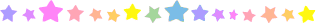 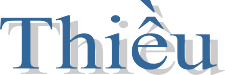 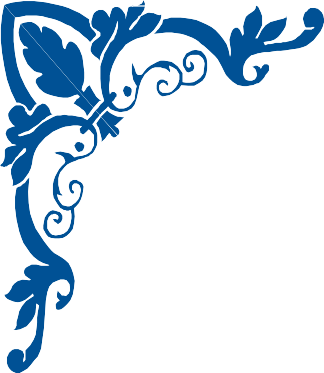 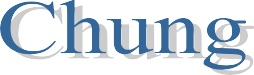 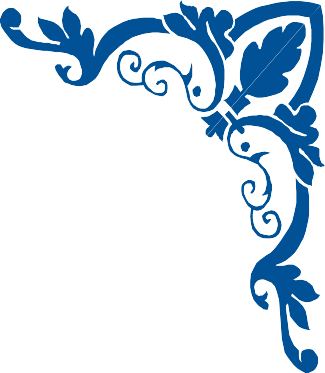 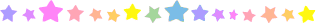 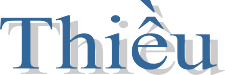 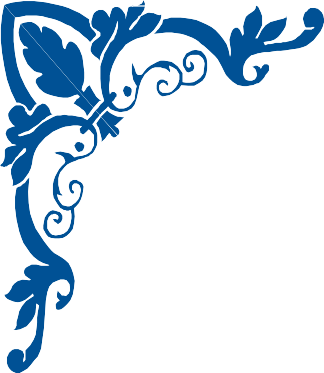 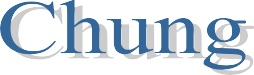 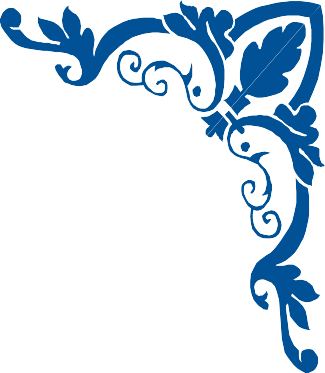 Đại học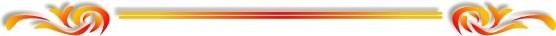 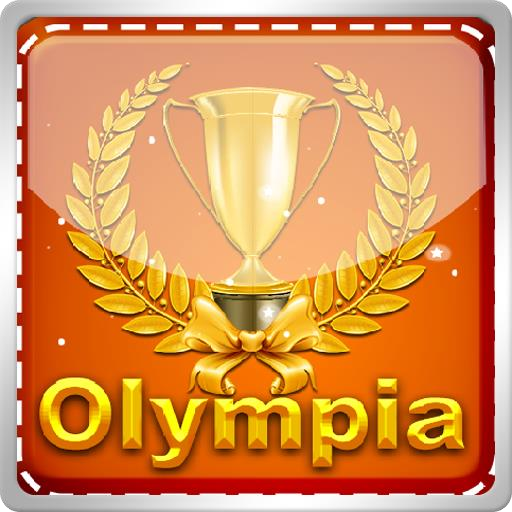 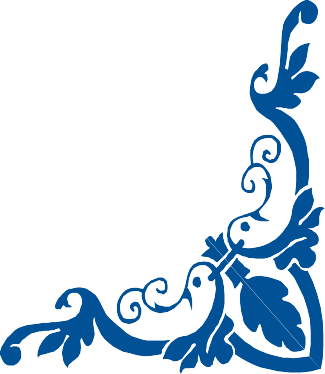 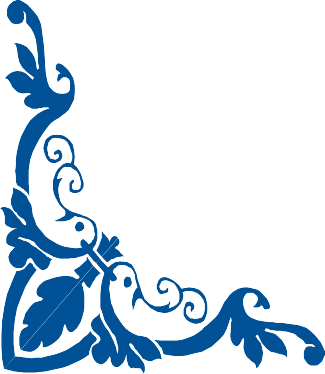 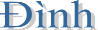 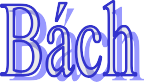 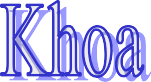 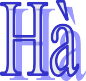 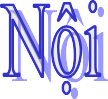 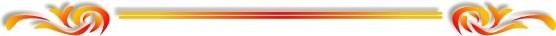 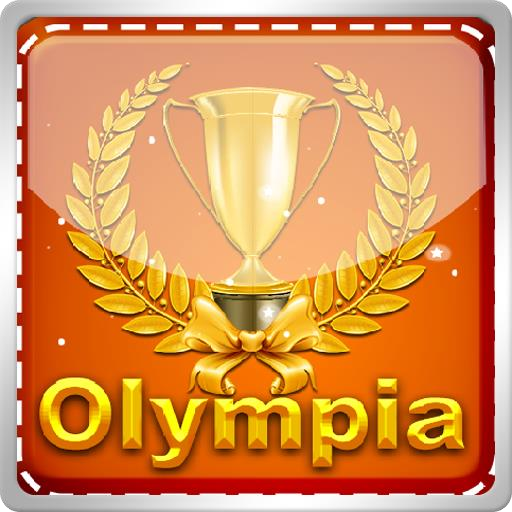 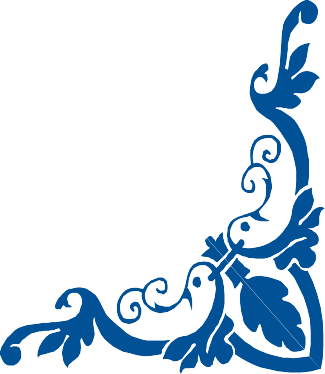 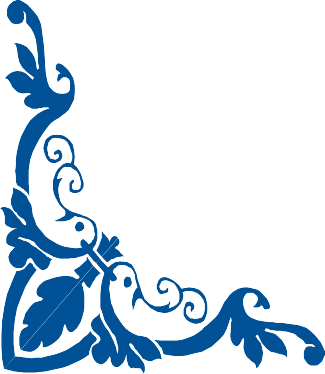 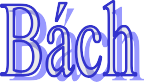 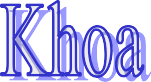 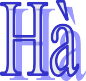 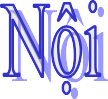 Tuyển tập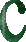 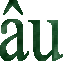 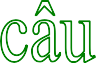 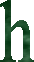 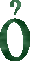 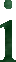 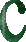 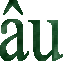 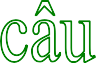 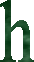 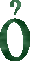 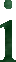 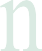 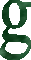 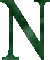 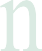 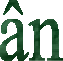 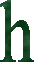 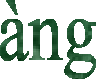 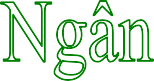 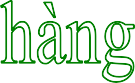 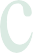 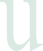 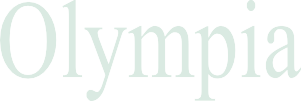 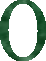 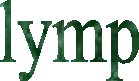 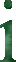 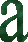 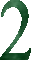 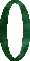 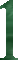 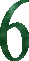 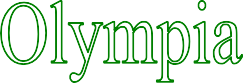 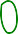 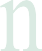 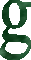 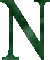 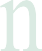 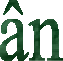 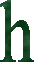 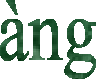 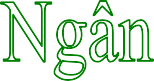 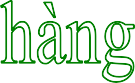 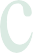 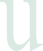 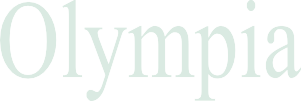 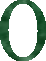 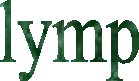 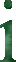 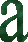 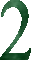 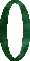 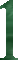 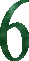 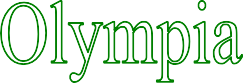 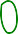 Dùng trong các chương trình gameshows như:Đường lên đỉnh Olympia Ai là triệu phú , Âm vang xứ Thanh,Đấu trường 100…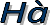 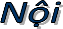 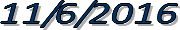 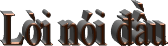 Các bạn thân mến!Chắc hẳn rằng thế hệ chúng ta không ai là không biết các gameshow trí tuệ như Đường lên đỉnh Olympia,Đấu trường 100,Ai là triệu phú,hay Âm vang xứ Thanh không chỉ là các gameshows về tri thức đã trở thành đặc sản trên sóng truyền hình mà còn là các trò chơi rất hấp dẫn về giá trị giải thưởng.Bản thân tôi ngay từ thời học sinh đã là một người người đam mê các trò chơi tri thức đó và may mắn trở thành một người chơi trong trương trình Âm Vang Xứ Thanh của đài phát thanh truyền hình Thanh Hóa và đã đi được đến trận chung kết năm 2010.Tôi hiểu rằng với nguồn tri thức vô hạn của nhân loại và vô số các kênh thông tin sẽ khiến các bạn gặp không ít khó khăn trong việc tìm kiếm nguồn tài liệu kiến thức thích hợp để ôn luyện trong thời gian ngắn.Vì vậy với mong muốn giúp đỡ các bạn một phần trong việc chinh phục các gameshow đầy khó khăn và thách thức này,tôi đã sưu tầm và biên tập lại cuốn ebook “Ngân hàng câu hỏi Olympia 2016” này mô phỏng lại gameshow Đường lên đỉnh Olympia được tất cả các thế hệ học sinh Việt Nam yêu mến và mong ước được trinh phục ngọn núi này.Chính sự thành công và được sự yêu mến,động viên của các bạn qua 3 cuốn ebook đã biên soạn:Luyện thi gameshow 2010 Luyện thi gameshow 20122400 câu hỏi đáp kiến thức và luyện thi IQ 2014Đã giúp tôi có động lực để biên tập cuốn này,đó là lời tri ân cũng như tổng kết một chặng đường dài đam mê các trò chơi trí tuệ trên truyền hình trước khi sang Nhật Bản làm việc.Tài liệu được sưu tầm từ nhiều nguồn :Chủ yếu từ đề thi BPO và IQ trên fanpage Đường lên đỉnh Olympia và đã được tác giả kiểm tra đáp án tuy nhiên không tránh khỏi những sai sót.Rất mong nhận được sự góp ý của các bạn để cuốn ebook được hoàn chỉnh nhất.Rất mong được kết bạn với tất cả các bạn ở mọi miền tổ quốc cócùng đam mê.Liên hệ tác giả: Thiều Đình Chung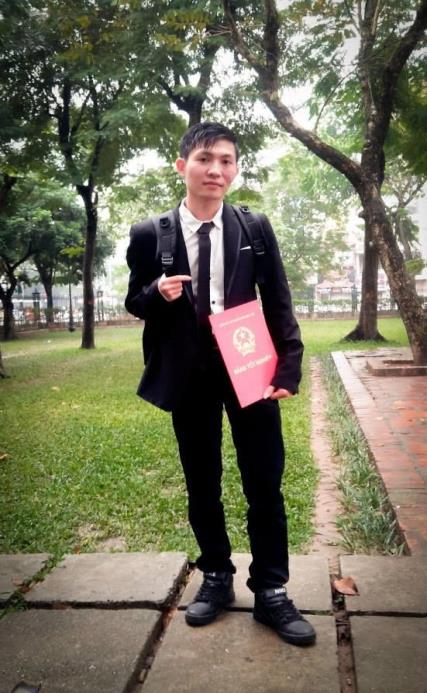 Cựu SV K55 Đại học Bách Khoa Hà Nội Email:thieudinhchung@gmail.comFacebook: https://www.facebook.com/thieudinhchungTel :01695054137MỤC LỤCThiều Đình Chung                           https://www.facebook.com/thieudinhchung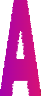 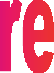 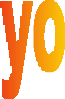 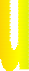 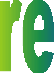 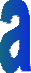 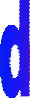 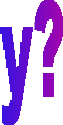 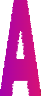 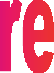 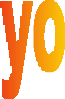 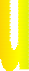 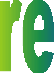 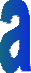 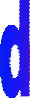 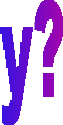 PHẦN 1:KHỞI ĐỘNGPHẦN 2:VƯỢT CHƯỚNG NGẠI VẬTCHƯỚNG NGẠI VẬT 1:CHƯỚNG NGẠI VẬT 2:CHƯỚNG NGẠI VẬT 3:CHƯỚNG NGẠI VẬT 4:CHƯỚNG NGẠI VẬT 5:CHƯỚNG NGẠI VẬT 6:CHƯỚNG NGẠI VẬT 7:CHƯỚNG NGẠI VẬT 8:CHƯỚNG NGẠI VẬT 9:CHƯỚNG NGẠI VẬT 10:CHƯỚNG NGẠI VẬT 11: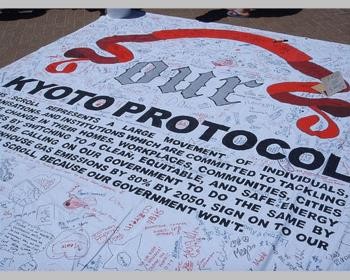 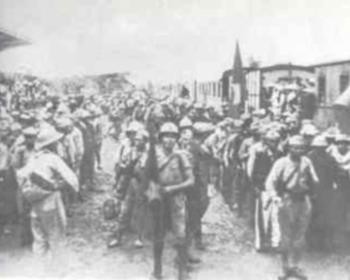 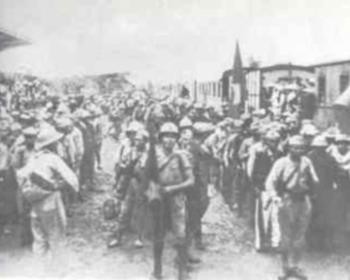 CHƯỚNG NGẠI VẬT 12: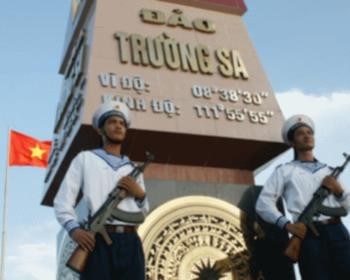 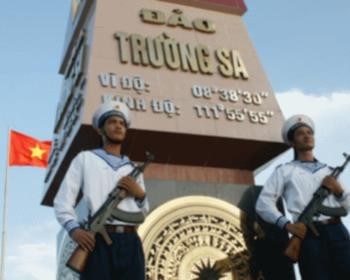 CHƯỚNG NGẠI VẬT 13:CHƯỚNG NGẠI VẬT 14:CHƯỚNG NGẠI VẬT 15:CHƯỚNG NGẠI VẬT 16: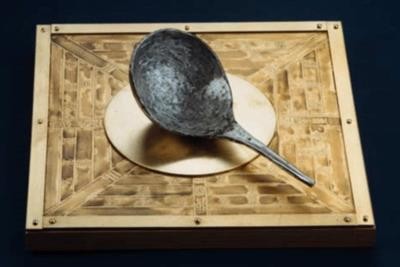 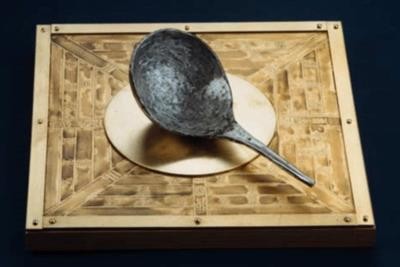 CHƯỚNG NGẠI VẬT 17: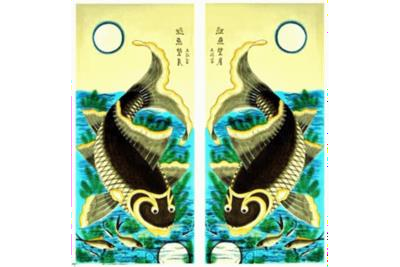 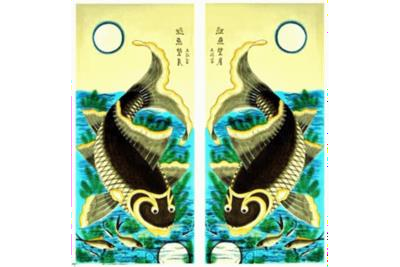 CHƯỚNG NGẠI VẬT 18:CHƯỚNG NGẠI VẬT 19: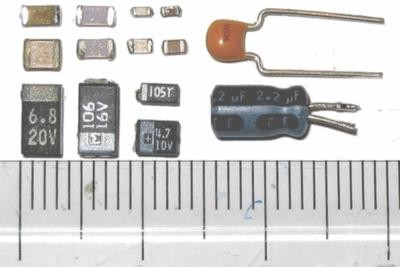 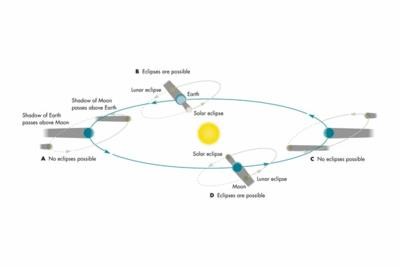 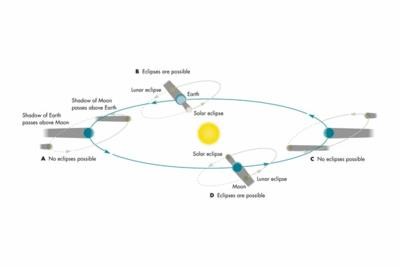 CHƯỚNG NGẠI VẬT 20:CHƯỚNG NGẠI VẬT 21:CHƯỚNG NGẠI VẬT 22:CHƯỚNG NGẠI VẬT 23:CHƯỚNG NGẠI VẬT 24: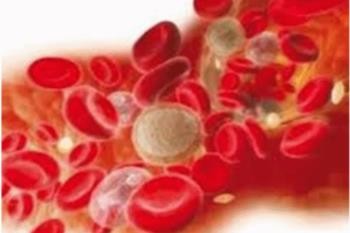 CHƯỚNG NGẠI VẬT 25:CHƯỚNG NGẠI VẬT 26:CHƯỚNG NGẠI VẬT 27:CHƯỚNG NGẠI VẬT 28: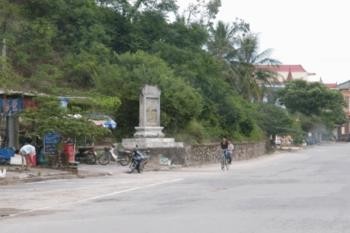 CHƯỚNG NGẠI VẬT 29:CHƯỚNG NGẠI VẬT 30:CHƯỚNG NGẠI VẬT 31: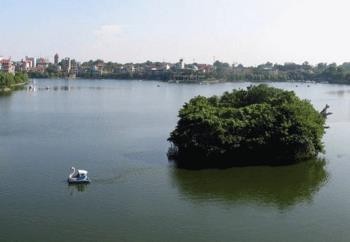 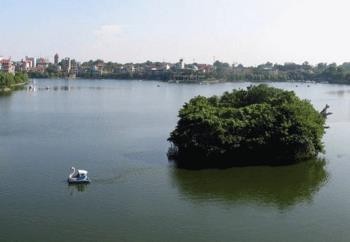 CHƯỚNG NGẠI VẬT 32:CHƯỚNG NGẠI VẬT 34:CHƯỚNG NGẠI VẬT 35: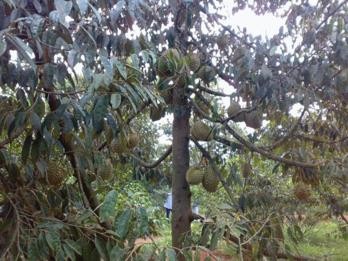 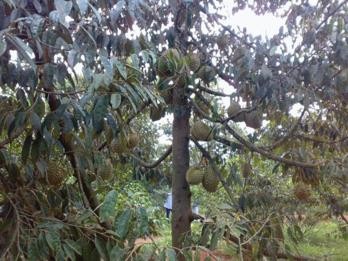 CHƯỚNG NGẠI VẬT 36:CHƯỚNG NGẠI VẬT 37:CHƯỚNG NGẠI VẬT 38:CHƯỚNG NGẠI VẬT 39: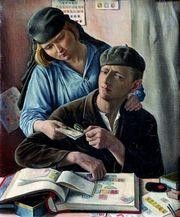 CHƯỚNG NGẠI VẬT 40:CHƯỚNG NGẠI VẬT 41:CHƯỚNG NGẠI VẬT 42: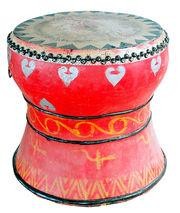 CHƯỚNG NGẠI VẬT 43:CHƯỚNG NGẠI VẬT 44:CHƯỚNG NGẠI VẬT 45:CHƯỚNG NGẠI VẬT 46:CHƯỚNG NGẠI VẬT 47:CHƯỚNG NGẠI VẬT 48: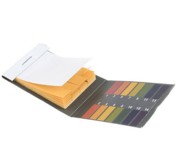 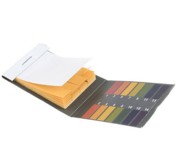 CHƯỚNG NGẠI VẬT 49:CHƯỚNG NGẠI VẬT 50:CHƯỚNG NGẠI VẬT 51:CHƯỚNG NGẠI VẬT 52:CHƯỚNG NGẠI VẬT 53:CHƯỚNG NGẠI VẬT 54: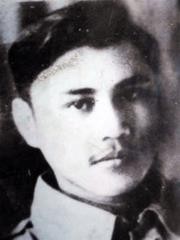 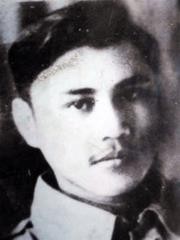 CHƯỚNG NGẠI VẬT 55:CHƯỚNG NGẠI VẬT 56:CHƯỚNG NGẠI VẬT 57:CHƯỚNG NGẠI VẬT 58:CHƯỚNG NGẠI VẬT 59:CHƯỚNG NGẠI VẬT 61:CHƯỚNG NGẠI VẬT 62:CHƯỚNG NGẠI VẬT 63:CHƯỚNG NGẠI VẬT 64:CHƯỚNG NGẠI VẬT 65:CHƯỚNG NGẠI VẬT 66: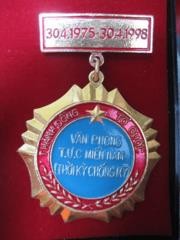 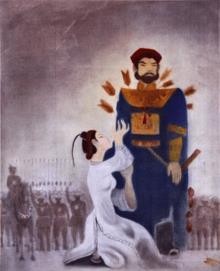 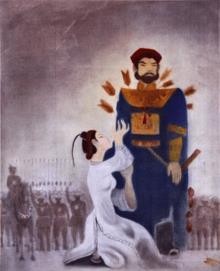 CHƯỚNG NGẠI VẬT 67:CHƯỚNG NGẠI VẬT 68:CHƯỚNG NGẠI VẬT 69:CHƯỚNG NGẠI VẬT 70:CHƯỚNG NGẠI VẬT 71:CHƯỚNG NGẠI VẬT 72:CHƯỚNG NGẠI VẬT 73:CHƯỚNG NGẠI VẬT 74:CHƯỚNG NGẠI VẬT 75:CHƯỚNG NGẠI VẬT 76:CHƯỚNG NGẠI VẬT 77: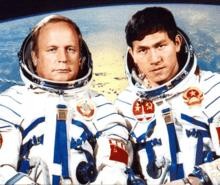 CHƯỚNG NGẠI VẬT 78:CHƯỚNG NGẠI VẬT 79:CHƯỚNG NGẠI VẬT 80:CHƯỚNG NGẠI VẬT 81: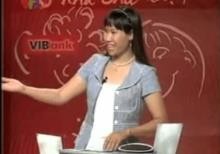 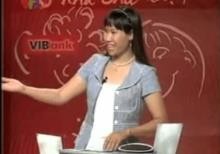 CHƯỚNG NGẠI VẬT 82:CHƯỚNG NGẠI VẬT 83:CHƯỚNG NGẠI VẬT 84:CHƯỚNG NGẠI VẬT 85:CHƯỚNG NGẠI VẬT 86:CHƯỚNG NGẠI VẬT 87:CHƯỚNG NGẠI VẬT 88:CHƯỚNG NGẠI VẬT 89:CHƯỚNG NGẠI VẬT 90:CHƯỚNG NGẠI VẬT 91:CHƯỚNG NGẠI VẬT 92:CHƯỚNG NGẠI VẬT 93: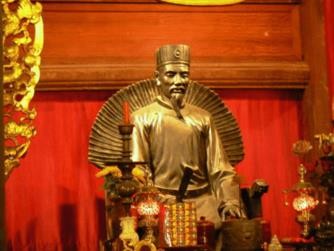 CHƯỚNG NGẠI VẬT 94:CHƯỚNG NGẠI VẬT 95:CHƯỚNG NGẠI VẬT 96:CHƯỚNG NGẠI VẬT 97:CHƯỚNG NGẠI VẬT 98:CHƯỚNG NGẠI VẬT 99:CHƯỚNG NGẠI VẬT 100:CHƯỚNG NGẠI VẬT 101:CHƯỚNG NGẠI VẬT 102:CHƯỚNG NGẠI VẬT 103:CHƯỚNG NGẠI VẬT 104:CHƯỚNG NGẠI VẬT 105:CHƯỚNG NGẠI VẬT 106:CHƯỚNG NGẠI VẬT 107:CHƯỚNG NGẠI VẬT 108:CHƯỚNG NGẠI VẬT 109:CHƯỚNG NGẠI VẬT 110:CHƯỚNG NGẠI VẬT 111:CHƯỚNG NGẠI VẬT 112: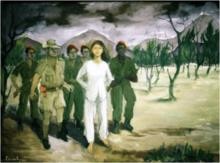 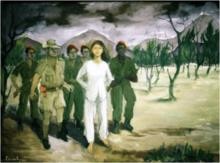 CHƯỚNG NGẠI VẬT 113:CHƯỚNG NGẠI VẬT 114:CHƯỚNG NGẠI VẬT 115:CHƯỚNG NGẠI VẬT 116:CHƯỚNG NGẠI VẬT 117:CHƯỚNG NGẠI VẬT 118:CHƯỚNG NGẠI VẬT 119:CHƯỚNG NGẠI VẬT 120: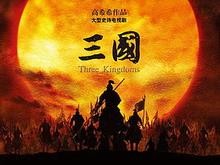 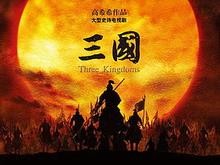 CHƯỚNG NGẠI VẬT 121:CHƯỚNG NGẠI VẬT 122:CHƯỚNG NGẠI VẬT 123: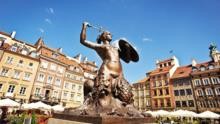 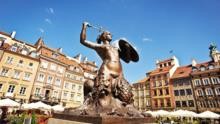 CHƯỚNG NGẠI VẬT 124:CHƯỚNG NGẠI VẬT 125:CHƯỚNG NGẠI VẬT 126: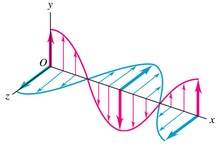 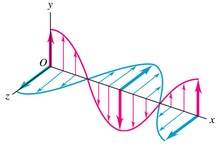 CHƯỚNG NGẠI VẬT 127:CHƯỚNG NGẠI VẬT 128:CHƯỚNG NGẠI VẬT 129:CHƯỚNG NGẠI VẬT 130:CHƯỚNG NGẠI VẬT 131:CHƯỚNG NGẠI VẬT 132:CHƯỚNG NGẠI VẬT 133:CHƯỚNG NGẠI VẬT 134:CHƯỚNG NGẠI VẬT 135:CHƯỚNG NGẠI VẬT 136:CHƯỚNG NGẠI VẬT 138:CHƯỚNG NGẠI VẬT 139:CHƯỚNG NGẠI VẬT 140:CHƯỚNG NGẠI VẬT 141:CHƯỚNG NGẠI VẬT 142:CHƯỚNG NGẠI VẬT 143:CHƯỚNG NGẠI VẬT 144:CHƯỚNG NGẠI VẬT 145:CHƯỚNG NGẠI VẬT 146:CHƯỚNG NGẠI VẬT 147:PHẦN 3:VỀ ĐÍCHPHẦN 4:TĂNG TỐC,NHANH TRÍ-THÔNG MINHCâu 1: Số nào còn thiếu trong dấu ?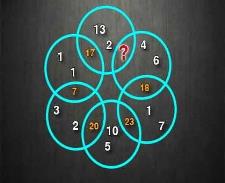 Câu 2: Tìm dạng đối xứng trục dọc của hình còn thiếu trong dấu?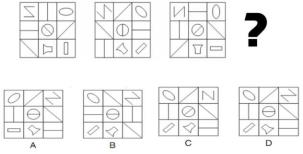 Câu 3: Tìm hình tiếp theo ?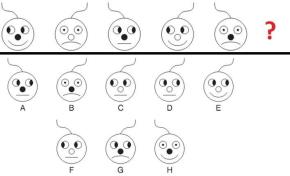 Câu 4: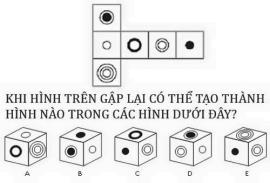 Câu 5: Tìm hình giống nhất với hình trên cùng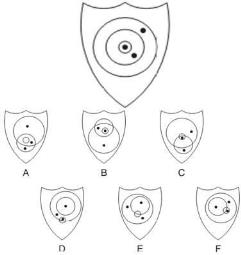 Đáp án câu 1:25.Mỗi số trong phần giao nhau của 2 hình tròn bằng tổng các số màu trắng của 2 vòng tròn đó.Vd 23=1+7+5+10Đáp án câu 2:D các kí hiệu nhỏ quay 45 độ cùng chiều kim đồng hồ Đáp án câu 3:D.Câu này đơn giản quá không cần giải thích.Đáp án câu 4:EĐáp án câu 5: B .Vòng tròn nhỏ nhất có 1 chấm đen,to hơn có 2 chấm đen,vòng tròn to nhất có 3 chấm đen.Câu 6: Tìm hình phù hợp điền vào dấu ?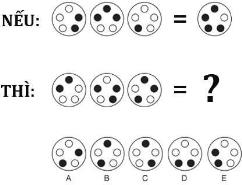 Câu 7: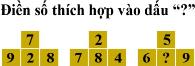 Câu 8: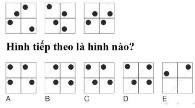 Câu 9: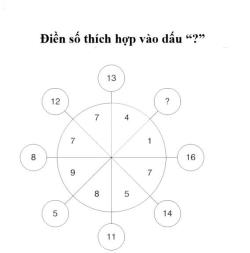 Câu 10: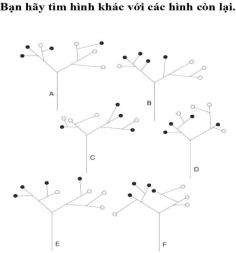 Đáp án câu 6: D. Quy luật là thực hiện phép cộng các chấm từ trái qua, đen + trắng = đen, trắng + trắng = đen, đen + đen = trắngĐáp án câu 7: Số 4.Gợi ý 9*8=72,7*4=28,9*6=54Đáp án câu 8:Đáp án D.Để ý quy luật chuyển động của từng chấm đen trong từng ô vuông tương ứng ở các hình.Đáp án câu 9:17.Gợi ý.Số ở 2 ô tròn ngoài đối diện nhau 12+14=7+7+5+7Đáp án câu 10:C.Gợi ý: Tất cả các hình thì nhánh bên trái đều có 3 chấm đen và 1 chấm trắng. Riêng hình C thì ngược lại.Câu 11: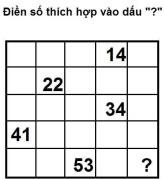 Câu 12:Chọn hình thích hợp điền vào dấu ?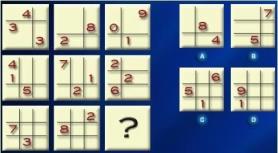 Câu 13: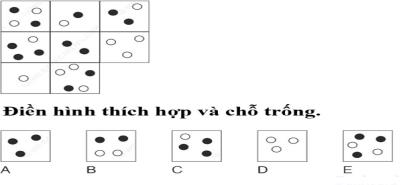 Câu 14:Khi trải hình lập phương ra mặt phẳng sẽ được hình gì?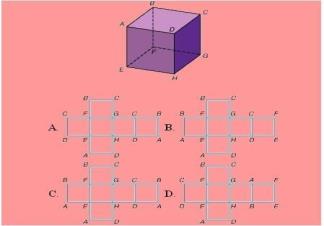 Câu 15:Tìm hình thích hợp điền vào dấu ?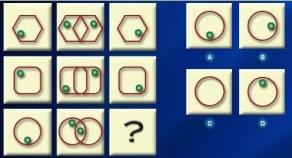 Đáp án câu 11: 55. nghĩa là dòng thứ 5 cột thứ 5.Đáp án câu 12: D đơn giản vì tổng các số là 10Đáp án câu 13:A.Tổng số chấm đen ở 3 hình bằng 5 ,số chấm trắng bằng 4 Đáp án câu 14:CĐáp án câu 15:BCâu 16:Chọn hình thích hợp điền vào dấu ?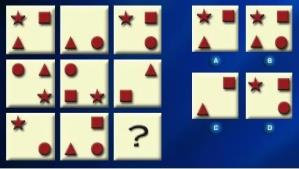 Câu 17: Chọn hình thích hợp điền vào dấu ?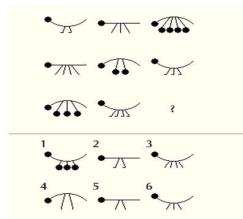 Câu 18: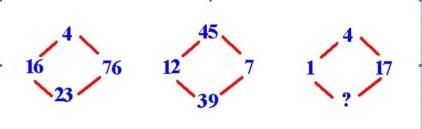 Câu 19:Tìm chiếc đồng hồ còn thiếu?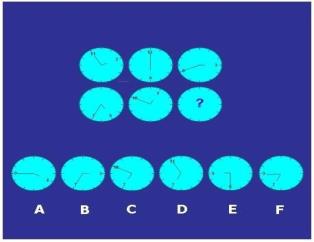 Câu 20:Hình nào còn thiếu ở hình bát giác này?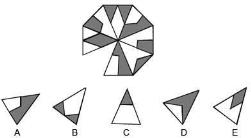 Đáp án câu 16:AĐáp án câu 17:Đáp án 5Đáp án câu 18:13. Ta thấy, ở hình vẽ đầu tiên, tổng các số theo hàng ngang bằng tích các số theo cột dọc. Ở hình vẽ thứ 2, tổng các số theo cột dọc bằng tích các số theo hàng ngang. Theo quy luât đó, ở hình vẽ thứ 3 sẽ có 2 trường hợp xảy ra, đó là: tích các số theo hàng ngang sẽ bằng tổng các số theo côt dọc hoặc ngược lại. Nhưng xét thấy, chỉ có thể xảy ra trường hợp thứ nhất. Vậy số cần điền là: 1x17 – 4 = 13.Đáp án câu 19: ta thấy ở 5 chiếc đồng hồ bên trên , kim giờ sẽ chỉ về phía 1 trong các số từ 1 đến 6 , còn kim phút sẽ chỉ về phía của 1 trong các số từ 7 đên 12 . Và các số này hoàn toàn ko trùng lặp lại với nhau ở cả 5 chiếc đồng hồ . Vậy 2 số còn lại chưa xuất hiện trong 5 chiếc đồng hồ đó là số 4 và số 9 . Và đáp án chính xác là đáp án A.Đáp án câu 20: D. Vì trog tam giác nếu để ý sẽ thấy có một cặp hình giống nhau và chỉ khác màu Câu 21: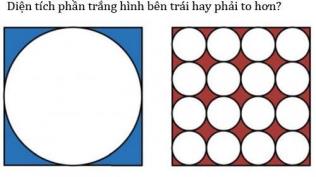 Câu 22:Kết quả của phép tính này bằng bao nhiêu?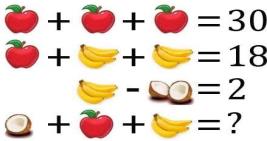 Câu 23: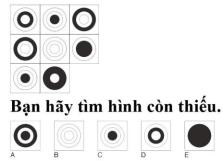 Câu 24: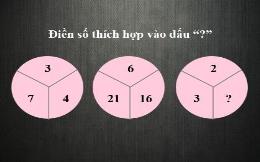 Câu 25: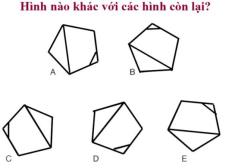 Đáp án câu 21:Bằng nhau.Đáp án câu 22:14Đáp án câu 23:B. Đen + Trắng = Trắng Trắng + Trắng = ĐenĐáp án câu 24:4. 3*2=63*7=21Đáp án câu 25: Hình B. Vì tất cả các hình chồng vào nhau sẽ là 1 hình. Còn hình B giống nhưng ngược bênCâu 26: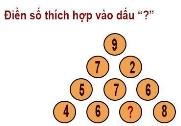 Câu 27: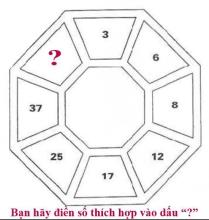 Câu 28:Tìm hình còn thiếu?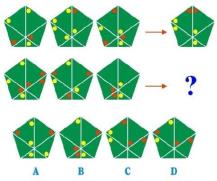 Câu 29:Hình nào thích hợp để điền vào dấu?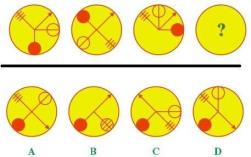 Câu 30:Hình nào khác với hình bên trên?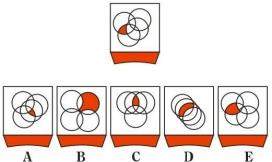 Đáp án câu 26:Số 4.. Quy luật là: 9 x 8 = 7272 x 8 = 576576 x 8 = 4608Đáp án câu 27:Số 56Đáp án câu 28:D. 2 viên vàng giống thì giữ, đỏ giống thì bỏ Đáp án câu 29: Hình B. Vuôg góc theo cặpĐáp án câu 30:B.Các hình khác phần màu đỏ là giao bên trong,phần màu đỏ hình B là phần bên ngoài. Câu 31: Giá trị nào thích hợp để điền vào dấu "?"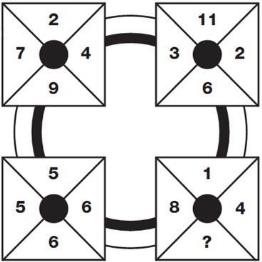 Câu 32:Tìm hình còn thiếu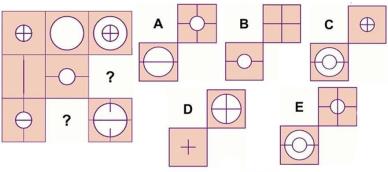 Câu 33: Tìm hình khác các hình còn lại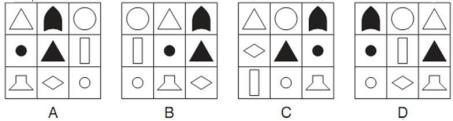 Câu 34: Số nào thích hợp điền vào ô còn trống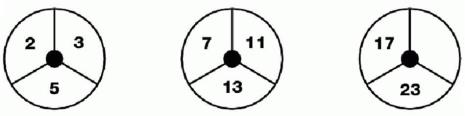 Câu 35: Hình khối lập phương nào được hình thành từ hình cho dưới đây?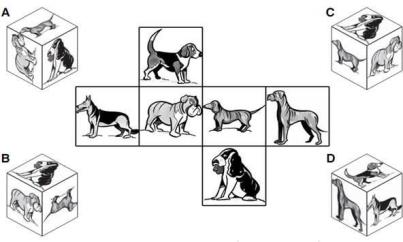 Đáp án câu 31: 9 Vì tổng của các số trong hình vuông = 22 Đáp án câu 32:EĐáp án câu 33: C.Giải thích: các ký tự được xếp cố định vào một hàng và chỉ di chuyển trong nội bộ hàng đã đặt. Hình C có hình thoi và hình chữ nhật đứng đổi chỗ cho nhau và rời khỏi hàng ban đầu của mình. Đáp án câu 34: 19 vì nó là các số nguyên tố tăng từ 2 ,3,5,7,11,13,17,19,23,29.Đáp án câu 35:ACâu 36: Hình nào thích hợp để điền vào hình còn trống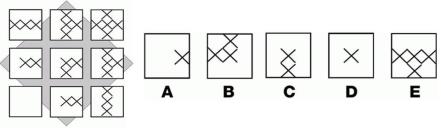 Câu 37: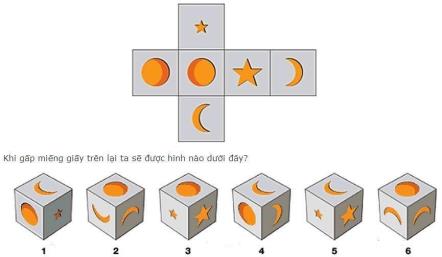 Câu 38: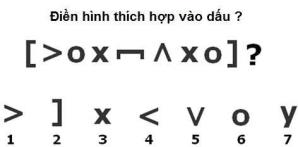 Câu 39: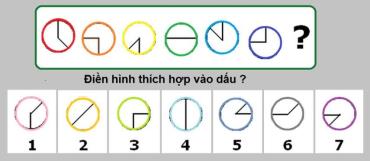 Câu 40: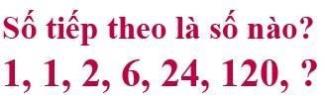 Đáp án câu 36: D. Trong các cột, các hình gạch chéo sẽ mất dần ở các ô tiếp theo, trước hết là ở một bên, tiếp theo ở bên đối lập còn lại.Đáp án câu 37:6 Đáp án câu 38: 4.Quy luật: ngoặc vuông quay 90 độ thuận chiều kim đồng hồ, dấu ">" quay 90 độ ngược chiều kim đồnghồ, "o" và "x" luân phiên đổi chỗ cho nhau.Đáp án câu 39:Hình 1. từ hình đỏ qua hình cam kim 1 quay ngược chìu kim đồng hồ 1 góc 90 độ, kim còn lại quay theo chìu kiem đồng hồ góc 45 độ, tiếp tục tới hình cuối cùng sẽ là hình 1Đáp án câu 40: 720.Lấy số đầu tiên nhân 1, số tiếp theo nhân 2, tiếp nhân 3 rồi tiếp tục như vậy đến số 120 thì nhân 6 => kết quả là 720Câu 41:Tìm hình khác với các hình còn lại?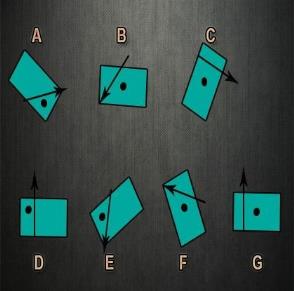 Câu 42:Hình nào ghép được với hình màu xanh trong ô sau?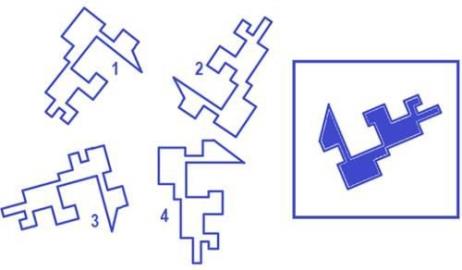 Câu 43:Hình nào thích hợp điền vào dấu ?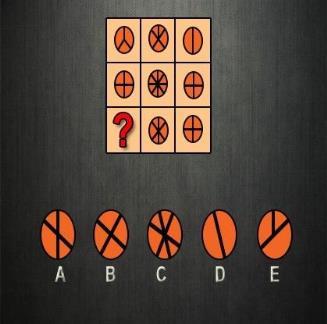 Câu 44:Chọn hình thích hợp điền vào chỗ trống?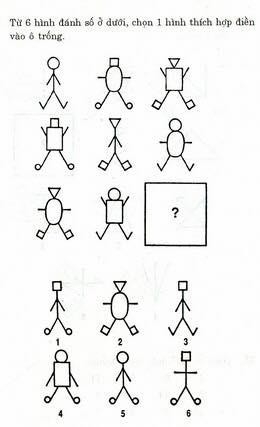 Câu 45:Tìm số thích hợp điền vào hình cuối cùng.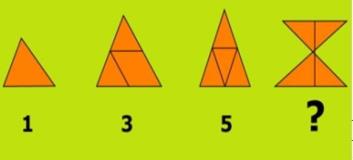 Đáp án câu 41:D. A giống EB giống F C giống GĐáp án câu 42:Hình 4Đáp án câu 43: D. Tổng các hình nhỏ ở cột giữa bằng tổng 2 cột ngoài ! Đáp án câu 44:Đáp án 1Đáp án câu 45:Số 6,Số bên dưới chính là số hình tam giác có ở hình bên trên Câu 46: Vị trí bỏ trống sẽ là hình nào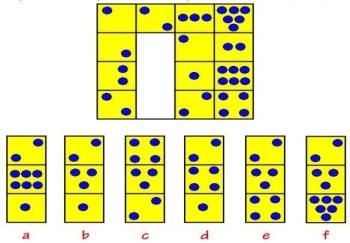 Câu 47: Ở vị trí còn trống là số nào?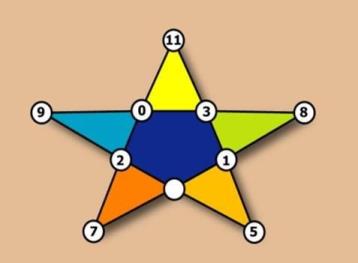 Câu 48: Tìm hình thích hợp cho vị trí có dấu "?"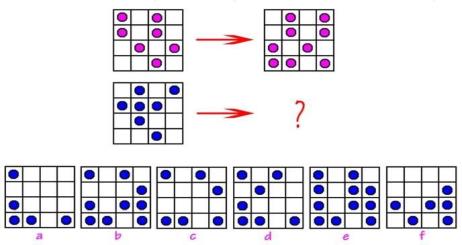 Câu 49:Câu 50:Đáp án câu 46: B. Số chấm cột cuối bằng tích số chấm 3 cột đầu!Đáp án câu 47: 4. Tổng các dãy gồm 4 chữ số theo các đường chéo hay thẳng đều bằng 20.Đáp án câu 48: B. Quy luật: Những ô đc lấp vào ở hình thứ nhất sẽ biến mất khỏi hình thứ 2 và ngược lại Đáp án câu 49:Đáp án câu 50:Câu 51: Hình nào khác so với các hình còn lại?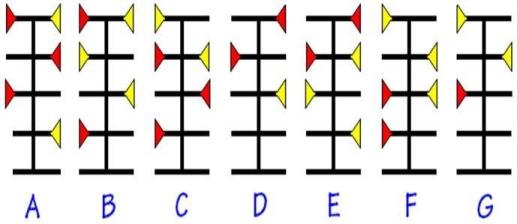 Câu 52: Nếu Hình 1 tạo ra Hình 2 thì Hình 3 sẽ tạo ra hình nào?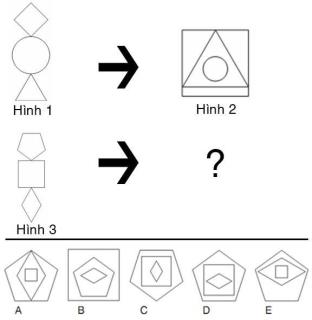 Câu 53: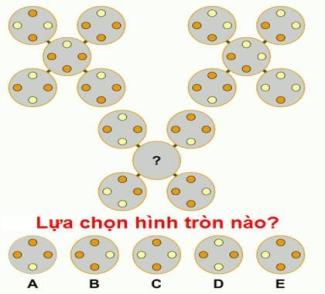 Câu 54: Điền hình thích hợp vào dấu hỏi chấm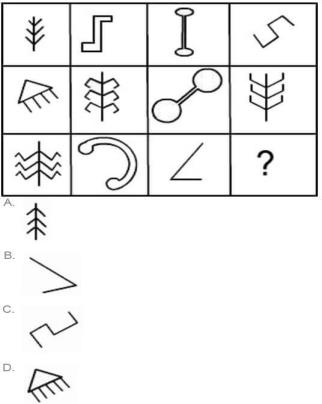 Câu 55: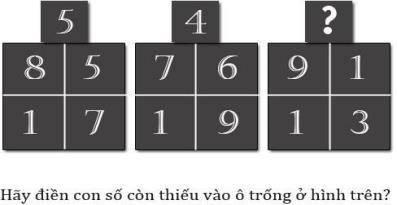 Đáp án câu 51:Hình F Đáp án câu 52:Hình A Đáp án câu 53: Hình A Đáp án câu 54:DĐáp án câu 55:7.Quy luật.17*5=85Câu 56:Điền số thích hợp vào dấu hỏi chấm?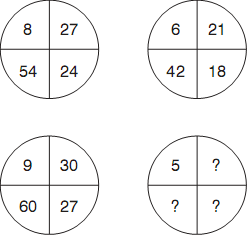 Câu 57: Số nào cần điền vào dấu ?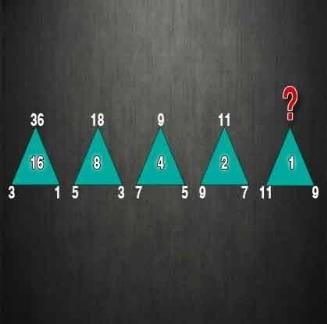 Câu 58: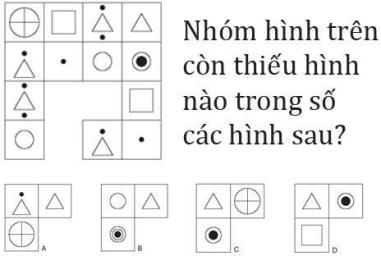 Câu 59: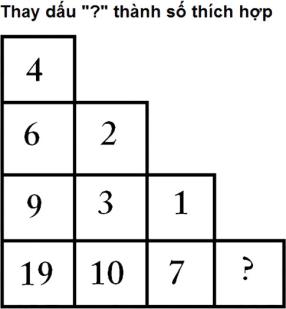 Câu 60: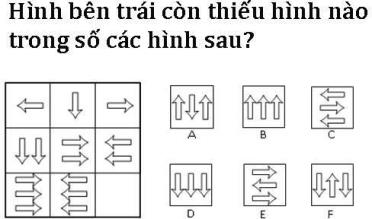 Đáp án câu 56: Quy luật: : Số ở trên cùng bên trái x 3 = số ở dưới cung bên phải Số ở trên cùng bên phải x 2 = số ở dưới cùng bên tráiSố trên cùng bên trái x 3 + 3 = số ở trên cùng bên phải=> Các số phải tìm lần lượt theo chiều kim đồng hồ là 18;15;36Đáp án câu 57: 13Quy luật: số ở các đỉnh tam giác và phía trong tam giác sẽ giảm đi một nửa nếu là số chẵn hoặc cộng thêm 2 nếu là số lẻ.Đáp án câu 58:C Đáp án câu 59:6 Đáp án câu 60:D Câu 61: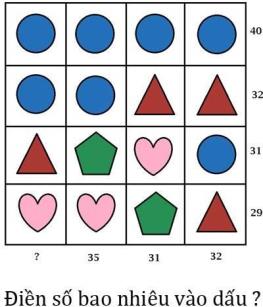 Câu 62: Hình thích hợp để điền vào dấu "?"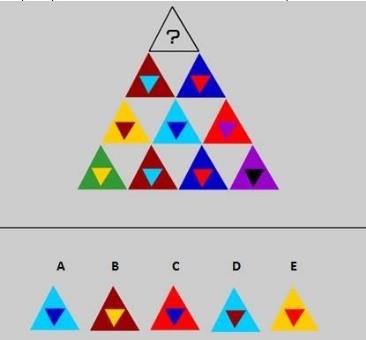 Câu 63: Các bạn hãy sắp xếp các địa danh sau với triều đại tương ứng đã định đô tại đó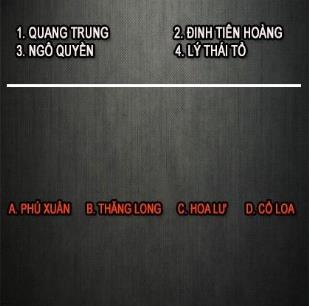 Câu 64: Hình nào sẽ được điền vào dấu "?" nhỉ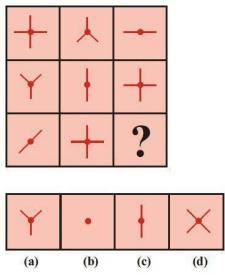 Câu 65: Bạn hãy điền số thích hợp vào dấu ?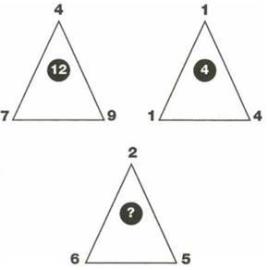 Đáp án câu 61: 34.Giải thích: 40 + 32 + 31 + 29 = 35 + 31 + 32 + ?Đáp án câu 62:A.Đối xứng Đáp án câu 63: 1a2c3d4b Đáp án câu 64:AĐáp án câu 65:9. 9+7-4=12, 4+1-1=4, 5+6-2=9Câu 66: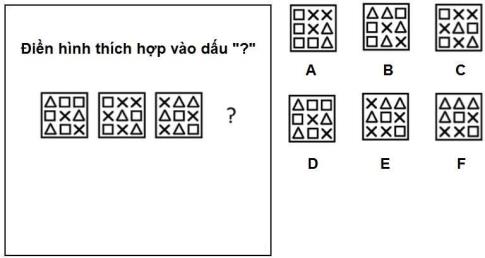 Câu 67: Số thích hợp để điền vào dấu "?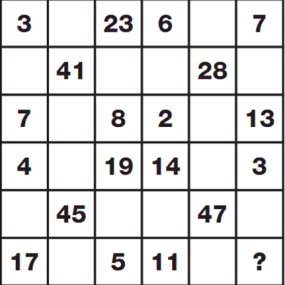 Câu 68: Số nào cần điền vào ?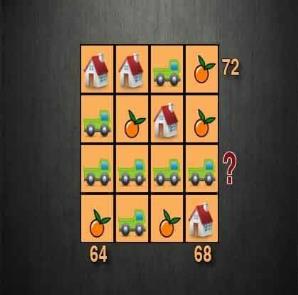 Câu 69: Hình nào còn thiếu ở dãy trên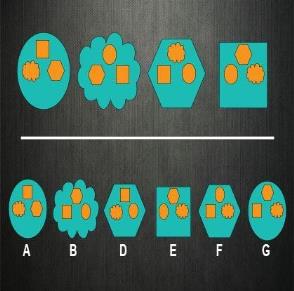 Câu 70: Hình nào còn thiếu ở dãy trên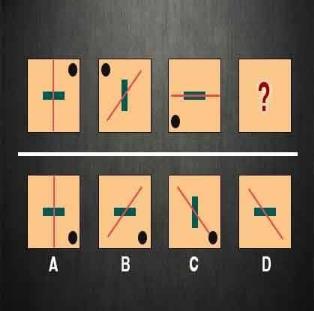 Đáp án câu 66:DĐáp án câu 67:19.Tổng các số bao quanh bằng số ở giữaĐáp án câu 68:52. Từ hàng 1 và cột 4 -> nhà - cam = 4 Từ hàng 1 và cột 1 -> nhà - xe = 8 <=> cam - xe = 4=> Hàng 3: 72 - 2*8 - 4 = 52Đáp án câu 69:A Đáp án câu 70:CCâu 71:Loại ra mỗi vòng tròn 1 số thích hợp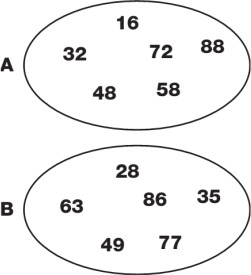 Câu 72: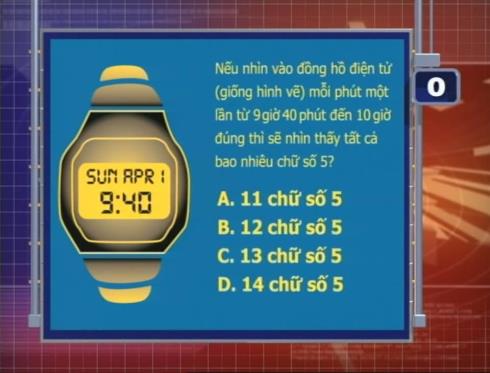 Câu 73: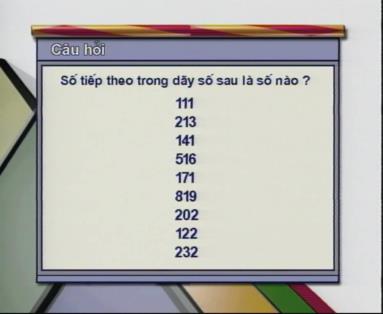 Câu 74: Hình nào còn thiếu ở dãy sau?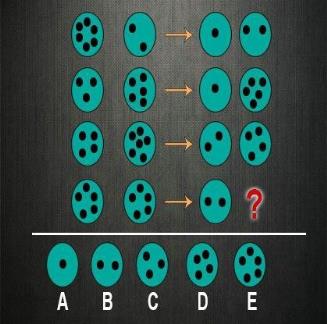 Câu 75:Số nào còn thiếu ở "?"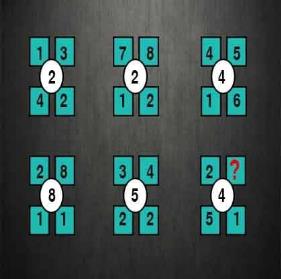 Đáp án câu 71:A 58B 86Đáp án câu  72:B 12= 1+11( 45,50-59).Đáp án câu 73: 1,11213141516171819(số 1 ở giữa các số liên tiếp ) 2,02122232( số 2 ở giữa các số liên tiếp) vậy số tiếp theo là 425Đáp án câu 74: 6.2=12 3.5=154.6=245.5=25-> EĐáp án câu 75: 8Tổng các số chẵn trừ tổng các số lẻ Câu 76: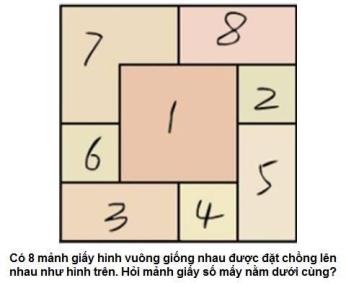 Câu 77: Chọn hình thích hợp điền vào dấu ?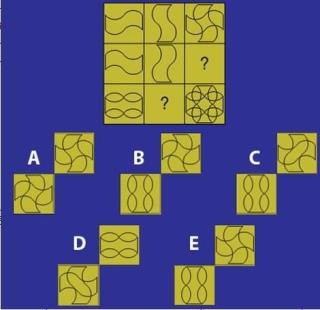 Câu 78: Hãy tìm phương án số thích hợp nhất cho hình sau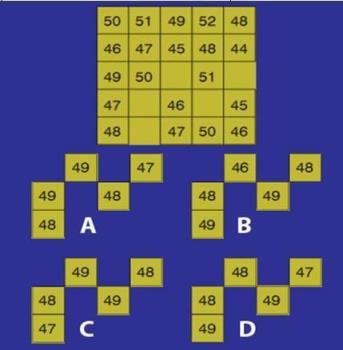 Câu 79: Số nào thích hợp để điền vào dấu "?"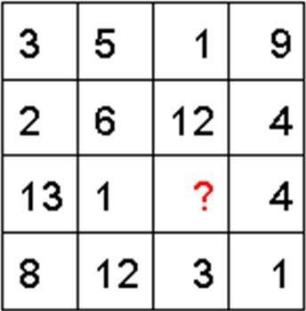 Câu 80: Hình nào khác những hình còn lại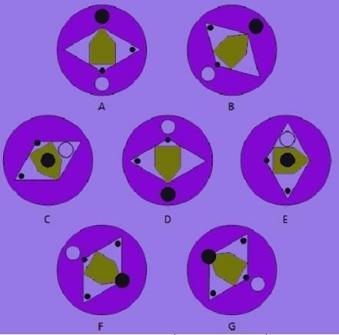 Đáp án câu 76: 1 7 6 3 4 5 2 8 Đáp án câu 77: BĐáp án câu 78: D vì các số trong dãy sẽ tạo thành một dãy số tăng dầnĐáp án câu 79: 8. Quy luật: ở mỗi hàng ngang, số lớn nhất của hàng bằng tổng 3 số còn lại; tương tự với hàng dọc.Đáp án câu 80: AD,ce,gF đều giống nhau ngoài hinh B Câu 81: Tìm số khác trong các số sau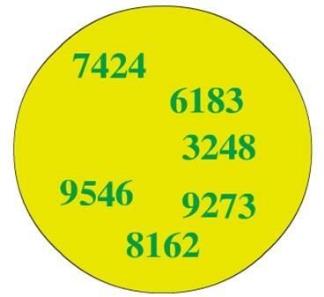 Câu 82:Hãy tìm số không thích hợp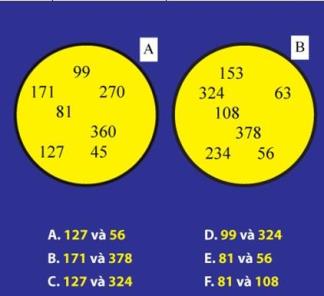 Câu 83:Tìm hình thích hợp điền vào dấu?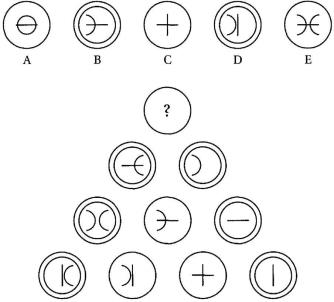 Câu 84: Số nào cần điền vào ?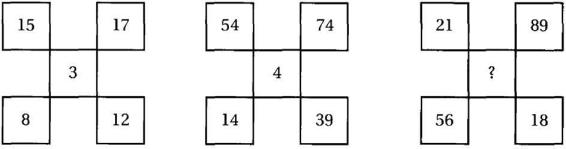 Câu 85: Số nào còn thiếu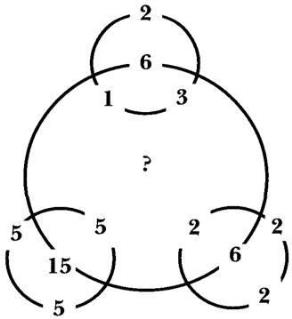 Đáp án câu 81: 7424: số đầu nhân số cuối ra 2 số ở giữa!Đáp án câu 82: A. các số còn lại đều chia hết cho 9 riêng 2 số này thì không Đáp án câu 83:E. 2 hình ngay bên dưới bỏ nét trùng đk hình bên trênĐáp án câu 84: 11. phép trừ hàng chéo nhau rồi lấy kết quả chia cho nhau Đáp án câu 85: 27.Số ở tâm bằng tổng các số trên đường tròn của tâm đó Câu 86: Bạn hãy điền một chữ cái còn thiếu vào dấu hỏi chấm (?)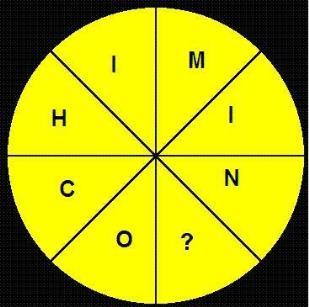 Câu 87: Tìm số còn thiếu ở hình ngoài cùng bên phải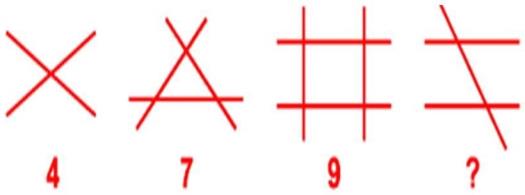 Câu 88:Tìm hình thích hợp điền vào dấu ?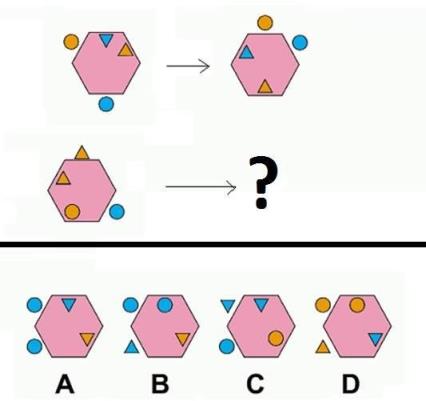 Câu 89:Tìm số cần điền thích hợp vào dấu ?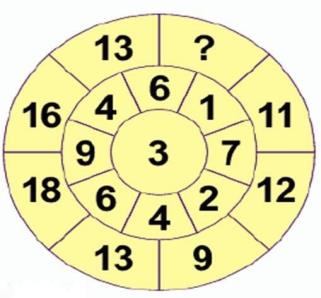 Câu 90: Tìm hình còn thiếuĐáp án câu 86: H .trong Hồ Chí Minh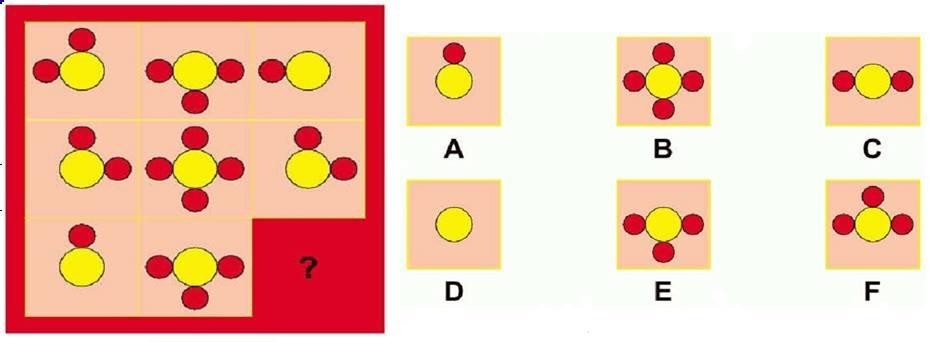 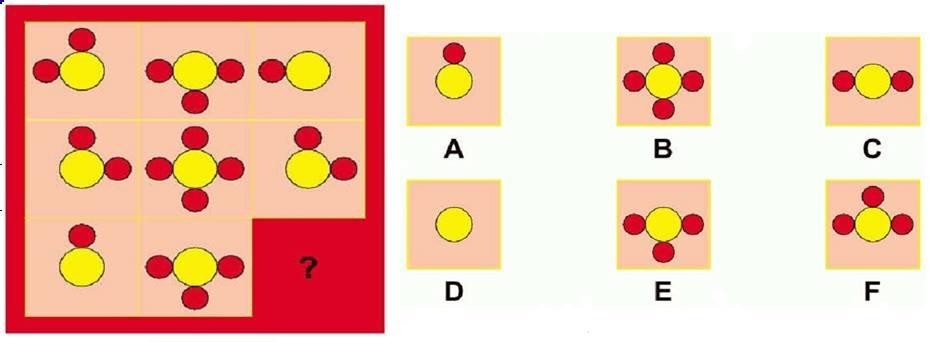 Đáp án câu 87:6 Đáp án câu 88:BĐáp án câu 89: 6+1+3 => 10Đáp án câu 90: D, hàng thứ 3 là tổng 2 hàng đầu, dấu trùng thì để, dấu ko trùng thì bỏ Câu 91: Tìm hình còn thiếu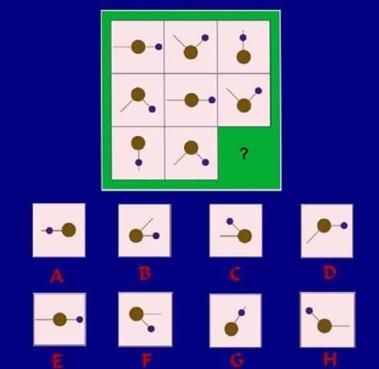 Câu 92:Tìm số còn thiếu?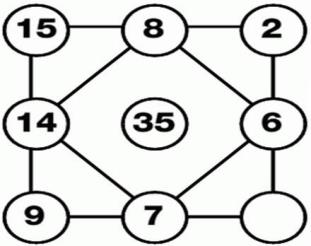 Câu 93: Các bạn hãy tìm số thích hợp để thay thế vào X, Y, Z?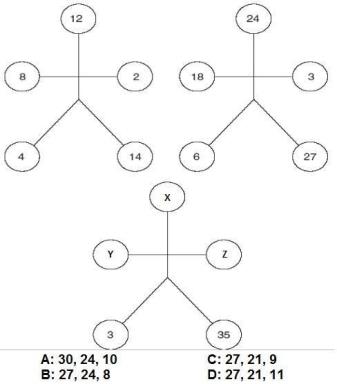 Câu 94: Tìm số thích hợp điền vào dấu ?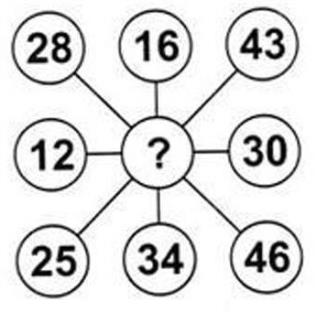 Câu 95: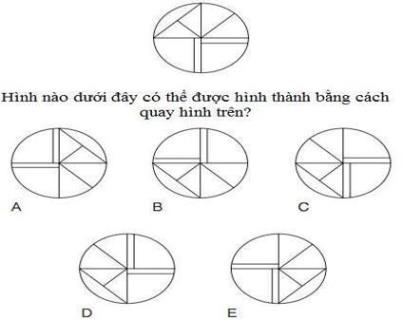 Đáp án câu 91:EĐáp án câu 92:9.Số chính giữa bằng tổng các số xung quanh Đáp án câu 93:BĐáp án câu 94: 18.16+18=34 Đáp án câu 95: DCâu 96: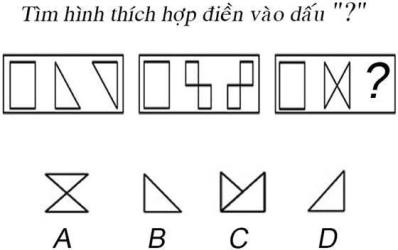 Câu 97: Bạn hãy tìm hình thích hợp điền vào dấu "?"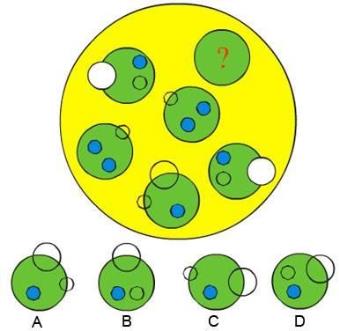 Câu 98: Khi gấp miếng bìa vào, ta được hình hộp nào phía dưới?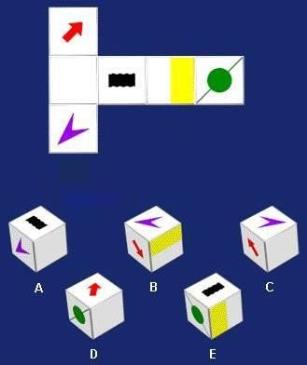 Câu 99: Hình nào khác với những hình còn lại nhỉ?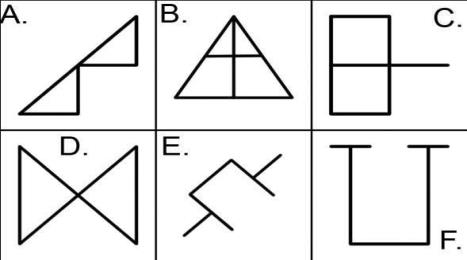 Câu 100: Tìm hình thích hợp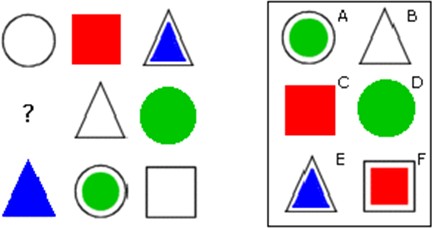 Đáp án câu 96: A Đáp án câu 97: A Đáp án câu 98: DĐáp án câu 99: D có 4 nét,hình còn lại có 5 nét Đáp án câu 100: FCâu 101: Tìm số còn thiếu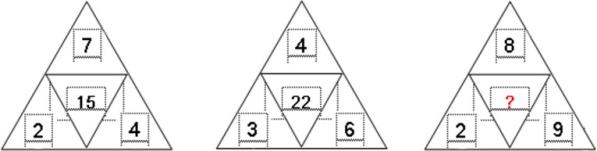 Câu 102: Tìm số thích hợp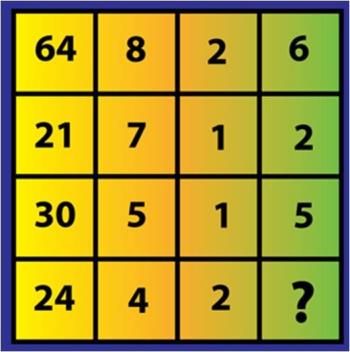 Câu 103: Tìm số thích hợp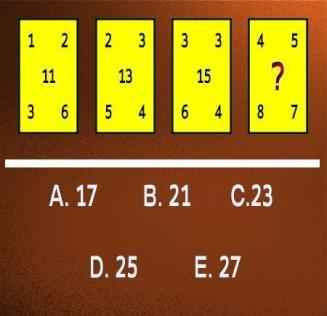 Câu 104: Tìm hình còn thiếu?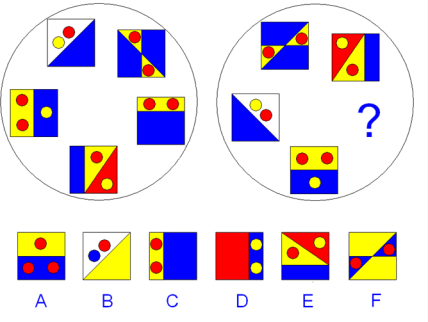 Câu 105: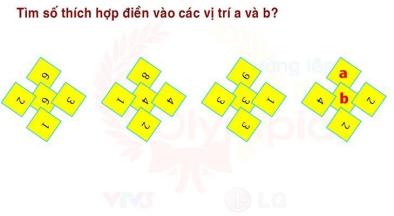 Đáp án câu 101:26.2*4+7=15 Đáp án câu 102: 4.8*2+8*6=64Đáp án câu 103: C.(3+6+2+1)-1=11.(5+4+3+2)-1=13Đáp án câu 104: CĐáp án câu 105:a =16,b=8 Câu 106: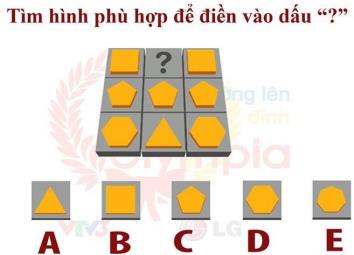 Câu 107: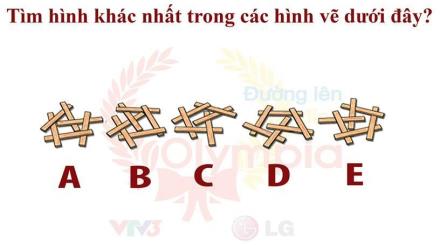 Câu 108: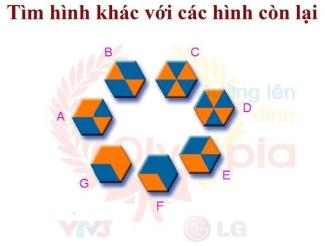 Câu 109: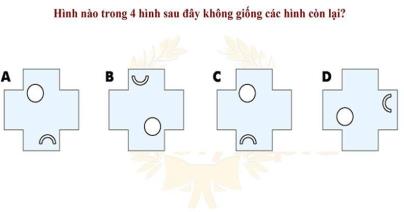 Câu 110: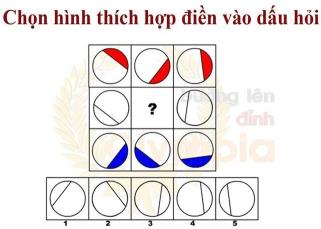 Đáp án câu 106: E,vì mỗi hàng ngang có tổng các cạnh =15 Đáp án câu 107: D.Vì có 1 khúc gỗ chồng lên cả 2 khúcĐáp án câu 108:B vì G và F ghép lại, A và E ghép lại, C và D ghép lại. tất cả đều ra hình lục giác màu camĐáp án câu 109: C Đáp án câu 110: 1 Câu 111: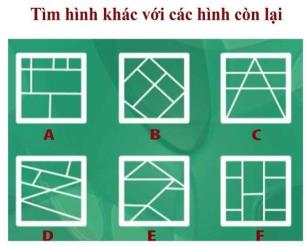 Câu 112: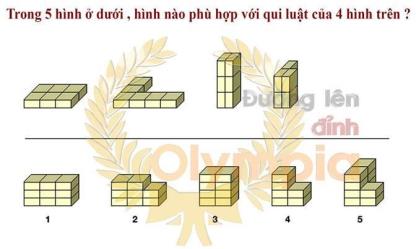 Câu 113: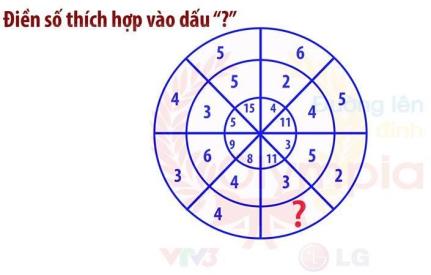 Câu 114: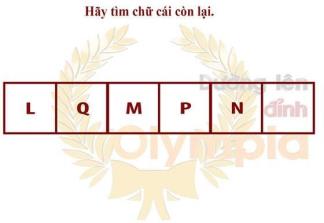 Câu 115: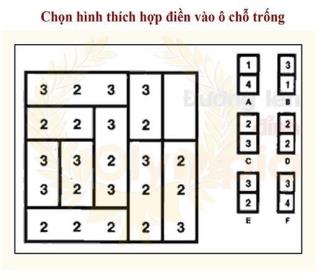 Đáp án câu 111: Hình C (Vì trong hình A, B, D, E & F có 8 hình nhỏ, chỉ duy nhất hình C có 9 hình nhỏ). Đáp án câu 112: 4.Vì có 6 miếng gépĐáp án câu 113: 7Đáp án câu 114: O, LMN từ trái sang, OPQ từ phải sangĐáp án câu 115: D. Lấy đường chéo 32223 của hình vuông lớn làm trục đối xứng. Câu 116: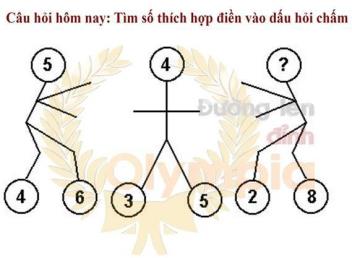 Câu 117: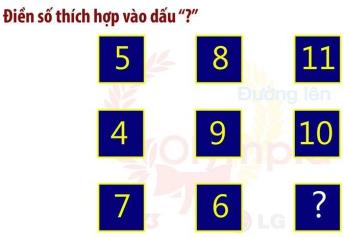 Câu 118: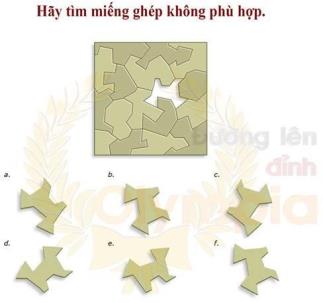 Câu 119: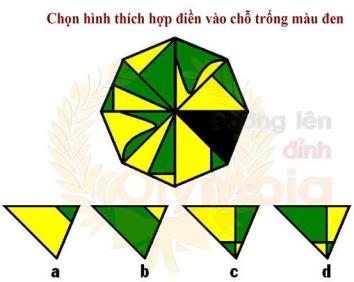 Câu 120: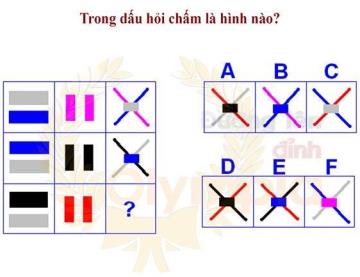 Đáp án câu 116:5.(4+6)/2=5 Đáp án câu 117: 13.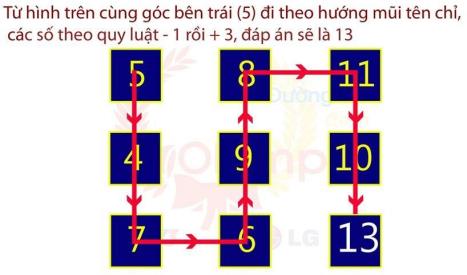 Đáp án câu 118: EĐáp án câu 119: B.Dựa vào các cặp hình đối xứng nhau,chỉ đảo màu cho nhau Đáp án câu 120: ACâu 121: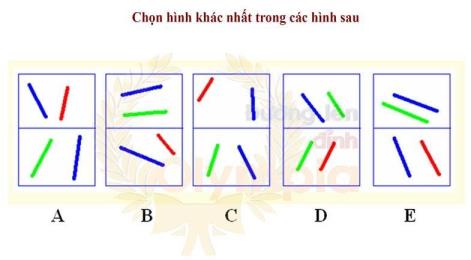 Câu 122: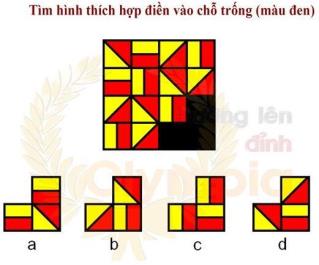 Câu 123: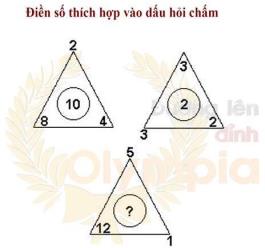 Câu 124: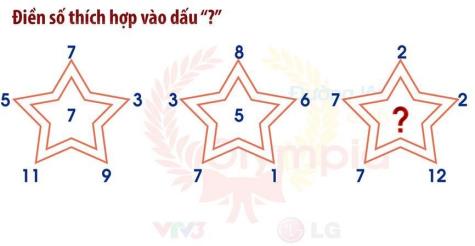 Câu 125: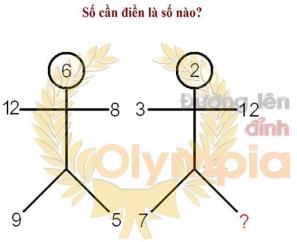 Đáp án câu 121.D.Các hình khác có 2 que xanh dương.Hình D có 1 xanh dương. Đáp án câu 122: AĐáp án câu 123:6 .Số bên trong vòng tròn bằng tổng các số bên trong tam giác trừ số bên ngoài tam giác Đáp án câu 124: 6.Quy luật (5+11+9+3+7)/5=7Đáp án câu 125: 6. Tổng 2 tay = tổng đầu với chân. Ở hình thứ nhất 12+8 = 6+5+9 . Ở hình 2 : 3 + 12= 7+2+ x từ đó=> x =15 - 9 = 6Câu 126: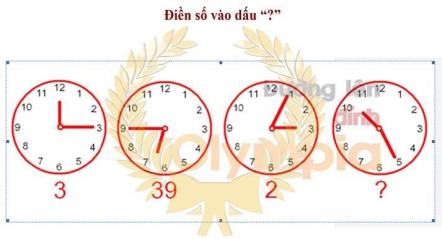 Câu 127: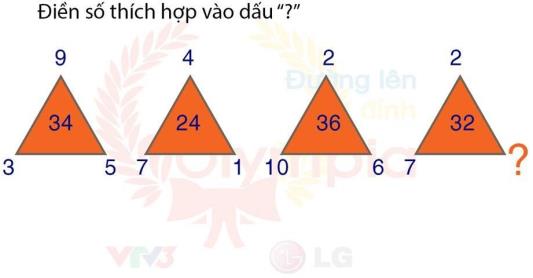 Câu 128: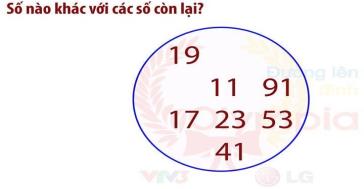 Câu 129: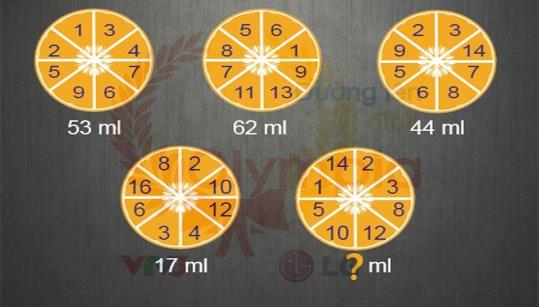 Câu 130: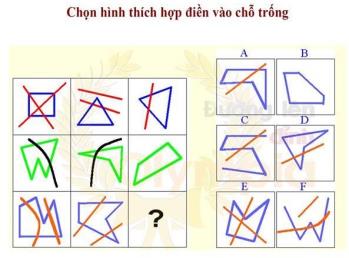 Đáp án câu 126: 15.Số phút - số giờ 10h25 (=) 25-10 =15Đáp án câu 127: 7. Số ở giữa bằng 2 lần tổng các số bên ngoài Đáp án câu 128: 91.Các số còn lại là số nguyên tốĐáp án câu 129:35.Số các số lẻ và số các số chẵn ghép lại.vd 53.Có 5 số lẻ và 3 số chẵn Đáp án câu 130: ACâu 131: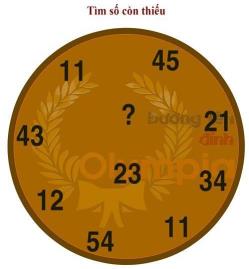 Câu 132: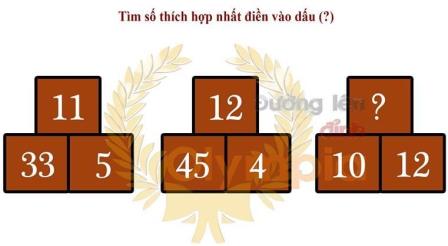 Câu 133: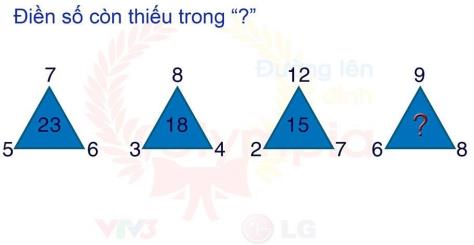 Câu 134: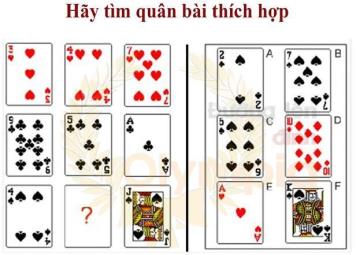 Câu 135:Điền số thích hợp vào dấu ?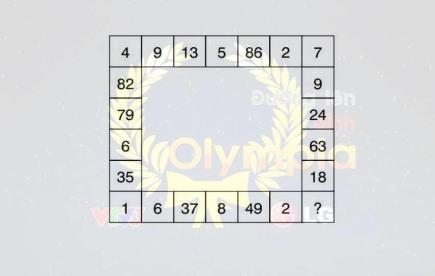 Đáp án câu 131: 32.vì 45 đảo ngược là 54,12 đảo ngược là 21,.	23 đảo ngược là 3Đáp án câu 132: 8 , vì tích hai số dưới chia cho số trên là 15 Đáp án câu  133:21.(7+6+5)=18;3+4+8=15;2+12+7=21 Đáp án câu 134: B.3+4=7.9+5=14 (át >K)Đáp án câu 135	5.Tổng tất cả các chữ số của hàng dọc và hàng ngang bằng 45(1+2+3+4+5+6+7+8+9=45)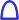 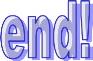 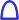 Lĩnh vựcCâu hỏiĐáp ánToánSố 45 trong hệ thập lục phân có giá trị là bao nhiêu trong hệ thập phân?69Vật lýE=mc2 là phương trình nổi tiếng biểu diễn sự tương đương	.. -...........Khối lượng, Năng lượngHóa họcHỗn hống là hợp kim của	với các kim loại khácThủy ngânSinh họcQuá trình hô hấp ở thực vật nếu không có oxi sẽ diễn ra theo hướng nào?Lên menVăn họcTự Lực văn đoàn được hình thành vào năm nào?1932Lịch sửNgôi đền trấn giữ phía Nam kinh đô Thăng Long trong Thăng Long tứ trấn có tên là gì?Kim LiênĐịa lýHành tinh nào là hành tinh gần Mặt Trời thứ sáu trong Hệ Mặt Trời?Thổ tinhThể thaoLoài vật nào được chọn làm linh vật ở vòng chung kết U23 châu Á 2016?Cáo sa mạcNghệ thuậtNhóm nhạc nào đạt danh hiệu "Nhóm nhạc nữ xuất sắc nhất" trong MAMA 2015?Girls' GenerationLĩnh vực khácUNIX là hệ điều hành đơn nhiệm hay đa nhiệm?Đa nhiệmHiểu biết chungCó bao nhiêu đội tham gia Hòa âm ánh sáng (The Remix) mùa thứ hai?10Tiếng AnhWhat is a physically damaging behaviour or action called?ViolenceToánĐể chỉ phần nguyên và phần thập phân của một số thực, người ta lần lượt sử dụng các dấu ....... và	?Ngoặc vuông, ngoặc mócVật lýĐơn vị đo cường độ chiếu sáng trong hệ SI là gì?CandelaHóa họcHợp chất hữu cơ nào được đặt tên theo tiếng La Tinh có nghĩa là "rượu đã khử hydro"?AndehydeSinh họcDạng đột biến cấu trúc nhiễm sắc thể nào thường gây chết hoặc làm giảm sức sống của sinh vật?Mất đoạnVăn họcNhà thơ nào trong những nhà thơ sau không tham gia phong trào Thơ mới: Chế Lan Viên, Tố Hữu, Huy Cận, Hàn Mặc Tử?Tố HữuLịch sửTrước khi được đổi tên là Mũi Hảo Vọng, địa danh này đã được đặt tên là gì?Mũi Bão TốĐịa lýScotland là quốc gia thuộc Vương quốc Liên hiệp ....... và	?Anh, Bắc IrelandThể thaoDaniel Nguyễn là tay vợt người	gốc Việt.MĩNghệ thuậtGiải thưởng Âm nhạc nào được coi là "giải Grammy của nhạc Việt"?Cống hiếnLĩnh vực khácBánh cốm là một đặc sản nổi tiếng của phố	, Hà Nội?Hàng ThanHiểu biết chungBộ phim hoạt hình nào nổi tiếng với câu nói "Nupakachi"?Hãy đợi đấyTiếng AnhWhat is the name of the receptacles for smokers to put cigarette ash in?AshtrayToánDiện tích hình tròn ngoại tiếp hình vuông có cạnh bằng 2a bằng bao nhiêu?2pi*a^2Vật lýKhi sóng điện từ gặp mặt phân cách giữa hai môi trường, nó có bị phản xạ hay khúc xạ không?CóHóa họcCộng hóa trị của Cacbon trong hợp chất HCOOH là bao nhiêu?4Sinh họcNhân tố nào quy định chiều hướng tiến hóa của sinh giới?Chọn lọc tự nhiênVăn họcCon vật nào được nhắc đến trong những câu thơ sau của Trần Đăng Khoa: "Những con ............./ Bay ra/ ........... trẻ/ Bay cao/	già/Bay thấp" ?MốiLịch sửQuốc tế thứ Ba được thành lập vào năm nào?1919Địa lýĐỉnh núi nào là đỉnh núi cao nhất vùng Đông Bắc nước ta?Tây Côn LĩnhThể thaoĐã có mấy cầu thủ từng giành giải Quả bóng vàng của FIFA?2Nghệ thuậtNữ ca sĩ nào của Việt Nam xếp thứ 15 trong Bảng xếp hạng những nữ ca sĩ có lượt xem trên Youtube cao nhất thế giới?Xuân MaiLĩnh vực khácCon vật gì là một trong 12 con giáp của Việt Nam, nhưng nó được thay thế bởi con thỏ đối với các nước Trung Quốc, CHDCND Triều Tiên, Nhật Bản,... ?Con mèoHiểu biết chungChương trình nào đã đoạt giải hạng mục "Chuỗi chương trình của năm" trong Giải thưởng Cống hiến 2015?Giai điệu tự hàoTiếng AnhHow many edges are there in an octagon?EightToánLogarit tự nhiên của số nào bằng 0?1Vật lý"pV/T = hằng số" là phương trình trạng thái của	?Khí lí tưởngHóa họcTrong các loại tơ sau đây, tơ nào là tơ nhân tạo: Tơ nilon 6-6, tơ capron, tơ axetat?Tơ axetatSinh họcVirus HCV là virus gây ra bệnh gì?Viêm gan CVăn họcTrong tác phẩm Truyện Kiều của Nguyễn Du, Sở Khanh là tay sai của ai?Tú BàLịch sửAi là Bộ trưởng Bộ Quốc phòng Việt Nam trong giai đoạn 1980 - 1986?Văn Tiến DũngĐịa lýHang Rái là địa điểm du lịch nổi tiếng ở tỉnh, thành nào của nước ta?Ninh ThuậnThể thaoĐội tuyển bóng đá của nước nào đã để thủng lưới nhiều bàn nhất trong lịch sử World Cup?ĐứcNghệ thuật"Quê hương vang mãi muôn khúc ca tưng bừng/ Đời vui náo nức sức sống đang trào dâng." là những câu hát mở đầu bài hát nào?Mùa xuân trên quê hươngLĩnh vực khácKể từ khi thành lập, tính đến thời điểm hiện tại, Windows đã cho ra mắt bao nhiêu phiên bản khách hàng?24Hiểu biết chungGiải thưởng nào được VINASA tổ chức nhằm tôn vinh, biểu dương các doanh nghiệp, cơ quan, tập thể và cá nhân có thành tích xuất sắc đóng góp cho sự phát triển ngành công nghiệp phần mềm và công nghệ thông tin Việt Nam?Sao KhuêTiếng AnhWho was the creator of Mickey Mouse?Walt DisneyToánTổng số đo các góc trong hình đa giác nào bằng 1260 độ?Cửu giácVật lýTheo công thức cộng vận tốc, vector vận tốc tuyệt đối bằng tổng vector của vận tốc ............. và vận tốc	?Tương đối, Kéo theoHóa họcMethylbenzene là danh pháp IUPAC của hợp chất hữu cơ nào?TolueneSinh họcKiểu dinh dưỡng của vi khuẩn lam là gì?Quang tự dưỡngVăn học"Bài thơ không năm tháng" là tác phẩm thơ của nhà thơ nào?Lâm Thị Mỹ DạLịch sửVị vua nào trong lịch sử phong kiến Việt Nam bị người đời gọi là "Quỷ vương"?Lê Uy MụcĐịa lýLàng Cổ Chất là làng tơ nổi tiếng ở tỉnh, thành nào của nước ta?Nam ĐịnhThể thaoCâu lạc bộ Chelsea đã mấy lần vô địch Champions League?1Nghệ thuậtCa khúc nào là ca khúc chính thức của lễ trao giải thưởng Cống hiến?Tháng tư vềLĩnh vực khácTrong Microsoft Office Word, để xem nội dung văn bản trước khi in, ta có thể dùng tổ hợp phím Ctrl và phím nào?F2Hiểu biết chungTheo 12 con giáp, tháng Chạp được gọi là tháng gì?Tháng SửuTiếng AnhWhich country was excluded from G8 in 2014?RussiaToánNhà toán học nào đã sáng tạo ra hệ thống ký hiệu miêu tả lũy thừa các số?DescartesVật lýChất đa tinh thể có tính đẳng hướng hay tính dị hướng?Đẳng hướngHóa họcAcid sulfuric đặc nguội có thể hòa tan được đinh sắt, đúng hay sai?SaiSinh họcBệnh nào trong các bệnh sau không phải do virus gây ra: bại liệt, viêm gan B, lang ben, quai bị?Lang benVăn họcTựa đề bài thơ nào trong chùm thơ thu của Nguyễn Khuyến có nghĩa là "mùa thu uống rượu"?Thu ẩmLịch sửTriều đại nào tồn tại từ năm 1778 đến năm 1802?Tây SơnĐịa lýNúi Kilimanjaro thuộc châu lục nào?Châu PhiThể thaoĐội bóng nào vô địch giải Ngoại hạng Anh mùa giải 1994 - 1995?Blackburn RoversNghệ thuậtCa sĩ nào có album đạt giải thưởng "Album của năm" trong lễ trao giải Grammy lần thứ 58 (năm 2016)?Taylor SwiftLĩnh vực khácHTC là hãng điện thoại thông minh của nước nào?Đài LoanHiểu biết chungNăm 2016 tương ứng với năm bao nhiêu trong Phật lịch?2560Tiếng AnhWhat has three hands and one head?ClockToánTập hợp các hình vuông là giao của tập hợp các hình ............................và hình ...........................Hình chữ nhật - Hình thoiVật líĐặt một vật cao 4cm trước một thấu kính phân kì có tiêu cự 12cm, cách thấu kính 4cm. Ảnh do vật đó tạo ra cao bao nhiêu cm?3Hóa họcPhương pháp nào được thực hiện để tăng chất lượng xăng - dầu trong chế hóa dầu mỏ?ReformingSinh họcHệ thống 5 giới sinh vật gồm: Khởi sinh, ......................,	,Thực vật và Động vậtNguyên sinh - NấmVăn họcAi là tác giả của bài thơ "Thuật hoài"?Phạm Ngũ LãoLịch sửThành Thăng Long chính thức đổi tên thành Hà Nội vào thời vua nào?Minh MạngĐịa líWarsaw là thủ đô của quốc gia nào?Ba LanThể thaoAsiad 17 sẽ được tổ chức tại thành phố nào?IncheonNghệ thuậtNhạc cụ truyền thống của dân tộc Tày là cây đàn nào?Đàn tínhLĩnh vực khácThiên Hà gần nhất cách Mặt Trời khoảng bao nhiêu năm ánh sáng?2,5 triệuHiểu biết chungHải đăng Alexandria - một trong 7 kì quan cổ đại - nằm ở quốc gia nào?Ai CậpTiếng AnhWhat is the largest state in the US?AlaskaToánTrong các hình có cùng diện tích bề mặt, hình	có thể tíchlớn nhấtHình cầuVật líPhương pháp nào giúp ta xác định chiều của vector cảm ứng từ gây ra bởi một dòng điện?Phương pháp nắm tay phảiHóa họcĐể xác định lượng sản phẩm sinh ra khi điện phân, người ta sử dụng công thức nào?Công thức FaradaySinh họcCấu trúc của một	là một đoạn ADN gồm 146 cặp Nuquấn quanh 8 protein histonNucleosomeVăn họcAi là cha đẻ của lí thuyết "Tảng băng trôi" trong sáng tác văn học?HemingwayLịch sửPhe Hiệp ước trong Thế chiến thứ Nhất gồm 3 đế quốc chủ chốt nào?Anh - Pháp - NgaĐịa líĐiểm cuối của "Con đường tơ lụa" là thành phố nào thuộc Thổ Nhĩ Kì ngày nay?IstanbulThể thaoVận động viên đầu tiên của Việt Nam đạt chuẩn tham dự Olympic London 2012 là vận động viên của môn thể thao nào?Bơi lộiNghệ thuật4 bộ nhạc cụ trong dàn nhạc giao hưởng gồm: bộ dây, bộ gỗ, bộ gõ và.......................Bộ đồngLĩnh vực khácAi được xem là lập trình viên đầu tiên của thế giới?Ada LovelaceHiểu biết chungThành phố nào của Hoa Kì được mệnh danh là "Big Apple"?New YorkTiếng AnhWhat is the most popular social network?FacebookToánTịnh tiến, đối xứng là các phép	nhưng vị tự khôngphải là một phép ......................Dời hìnhVật líMột sóng cơ học biến thiên theo chu kì T thì năng lượng của nó biến thiên theo chu kì ........................T/2Hóa họcThành phần chủ yếu của ruby, sappphires là hợp chất nào?Al2O3Sinh học....................... là một không gian sinh thái mà ở đó những điều kiện môi trường quy định sự tồn tại và phát triển không hạn định của cá thể, của loàiỔ sinh tháiVăn họcChị Út Tịch là nhân vật chính trong tác phẩm nào của nhà văn Nguyễn Thi?Người mẹ cầm súngLịch sửChiếc xe tăng đầu tiên do quân đội	sử dụng trong Chiếntranh thế giới thứ .............Anh - NhấtĐịa líLục Đầu là vị trí hợp lưu của sông Lục Nam, sông Đuống, sông Kinh Thầy với 3 con sông nào nữa?Sông Cầu - Sông Thương - Sông Thái BìnhThể thaoMôn Vovinam trở thành môn thi đấu chính thức lần đầu tiên tại SEA Games lần thứ ............. được tổ chức ở .........................26 - IndonesiaNghệ thuậtDàn nhạc giao hưởng cổ điển không có nhạc cụ nào trong các loại nhạc cụ sau đây: Sáo, piano, trống, trumpet, violoncellePianoLĩnh vực khácNếu đứng ở cực Nam, ta sẽ thấy chòm sao nào trên đỉnh đầu?Nam Thập TựHiểu biết chungMachu Picchu - một trong bảy kì quan kiến trúc hiện đại - nằm ở nước nào?PeruTiếng AnhWhich transport do we use to go from Quang Ngai to Ly Son?Boat (ship)ToánGiải thưởng giành cho các nhà khoa học nữ xuất sắc mang tên ai?KovalevskayaVật líNucleon là tên gọi chung của các hạt nào trong nguyên tử?Proton - NeutronHóa họcSố electron lớp ngoài cùng của ion Na+ là bao nhiêu?8Sinh họcCơ quan nào của cơ thể có tổng diện tích bề mặt lớn nhất?DaVăn học"Vợ chồng A Phủ" nằm trong tập truyện nào của nhà văn Tô Hoài?Truyện Tây BắcLịch sửKháng chiến chống thực dân Pháp trở lại xâm lược diễn ra từ năm nào đến năm nào?1946 - 1954Địa líCông viên địa chất toàn cầu đầu tiên của Việt Nam nằm ở huyện nào?Đồng VănThể thaoViệt Nam lần đầu tiên tham dự Thế vận hội vào năm nào?1980Nghệ thuậtAi là người Việt Nam đầu tiên và duy nhất đạt giải Nhất Cuộc thi Piano quốc tế Chopin?Đặng Thái SơnLĩnh vực khácTrung tâm của thiên hà nào ở gần Trái Đất nhất?Ngân HàHiểu biết chungVườn quốc gia Kilimanjaro nằm ở quốc gia nào?TanzaniaTiếng AnhWhich country has the highest mount of Europe?RussiaToánGiải thưởng nào mang tên nhà toán học người Na Uy, người chứng minh được phương trình bậc 5 không giải được bằng căn thức?AbelVật líNếu tần số của lực cưỡng bức bằng tần số riêng của vật thì sẽ xuất hiện hiện tượng nào?Cộng hưởngHóa họcCác kim loại kiềm đều có kiểu mạng tinh thể nào?Lập phương tâm khốiSinh họcMột chuỗi thức ăn có tối thiểu và tối đa là bao nhiêu mắt xích?2 - 7Văn học"Mặt trời thi ca Nga" là nhà văn, nhà thơ nào?PushkinLịch sửNơi diễn ra trận Waterloo nằm ở quốc gia nào hiện nay?BỉĐịa líSông Danube chảy qua bao nhiêu quốc gia?10Thể thaoEURO Cup lần đầu tiên diễn ra tại đâu?PhápNghệ thuậtSamba là một vũ điệu Latino có xuất xứ từ quốc gia nào?BrazilLĩnh vực khácTrong số các hành tinh trong nhóm hành tinh đất đá, hành tinh nào có khí quyển dày nhất?KimHiểu biết chungDiễn đàn Hợp tác Kinh tế châu Á - Thái Bình Dương được thành lập vào năm nào?1989Tiếng AnhWhere is Albert Einstein from?GermanyToánCó bao nhiêu cách chọn số có 2 chữ số sao cho số hàng đơn vị lớn hơn số hàng chục?36Vật líKhi cho ánh sáng trắng đi qua giấy lọc màu lục, sau đó cho qua lăng kính rồi cho qua giấy lọc không màu, ta sẽ thu được ánh sáng màu gì?LụcHóa họcTrong các phương pháp dập tắt đám cháy, không thể sử dụng phương pháp nào đối với tác nhân gây cháy là magie?CO2Sinh họcHình thức phản ứng của cây trước tác nhân kích thích không định hướng là gì?Ứng độngVăn họcHai tác phẩm nào được xem là "Tuyên ngôn nghệ thuật trước Cách mạng tháng Tám"?Giăng sáng - Đời thừaLịch sửTỉnh nào là tỉnh cuối cùng được giải phóng trong Chiến dịch Hồ Chí Minh?Châu ĐốcĐịa líĐới khí hậu nào có ba kiểu khí hậu là lục địa, gió mùa và hải dương?Ôn đớiThể thaoTrang phục truyền thống của đội tuyển bóng đá Đức có 2 màu chính nào?Trắng - ĐenNghệ thuậtSắp xếp các cây đàn sau theo thứ tự tăng dần về kích thước: 1. Violoncelle - 2. Violon - 3. Contrebasse - 4. Viola2 - 4 - 1 - 3Lĩnh vực khácTrong hệ Mặt Trời, có bao nhiêu hành tinh lớn hơn Trái Đất?4Hiểu biết chungThu nhập bình quân đầu người của Việt Nam đạt mốc 1000USD vào năm nào?2008Tiếng AnhHow many country which is a member of European Union?27ToánAi được xem là cha đẻ của môn Hình học?EuclidVật líCác chất có khả năng phát quang sau khi được chiếu sáng được chia thành những loại nào?Huỳnh quang - Lân quangHóa họcThành phần chính của mì chính (bột ngọt) là hợp chất nào?Natri glutamat (Unami)Sinh họcỞ những kỳ nào của nguyên phân mà tế bào có 4n nhiễm sắc thể đơn?Kì sau - Kì cuốiVăn họcÂm thanh nào mở đầu cho tác phẩm "Hai đứa trẻ"?Tiếng trống thu khôngLịch sửChiến tranh cục bộ được Mỹ triển khai tại Việt Nam vào khoảng thời gian nào?1965 - 1968Địa líBán đảo nào lớn nhất châu Phi?SomaliaThể thaoVị thứ cao nhất của Đoàn thể thao Việt Nam tại SEA Games trước năm 2002 là bao nhiêu?4Nghệ thuậtKịch truyền thống của Nhật Bản có tên là gì?NohLĩnh vực khácHành tinh nào trong Hệ Mặt Trời có độ nghiêng trục quay lớn nhất?Thiên VươngHiểu biết chungĐiện thế truyền tải điện năng tại Việt Nam cao nhất và thấp nhất là bao nhiêu Volt?500000 - 220Tiếng AnhWhat do we call the biggest sport event for the disabled?ParalympicsToánAi là người Việt Nam đầu tiên giành được số điểm tuyệt đối tại Olympic Toán học Quốc tế?Lê Bá Khánh TrìnhVật líĐại lượng nào đặc trưng cho khả năng cản trở dòng điện của tụ điện?Dung khángHóa họcNguyên tố nào có khả năng tạo được nhiều hợp chất nhất?CarbonSinh họcCác bộ ba của tARN tham gia vào quá trình phiên mã được gọi là gì?AnticodonVăn họcThành phố nào của Italy xuất hiện trong tác phẩm Chiếc lá cuối cùng của O'Henry?NaplesLịch sửThực dân Pháp quay trở lại xâm lược Việt Nam vào ngày tháng năm nào?23/9/1945Địa líMERCOSUR là liên minh kinh tế ở khu vực nào?Nam MỹThể thaoAi là vận động viên xuất sắc nhất Việt Nam ở thế kỉ 20?Trần OanhNghệ thuậtBộ phim Việt Nam nào được CNN đánh giá là một trong 18 bộ phim châu Á hay nhất mọi thời đại?Bao giờ cho đến tháng MườiLĩnh vực khácTheo Aristoteles, 4 yếu tố nào cấu thành nên vật chất?Đất - Lửa - Nước - Không khíHiểu biết chungLiên Hiệp Quốc được thành lập tại thành phố nào?San FranciscoTiếng AnhWhich is the best football club of 20th century?Real MadridToánAi được xem là cha đẻ của Hình học phi Euclid?LobachevskyVật líTrong một mạch điện xoay chiều R, L, C nối tiếp mà dung kháng bằng cảm kháng thì sẽ xảy ra hiện tượng nào?Cộng hưởngHóa họcTrong các loại cacbohidrad dưới đây, loại nào không có phản ứng tráng gương: Glucose, Fructose, Saccarose, MaltoseSaccaroseSinh học"Khí hậu ấm hơn, cây hạt trần tiếp tục phát triển, bò sát cổ ngự trị" là những đặc điểm của Kỉ địa chất nào?Kỉ JuraVăn họcTruyện không có cốt truyện là đặc điểm trong sáng tác văn học của nhà văn nào?Thạch LamLịch sửTrong Thế chiến thứ Nhất, Italy đã rời khỏi phe Liên minh và gia nhập phe Hiệp ước vào năm nào?1915Địa líĐèo Phượng Hoàng trên quốc lộ 26 nằm ở ranh giới hai tỉnh nào?Khánh Hòa - Đắk LắkThể thaoĐội tuyển nào đã giành chức vô địch Giải vô địch bóng đá nữ thế giới năm 2011 tại Đức?Nhật BảnNghệ thuậtBài Đội ca có tên thật là gì?Cùng nhau ta đi lênLĩnh vực khácVệ tinh lớn nhất của Hệ Mặt Trời là vệ tinh nào?GanymedeHiểu biết chungPhố cổ Hội An được UNESCO công nhận là Di sản Văn hóa Thế giới vào năm nào?1999Tiếng AnhWhich country does Seine River located?FranceToánSố nguyên tố lớn nhất có hai chữ số là số nào?97Vật líPhương thức thay đổi nhiệt độ nào có thể xảy ra ngay cả trong chân không?Bức xạ nhiệtHóa họcNguyên tố nào có số lượng nhiều thứ hai trên Trái Đất?HydroSinh họcCá cóc Tam Đảo thuộc Bộ nào của Lớp Lưỡng cư?Bộ có đuôiVăn họcAi là tác giả của vở kich Vũ Như Tô?Nguyễn Huy TưởngLịch sử"Bao giờ Tây nhổ hết cỏ nước Nam thì mới hết người Nam đánh Tây" là câu nói nổi tiếng của ai?Nguyễn Trung TrựcĐịa líSông nào lớn nhất Trung Phi?CongoThể thaoVận động viên nào giành huy chương vàng Olympic 2012 môn quần vợt đơn nam?Andy MurrayNghệ thuậtAi là tác giả của bản giao hưởng đầu tiên của Việt Nam?Hoàng ViệtLĩnh vực khácVật chất trong vũ trụ chủ yếu tồn tại dưới dạng nào?PlasmaHiểu biết chungTrong quá trình phát triển của loài người, chế độ xã hội nào không có nhà nước?Công xã nguyên thủyTiếng AnhWhich is the youngest country of the world?South SudanToánHình tứ diện có các cặp cạnh đối vuông góc được gọi là gì?Tứ diện trực tâmVật líĐơn vị đo cảm ứng từ có tên là gì?TeslaHóa họcCác nguyên tố nhóm IA gồm Hidrogen, Lithium, Sodium, Potassium,............, Caesium và .............Rubidium - FranciumSinh họcCà độc dược có bao nhiêu kiểu đột biến thể ba?12Văn họcSử thi Đam San nhắc đến tập tục cổ nào trong hôn nhân của người Ê- đê?Nối dâyLịch sửTỉnh nào được giải phóng cuối cùng trong Chiến dịch Hồ Chí Minh?Châu ĐốcĐịa líKhu vực Tây Nguyên có bao nhiêu cao nguyên lớn?6Thể thaoHy Lạp đăng cai tổ chức Thế vận hội hiện đại vào những năm nào?1896 - 2004Nghệ thuậtNhạc cụ không thể thiếu trong nghệ thuật ca trù là cây đàn nào?Đàn đáyLĩnh vực khácĐơn vị thiên văn được xác định bằng khoảng cách trung bình giữa hai thiên thể nào?Mặt Trời - Trái ĐấtHiểu biết chungTheo Hiến pháp nước Cộng hòa Xã hội Chủ nghĩa Việt Nam, ai là chỉ huy tối cao của Quân đội Nhân dân Việt Nam?Chủ tịch nướcTiếng AnhThere are hundreds of	like Carbon, Oxygen, Hydrogen andNitrogenElementsToánAi được mệnh danh là "cha đẻ của hình học giải tích"?DecartesVật líAi là người đầu tiên tiến hành thí nghiệm xác nhận sự tồn tại của sóng điện từ?HertzHóa họcPolymer nhiệt dẻo, có độ bền cao với các dung môi và hóa chất, dùng trong chảo chống dính?TeflonSinh họcBaba, vích, đồi mồi thuộc Bộ nào của Lớp Bò sát?Bộ RùaVăn họcAi là tác giả của tác phẩm "Những năm tháng không thể nào quên"?Võ Nguyên GiápLịch sửĐội Việt Nam Tuyên truyền Giải phóng quân được thành lập vào ngày tháng năm nào?22/12/1944Địa líQuốc gia nào ở châu Âu có phần lãnh thổ bao bọc 2 quốc gia khác?ItalyThể thaoVận động viên nào giành huy chương vàng duy nhất cho Đoàn thể thao Việt Nam tại Asiad 16?Lê Bích PhươngNghệ thuậtAi là tác giả của nhạc phẩm bất hủ Canon?Johann PatchelbelLĩnh vực khác........................... là nguồn năng lượng khởi sinh cho các quá trình phong hóa, bóc mòn, vận chuyển, bồi tụ trên Trái ĐấtBức xạ Mặt TrờiHiểu biết chungHọc thuyết do Karl Marx và Friedrich Engels sáng lậpChủ nghĩa Xã hội Khoa họcTiếng AnhWhat is a shortened term that covers three areas: global, multinational and international strategies?Global StrategyToánNhà toán học nào đã biên soạn quyển "Lập thành toán pháp"?Vũ HữuVật líNhiệt độ cực hạn vào khoảng bao nhiêu độ C?-273,15Hóa họcHỗn hống luôn có nguyên tố nào?Thủy ngânSinh họcNhân tố nào đóng vai trò quan trọng nhất trong quá trình hình thành loài bằng con đường địa lí?Cách li địa líVăn họcTên khai sinh của nhà văn Thạch Lam là gì?Nguyễn Tường VinhLịch sửPhạm Hồng Thái đã đánh bom ám sát Toàn quyền Merlin tại thành phố nào?Quảng ChâuĐịa líNgôn ngữ của các dân tộc Khmer, Bana, Mạ, Hrê thuộc nhóm ngôn ngữ nào?Môn - KhmerThể thaoĐội tuyển bóng đá Việt Nam Cộng hòa từng giành chức vô địch SEAP Games vào năm nào?1959Nghệ thuậtKèn Saranai là một nhạc cụ truyền thống của dân tộc nào?ChămLĩnh vực khácNguyên tố nào phổ biến thứ hai trong vũ trụ?HeliumHiểu biết chungThăng Long tứ trấn gồm: Đền Bạch Mã, đền Voi Phục, đền Quán Thánh và ngôi đền nào nữa?Đền Kim LiênTiếng AnhWhich is the biggest organization in the world?United NationsToánCác tứ giác có 2 góc trong tại hai đỉnh đối	thì chúng nộitiếp được trong 1 đường tròn.Bù nhauVật lí1 atmosphere là đơn vị đo áp suất tương ứng với bao nhiêu cmHg?76Hóa họcNguyên tố nhóm IA nào được đặt theo tên một quốc gia?FrSinh họcTrong số các yếu tố: đột biến, biến dị tổ hợp, tự phối, chọn lọc tự nhiên và các yếu tố ngẫu nhiên, những yếu tố nào không làm thay đổi tần số alen của quần thể?Biến dị tổ hợp - Tự phốiVăn học"Đồng hào có ma" là tác phẩm của nhà văn hiện thực phê phán nào?Nguyễn Công HoanLịch sửNhững ai trong Ngô gia văn phái là soạn giả chính của Hoàng Lê Nhất thống Chí?Ngô Thì Chí - Ngô Thì DuĐịa líNước ta có bao nhiêu tỉnh giáp biển?28Thể thaoMôn võ Vovinam đã được đưa vào thi đấu chính thức tại bao nhiêu kì SEA Games?1Nghệ thuật"Tổ khúc bốn mùa" là bản giao hưởng nổi tiếng của nhạc sĩ nào?VivaldiLĩnh vực khácTrục quay của hành tinh nào có độ nghiêng lớn nhất trong số các hành tinh của Hệ Mặt Trời?Thiên VươngHiểu biết chungCơ quan cao nhất trong số các cơ quan công tố Nhà nước trong bộ máy hành chính nước ta là cơ quan nào?Viện kiểm sát Nhân dân Tối caoTiếng AnhWhat does "I" in UNICEF stand for?InternationalToánTừ 1 đến 100 có bao nhiêu số hoàn thiện?2Vật líTheo hệ đo lường quốc tế SI, đơn vị của độ phóng xạ là gì?Becquerel (Bq)Hóa họcTrong 3 dạng: lập phương tâm diện, lập phương tâm khối và lục phương, dạng nào có độ đặc khít thấp nhất?Lập phương tâm khốiSinh họcBộ phận nào trên cơ thể người không có cơ?TaiVăn học"Long Thành cầm giả ca" là tác phẩm của ai?Nguyễn DuLịch sửSau khi phong trào Cần Vương thất bại, vua Hàm Nghi đã bị chính quyền Pháp đày sang nước nào?AlgeriaĐịa líKhu dự trữ sinh quyển Cù lao Chàm hiện thuộc tỉnh nào của nước ta?Quảng NamThể thaoDanh hiệu Quả bóng vàng châu Âu cuối cùng được trao vào năm nào?2009Nghệ thuậtTrong những lễ hội và làn điệu dân ca sau, có tổng cộng mấy lễ hội và làn điệu không phải là di sản phi vật thể được UNESCO công nhận: Ca trù, Hội Gióng, Hát xoan, Tín ngưỡng thờ cúng Hùng Vương?Không cóLĩnh vực khácCái gì giúp cho máy tính nhận dạng và liên lạc được với nhau trên mạng máy tính?Địa chỉ IPHiểu biết chungMặt sau của đồng xu 2000đ là hình gì?Nhà rôngTiếng AnhWhat is the name of the stone plateau in Vietnam which is recognised as a world geological park?Dong VanToánTrong hình học, giây là đơn vị đo đại lượng nào?GócVật líHiện tượng lực dính ướt của dung dịch thắng được sức căng bề mặt nhằm kéo dung dịch lên trên các ống dẫn được gọi là gì?Mao dẫnHóa học"Chất ưa electron là acid, chất ưa điện tích dương là base" là quan điểm của nhà hóa học nào?LewisSinh họcÁnh sáng nhìn thấy có hiệu quả cao nhất đối với quá trình quang hợp có màu gì?ĐỏVăn học"Một thiên nằm mộng", "Trên đồi cao chăn bầy thiên sứ", "Vừa nhắm mắt vừa mở cửa sổ" là những tác phẩm nổi tiếng của nhà văn Việt Nam nào?Nguyễn Ngọc ThuầnLịch sửChiến dịch Điện Biên Phủ diễn ra trong bao nhiêu đợt?3Địa lí"Mái nhà của đồng bằng Bắc Bộ" gồm 4 tỉnh: Điện Biên, Lai Châu, Sơn La và tỉnh nào nữa?Hòa BìnhThể thaoThứ hạng cao nhất mà Nguyễn Tiến Minh từng đạt được là hạng mấy thế giới?5Nghệ thuậtGiải thưởng của Hiệp hội báo chí nước ngoài ở Hollywood dành cho các cống hiến trong lĩnh vực điện ảnh có tên là gì?Quả cầu vàngLĩnhvực khácTổng thống Mỹ nhậm chức vào một ngày trong tháng 1 của năm theo sau năm bầu cử. Đó là ngày nào?20Hiểubiết chungTrình duyệt Google Chrome ra đời vào năm nào?2008Tiếng AnhWhat do we call a forest in tropical countries where large numbers of tall trees and plants grow very close together?JungleToánTam giác vuông cân có cạnh huyền bằng căn 2 cm thì có diện tích bao nhiêu cm2?1/2Vật líPin quang điện hoạt động dựa trên hiện tượng gì?Quang dẫnHóa họcChu sa hay thần sa là loại quặng chứa chủ yếu kim loại nào?HgSinh họcNhịp sinh học của sinh vật không mang tính di truyền, đúng hay sai?SaiVăn họcTrong câu ca "Nhong nhong ngựa ông đã về/Cắt cỏ bồ đề cho ngựa ông ăn" thì "ông" ở đây là ai?Lê LợiLịch sửVị vua nào năm 1540 đã dâng biểu đầu hàng và cắt 5 động cho nhà Minh để đổi lấy hòa bình?Mạc Đăng DungĐịa líĐèo nào dài nhất phía Bắc nước ta?Ô Quy HồThể thaoSebastian Vettel là vận động viên nổi tiếng trong môn thể thao nào?Đua xe công thức 1NghệthuậtCho biết tên gọi của một chuỗi liên tiếp gồm 8 nốt nhạc?Âm giaiLĩnh vựckhácTổng sản phẩm quốc dân có từ viết tắt tiếng Anh là	, còn tổngsản phẩm quốc nội có từ viết tắt tiếng Anh là	Điền theo thứ tự 2từ viết tắt tiếng Anh vào chỗ trống?GNP - GDPHiểu biếtchungĐại Thắng Tư Thiên Tháp là tên gọi khác của di tích (nay không còn) nào ở Hà Nội?Tháp Báo ThiênTiếng AnhHow many chemical elements which their symbols start with "Z"?TwoToánĐiểm nào trong ba điểm sau nằm ngoài tam giác tù: Trọng tâm, trực tâm, tâm đường tròn nội tiếp?Trực tâmVật líMột hệ dao động có tần số góc, tần số, chu kì chỉ phụ thuộc vào đặc trưng hệ dao động thì hệ đó dao động như thế nào?Tự doHóa họcTrạng thái nguyên tử trong hợp chất không còn hóa trị tự do được gọi làgì?Bão hòaSinh họcMắt khi không điều tiết mà thấu kính mắt có tiêu điểm nằm sau võng mạc thì mắt đó bị tật gì?Viễn thịVăn họcBùi Tằng Việt là tên khai sinh của nhà thơ nào?Hoàng CầmLịch sửSau khi đồng chí Trần Phú qua đời năm 1931, ai là người giữ chức vụ Tổng Bí thư Đảng Cộng sản Việt Nam?Lê Hồng PhongĐịa líPhần lãnh thổ hẹp nhất của Việt Nam theo chiều Đông Tây thuộc địa phận tỉnh nào?Quảng BìnhThể thaoThành tích tốt nhất của thủ môn Dương Hồng Sơn trong các cuộc bầu chọn Quả bóng Vàng Việt Nam là gì?Quả bóng VàngNghệ thuậtTheo lý thuyết, loại đàn nào có thể nhại lại âm thanh của bất kỳ nhạc cụ nào trên thế giới?OrganLĩnh vựckhácNgày trước, khí thường được sử dụng trong các khinh khí cầu là …. Tuy nhiên sau này người ta đã sử dụng khí … thay thế để chống cháy nổ.Hai khí nào được nhắc đến?H - HeHiểu biếtchungRantaro, Kirimaru và Shinbe là những nhân vật chính trong bộ truyện tranh nổi tiếng nào?Ninja loạn thịTiếng AnhWhich stationery do you use to draw a circle?CompassesToánCó bao nhiêu số có hai chữ số mà chữ số hàng chục nhỏ hơn chữ số hàng đơn vị?36Vật líLăng kính phản xạ toàn phần có tiết diện thẳng là hình tam giác gì?Vuông cânHóa họcOzone oxi hoá được hầu hết các kim loại, trừ hai kim loại nào?Au - PtSinh họcTrong số các sinh vật sống trong ao hồ thì rễ của loài cây nào có khả năng hấp thụ và tích lũy ion kim loại nặng gây ô nhiễm môi trường?Lục bìnhVăn học".	là cụm đầu mùa chàng tặng cho nhân gian”. Trong dấu bachấm là tập thơ nào của nhà thơ Xuân Diệu?Thơ thơLịch sửAn toàn khu Định Hóa trong kháng chiến chống Pháp thuộc tỉnh nào của nước ta hiện nay?Thái NguyênĐịa líTrong các nước Đông Nam Á, nước nào chưa phải là thành viên của WTO?Đông TimorThể thaoBắt đầu từ năm nào Vòng chung kết Euro sẽ chính thức tăng từ 16 lên 24 đội?2016Nghệ thuậtTranh cát có xuất xứ từ nước nào?Việt NamLĩnh vực khácĐịa chỉ IP được chia làm 4 vùng. Mỗi vùng trong địa chỉ IP có trị số lớn nhất là bao nhiêu?255Hiểu biết chungLoại đồng hồ nào cổ xưa nhất trên thế giới?Đồng hồ Mặt TrờiTiếng AnhWhich type of food is made of crushed and preserved fruit, and is usually eaten during Tet Holiday?JamToánĐiều kiện cần và đủ để một tứ giác lồi nội tiếp trong một đường tròn là tích các chiều dài của 2 đường chéo của nó bằng tổng của tích các chiều dài các cạnh đối” - là định lý mang tên nhà toán học nào?PtolemeVật líKính tiềm vọng là ứng dụng của hiện tượng vật lý nào?Phản xạ toàn phầnHóa họcTổng giá trị pH và pOH của một chất luôn bằng bao nhiêu?14Sinh họcCơ quan hô hấp chính của giun đất là gì?DaVăn học“Tấm gương phản chiếu Cách mạng Nga” là lời đánh giá cho những tác phẩm của nhà văn nào?Lev TolstoyLịch sửTrong Đại Việt sử ký toàn thư, Ngô Sĩ Liên đã khẳng định Triệu Đà không phải là vua của nước ta, đúng hay sai?SaiĐịa líKinh tuyến 0 độ và vĩ tuyến 0 độ giao nhau ở châu lục nào?PhiThể thaoTrong giải đua xe đạp Tour de France, tay đua trẻ xuất sắc nhất sẽ được trao chiếc áo có màu gì?TrắngNghệ thuậtGiải thưởng Grammy được trao vào tháng mấy hàng năm?Tháng 2Lĩnh vực khácNhững “khu vườn đá” là cảnh đẹp đặc trưng của đất nước nào?Nhật BảnHiểu biết chung7 kỳ quan thế giới cổ đại nằm trên lãnh thổ 4 nước ngày nay. Trong khi có 3 nước mỗi nước có 2 kỳ quan thì có 1 nước chỉ có 1 kỳ quan. Đó là nước nào?IraqTiếng AnhWhich film is the highest-grossing of all time?AvatarToánĐặc số Euler của một đa diện lồi bằng số đỉnh cộng số mặt trừ số cạnh và luôn luôn bằng mấy?2Vật líKhi vật thể hay hệ thống có cùng cấu trúc hay tính chất ở theo mọi phương hướng, ta nói vật thể hay hệ thống đó có tính	Từnào còn thiếu?Đẳng hướngHóa họcTrong kim cương, mỗi nguyên tử Cacbon trong mạng tinh thể liên kết với mấy nguyên tử Cacbon lân cận?4Sinh họcTrong thế giới sâu bọ loài nào nhảy xa nhất?Châu chấuVăn họcNếu như Nguyễn Khuyến được gọi là nhà thơ của làng cảnh Việt Nam,...................... là thi sĩ của hương đồng gió nội thì Đoàn Văn Cừ là cây bút chuyên thể hiện những cảnh sắc độc đáo của thôn quê. Trong dấu ba chấm là ai?Nguyễn BínhLịch sửTrong thời Bắc thuộc, ai là Tiết độ sứ đầu tiên cai quản nước ta?Cao BiềnĐịa líTỉnh nào đón ánh mặt trời sớm nhất nước ta?Khánh HòaThể thaoHidetoshi Nakata là một cựu cầu thủ nổi tiếng của Nhật và đã được ví như “	của Châu Á”. Trong dấu ba chấm là cầu thủ nào?BeckhamNghệ thuậtTạp chí âm nhạc Billboard có nguồn gốc từ nước nào?MỹLĩnh vực khácNhững “vệt đen” ở Mặt Trời là những vùng ở đó từ trường mạnh, yếu hay không có từ trường?MạnhHiểu biết chungĐảo hình thành từ rác thải đầu tiên trên thế giới thuộc quốc gia nào?SingaporeTiếng AnhWhat does the letter “E” in the abbreviation IAEA mean?EnergyToánTrong một ngày đêm kim giờ và kim phút gặp nhau bao nhiêu lần?22Vật líÁnh sáng ta nhận được từ các ngôi sao là quang phổ liên tục, phát xạ hay hấp thụ?Hấp thụHóa họcCấu trúc của benzen là công trình nổi tiếng của nhà hoá học nào?KekuléSinh họcTrong phân tử protein, bậc cấu trúc thứ mấy quan trọng nhất?1Văn họcLy tao, Thiên vấn, Sở từ là những sáng tác nổi tiếng của nhà thơ Trung Quốc nào?Khuất NguyênLịch sửVào thời nhà Hồ, Hà Nội có tên gọi là gì?Đông ĐôĐịa líĐất nước nào trải dài trên nhiều vĩ tuyến nhất?ChileThể thaoKể từ khi đổi tên thành ATP World Tour Finals năm 2008, giải quần vợt quy tụ 8 tay vợt nam hàng đầu thế giới đều được tổ chức tại thành phố nào?LondonNghệ thuậtPhần điệp khúc của bài hát “Thanh niên làm theo lời Bác” được phổ theo thơ của ai?Bác HồLĩnh vực khácTheo cách tính chỉ số IQ, một đứa trẻ 10 tuổi có trí thông minh 140 khi đứa trẻ đó trả lời được câu hỏi dành cho trẻ bao nhiêu tuổi?14Hiểu biết chungTrong các nước sau, nước nào không phải là thành viên của nhóm G8: Italia, Tây Ban Nha, Canada, Pháp?Tây Ban NhaTiếng AnhWhich chess piece moves vertically and captures diagonally?PawnToánBài toán tính tổng các số tự nhiên từ 1 đến 100 nhắc ta nhớ đến nhà toán học nào?GaussVật líKhi nhiệt độ mà áp suất bão hoà của chất lỏng bằng áp suất bên ngoài tác dụng lên mặt thoáng chất lỏng thì chất lỏng xảy ra hiện tượng gì?SôiHóa họcCho đất đèn vào dung dịch HCl thì thu được khí nào?C2H2Sinh họcBộ NST giới tính có dạng OX hoặc XO là đặc trưng của phụ nữ bị mắc bệnh gì?TurnerVăn họcHai câu thơ đầu của bài thơ Sóng (Xuân Quỳnh) sử dụng biện pháp tu từ nào?Tương phảnLịch sửSau ngày giải phóng miền Nam 30/4/1975, cả nước bắt đầu sử dụng chung một loại tiền từ năm nào?1986Địa líTrên bản đồ khoáng sản, ký hiệu hình thang đen là chỉ loại khoáng sản nào?Dầu mỏThể thaoEuro năm nào là Euro gần nhất có trận mở màn và trận chung kết giống nhau?2004Nghệ thuậtBức tranh “Sự phán quyết cuối cùng” của Michelangelo được vẽ trên trần của ngôi điện nào?SistineLĩnh vực khácHai khí nào là thành phần chủ yếu cấu tạo nên các sao?H - HeHiểu biết chungCho biết tên của hãng thông tấn chính thức của Chính phủ Cộng hoà nhân dân Trung Hoa và là trung tâm thu thập thông tin lớn nhất, cơ quan ngôn luận lớn nhất của Cộng hòa Nhân dân Trung Hoa?Tân Hoa XãTiếng AnhWhat do we call a metal hook which is put down to the bottom of the sea to make the ship stop?AnchorToánTổng 5 số chính phương đầu tiên có tận cùng là chữ số nào?5Vật líTa có thể chia hạt quark thành mấy loại?6Hóa họcNguyên tố nào có tốc độ khuếch tán cao nhất?HSinh họcBào quan nào trong tế bào còn có tên gọi khác là tiêu thể?LysosomeVăn họcNhững câu ca dao “Gió đưa cành trúc la đà/Tiếng chuông Trấn Vũ, canh gà Thọ Xương” được lấy ý từ thơ của ai?Dương KhuêLịch sửNapoleon trước khi bước chân vào chính trị đã từng phục vụ trong lục lượng quân đội bộ binh, thuỷ binh, pháo binh hay kỵ binh?Pháo binhĐịa líPhủ Lạng Thương là tên cũ của một thành phố ở tỉnh nào của nước ta hiện nay?Bắc GiangThể thaoTrong khu vực Đông Nam Á, liên đoàn bóng đá của quốc gia nào được thành lập sớm nhất?SingaporeNghệ thuật“Con chim vàng của âm nhạc Việt Nam” là biệt danh của nhạc sĩ nào?Phan Huỳnh ĐiểuLĩnh vực khácLần gần nhất sao chổi Halley xuất hiện là vào năm nào?1986Hiểu biết chungTết Ok Om Bok là lễ hội của dân tộc nào?KhmerTiếng AnhBurj Khalifa is the tallest man-made structure in the world from 2010. Which country is it located?UAEToánTam giác Heron là tam giác có độ dài ba cạnh và diện tích đều là loại số gì?Hữu tỉVật líHệ số nở dài của một chất tỉ lệ thuận, tỉ lệ nghịch hay không phụ thuộc vào nhiệt độ nóng chảy của chất đó?NghịchHóa họcNgọc lục bảo là khoáng vật của kim loại kiềm thổ nào?BeSinh họcNếu bộ NST có 3 NST 21 thì gây ra bệnh Down, vậy nếu có 3 NST 18 thì gây ra bệnh gì?EdwardVăn họcĐiển tích “Thiếp Lan Đình” trong truyện Kiều là tên một tác phẩm tiêu biểu cho nghệ thuật nào của Trung Quốc?Thư phápLịch sửHai quyền thần nổi tiếng thời nhà Nguyễn đã từng phế ba vị vua Dục Đức, Hiệp Hoà và Kiến Phúc là Tôn Thất Thuyết và ai nữa?Nguyễn Văn TườngĐịa líCảng Vũng Rô thuộc tỉnh nào của nước ta?Phú YênThể thaoKhi thi đấu Karatedo, nội dung biểu diễn được gọi là …, còn nội dung đối kháng được gọi là …. 2 từ nào còn thiếu?Kata - KumiteNghệ thuậtGiải thưởng Cánh diều vàng lần đầu tiên được trao vào năm nào?2002Lĩnh vực khácHành tinh nào trong hệ Mặt Trời có độ nghiêng trục quay lớn nhất?Thiên VươngHiểu biết chungKhu đền Angkor ở Campuchia là tập hợp những công trình kiến trúc của tôn giáo nào?Ấn Độ giáo (Hindu)Tiếng AnhAlmost all of the planets of the Solar System are named after gods in Greek myth, except one. What is the name of that planet?EarthToánSố nào sau đây là tích của 3 số tự nhiên liên tiếp : 4050, 4060, 4070, 4080, 4090, 41004080Vật líTrạng thái mà vị trí của tương đối giữa các thành phần trong hệ là không thay đổi theo thời gian, hoặc khi các thành phần và cấu trúc đang ở trạng thái đứng yên được gọi là trạng thái gì?Cân bằng tĩnhHóa họcBầu khí quyển của Sao Hoả chứa khí nào là chủ yếu?CO2Sinh họcRễ cọc hay rễ chùm chắc hơn?Rễ cọcVăn họcĐoạn trích của tác phẩm “Tuổi thơ im lặng” (Duy Khán) được học trong chương trình Ngữ văn phổ thông có tên là gì?Lao xaoLịch sử“Ả Trần” là tên gọi ám chỉ hoàng thân nào trong thời nhà Trần?Trần Ích TắcĐịa líTrong các nước thuộc Đông Nam Á, đất nước nào có thủ đô gần xích đạo nhất?SingaporeThể thao“Bàn chân vàng” là giải thưởng dành cho các cầu thủ bóng đá từ bao nhiêu tuổi trở lên?28Nghệ thuậtTruyện ngắn "Tiếng đàn môi sau bờ rào đá" của nhà văn Đỗ Bích Thuỷ đã được chuyển thể thành bộ phim nào?Chuyện của PaoLĩnh vực khácBộ luật cổ nhất còn được bảo tồn một phần đến ngày nay có tên là gì?HammurabiHiểu biết chungGitan, Gypsy hay Bohemien là những tên gọi khác của dân tộc nổi tiếng nào trên thế giới?DiganTiếng AnhFour basic operations are addition, subtraction, multiplication and what?DivisionToánHai số mà tổng ước số của số này bằng số kia (và ngược lại) thì được gọi là hai số như thế nào?Thân mậtVật líGiá trị lớn nhất của lí độ trong dao động điều hoà là gì?Biên độHóa họcHợp chất bền duy nhất của bạc mà tại đó bạc có số oxi hoá là +2 là chất nào?AgF2Sinh họcTơ lụa là một ví dụ cho cấu trúc bậc mấy của protein?2Văn học“Ngũ kinh” vốn là “Lục kinh”, tuy nhiên một cuốn đã bị thất lạc. Đó là cuốn kinh nào?Kinh nhạcLịch sửCuộc cách mạng tư sản đầu tiên trên thế giới nổ ra ở đất nước nào?Hà LanĐịa líQuốc đảo nào có hình ảnh bản đồ của nước mình trên lá quốc kỳ?CyprusThể thaoVụ scandal dàn xếp tỉ số tai tiếng Calciopoli ở Ý diễn ra vào năm nào?2006Nghệ thuậtBài hát “Đêm Trường Sơn nhớ Bác” được lấy ý từ bài thơ nào của Bác?Cảnh khuyaLĩnh vực khácHành tinh xa nhất trong hệ Mặt Trời có thể quan sát bằng mắt thường là hành tinh nào?ThổHiểu biết chungQuốc hội khóa mấy là quốc hội ngắn nhất nước ta?5Tiếng AnhBronze is an alloy of copper and another metal. What is the name of that metal?TinToánMỗi đỉnh của khối đa diện phải là giao của ít nhất mấy mặt?3Vật líKhi các hạt cơ bản tương tác với nhau thì loại bức xạ nào được sinh ra?GammaHóa họcTCDD là tên viết tắt của loại chất cực độc nào?DioxinSinh họcLoại dịch được tiết ra từ thành tế bào dạ dày, gồm HCl và enzyme pepsin có tác dụng tiêu hoá có tên là gì?Dịch vịVăn họcTrong tác phẩm Thi nhân Việt Nam, bên cạnh 44 tác gia, Hoài Thanh và Hoài Chân đã đặt ai ở vị trí danh dự của tác phẩm?Tản ĐàLịch sử"Công đáo vu kim, bất đán Trần gia nhị bách tải. Luận định thiên cổ, kỳ tại Nam thiên đệ nhất lưu" là đôi câu đối treo trên đền thờ của ai?Trần Thủ ĐộĐịa líVùng đất trũng thấp rộng lớn nằm giữa những ngọn đồi núi bao quanh được gọi là gì?Bồn địaThể thaoCó mấy nội dung thể dục dụng cụ dành cho nam tại Thế vận hội?6Nghệ thuậtThành phố nào được xem là “kinh đô điện ảnh” của Ấn Độ?Mumbai (Bombay)Lĩnh vực khácTrong hải quân, chức danh Đô đốc tương đương với quân hàm cấp gì?Thượng tướngHiểu biết chungHNX-Index là chỉ số chứng khoán bao gồm các mã chứng khoán được giao dịch ở Sở Giao dịch Chứng khoán của thành phố nào?Hà NộiTiếng AnhWhich country has the abbreviation of its English name is SRV?VietnamToánTrong một kỳ Olympic Toán Quốc tế, mỗi đoàn có thể có tối đa bao nhiêu thí sinh?6Vật líLoại linh kiện điện tử nào là bộ phận chính của bút thử điện?Điện trởHóa họcXúc tác trong phản ứng tổng hợp NH3 trong công nghiệp đi từ N2 và H2 hiện nay là gì?FeSinh họcHiện tượng khuếch tán của phân tử nước thông qua màng có tính chọn lọc ion được gọi là gì?Thẩm thấuVăn họcThể loại thơ mà các nhà sư đọc trước khi viên tịch, thường mang ý răn dạy sâu xa được gọi là gì?KệLịch sửGarnier và Riviere là hai viên tướng Pháp đã thất bại và bị giết chết trong hai trận đánh cùng diễn ra tại đâu?Cầu GiấyĐịa líNước nào trên thế giới có đường biên giới tạo thành 1 góc vuông?Ai CậpThể thaoCấp đai cao nhất của môn võ Judo có màu gì?ĐỏNghệ thuậtDàn nhạc giao hưởng gồm có một số nhạc cụ bổ sung và bao nhiêu bộ nhạc cụ chính?4Lĩnh vực khácCông trình đầu tiên ra đời theo phong cách kiến trúc Gothic nằm ở quốc gia nào?PhápHiểu biết chungCó bao nhiêu tiết khí trong một tháng âm lịch?2Tiếng AnhWhat does letter “t” in the abbreviation tARN mean?TransportToánNgười đầu tiên sử dụng ký hiệu + và – trong toán học là Fermat, đúng hay sai?SaiVật líKý hiệu AC trên nguồn điện cho biết đó là nguồn một chiều hay xoay chiều?Xoay chiềuHóa họcNước có nhiệt độ 1700C và áp suất 6 atm được gọi là gì?Nước siêu nóngSinh họcNhững đợt bùng phát tảo biển nở hoa, xảy ra ở cửa sông, mặt biển, tích tụ nhanh chóng những cột hoa do tảo biển sinh ra được gọi là gì?Thủy triều đỏVăn họcĐoạn trích Thuế máu nằm trong chương thứ mấy của tác phẩm Bản án chế độ thực dân Pháp?1Lịch sửTrong các cuộc khởi nghĩa: Hùng Lĩnh, Bãi Sậy, Yên Thế, Hưng Hoá, cuộc khởi nghĩa nào không nằm trong phong trào Cần Vương?Yên ThếĐịa líTrên bản đồ khoáng sản, vòng tròn có chữ T ở trong là ký hiệu của loạikhoáng sản nào?TitanThể thao<Một đội bóng nước có bao nhiêu cầu thủ chính thức (tính cả thủ môn)?7Nghệ thuậtBài hát When you believe là nhạc chính trong bộ phim hoạt hình nào?Hoàng tử Ai CậpLĩnhvực khácFestival Việt-Pháp là tên ban đầu của sự kiện gì?Festival HuếHiểubiết chungHiện nay Chính phủ Việt Nam có bao nhiêu bộ?18Tiếng AnhThere are three balls in Quidditch game: Quaffle, Bludger and which ball?SnitchToánCặp số nguyên tố hơn kém nhau 2 đơn vị được gọi là cặp số nguyên tố như thế nào?Sinh đôiVật líCơ học cổ điển chia hệ quy chiếu ra làm hai loại dựa trên yếu tố gì?Lực quán tínhHóa họcTrong phòng thí nghiệm, dung dịch nào có màu xanh lam được dùng để xử lý nhanh vết bỏng photpho trắng?CuSO4Sinh họcMối quan hệ giữa 2 sinh vật mà sinh vật này tiết ra chất làm ức chế hoạt động của sinh vật kia được gọi là gì?Ức chế cảm nhiễmVăn họcTrò chơi nào được nhắc đến trong truyện ngắn Sống chết mặc bay của Phạm Duy Tốn?Tổ tômLịch sửTrong thời Bắc thuộc, quận nào có vị trí bắt đầu từ đèo Ngang đến Quảng Ngãi, Bình Định?Nhật NamĐịa líHình ảnh “Quê mía xứ đường” muốn nói đến tỉnh thành nào của nước ta?Quảng NgãiThể thaoGậy, cọc gỗ, bóng và sân cỏ hình tròn là những đặc trưng của môn thể thao nào?Cricket/Bóng gậyNghệ thuậtBộ nào sau đây không có trong dàn nhạc giao hưởng: Bộ đồng, bộ gỗ, bộ hơi, bộ gõ, bộ dây?Bộ hơiLĩnh vựckhácChùa Thầy và chùa Láng đều thờ ai?Từ Đạo HạnhHiểu biếtchungNPT là tên viết tắt tiếng Anh của Hiệp ước đề cập đến vấn đề gì?Vũ khí hạt nhânTiếng AnhIn England, what is the day after Christmas Day called?Boxing DayToánTrong mặt phẳng toạ độ Oxy, một điểm sẽ có hoành độ âm và tung độ dương khi nó nằm ở góc phần tư thứ mấy?2Vật líLoại lực ma sát nào xuất hiện khi một vật thể rắn tương tác với một vật thể lỏng (hoặc khí)?Ma sát nhớtHóa họcOxit nào của sắt có khả năng nhiễm từ mạnh nhất?Fe3O4Sinh họcHiện tượng cạnh tranh cùng loài ở một loài thực vật và điều tiết sự biến động của quần thể loài thực vật đó nhằm mục đích sinh tồn và duy trì quần thể ở trạng thái cần bằng và ổn định được gọi là gì?Tự tỉa thưaVăn họcLoại văn bản nào đề cập, bàn luận, thuyết minh, tường thuật, miêu tả, đánh giá,... về những vấn để, những hiện tượng gần gũi, bức xúc vscuộc sống con người và cộng đồng?Nhật dụngLịch sửTheo chính sử, thời Tam quốc chỉ có nước nào mới có Ngũ hổ tướng?NguỵĐịa líSa mạc nào được gọi với cái tên “Sao Hoả của Trái Đất” do có nhiều đặc điểm giống như sao Hoả?AtacamaThể thaoCúp bóng đá Merdeka bắt nguồn từ quốc gia nào?MalaysiaNghệ thuậtBộ phim nào đắt giá nhất trong lịch sử Trung Quốc?Đại chiến Xích BíchLĩnhvực khácHệ thống siêu thị Big C có trụ sở chính nằm ở quốc gia nào?Thái LanHiểu biếtchungTổ chức Hiệp ước Bắc Đại Tây Dương (NATO) có trụ sở ở quốc gia nào?BỉTiếng AnhWhich bird can fly backward?HummingbirdToánTổng các số tự nhiên liên tiếp từ 1 đến 2014 chia cho 5 dư mấy?0Vật líPhần vỏ sáng ở bề mặt Mặt Trời mà chúng ta có thể trực tiếp nhìn thấy từ Trái Đất gọi là gì?Quang cầuHóa họcThép không gỉ chứa khoảng 18% nguyên tố nào?CromSinh họcTrừ con người thì loài vật nào cũng có thể nhận ra chính mình trong gương?Tinh tinhVăn họcBài thơ Tây tiến được trích từ tập thơ nào của nhà thơ Quang Dũng?Mây đầu ôLịch sửThành Đa Bang trong thời nhà Hồ nay thuộc tỉnh/thành phố nào?Hà NộiĐịa líSông Mê Công chảy vào địa phận nước ta qua tỉnh nào đầu tiên?An GiangThể thaoCác giải ATP Tennis Master 1000 diễn ra ở nước nào nhiều nhất?MỹNghệ thuật“Đăng đàn cung” là quốc thiều nước ta ở triều đại nào?NguyễnLĩnh vựckhácTrong các loại tiền kim loại phát hành năm 2003, loại có mệnh giá bao nhiêu không được đúc từ thép như các mệnh giá khác?5000Hiểubiết chungViệc yêu cầu các nhà lãnh đạo xuất hiện trước công chúng trong quốcphục của nước chủ nhà là truyền thống nổi tiếng trong các kỳ họp của tổ chức nào?APECTiếng AnhLithium, Sodium, Potassium, Caesium, Francium are called … metalsAlkaliToánThành tích tốt nhất của đoàn Việt Nam trong các kỳ Olympic Toán quốc tế là vị trí thứ mấy toàn đoàn?3Vật líCăn bậc hai(mgd/l) là công thức đại lượng nào của con lắc vật lýTần số gócHóa họcNăng lượng cần thiết để tách một điện tử từ nguyên tử hay phân tử đó ở trạng thái cơ bản được gọi là gì?Năng lượng ion hoáSinh họcChất nào được xem là nguyên nhân gây bệnh tim mạch khi nồng độ chất đó trong máu tăng cao?CholesterolVăn họcTrong truyện “Bố của Simon”, nhân vật Philip Remy, người nhận làm bố của chú bé Simon làm nghề gì?Thợ rènLịch sửCuộc khởi nghĩa Xipay là cuộc khởi nghĩa của binh lính nước nào?Ấn ĐộĐịa líMERCOSUR là khối thương mại giao dịch tự do giữa các nước thuộc khu vực nào?Nam MỹThể thao“Thần công” là tên gọi danh hiệu Vua phá lưới giải bóng đá của quốc gia nào?ĐứcNghệ thuậtBài hát nổi tiếng nào của nhạc sĩ Trịnh Công Sơn đã được dịch sang tiếng Nhật với tên Utsukushii mukashi?Diễm xưaLĩnhvực khácTrong Microsoft Excel, hàm MOD được dùng để tìm giá trị gì?Số dưHiểubiết chungLễ Đôn-ta (có ý nghĩa như lễ Vu Lan của người Việt) là lễ hội của dân tộc nào?KhmerTiếng AnhWhich kingdom was Germany’s origin?PrussiaToánMột số chia hết cho 8 khi mấy chữ số cuối cùng của nó chia hết cho 8?3Vật líTrong các đơn vị đo áp suất, 1 Torr bằng bao nhiêu mmHg?1Hóa họcĐại lượng nào được sử dụng để đánh giá độ phân cực của một phân tử?Momen lưỡng cựcSinh họcNhóm động vật không xương sống, có lớp vỏ ngoài bằng kitin cứng chắc, sống ở nước và hô hấp bằng mang được gọi là gì?Giáp xác/Vỏ giáp/Thân giápVăn họcĐoạn trích trong tác phẩm “Người thầy đầu tiên” được chọn để giảng dạy trong chương trình Ngữ văn có tên là gì?Hai cây phongLịch sửCách mạng tư sản Hà Lan đã giải phóng đất nước này khỏi ách đô hộ của nước nào?Tây Ban NhaĐịa líTỉnh nào có diện tích nhỏ nhất khu vực Tây Nguyên?Đăk NôngThể thaoKNVB là tên viết tắt của liên đoàn bóng đá nước nào?Hà LanNghệ thuậtHai nhân vật ở trung tâm bức tranh Trường học Athens là Aristotle và ai nữa?Platon/PlatoLĩnh vựckhácNgày báo chí cách mạng Việt Nam cũng chính là ngày kỷ niệm ra đời của tờ báo nào vào năm 1925?Thanh niênHiểu biếtchungNước nào là thành viên mới nhất của Tổ chức Thương mại thế giới WTO?TajikistanTiếng AnhWhich type of court is used in Roland Garros?ClayToánTháng 4 có 3 ngày chủ nhật là ngày chẵn, vậy ngày chủ nhật đầu tiên của tháng 5 là ngày mấy?7Vật líĐể mắt có thể phân biệt được 2 điểm A và B thì góc trông vật phải lớn hơn …. của vật. Cụm từ nào còn thiếu?Năng suất phân liHóa họcChất độc nào có trong sắn gây nên tình trạng say sắn?HCNSinh họcBeta-caroten là tiền chất của loại vitamin nào?AVăn họcTrong tác phẩm “Chiếc lá cuối cùng” của O’Henry, “kẻ ngoại nhập mang theo giá lạnh nhưng vô hình” ý chỉ căn bệnh nào?Viêm phổiLịch sửCho biết tên của hoà ước chính thức kết thúc Chiến tranh thế giới thứ nhất?VersaillesĐịa líKiểu khí hậu nào mang tên một vùng biển nhỏ của Đại Tây Dương?Địa Trung HảiThể thaoĐội tuyển nào cùng với Kazakhstan là 2 đội khách mời xuất hiện trong cả 3 kỳ bóng chuyền VTV Cup gần nhất?AustraliaNghệ thuậtBộ phim dài tập được sản xuất nhân dịp 1000 năm Thăng Long – Hà Nội nói về nhân vật lịch sử nào?Trần Thủ ĐộLĩnh vựckhácNgười đỗ đầu kỳ thi Hương trong khoa bảng ngày xưa được gọi là gì?Giải nguyên (không phải hương cống)Hiểu biếtchungHội Quốc liên được coi là tiền thân của tổ chức nào hiện nay?Liên hợp quốc/Liên hiệp quốcTiếng AnhWhat is the name of the first invented antibiotic in the world?PenicillinToánTổng số đo của từng cặp góc đối diện đều bằng 180o và hai đỉnh nhìn một cạnh dưới hai góc bằng nhau là những đặc điểm của loại tứ giác nào?Nội tiếpVật líĐại lượng nào đặc trưng cho khả năng cản trở dòng điện của mỗi chất?Điện trở suấtHóa họcLiti tác dụng với Nitơ ở điều kiện thường tạo ra hợp chất nào?Li3NSinh họcNgười mắc hội chứng Klinefelter thì bộ NST giới tính sẽ có dạng như thế nào?XXYVăn họcHai bộ sử thi cổ nổi tiếng nhất của Ấn Độ là Ramayana và ... Trong dấu ba chấm là tác phẩm nào?MahabharataLịch sửTriều đại phong kiến nào ở nước ta có một vị vua hai lần lên ngôi?Hậu Lê / Lê Trung HưngĐịa líLoại gió nào khi thổi có thể gây xâm nhập mặn?Gió chướngThể thaoAi là kỳ thủ đầu tiên của Việt Nam được phong là Đại kiện tướng cờ vua?Đào Thiên HảiNghệ thuậtXQ Sử quán là nhãn hiệu tranh thêu tay truyền thống nằm ở tỉnh/thành phố nào của nước ta?Đà Lạt/Lâm ĐồngLĩnh vựckhácChữ B trong tên máy bay B-52 là viết tắt của từ gì?BoeingHiểubiết chungLoại váy nổi tiếng ở Myanmar được cả nam và nữ mặc có tên là gì?LongyiTiếng AnhWhat is the longest cell in human body?Nerve cell / neuronToánTam giác được tạo bởi 3 đường trung bình của một tam giác có chu vi bằng bao nhiêu so với tam giác gốc?0,5Vật líGóc lệch giữa kinh tuyến từ và kinh tuyến địa lý được gọi là gì?Độ từ thiênHóa họcLoại hidrocacbon nào thường được sử dụng làm nhiên liệu cháy cho bật lửa?ButanSinh họcHemocyanin hoà tan trong huyết tương làm nên màu gì cho máu của bạch tuộc?XanhVăn họcTrong truyền thuyết về 7 người con của Dương gia tướng, người con thứ mấy là nhân vật có thật?6Lịch sửGiai thoại “Đan sọt giữa đường” gắn liền với cuộc gặp gỡ giữa Trần Hưng Đạo với ai?Phạm Ngũ LãoĐịa líDòng chuyển động trực tiếp, liên tục và tương đối ổn định của nước biển và lưu thông ở một trong các đại dương của Trái Đất được gọi là gì?Hải lưu/Dòng biểnThể thaoLinh vật của World Cup 2014, Fuleco, là loài vật nào?Tatu/ArmadilloNghệ thuậtCùng với Tề Bạch Thạch, ai đã được tôn vinh là danh hoạ vĩ đại nhất thế kỉ 20 của Trung Quốc?Từ Bi HồngLĩnhvực khácLuồng vật chất plasma giải phóng từ vùng thượng quyển của Mặt Trời được gọi là gì?Gió Mặt Trời/Gió saoHiểu biết chungHãy cho biết tên của đơn vị tiền ảo được tạo ra bởi Satoshi Nakamoto năm 2009 và được coi là loại tiền thay thế được sử dụng rộng rãi nhất trong thương mại điện tử?BitcoinTiếng AnhWhich fruit do Doan Hung, Dien, Phuc Trach, Nam Roi,…. famous for?GrapefruitToánĐoạn thẳng nào chia tam giác thành hai phần có diện tích bằng nhau?Trung tuyếnVật líPhần tử bán dẫn cấu tạo từ 4 lớp bán dẫn tạo ra 3 lớp tiếp giáp P-N được gọi là gì?TirixtoHóa họcNhóm các nguyên tố mang số hiệu từ 89 đến 103 được gọi là nhóm gì?ActiniSinh họcTheo quy luật Allen, càng lên phía bắc các cơ quan phụ của cơ thể (các bộ phận thò ra ngoài : Tai - chân - đuôi - mỏ) càng … lại. Từ nào còn thiếu?NhỏVăn họcTrong cuốn “Vụ án cuối cùng”, Sherlock Holmes và giáo sư James Moriarty đã cùng rơi xuống ngọn thác nào?ReichenbachLịch sửÔng là người được tôn vinh là “Đức thánh Chèm”, từng làm chức hiệu uý thời Tần Thuỷ Hoàng. Ông là ai?Lý Ông TrọngĐịa líĐất nước Bangladesh từng là phần phía đông của quốc gia nào?PakistanThể thaoSergey Bubka hay Yelena Isinbayeva là những vận động viên nổi tiếng của nội dung nào trong môn điền kinh?Nhảy sàoNghệ thuậtÂm thanh của nhạc cụ nào đã được miêu tả như sau:”Cung thanh là tiếng mẹ. Cung trầm là giọng cha”?Đàn bầuLĩnh vựckhácĐơn vị nào sau đây không thuộc 7 đơn vị cơ bản của hệ SI: A, K, N, s, kg?NHiểubiết chungThương hiệu nào đắt giá nhất thế giới năm 2013?AppleTiếng AnhWhat does the first letter “B” in the abbreviation “BBC” stand for?BritishToánSố tự nhiên nhỏ nhất chia hết cho 2, 3, 5 và 8 là số mấy?0Vật líMột chất có chu kỳ bán rã là 16 giờ. Sau bao lâu thì chất đó mất 1/4 khối lượng của nó?Hóa họcTrong số các hợp chất sau, hợp chất nào có nhiệt độ sôi cao nhất: Etan, Eten, Etin, Etanal, Etanol?EtanolSinh họcTrong quá trình nguyên phân ở tế bào động vật, nhiễm sắc thể đính vào thoi vô sắc ở kỳ nào?Kỳ giữaVăn họcGiăng sáng và Đời thừa của nhà văn Nam Cao được đánh giá là Tuyên ngôn Nghệ thuật ... Cách mạng tháng Tám. Từ nào còn thiếu?TrướcLịch sửTổng Bí thư thứ 3 của Đảng Cộng sản Việt Nam là ai?Hà Huy TậpĐịa líĐan Mạch nằm giữa biển Baltic và biển nào?Biển BắcThể thaoGiải Grand Slam thứ 3 trong năm được tổ chức tại quốc gia nào?AnhNghệ thuậtBiểu tượng của giải Grammy là gì?Máy hátLĩnhvực khácHành tinh nào có độ nghiêng trục quay gần giống với độ nghiêng của Trái Đất nhất trong Hệ Mặt Trời?Sao HỏaHiểu biếtchungHiến pháp mới nhất của Việt Nam là hiến pháp nào?2013Tiếng AnhWho is the richest person in the world?Bill GatesToánCứ 4 vỏ chai nước ngọt thì đổi được 01 chai mới. Hỏi với 16 vỏ chai nước ngọt thì có thể đổi được tối đa bao nhiêu chai mới?5Vật líLoại tia nào có thể hội tụ thành một chùm tia sắc như dao và được sử dụng làm dụng cụ phẫu thuật?GammaHóa họcMuốn thu được Ag tinh khiết và khối lượng không đổi từ hỗn hợp Fe, Cu, Ag thì phải ngâm vào dung dịch dư ion nào?Fe3+Sinh họcChâu chấu không có tai, đúng hay sai?SaiVăn họcTác phẩm “Truyền kỳ tân phả” là của ai?Đoàn Thị ĐiếmLịch sửTrong khoảng giữa và cuối thế kỷ 19, đất nước nào đã bị xâu xé bởi các nước đế quốc phương Tây và đã bị ví như một “cái bánh ngọt”?Trung QuốcĐịa líNhững khu rừng rậm lớn nhất thế giới thuộc kiểu rừng gì?Lá kim / TaigaThể thaoThảm hoạ nào xảy ra vào năm 1985 đã dẫn đến một lệnh cấm các câu lạc bộ bóng đá Anh tham dự bất kỳ một cuộc thi đấu nào ở châu Âu trong 5 năm?HeyselNghệ thuậtBức tượng mô tả cảnh Chúa Jesus chết trên đầu gối đức mẹ Maria có tên là gì?PietaLĩnhvực khácNgôi sao màu nào sáng nhất trong số các loại sao sau: Màu xanh, màu vàng, màu đỏ?XanhHiểu biếtchungVNR500 là bảng xếp hạng của Việt Nam dành cho đối tượng nào?Doanh nghiệpTiếng AnhWhat does Popeye do?SailorToánTrong các hệ sau: Hệ thập phân, hệ nhị phân, hệ thập lục phân, hệ nào không do người Ấn Độ phát minh?Thập lục phânVật líHenry là đơn vị được dùng để đo đại lượng vật lý nào?Độ tự cảmHóa họcLoại hợp chất nào chiếm tới 7% thể tích của máu (chỉ sau nước)?ProteinSinh họcNơi tiếp xúc giữa tế bào thần kinh với tế bào thần kinh hoặc với các tế bào khác, có vai trò dẫn truyền xung thần kinh được gọi là gì?XinapVăn họcTrong tác phẩm “Quan âm Thị Kính”, khi giả trai vào chùa Thị Kính lấy tên là gì?Kính TâmLịch sửTrần Nguyên Hãn đã từng nhận xét về Lê Thái Tổ: “Vua có tướng như… . Không thể cùng hưởng yên vui được”. Trong dấu ba chấm là tên vị vua nào trong lịch sử Trung Quốc?Câu TiễnĐịa líDạng địa hình có thung lũng dài, hẹp ngang và sườn núi dựng đứng do băng hà cổ tan bào mòn đất đá tạo nên được gọi là gì?FioThể thaoNội dung chạy nào không xuất hiện trong bộ môn 10 môn phối hợp: 100m, 400m, 800m, 1500m?800mNghệ thuậtCó hai bài hát nổi tiếng cùng mang tên “Làng tôi”. Một bài của nhạc sĩ Văn Cao, bài còn lại là của ai?Hồ BắcLĩnh vựckhácTổ chức quốc tế nào gồm các quốc gia tự xem mình là không thuộc hoặc không chống lại bất kỳ cường quốc lớn nào?Phong trào không liên kếtHiểu biết chungTrong những người sau đây, ai chưa từng là Tổng bí thư BCHTW Đảng Cộng sản Việt Nam: Đỗ Mười, Lê Khả Phiêu, Phạm Văn Đồng, Trường Chinh?Phạm Văn ĐồngTiếng AnhWhich number is mentioned in the name of US President’s airplane?One (Air Force One)ToánTheo quy chế thi và chọn HSG của Việt Nam, mỗi học sinh có thể tham dự tối đa mấy kỳ Olympic Toán quốc tế (IMO)?2Vật líBộ phận giảm xóc của xe máy, ô tô,… được sử dụng để tránh hiện tượng nào?Cộng hưởngHóa họcHệ keo của hai chất lỏng mà thông thường không hoà tan được với nhau được gọi là gì?Nhũ tươngSinh họcCho biết loài động vật có vú nguyên thuỷ nhất còn tồn tại đến ngày nay?Thú mỏ vịtVăn họcVị vua nào của nhà Minh đã được nhắc đến trong tác phẩm Bình Ngô đại cáo và bị Nguyễn Trãi gọi là “thằng nhãi con”?Tuyên Đức/Tuyên TôngLịch sửAi là người lãnh đạo cuộc khởi nghĩa chống lại nhà Lê mà quân khởi nghĩa đều cạo trọc đầu chỉ để lại ba chỏm tóc?Trần Cảo/Trần CaoĐịa líTrong 3 lớp chính của Trái Đất (Vỏ, Manti và nhân), lớp nào có độ nhớt cao nhất?MantiThể thaoAi là người ghi nhiều bàn thắng nhất trong các vòng chung kết Euro?PlatiniNghệ thuậtNhân vật chính trong phim hoạt hình “Ratatouille” là con vật gì?ChuộtLĩnh vựckhácHành tinh nào sau đây không thuộc nhóm hành tinh kiểu Trái Đất (hành tinh đất đá): Sao Thuỷ, Sao Kim, Sao Hoả, Sao Thổ?Sao ThổHiểu biếtchungKhu vực 3 nước Iran, Afghanistan và Pakistan là một vùng sản xuất ma tuý lớn và được gọi chung là vùng … Cụm từ nào còn thiếu?Lưỡi liềm vàngTiếng AnhWhich cinema prize is considered as “The French Oscar”?CesarToánNhà toán học của nước nào là người đầu tiên tính chính xác chữ số Pi đến 4 chữ số thập phân?Trung QuốcVật líĐại lượng vật lý đặc trưng cho tính thấm của từ trường vào một vật liệu, hay nói lên khả năng phản ứng của vật liệu dưới tác dụng của từ trường ngoài được gọi là gì?Độ từ thẩmHóa họcCặn trong các ấm nước khi đun lâu ngày phần lớn là muối nào của Mg và Ca?CacbonatSinh họcHiện tượng “chuồn chuồn đạp nước” thực ra là một hành động quan trọng của chuồn chuồn. Đó là hành động nào?Đẻ trứng/Sinh sảnVăn học“Tám cột khen ai khéo khéo trồng, Người thì lên đánh, kẻ ngồi trông” là hai câu thơ của Hồ Xuân Hương nói về trò chơi dân gian nào?Đánh đuLịch sửTước hiệu được đặt sau khi vua qua đời, thường có một trong hai chữ: Tổ hoặc Tông, đi trước thường là một tính từ được gọi là gì?Miếu hiệuĐịa líHiện tượng suy thoái đất đai xảy ra ở những vùng khô cằn gây ra bởi sinh hoạt con người và biến đổi khí hậu được gọi là gì?Sa mạc hoá/Hoang mạc hoáThể thaoNước nào có đội tuyển quốc gia vô địch World Cup của cả nam và nữ?ĐứcNghệ thuậtCandle in the wind là bài hát mà Elton John đã hát để tôn vinh ai?Công nương DianaLĩnh vựckhácHành tinh nào có sự chênh lệch nhiệt độ giữa ngày và đêm lớn nhất trong hệ Mặt trời ?Sao ThuỷHiểubiết chungThan đá xanh là tên gọi khác của nguồn năng lượng nào?GióTiếng AnhWhat is the name of the biggest island in Mediterranean?Sicily (Chấp nhận mộtsố đáp án gần với đáp án này)ToánPhương trình bậc 5 có dạng ax^5 + bx^4 + cx^3 + dx^2 + ex + f = 0 (a,b,c,d,e,f là số thực) nếu có nghiệm thực thì sẽ tồn tại ít nhất bao nhiêu nghiệm thực ?1Vật líTỷ số giữa tốc độ ánh sáng trong chân không và vận tốc pha của bức xạ điện từ trong một vật liệu được gọi là … của vật liệu đó. Từ nào còn thiếu?Chiết suấtHóa họcNguyên tố nào chiếm hàm lượng cao nhất trong khí quyển của Mặt Trăng?ArgonSinh họcBộ phận của các cây sống ký sinh, biến đổi ra từ rễ cắm vào thân cây chủ để hút dinh dưỡng được gọi là gì?Giác mútVăn họcThơ của ai trong kháng chiến chống Mỹ được đánh giá là có sức mạnh ngang với 1 sư đoàn?Phạm Tiến DuậtLịch sửĐội Việt Nam tuyên truyền giải phóng quân lúc mới thành lập có bao nhiêu người?34 ngườiĐịa líQuần đảo nào lớn nhất thế giới tính theo diện tích?Mã LaiThể thaoTrong mùa giải Serie A 2005-2006, với việc Juventus bị tước chức vô địch thì đội nào đã được trao danh hiệu vô địch?Inter MilanNghệ thuậtBức tranh đầu tiên của Việt Nam được 1 hãng của Úc phục chế năm 2004 theo công nghệ hiện đại?Em ThuýLĩnh vựckhácTrong Microsoft Word, để mở hộp thoại Find and Replace mà chỉ dùng 1 phím duy nhất thì phím cần sử dụng là gì?F5Hiểubiết chungCon robot xanh lá cây là biểu tượng của hệ điều hành nào?AndroidTiếng AnhIn some Eastern countries, instead of using fork, people use something to pick up food. What is it?ChopstickToánTam giác có tổng bình phương của hai cạnh nhỏ hơn bình phương cạnh còn lại là tam giác gì?Không tồn tạiVật líQuỹ tích của các điểm có cùng điện thế là gì?Mặt đẳng thếHóa họcPhân tử lưu huỳnh tồn tại ở trạng thái rắn thông thường chứa mấy nguyên tử lưu huỳnh?8Sinh họcLoại đột biến nào được coi là nguồn nguyên liệu chủ yếu của quá trình tiến hóa?Đột biến genVăn họcTrong chương trình Ngữ văn phổ thông, có hai tác phẩm của Nguyễn Minh Châu được đưa vào giảng dạy, đó là Chiếc thuyền ngoài xa và tác phẩm nào nữa?Bến quêLịch sửChiến lược chiến tranh của Mỹ trong giai đoạn từ 1954-1960 là gì?Chiến tranh đơn phươngĐịa líNhững nhánh sông từ sông chính toả ra và đổ vào biển được gọi là gì?Chi lưu/Phân lưuThể thaoTừ năm 1970 đến nay, hãng trang phục và phụ kiện thể thao nào đã được chọn để sản xuất bóng chính thức trong các kỳ World Cup?AdidasNghệ thuậtTên của bộ phim hành động giả tưởng đầu tiên của Việt Nam?Lửa PhậtLĩnh vựckhácHành tinh nào có ngày dài hơn năm?Sao KimHiểu biếtchungTổng thống hiện nay của Mỹ - Barack Obama là đại diện tham gia tranh cử của Đảng nào tại Mỹ?Dân chủTiếng AnhIn chess, when your king is checked and you can’t move it anywhere else, you will lose. What does it call?CheckmateToánMột mặt phẳng thứ ba cắt 2 mặt phẳng song song theo 2 giao tuyến thì 2 giao tuyến đó có vị trí tương đối thế nào với nhau?Song songVật líPhản hạt của electron được gọi là gì ?PositronHóa họcKhi có 2 nhóm thế cùng đính vào nhân thơm benzene ở vị trí -1,4 ta gọi là…. ?paraSinh họcBộ NST của tinh tinh có 2n = … ?48Văn họcTác phẩm “Nửa chừng xuân” là sáng tác của nhà văn nào ?Khái HưngLịch sửNgày 04/08/1925, cuộc bãi công của hơn 1000 công nhân do Tôn Đức Thắng lãnh đạo đã diễn ra tại nhà máy đóng tàu nào?Ba SonĐịa líThủ đô của Bangladesh là thành phố nào ?Đắc-ca / DhakaThể thaoSea Games 22 đánh dấu lần đầu tiên tham dự của quốc gia nào ?Đông TimorNghệ thuậtBài hát “Hồ trên núi” là sáng tác của nhạc sĩ nào ?Phó Đức PhươngLĩnhvực khácFile có đuôi .iso có giải nén được không?CóHiểubiết chungChiếc điện thoại Iphone đầu tiên được Apple cho ra mắt vào năm nào ?2007Tiếng AnhWhat do we call the tool which are used to cut something ?Scissors (Phải có s ở cuối vì scissors là số nhiều)ToánDiện tích hình vuông khi tăng mỗi cạnh lên 3 lần là bao nhiêu nếu ban đầu nó có diện tích là 30 ?270Vật líTrong dao động điều hòa, đồ thị biểu thị sự phụ thuộc của gia tốc theo vận tốc là một đường……ElipHóa họcKim loại phổ biến và có nhiều nhất trong cơ thể các loài động vật là ?CanxiSinh họcRuột già được chia làm 3 phần: manh tràng, kết tràng và……Trực tràngVăn họcTừ nào sau đây đúng chính tả: ráo dác, dáo dác, giáo giácdáo dácLịch sửTên thật của chúa Sãi là gì ?Nguyễn Phúc NguyênĐịa líNúi Đôi là tên hai ngọn núi thuộc tỉnh, thành phố nào ?Hải PhòngThể thaoĐỗ Thị Ngân Thương là vận động viên nổi tiếng của Việt Nam trong môn thể thao nào ?Thể dục dụng cụNghệ thuậtBức tranh “Tát nước đồng chiêm” là tác phẩm của họa sĩ nào ?Trần Văn CẩnLĩnh vựckhác......... là ngành khoa học nghiên cứu hoạt động, tinh thần và tư tưởng của con người.Tâm lý họcHiểu biếtchungLàng Bần (Hưng Yên) nổi tiếng với món ăn đặc sản nào?TươngTiếng AnhWho found the Theory of Relativity ?Albert Einstein / EinsteinToánPhép tính ngược của phép lũy thừa ?Khai cănVật líĐộ tụ của kính có đơn vị là gì ?DiopHóa họcĐồ đồng bị gỉ có màu gì ?XanhSinh họcPhân tử Hemoglobin có cấu trúc bậc mấy ?4Văn họcĐiền tiếp vào câu ca dao: Chiều chiều mây phủ………/Chim kêu ghềnh đá gẫm thân em buồn.Hải VânLịch sửAi được mệnh danh là “Đại mỹ nhân tu hoa” trong Tứ đại mỹ nhân của lịch sử Trung Hoa?Dương Quý PhiĐịa líVườn Quốc gia Vũ Quang thuộc tỉnh nào ?Hà TĩnhThể thaoLiên đoàn bóng đá châu Phi có tên viết tắt tiếng Anh là gì ?CAFNghệ thuậtAi là người đoạt giải nhất cuộc thi “Liên hoan tiếng hát truyền hình toàn quốc” năm 1999 ?Trọng TấnLĩnhvực khác……có chức năng lập hiến, lập pháp; quyết định các vấn đề quan trọng của đất nước, giám sát tối cao hoạt động của nhà nước.Quốc HộiHiểubiết chungĐại tướng Võ Nguyên Giáp quê ở huyện nào của tỉnh Quảng Bình ?Lệ ThủyTiếng AnhWhich country was the host of the first Asian Indoor Games ?ThailandToánMột lục giác lồi có bao nhiêu đường chéo ?9Vật líĐơn vị đo của nhiệt độ trong hệ đo lường quốc tế là gì ?KelvinHóa họcCó mấy loại oxit sắt thường gặp?3Sinh họcHiện tượng nào sẽ xảy ra nếu người bị chảy máu có số lượng tiểu cầu dưới 3500/m3 ?Máu khó đôngVăn họcTrong bài thơ “Hạt gạo làng ta” của Trần Đăng Khoa, người mẹ đi cấy giữa trưa tháng mấy ?6Lịch sửAi là người lãnh đạo khởi nghĩa Hùng Lĩnh trong phong trào Cần Vương?Tống Duy TânĐịa líDãy Mont Blanc nằm giữa Italy và nước nào ?PhápThể thaoOlympic Mùa đông thường được tổ chức vào tháng mấy trong năm ?2Nghệ thuậtBài hát đoạt giải Bài Hát Yêu Thích của năm trong chương trình Bài Hát Yêu Thích năm 2013 ?Chiếc khăn piêuLĩnhvực khácHệ điều hành Windows 7 của Microsoft được phát hành chính thức vào năm nào ?2009Hiểubiết chungTrận động đất Ấn Độ Dương năm nào đã cướp đi sinh mạng hơn200.000 người tại 11 quốc gia ?2004Tiếng AnhWhat kind of food that Islam can’t eat?PorkToánSố tự nhiên nào mà số liền trước và liền sau nó đều là số nguyên tố ?4Vật líBộ phận nào có tác dụng truyền động ở xe đạp ?XíchHóa họcNguyên tố duy nhất của nhóm Halogen tồn tại ở thể rắn ở điều kiện thường ?I / IotSinh họcCó mấy loại virus HIV ?2Văn họcTrong tác phẩm Văn tế Nghĩa sĩ Cần Giuộc, hỏa mai đã được nghĩa quân Nam Bộ đốt bằng thứ gì ?Rơm con cúiLịch sửAi là Tổng Bí thư Đảng Cộng Sản Việt Nam có tổng thời gian giữ chức lâu nhất ?Lê DuẩnĐịa líHồ nước ngọt nào lớn nhất Đông Nam Á ?Biển HồThể thaoMôn thể thao nào sau đây không chơi trên sân cỏ: Tennis, Futsal, Cricket ?FutsalNghệ thuậtNhạc sĩ nào được mệnh danh là “Nhạc sĩ của tâm hồn trẻ thơ” ?Phạm TuyênLĩnh vựckhácTừ Trái Đất ta quan sát được ngôi sao nào gần nhất ?Mặt trờiHiểubiết chungTháng chạp âm lịch thường có nhiều trộm cắp, phải cảnh giác bảo vệ tài sản do đó người ta thường gọi tháng này là gì?Tháng củ mậtTiếng AnhWhich metal possesses the highest thermal conductivity of any metal ?SilverToánMột tập hợp có n phần tử thì sẽ có bao nhiêu tập con (tính cả tập rỗng)?2^nVật líMột tủ lạnh hoạt động trong phòng kín sẽ khiến nhiệt độ trong phòng thay đổi thế nào?Tăng lênHóa họcCông thức của muối Berthollet?KClO3Sinh họcPhép lai giữa một cá thể mang tính trạng trội và một cá thể mang tính trạng lặn để kiểm tra kiểu gen gọi là gì?Lai phân tíchVăn họcNàng Tiểu Thanh trong tác phẩm “Độc Tiểu Thanh ký” của Nguyễn Du mang họ gì?PhùngLịch sửÔng là một nhà cải cách nổi tiếng dưới thời vua Tự Đức. Ông đã viết rất nhiều bản điều trần gửi lên triều đình mong chấn hưng đất nước song không được chấp nhận vì tầm nhìn hạn hẹp của vua quan triều Nguyễn. Ông là ai?Nguyễn Trường TộĐịa líViệt Nam có bao nhiêu tỉnh mà trong tên của nó có từ “Giang”?6Thể thaoAi là cầu thủ duy nhất trong 3 kỳ World Cup liên tiếp mỗi kì đều ghi ít nhất 4 bàn?Miroslav KloseNghệ thuậtChân, thảo, triện, lệ là các thể khác nhau của …. Từ nào còn thiếu?Thư phápLĩnhvực khácBảng mã thông dụng nào được dùng để gõ các font chữ như VnTime, VnArial Narrow?TCVN3Hiểubiết chungSau Hà Nội và TP.Hồ Chí Minh, tỉnh/thành phố trực thuộc trung ương nào có nhiều Đại biểu Quốc hội (Nhiệm kỳ 2011-2016) nhất?Thanh HoáTiếng AnhWhat do we call a knife which attaches to a rifle in order to fight in hand-to-hand combat?BayonetToánNhững số chỉ có 2 ước số nguyên dương thì thuộc tập hợp số nào?Số nguyên tốVật líSúng bắn tốc độ hoạt động dựa trên hiện tượng vật lý nào?Hiệu ứng DopplerHóa họcTrong các kiểu mạng tinh thể kim loại, kiểu mạng nào có độ đặc khít thấp nhất?Lập phương tâm khốiSinh họcTuyến nội tiết nào điều khiển hoạt động của các tuyến nội tiết khác trong cơ thể người?Tuyến yênVăn họcNàng tiên Từ Thức gặp trong “Từ Thức gặp tiên” có tên là gì?Giáng HươngLịch sửAi được nhân dân tôn làm “Đức thánh Chèm”?Lý Ông TrọngĐịa líNhà máy thủy điện Thác Mơ được xây dựng trên con sông nào?Sông BéThể thaoNước nào sẽ đăng cai Olympic mùa đông năm 2018?Hàn QuốcNghệ thuậtTrong nhạc lý, nốt Sol được kí hiệu bằng chữ cái nào?GLĩnh vựckhácHành tinh nào có sự chênh lệch nhiệt độ giữa ngày và đêm lớn nhất trong hệ Mặt trời ?Sao ThuỷHiểu biếtchungHình ảnh chú chim cánh cụt là biểu tượng của hệ điều hành mã nguồn mở nào?UbuntuTiếng AnhIt contains data. We can find it in cellphone, camera,... What is it?Memory cardToánSố 3^2007 có tận cùng là chữ số mấy?7Vật líHai lực cùng giá, ngược chiều, cùng độ lớn và tác dụng lên hai vật khác nhau được gọi là gì?Trực đốiHóa họcKhi thám hiểm vào sâu các hang động thạch nhũ thì ta sẽ bị ngạt thở. Khí nào đã làm ta ngạt thở?CO2 / cacbonicSinh họcHiện tượng gì sẽ xảy ra nếu tự thụ phấn và giao phối gần diễn ra qua nhiều thế hệ?Thoái hoá giốngVăn họcTrong truyện cổ tích “Chú lính chì dũng cảm” của Andersen, khi bị  rơi vào lò lửa, chú lính chì đã kịp biến thành cái gì để thể hiện tình yêu với cô vũ nữ?Trái timLịch sửVào thời vua Lê chúa Trịnh, lực lượng lính tam phủ Thanh – Nghệ cậy mình có công, hoành hành ngang ngược coi thường luật lệ, gây ra nạn … Từ nào còn thiếu?Kiêu binhĐịa líSông Mã là một huyện vùng sâu vùng xa thuộc tỉnh nào?Sơn LaThể thaoGiải thưởng Thùng rác vàng – dành cho những cầu thủ được kỳ vọng nhiều nhưng thi đấu tệ hại là giải thưởng chỉ có tại giải bóng đá của quốc gia nào?ItaliaNghệ thuậtDấu nào nằm bên cạnh nốt nhạc, có tác dụng kéo dài trường độ của nốt nhạc thêm một nửa trường độ vốn có của nốt nhạc đó?Dấu chấm dôiLĩnh vựckhácKý hiệu nào được coi là biểu tượng của chủ nghĩa phát xít?Dấu thập ngoặcHiểubiết chungTrung tâm Quảng cáo và Dịch vụ truyền hình trực thuộc Đài truyền hình Việt Nam có tên viết tắt là gì?TVAdTiếng AnhWhat do we call a year which has 366 days?Leap yearToánPhép nào sau đây không phải phép vị tự: Đối xứng trục, đối xứng tâm, đồng nhất?Đối xứng trụcVật líVận tốc gió ở 10 m trên mực nước biển là 130 km/h. Cho biết bão cấp mấy?12Hóa họcHợp chất đơn, bền của bạc với nguyên tố nào mà trong đó bạc có số oxi hoá +2?FSinh họcQuá trình phân hủy một phần các chất sống phức tạp trong cơ thể thành các sản phẩm đơn giản, đồng thời và giải phóng năng lượng được gọi là gì?Dị hoáVăn họcCác bài thơ Qua Đèo Ngang, Chiều hôm nhớ nhà, Thăng Long thành hoài cổ của Bà huyện Thanh Quan đều viết về thời điểm nào trong ngày?Chiều tàLịch sửSau khi chiến thắng quân Nam Hán năm 938, Ngô Quyền đã đóng đô ở đâu?Cổ LoaĐịa líCon sông nội địa (chỉ chảy ở trong nước) nào dài nhất Việt Nam?Đồng NaiThể thaoTrong 12 sân vận động tổ chức các trận đấu tại World Cup 2014, có 1 sân vận động mang tên một huyền thoại bóng đá của Brazil. Cho biết tên của huyền thoại bóng đá đó?GarrinchaNghệ thuậtNghệ sĩ ưu tú Hà Thị Cầu là nghệ nhân nổi tiếng trong môn nghệ thuật dân gian nào của Việt Nam?Hát xẩmLĩnhvực khácTheo quy ước chung, hầu hết quốc kỳ của các quốc gia sẽ có tỉ lệ chiều rộng : chiều dài bằng bao nhiêu?2:3Hiểu biếtchungTháng thứ 9 trong lịch của các tín đồ đạo Hồi, cũng là tháng ăn chay và tu dưỡng bản thân có tên gọi là gì?RamadanTiếng AnhComplete the idiom “No pain, no …”GainToánĐiều kiện cần và đủ để đường thẳng Ơ-le đi qua tâm đường tròn nội tiếp và tâm đường tròn bàng tiếp của một tam giác là tam giác đó phải như thế nào?CânVật líHiện tượng nào là sự oxi hoá có toả nhiệt và phát sáng?CháyHóa họcTrong những chất sau, những chất nào không thể dùng để phân biệt phenol và anilin: NaOH, quỳ tím, Brom, HCl?Quỳ tím và BromSinh họcHiện tượng tế bào đưa các vật chất vào bên trong bằng cách biến dạng màng sinh chất được gọi là gì?Thực bàoVăn họcNàng công chúa Scheherazade là nhân vật chính của bộ truyện cổ tích nào ?Nghìn lẻ một đêmLịch sửTrong cuộc Tổng tiến công và nổi dậy mùa xuân năm 1975, chiến dịch nào diễn ra sau chiến dịch Tây Nguyên?Huế - Đà NẵngĐịa líQuốc gia nào có toàn bộ lãnh thổ được UNESCO công nhận là di sản thế giới?VaticanThể thaoĐộ tuổi tối thiểu của một trọng tài chính cấp FIFA là bao nhiêu?25Nghệ thuậtTên một bộ phim của Nhật Bản đã gây tiếng vang lớn ở Việt Nam đến mức tên của nhân vật chính đã được dùng để chỉ một nghề nghiệp ở Việt Nam?OshinLĩnh vựckhácTổ chức Hội Chữ thập đỏ quốc tế giới hạn thành viên của họ chỉ là công dân của một quốc gia. Đó là quốc gia nào?Thụy SĩHiểu biếtchungAi là người về nhất mùa 1 của MasterChef Việt Nam?Thanh HoàTiếng AnhWhich direction is always pointed on the compass?NorthToánĐa thức là tổng của các đơn thức. Mỗi đơn thức trong tổng đó được gọi là … của đa thức đó. Trong dấu ba chấm là từ gì?Hạng tửVật líNếu Việt Nam muốn phóng một vệ tinh Vinasat thoát khỏi lực hút của Trái Đất, thì vận tốc của nó phải ít nhất bằng tốc độ vũ trụ cấp mấy?2Hóa họcAlanin là amino axit đơn giản nhất, đúng hay sai?SaiSinh họcTần số hoán vị gen được tính bằng đơn vị nào?%Văn họcTừ nào còn thiếu trong 2 câu thơ sau của Xuân Diệu “Nói làm chi rằng xuân vẫn tuần hoàn. Nếu … chẳng hai lần thắm lại”Tuổi trẻLịch sửNhững câu thơ “Hoả hồng Nhật Tảo oanh thiên địa. Kiếm bạt Kiên Giang khấp quỉ thần” viết về nhân vật lịch sử nào?Nguyễn Trung TrựcĐịa líTân Gia Ba là tên cũ của quốc gia Đông Nam Á nào?SingaporeThể thaoĐội bóng nào ở giải V-League trong những năm đầu TK21 đã chiêu mộ thành công Kiatisuk từ Thái Lan, mở đầu cho trào lưu sử dụng cầu thủ ngoại ở Việt Nam?Hoàng Anh Gia LaiNghệ thuậtTrần Mạnh Tuấn hay Quyền Văn Minh là những nghệ sĩ nổi tiếng với loại nhạc cụ nào?KènLĩnh vực khácKhi ở một khu vực đồng thời có đặt biển báo cố định và biển báo tạm thời mà ý nghĩa hiệu lực khác nhau, thì người lái xe phải chấp hành theo hiệu lệnh nào?Tạm thờiHiểubiết chungQuận nào ở Hà Nội được coi là trung tâm chính trị của nước ta?Ba ĐìnhTiếng AnhWhich day of the week has three syllables?SaturdayToánCó bao nhiêu số lẻ có hai chữ số khác nhau?40Vật líMỗi lần 1 nguyên tử phát xạ/hấp thụ ánh sáng thì chúng phát xạ/hấp thụ loại hạt nào?PhotonHóa họcPolytetrafloetilen là tên khoa học của chất nào?TeflonSinh họcPhép lai thay đổi vị trí của bố mẹ (khi thì dùng dạng này làm bố, khi lại dùng dạng đó làm mẹ) có tên là gì?Lai thuận nghịchVăn họcTên gọi của những câu chuyện về nguồn gốc của một điều gì đó từ thời xa xưa được truyền lại gọi là gì?Sự tíchLịch sửTrận đánh nào là lần đầu tiên trong lịch sử quân Mĩ bị tấn công trước?Trân Châu CảngĐịa líVào mùa thu-đông, thời tiết không lạnh lắm và có nhiều mưa (chủ yếu là mưa rào); mùa hạ ít mưa, nóng và khô là những đặc trưng của kiểu thời tiết nào?Địa Trung HảiThể thaoTổ trọng tài điều khiển 1 trận bóng đá có bao nhiêu người?4Nghệ thuậtGiải thưởng nào do báo Người lao động trao tặng từ năm 1991 dành cho các nghệ sĩ có những đóng góp tích cực cho các hoạt động văn hoá nghệ thuật ở Việt Nam?Mai VàngLĩnhvực khácNgày nào trong tuần theo quan niệm của người phương Tây tượng trưng cho Mặt Trăng?Thứ haiHiểubiết chungOlympic Sinh học quốc tế năm 2016 sẽ được tổ chức tại nước nào?Việt NamTiếng AnhWhich flower is used as a symbol for Vietnam Airlines?LotusToánHai đơn thức có hệ số khác 0 và cùng phần biến là hai đơn thức …Đồng dạngVật líKhi lực tác dụng tỉ lệ nghịch với cánh tay đòn thì đòn bẩy ở trạng thái nào?Cân bằngHóa họcCác hợp chất hữu cơ trong đó có chứa nguyên tử ôxy liên kết với hai nhóm ankyl được gọi chung là gì?EteSinh họcLá cây có màu vàng là do cây thiếu nguyên tố nào?MgVăn họcHình ảnh “ông Đào” xuất hiện trong bài thơ thu nào của Nguyễn Khuyến?Thu vịnhLịch sửThế kỷ thứ bao nhiêu ở châu Âu được gọi là Thế kỷ ánh sáng?18Địa líTất cả các quốc gia ở châu nào đều tiếp giáp với đại dương?Châu Đại DươngThể thaoTrong một trận đấu bóng rổ, cầu thủ phạm lỗi quá mấy lần thì sẽ bị truất quyền thi đấu?5Nghệ thuậtTrong bài hát “Biết ơn chị Võ Thị Sáu”, cụm từ “quê ta miền đất đỏ” muốn nói đến tỉnh thành nào?Bà Rịa Vũng TàuLĩnhvực khácHành tinh duy nhất nào trong hệ Mặt Trời có vành đai quan sát được?Sao ThổHiểubiết chungThái Bình là tỉnh đầu tiên ở nước ta đạt được năng suất 5 tấn thóc. Hãy cho biết năng suất này được tính trên đơn vị diện tích nào?HectaTiếng AnhWhat is the type of film that scares you and makes you scream?HorrorToán“Số dư khi chia đa thức f(x) cho nhị thức x-a bằng giá trị của f(x) tại x=a” là nội dung của định lý nào?BezoutVật líKhoảng cách giữa hai vân sáng hoặc hai vân tối kề nhau trong hiện tượng giao thoa ánh sáng được gọi là gì?Khoảng vânHóa họcKhoáng vật KCl.MgCl2.6H2O có tên là gì?CacnalitSinh họcLoài vật nào được con người thuần dưỡng đầu tiên?ChóVăn họcTục ngữ có câu “Muốn ăn lúa tháng … Trông trăng rằm tháng …”. Hai tháng nào được nhắc đến trong câu tục ngữ trên?5 và 8Lịch sửChính sách “ngụ binh ư nông” lần đầu tiên được sử dụng vào triều đại nào?LýĐịa líQuốc gia duy nhất nào có quốc kỳ không phải hình tứ giác?NepalThể thaoArnis hay võ gậy là quốc võ của đất nước nào?PhilippinesNghệ thuậtNước nào ở Đông Nam Á nổi tiếng với môn nghệ thuật rối bóng?IndonesiaLĩnhvực khácNhững luồng hạt proton hay electron có năng lượng cao được giải phóng từ vùng thượng quyển của Mặt Trời được gọi là gì?Gió Mặt TrờiHiểubiết chungLoài vật nào trong Kinh Thánh được nhắc đến nhiều nhất, cũng dùng để chỉ những tín đồ ngoan đạo của đạo Thiên Chúa?Cừu / ChiênTiếng AnhWhich lightweight toy is flown in the sky at the end of a long string?KiteToánCó bao nhiêu cách khác nhau để tặng 4 cuốn sách khác nhau cho 4 bạn, mỗi bạn 1 cuốn?4! = 24Vật líỞ trạng thái nào thì năng lượng của nguyên tử có giá trị nhỏ nhất?Cơ bảnHóa họcNguồn chính để điều chế brom trong công nghiệp là gì?Nước biểnSinh họcNhững phân tử ADN chứa cấu trúc di truyền có trong tế bào chất của vi khuẩn có tên là gì?PlasmitVăn họcTrong truyện ngắn “Những đứa con trong gia đình”, Việt và Chiến có mối quan hệ là gì?Chị emLịch sử“Cô Tấm lộ Bắc” là biệt danh của ai?Ỷ LanĐịa líQuốc lộ 1A bắt đầu từ tỉnh nào?Lạng SơnThể thaoChâu lục nào là châu lục duy nhất có 2 liên đoàn bóng đá cấp châu lục?MỹNghệ thuậtĐàn nào còn có tên gọi khác là Vô đề cầm?Đàn đáyLĩnhvực khácTrong Microsoft Excel, để bắt đầu nhập hàm tính toán cho 1 ô ta sẽ gõ dấu nào?BằngHiểubiết chungĐâu là di sản đầu tiên của nước ta được UNESCO công nhận là Di sản tư liệu thế giới?Mộc bản triều NguyễnTiếng AnhWhat is the loud noise which is made through your nose when you are sleeping?SnoreToánĐâu là tâm đối xứng của đồ thị hàm số bậc 3?Điểm uốnVật líNhiệt độ mà tại đó áp suất bão hoà của chất lỏng bằng áp suất bên ngoài tác dụng lên mặt thoáng chất lỏng được gọi là gì?Nhiệt độ sôiHóa họcCác electron ở lớp nào liên kết chặt chẽ với hạt nhân nhất?KSinh họcDạng đột biến số lượng nhiễm sắc thể mà tại 1 hoặc 1 số cặp NST tương đồng mất đi hoặc thêm vào 1 số NST có tên là gì?Lệch bội / Dị bộiVăn họcBài thơ “Quốc tộ” (Vận nước) được coi là câu trả lời của thiền sư Pháp Thuận đối với vị vua nào?Lê Đại HànhLịch sửTrong những năm đầu của khởi nghĩa Lam Sơn, do bị quân Minh áp đảo về số lượng mà nghĩa quân đã phải 2 lần rút lên ngọn núi nào?Chí LinhĐịa líNếu đem chia khoảng cách giữa hai điểm trên bản đồ và khoảng cách giữa hai điểm đó tương ứng trên thực địa ta sẽ được cái gì?Tỉ lệ xíchThể thaoMôn thể thao nào là môn đối kháng duy nhất không phân biệt hạng cân?Đấu kiếmNghệ thuậtBắc kim thang là dân ca của miền nào?Nam BộLĩnh vựckhácVệ tinh nhân tạo đầu tiên mà loài người phóng lên vũ trụ có tên là gì?Sputnik 1Hiểu biếtchungSiêu đô thị là những thành phố có dân số cao hơn bao nhiêu triệu người?10Tiếng AnhIn Japan, we call it manga. In Korea, we call it manhwa. In English, we call it …ComicToánThuật toán/sơ đồ thông dụng nào thường được sử dụng để phân tích đa thức thành nhân tử?Horner / HoocneVật líHằng số Boltzmann là một đại lượng chuyển đổi cơ bản giữa nhiệt độ và đại lượng nào?Năng lượngHóa họcDiolefin là tên gọi khác của loại chất nào?AnkadienSinh họcRêu sinh sản bằng hình thức nào?Vô tính / Bào tửVăn họcTập hợp tất cả những từ có nét chung về nghĩa được gọi là gì?Trường từ vựngLịch sửKhu vực mà Quân đội Nhân dân Việt Nam giành được quyền kiểm soát gần như tuyệt đối trong thời gian chiến tranh chống Pháp được gọi là ATK. Cho biết ATK là viết tắt của cụm từ gì?An toàn khuĐịa líTài nguyên thiên nhiên gồm 3 loại: có thể tái tạo, không thể tái tạo và loại nào nữa?Vô tậnThể thaoTrong môn bóng rổ, khi một đội được kiểm soát bóng thì sau bao nhiêu giây họ phải thực hiện ném rổ?24Nghệ thuật"Con cò bé bé/ Nó đậu cành tre/ Đi không hỏi mẹ/Biết đi đường nào" là những ca từ trong ca khúc nào?Mẹ yêu không nàoLĩnhvực khácHuyện nào của Bắc Ninh là nơi diễn ra Hội Lim vào chính hội 13 tháng giêng âm lịch?Tiên DuHiểu biếtchungTạp chí nào là ấn phẩm độc quyền của hãng hàng không Vietnam Airlines?HeritageTiếng AnhChina had four great inventions: Papermaking, compass, printing and what?GunpowderToánĐiều kiện để các luỹ thừa mũ 0 và mũ âm tồn tại là cơ số của nó phải như thế nào?Khác 0Vật líĐộng cơ nhiệt là thiết bị biến nội năng thành.	theo chu trình. Từnào còn thiếu?Cơ năngHóa họcSản phẩm chính khi điện phân dung dịch muối ăn không có màng ngăn là gì?JavelSinh học“Mọi cơ thể sống đều được cấu tạo từ một hay nhiều …, các… chỉ được sinh ra bằng cách phân chia …”. Từ nào còn thiếu trong những chỗ ba chấm?Tế bàoVăn họcTheo truyền thuyết, Sơn Tinh và Chử Đồng Tử cùng làm rể vua Hùng thứ 18 đúng hay sai?ĐúngLịch sửNhà cách mạng nào khi bị bắt vẫn làm cho kẻ thù phải kính nể gọi ông là “Ông nhỏ”?Lý Tự TrọngĐịa líVùng Trung Đông bao gồm các nước ở phía Tây Nam của châu Á và một số nước thuộc châu lục nào nữa?PhiThể thaoĐộ tuổi tối đa của các vận động viên tham gia Olympic trẻ thế giới là bao nhiêu?18Nghệ thuậtNghệ sĩ nhân dân Phùng Há nổi tiếng trong lĩnh vực nghệ thuật nào?Cải lươngLĩnh vựckhácVệ tinh mà khi ta quan sát nó từ trái đất thì dường như nó đứng im trên không được gọi là gì?Vệ tinh địa tĩnhHiểubiết chungTrong các nước sau: Brazil, Trung Quốc, Mỹ, Canada, Nga, nước nào chỉ dùng một múi giờ chung cho cả nước?Trung QuốcTiếng AnhHow many sport events happen in a heptathlon?SevenToánĐa giác lõm phải có ít nhất bao nhiêu cạnh?4Vật líKhi trong mạch dao động điện từ có điện trở thuần khác 0, khi đó dao động trong mạch sẽ như thế nào?Tắt dầnHóa họcHai kim loại nào được dùng làm xúc tác khi hidro hoá anken?Ni và PtSinh họcLoại protein có tính kiềm có tác dụng trung hòa tính axit và điện tích của ADN, từ đó giúp ADN có thể cuộn lại trong NST có tên gọi là gì?HistonVăn họcTên tập thơ duy nhất của Hàn Mặc Tử được xuất bản trước khi ông qua đời là gì?Gái quêLịch sửNước ta đã trải qua bao nhiêu thời kỳ Bắc thuộc?4Địa líNam Dương là tên cũ của đất nước nào ở Đông Nam Á?IndonesiaThể thaoHệ phái Karatedo nào phổ biến nhất và có nhiều học viên nhất?ShotokanNghệ thuậtMô hình kim tự tháp được làm bằng kính nằm ở địa danh nào của nước Pháp?Bảo tàng LouvreLĩnh vựckhácChu kỳ xuất hiện vết đen vào khoảng xấp xỉ bao nhiêu năm?11Hiểu biếtchungBộ truyện tranh nào gần đây đã phá vỡ kỷ lục của Dragon Ball, trở thành bộ truyện tranh ăn khách nhất mọi thời đại ở Nhật?One PieceTiếng AnhWhich Marvel’s superhero has the real name Tony Stark?Iron ManToánPhép tịnh tiến biến đường thẳng thành đường thẳng song song hoặc ... với đường thẳng đó. Từ nào còn thiếu?TrùngVật líMáy biến áp thay đổi điện áp xoay chiều nhưng lại không làm thay đổi... của dòng điện xoay chiều. Từ nào còn thiếu?Tần sốHóa họcHydrazine là một hợp chất được sử dụng làm thành phần nhiên liệu của tên lửa. Công thức của nó là gì?N2H4Sinh họcMẫu động vật, thực vật, vi sinh vật còn bảo tồn nguyên dạng dùng để nghiên cứu được gọi là gì?Tiêu bảnVăn họcHai câu thơ "Nỗi đời cay cực đang giơ vuốt - Cơm áo không đùa với khách thơ" là của ai?Xuân DiệuLịch sửQuốc hiệu Đại Cồ Việt tồn tại ở nước ta qua bao nhiêu triều đại?3Địa líVùng có lượng mưa rất ít, ít hơn lượng cần thiết để hầu hết các loài thực vật sinh trưởng được gọi là gì?Hoang mạcThể thaoEuro 2020 dự kiến sẽ được tổ chức tại bao nhiêu quốc gia?13Nghệ thuậtỞ nước Mỹ, một đĩa đơn sẽ đoạt giải Đĩa kim cương nếu doanh số bán đạt được ít nhất bao nhiêu triệu bản?10Lĩnh vựckhácNhững thiết bị điện tử hiện nay sử dụng ... để nhận diện và liên lạc với nhau trên mạng máy tính. Từ nào còn thiếu?Địa chỉ IPHiểu biếtchung7 kỳ quan thế giới cổ đại nằm trên lãnh thổ của mấy nước ngày nay?4Tiếng AnhWhat number is represented by the Roman numeral XLV?Forty-fiveToánTrong các tam giác có cùng chu vi, tam giác nào có diện tích lớn nhất?ĐềuVật líTia X được chia làm những loại nào?Mềm + cứngHóa họcSố ml rượu nguyên chất trong 100ml dung dịch rượu được gọi là gì?Độ rượuSinh họcBào quan nào của tế bào có dạng túi, chứa dịch tế bào nằm trong chất nguyên sinh của tế bào?Không bàoVăn học"Nắng rực trời tơ và biển ngọc" là câu thơ Tố Hữu viết về đất nước nào?CubaLịch sửVị vua nào là người đầu tiên lịch sử nước ta cử hành lễ cày tịch điền?Lê HoànĐịa líCác mỏ bauxite lớn của nước ta tập trung ở vùng nào?Tây NguyênThể thaoTên viết tắt tiếng Anh của Hiệp hội quần vợt nhà nghề nữ thế giới là gì?WTANghệ thuậtLàng hội họa Việt Nam có câu "Nhất Trì, nhì Lân, tam Vân, tứ ...". Từ nào còn thiếu?CẩnLĩnhvực khácHệ thống định vị toàn cầu GPS do quốc gia nào quản lý?MỹHiểubiết chungQuốc hội khóa mấy là quốc hội dài nhất nước ta?1Tiếng AnhWhich type of court is used in Wimbledon?GrassToánCó tối đa bao nhiêu nhà toán học được trao giải Fields trong mỗi kỳ đại hội của Hiệp hội Toán học quốc tế?4Vật líMặt phẳng chứa các tiêu điểm phụ của thấu kính, cắt trục chính tại tiêu điểm chính được gọi là gì?Tiêu diệnHóa họcTrong các nguyên tố sau, nguyên tố nào thuộc nhóm VIA: Bitmut, Xenon, Thiếc, Telu, Tali?TeluSinh họcChuỗi thức ăn có ít nhất mấy bậc dinh dưỡng?2Văn họcCó hai loại sử thi là ... và ...Thần thoại + AnhhùngLịch sửĐại Thắng Minh Hoàng đế là tôn hiệu của vị vua nào trong lịch sử Việt Nam?Đinh Tiên HoàngĐịa lí3704m bằng bao nhiêu hải lý?2Thể thaoDanh thủ Brazil nào có biệt hiệu là "Cái chân trái ma thuật"?RivaldoNghệ thuậtTrong âm nhạc, độ rộng của cao độ (khoảng cách từ nốt thấp nhất đến nốt cao nhất) mà một người có thể phát âm được được gọi là gì?Âm vựcLĩnhvực khácKhổng giáo là tên gọi khác của ...Nho giáoHiểubiết chungChương trình "Your Face Sounds Familliar" được mua bản quyền và phát sóng ở Việt Nam với tên gọi là gì?Gương mặt thân quenTiếng AnhPenicilin, Ampicilin, Streptomycin, ... are called what?AntibioticToánMột lăng trụ có mặt cầu ngoại tiếp khi nó là lăng trụ đứng và có đáy là tứ giác gì?Nội tiếpVật líKhi một vật rắn chịu tác dụng của hai lực, để vật ở trạng thái cân bằng thì hai lực phải thế nào với nhau?Trực đốiHóa họcSilumin là hợp kim của silic và kim loại nào?NhômSinh họcCó hai con đường thoát hơi nước ở thực vật đó là qua tầng cutin và qua ...Lỗ khí / Khí khổngVăn học"Vào nhà ngục Quảng Đông cảm tác" là nhà thơ của ai?Phan Bội ChâuLịch sửTứ trụ "Bặc, Điền, Cơ, Tú" muốn nói đến bốn công thần trụ cột của triều đại nào?ĐinhĐịa líMinsk là thành phố lớn nhất và cũng là thủ đô của đất nước nào?BelarusThể thaoĐội bóng nào đã vô địch giải bóng đá VĐQG V-League 2013-2014?Hà Nội T&TNghệ thuậtHình tượng "Cha đẻ của khoán hộ" Kim Ngọc đã được khắc họa trong bộ phim truyền hình nào?Bí thư tỉnh ủyLĩnh vựckhácVị nào không phải là 1 trong 5 vị cơ bản của ẩm thực: Đắng, cay, chát, mặn, chua, ngọt?ChátHiểu biếtchungCây cầu quay dây văng đầu tiên và duy nhất của nước ta bắc qua sông nào?HànTiếng AnhWhat is the nationality of a person from New Zealand?New ZealanderToánTập số phức được ký hiệu bằng chữ cái gì?CVật líKhi vận tốc của một tàu vũ trụ đạt 7.9 km/s thì quỹ đạo bay của tàu vũ trụ đó có hình gì?TrònHóa họcKhông tính Astatine, trong tự nhiên thì halogen nào có hàm lượng ít nhất?IodSinh họcĐồ thị ghi lại những thay đổi của dòng điện hoạt động trong tim được gọi là gì?Điện tâm đồVăn họcHoài Thanh và Hoài Chân đang nhắc đến nhà thơ nào trong câu nói sau: "Những bức tranh trong thơ ... không phải chỉ đơn sơ vài nét như những bức tranh xưa của Á Đông. Bức tranh nào cũng đầy rẫy sự sống và rộn rịp những hình sắc tươi vui."?Đoàn Văn CừLịch sửTriều đại nào trong lịch sử phong kiến có thời gian tồn tại ngắn nhất?HồĐịa líSông nào bắt nguồn từ phía Nam tỉnh Điện Biên, chảy sang Lào rồi trở lại Thanh Hóa và đổ ra vịnh Bắc Bộ?Sông MãThể thaoĐâu là quốc gia châu Á đầu tiên đăng cai một kỳ Thế vận hội mùa hè?Nhật BảnNghệthuậtTrong giàn nhạc giao hưởng, bộ nào đứng gần nhạc trưởng nhất?DâyLĩnh vựckhácDãy Hoàng Liên Sơn được đặt tên theo điều gì: Loài cây, con người hay địa danh?Loài câyHiểu biếtchungMecca được coi là thành phố thánh địa của tôn giáo nào?Hồi giáoTiếng AnhWhich element is required for every organic compounds?CarbonToán5^n (n lớn hơn hoặc bằng 2) luôn có tận cùng là...25Vật líTia laser là chùm sáng phân kỳ, song song hay hội tụ?Song songHóa họcTrong môi trường kiềm, đồng (II) hydroxide tác dụng với peptide tạo ra dung dịch có màu gì?TímSinh họcỞ các loài sinh sản vô tính, bộ NST tồn tại ổn định qua các thế hệ nhờ vào quá trình nào?Nguyên phanVăn họcTrong truyện Cây khế, khi được con chim dặn may túi ba gang, người anh đã không nghe và may túi có bao nhiêu gang?12Lịch sử"Đánh nhau với Pháp, ông đã chém được đầu những quan một, quan hai của Pháp, quân Pháp đã phải khuyên nhau hễ gặp Thắng là phải tránh đi." Câu nói trên nói về vị danh tướng nào?Cao ThắngĐịa líQuốc gia nào có diện tích lớn thứ 3 thế giới?MỹThể thaoĐội nào đã giành ngôi vô địch tại giải bóng chuyền VTV Cup 2014?Việt NamNghệ thuậtTác phẩm "Hồng hồng, tuyết tuyết" của Dương Khuê thuộc thể loại nào?Ca trùLĩnhvực khácHiện tại nước ta đã phóng thành công bao nhiêu vệ tinh Vinasat?2Hiểubiết chungTổ chức Tiêu chuẩn hoa Quốc tế có tên viết tắt tiếng Anh là gì?ISOTiếng AnhWhat does the abbreviation Mrs mean?MistressToánCần kẻ ít nhất bao nhiêu đường thẳng để chia một bát giác đều thành 8 tam giác nhỏ?4Vật líTrong chuyển động của vệ tinh nhân tạo xung quanh Trái Đất, lực nào đóng vai trò là lực hướng tâm?Hấp dẫnHóa họcNhiệt phân đồng (II) nitrat thu được những sản phẩm khí nào?NO2 + O2Sinh họcHình thức chiết ghép ở thực vật thuộc loại sinh sản hữu tính hay vô tính?Vô tínhVăn họcCâu đối "Chiều ba mươi nợ hỏi tít mù, co cẳng đạp thẳng bần ra cửa, Sáng mồng một rượu say túy lúy, giơ tay bồng ông Phúc vào nhà" là của ai?Nguyễn Công TrứLịch sửLá cở đỏ sao vàng xuất hiện lần đầu vào năm nào?1940Địa líVùng kinh tế nào dẫn đầu nước ta vè GDP?Đông Nam BộThể thaoMôn thể thao nào còn được gọi là côn cầu?GolfNghệ thuậtHát văn còn được gọi là hát cửa đình, đúng hay sai?SaiLĩnh vựckhácĐể bật hộp thoại Help trong Windows ta sẽ ấn phím nào?F1Hiểubiết chungSamsung Galaxy V là sản phẩm smartphone của Samsung phát hành độc quyền ở đất nước nào?Việt NamTiếng AnhWhich document do you need to travel to another country?PassportToánTa có thể tính diện tích hình vuông bằng cách nhân hai đường chéo với nhau, đúng hay sai?SaiVật líVận tốc để một vệ tinh thoát khỏi lực hút Trái Đất và bay tới các hành tinh khác được gọi là vận tốc vũ trụ cấp mấy?3Hóa họcSố electron tối đa có thể chứa trong phân lớp d là bao nhiêu?10Sinh họcKhông gian sinh thái mà ở đó tất cả các nhân tố sinh thái quy định sự tồn tại và phát triển ổn định lâu dài của loài được gọi là gì?Ổ sinh tháiVăn họcHai câu "Một chàng vừa trạc thanh xuân. Hình dong chải chuốt, áo khăn dịu dàng" trong Truyện Kiều miêu tả ai?Sở KhanhLịch sửVị vua nào trong thời nhà Lý không phải là con vua lập nên mà là cháu của vua?Lý Thần TôngĐịa líPhần đất màu trên sa mạc được duy trì bởi nước ngọt và có nhiều loàiđộng thực vật đa dạng được gọi là gì?Ốc đảoThể thaoAi được bầu chọn là cầu thủ xuất sắc nhất World Cup 2014 vừa qua?Lionel MessiNghệ thuậtShamisen là loại đàn truyền thống của đất nước nào?Nhật BảnLĩnhvực khácCon người phóng thành công vệ tinh nhân tạo đầu tiên của Trái Đất vào năm nào?1957Hiểu biếtchungNăm 2008, vùng lãnh thổ nào ở châu Âu đã đơn phương tuyên bố độc lập và tách khỏi Serbia?KosovoTiếng AnhWhat is the name of the latest version of Android mobile operating systems?LollipopToánMột hành khách cách nhà ga 6km, còn 15 phút nữa thì tàu chuyển bánh.Nửa đoạn đường đầu người đó đi với vận tốc V = 18km/h. Hỏi nửa đoạn đường sau người đó phải đi với vận tốc là bao nhiêu km/h để kịp tàu?36Vật líĐại lượng nào đặc trưng cho sự khác nhau về trạng thái giữa 2 dao động cùng tần số?Độ lệch phaHóa họcPhản ứng nào tạo ra phân tử polymer từ các monomer đồng thời tạo ranhiều phân tử nhỏ đơn giản như H2O, NH3, HCl?Trùng ngưngSinh họcNgười ta phân biệt lưới nội chất hạt và lưới nội chất trơn bởi "hạt" gắn vào lưới nội chất. "Hạt" ở đây là phân tử nào của tế bào?RibosomeVăn họcHộ và Từ là hai nhân vật chính trong truyện ngắn nào của Nam Cao?Đời thừaLịch sửKhẩu hiệu "Phá kho thóc, giải quyết nạn đói" được đưa ra trong cuộc kháng chiến chống ...NhậtĐịa líSông Hồng được nối với sông Thái Bình bởi con sông nào?ĐuốngThể thaoThành phố nào đã đăng cai nhiều kỳ Olympic mùa hè nhất?LondonNghệthuậtTrong lịch sử của giải Oscar, kỷ lục về số giải nhận được cho một bộphim là 11 giải. Có bao nhiêu phim đã nhận được 11 giải như vậy?3Lĩnh vựckhácTên của kết nối Bluetooth được đặt theo tên một thành phố, một quốc gia cổ, một người hay một viện nghiên cứu?NgườiHiểu biếtchungHai chữ nào xuất hiện trên lá cờ của Quân đội Nhân dân Việt Nam?Quyết thắngTiếng AnhWhich color can be used to describe sad feeling?BlueToánCác hình đa diện luôn có ít nhất là bao nhiêu cạnh?6Vật lí99% vật chất thấy được trong vũ trụ tồn tại dưới dạng nào?PlasmaHóa họcTất cả các kim loại đều có tính khử, đúng hay sai?ĐúngSinh họcCủ khoai tây thực chất là bộ phận nào của cây?ThânVăn họcTiểu thuyết nào sau này đã được Kim Lân viết lại thành truyện ngắn "Vợ nhặt"?Xóm ngụ cưLịch sửTrong cuộc khai thác thuộc địa lần đầu tiên của Pháp ở nước ta, giai cấp nào đã ra đời?Công nhânĐịa líQuần đảo nào lớn nhất Đông Nam Á?Mã LaiThể thaoHội khỏe Phù Đổng đầu tiên được tổ chức tại đâu?Hà NộiNghệthuậtCa sĩ nào đã giành chiến thắng trong cuộc thi Giọng hát Việt mùa thứ 2?Thảo MyLĩnh vựckhácTrong Microsoft Word, ta có thể căn lề theo mấy dạng?4Hiểu biếtchungQuốc gia nào ở khu vực Đông Nam Á sử dụng đồng Đôla Mỹ là đơn vị tiền tệ của nước này?Đông TimorTiếng AnhWhich liquid that is used to put on a brush to clean your teeth?ToothpasteToánGiải Abel là giải thưởng toán học của quốc gia nào?Na UyVật líPhần ngoài cùng nhất của khí quyển Mặt Trời, có dạng một vành ánh sáng phát ra từ không gian xung quanh Mặt Trời và có độ dài rất lớnđược gọi là gì?Nhật hoaHóa họcThủy phân nhôm cacbua trong nước ta sẽ thu được khí nào?MetanSinh họcMạch nào vận chuyển phần lớn nước ở thân cây?Mạch gỗVăn họcVần gieo ở giữa dòng thơ được gọi là vần gì?LưngLịch sửTên gọi Đông Kinh của Hà Nội xuất hiện ở triều đại nào?Hậu LêĐịa líVùng kinh tế nào ở nước ta không giáp biển?Tây NguyênThể thaoHoàng Xuân Vinh hay Nguyễn Mạnh Tường là những vận động viên của môn thể thao nào?Bắn súngNghệ thuậtChanoyu, Sado hoặc Chado là những tên gọi khác nhau cho môn nghệ thuật nào ở Nhật Bản?Trà đạoLĩnh vựckhácTheo quy định thì khi có tàu hỏa chạy qua thì người phải đứng cách đường ray ít nhất bao nhiêu mét?5Hiểu biếtchungLiên minh châu Âu hiện nay có bao nhiêu thành viên?28Tiếng AnhIf the result of a tennis set is 6-6, players have to play an extra period to decide the winner. What is this period called?Tie-breakToánTổng 100 số tự nhiên liên tiếp là số lẻ hay số chẵn?ChẵnVật líLoại hạt nào luôn có trong hạt nhân nguyên tử?ProtonHóa họcHỗn hợp NH4H2PO4 và (NH4)2HPO4 có tên gọi là gì?AmophotSinh họcSau một hơi hít hết sức, thể tích không khí có thể thở ra được khi thở ra hết sức được gọi là gì?Dung tích sốngVăn họcChữ nào thường được dùng trong các bài phú, bài hò, không có nghĩa rõ ràng mà chỉ tạo nhịp cho các tác phẩm đó?HềLịch sửChiến tranh phá hoại lần đầu tiên mà Mỹ gây ra với miền Bắc Việt Nam diễn ra vào năm nào?1965Địa líNgọn núi nào cao nhất Đông Nam Á?KinabaluThể thaoĐài Quyền Đạo là tên gọi khác của môn võ Aikido, đúng hay sai?SaiNghệ thuậtNhân vật nào được chọn làm biểu tượng của kênh truyền hình thiếu nhi Disney Channel?MickeyLĩnhvực khácKaspersky là công ty về bảo mật an ninh của quốc gia nào?NgaHiểubiết chungQuốc hội khóa XIII ở Việt Nam sẽ có thời hạn đến năm nào?2016Tiếng AnhWhich word is used to describe a period of one thousand year?MilleniumToánMột người eo lên tường cao 24m bằng thang. Nếu thang dài 30m thì phải đặt thang cách tường bao nhiêu để leo lên vừa hết bức tường thì hết thang?18mVật líTrong các ngọn lửa có màu vàng, đỏ, xanh, hồng thì ngọn lửa nào có nhiệt độ cao nhất?XanhHóa họcKhí nào còn được gọi là khí than khô?COSinh họcQuá trình giữ lại những cá thể có biến dị phù hợp với nhu cầu của con người và loại bỏ những cá thể có biến dị không mong muốn, đồng thời có thể chủ động tạo ra các sinh vật có các biến dị mong muốn được gọi là gì?Chọn lọc nhân tạoVăn họcTừ chỉ được dùng cho một tầng lớp xã hội nhất định được gọi là gì?Biệt ngữ xã hộiLịch sửNhà Tiền Lê trải qua mấy đời vua?3Địa líĐảo nào đông dân nhất thế giới?JavaThể thaoĐội bóng nào hiện đang đứng đầu bảng xếp hạng đội tuyển quốc gia của FIFA?ĐứcNghệthuậtNghệ thuật cắm hoa ở Nhật Bản có tên thông dụng là gì?IkebanaLĩnh vựckhácTrong Microsoft Word, để mở hộp thoại Font, ta sẽ nhấn phím Ctrl cùng với phím nào nữa?DHiểu biếtchungNăm du lịch 2015 ở Việt Nam có trung tâm là tỉnh/thành phố nào?Thanh HóaTiếng AnhIf you manage the whole website or forum, you are called administratoror admin. If you manage one section of the whole website or forum, you are called….ModeratorToánĐồ thị hàm số trùng phương có trục đối xứng là gì?Trục tungVật líTrong khí quyển của sao Hỏa có nhiều cái gì mà bầu trời của nó có màu đỏ?BụiHóa họcNước nguyên chất có khối lượng lớn nhất ở bao nhiêu K?277Sinh họcNgười mang nhóm máu A có thể hiến máu cho người mang các nhóm máu nào?A + ABVăn họcAnh hùng Núp trong tác phẩm Đất nước đứng lên là người dân tộc nào?BanaLịch sửCác chiến trường trong Chiến tranh thế giới thứ hai chủ yếu nằm ở 2 châu lục nào?Châu Âu + Châu ÁĐịa líThành phố Phủ Lý là trung tâm tỉnh nào của nước ta?Hà NamThể thaoVõ phục của môn võ nào được quy định là có màu xanh lam?VovinamNghệ thuậtCho biết tên của loạt phim Cảnh sát hình sự gồm 2 phần được lấy cảm hứng từ vụ án Mai Văn Dâu?Chạy ánLĩnh vựckhácTrong bộ truyện tranh Ninja loạn thị, nhân vật nào có tật "thò lò mũi xanh"?ShinbeHiểu biếtchungThứ hạng cao nhất mà đội Đà Nẵng (Việt Nam) đạt được trong các cuộc thi bắn pháo hoa quốc tế tổ chức tại Đà Nẵng là gì?3Tiếng AnhIf you have a problem with your ..., you should go to the dentist.Tooth/TeethToánTích 10 số nguyên tố đầu tiên có tận cùng bao nhiêu chữ số 0?1Vật líNhững hạt mang điện có thể di chuyển đến vị trí bất kì bên trong vật được gọi là gì?Điện tích tự doHóa họcAcrolein là tên thường gọi của andehit nào?Aldehyde acrylicSinh họcTrong hệ sinh thái, năng lượng ở bậc dinh dưỡng cao hơn bằng bao nhiêu % năng lượng ở bậc dinh dưỡng thấp hơn?10Văn họcĐiền vào chỗ trống trong câu sau: “Đầu năm mua muối, cuối năm mua…”VôiLịch sửHội nghị Diên Hồng hay hội nghị Bình Than đều diễn ra trong cuộc kháng chiến chống Nguyên – Mông lần thứ mấy?2Địa líNước nào có mật độ dân số thấp nhất châu Á?Mông CổThể thaoNếu chỉ tính riêng trong kỷ nguyên Sea Games (từ năm 1977 đến nay), nước nào đã đăng cai nhiều kỳ Sea Games nhất?IndonesiaNghệ thuậtBan đầu, nghệ thuật múa Ballet có xuất xứ từ quốc gia nào?ItalyLĩnhvực khácHầu hết các file ảnh động sẽ có đuôi là gì?GIFHiểubiết chungKỳ thi Olympic Toán quốc tế 2015 sẽ được tổ chức tại một quốc gia Đông Nam Á. Đó là quốc gia nào?Thái LanTiếng AnhIn England, we call it “autumn”. What is it call in America?FallToánTrong không gian 3 chiều, quỹ tích các điểm cách đều điểm O cho trước một khoảng R không đổi được gọi là gì?Mặt cầuVật líNếu chiều dài của một con lắc đơn dao động điều hoà tăng lên gấp 9 lần thì chu kì của nó thay đổi như thế nào?Tăng 3 lầnHóa họcĐốt dây tẩm ion của một kim loại kiềm trên ngọn lửa đèn cồn thì thấy ngọn lửa màu xanh da trời. Vậy đó là ion của kim loại kiềm nào?CsSinh họcLoài thực vật nào được Mendel sử dụng để thực hiện những thí nghiệm về quy luật phân li và phân li độc lập?Đậu Hà LanVăn họcBộ sử thi nào của Ấn Độ đã được đưa vào chương trình giảng dạy môn Ngữ văn?RamayanaLịch sửVào thời nhà Trần, một người không phải họ Trần đã làm loạn và cướp ngôi vua trong 1 năm. Đó là ai?Dương Nhật LễĐịa líTrên quốc kỳ của Australia có bao nhiêu ngôi sao?6Thể thaoCầu thủ nào đã ghi bàn thắng duy nhất trong trận chung kết World Cup 2014 giữa Đức và Argentina?Mario GötzeNghệthuậtGiải thưởng âm nhạc nào được coi như giải Grammy của nhạc Việt?Cống hiếnLĩnh vựckhác1 năm trên sao Hoả bằng xấp xỉ mấy năm ở Trái Đất?2Hiểu biếtchungHình ảnh Chùa Một Cột xuất hiện trên mặt sau của tờ tiền có mệnh giá bao nhiêu VNĐ?Không có tờ tiền nào như vậyTiếng AnhHow long does it take for the Sun’s ray to reach the Earth?8 minutesToánTrong mặt phẳng toạ độ Oxy, một điểm sẽ có hoành độ dương và tung độ âm khi nó nằm ở góc phần tư thứ mấy?4Vật líChiếu tia Alpha trong điện trường thì nó sẽ bị lệch về phía cực nào của điện trường?ÂmHóa họcTrong phức chất, số nguyên tử hoặc nhóm nguyên tử liên kết trực tiếpvới nguyên tử trung tâm được gọi là gì?Số phối tríSinh họcSao la là loài động vật đặc hữu của vườn quốc gia nào tại nước ta?Vũ QuangVăn họcTừ ghép và từ láy được gọi chung là gì?Từ phứcLịch sửAi đã đọc bản “Tuyên ngôn độc lập” khai sinh ra nước CHND Trung Hoa vào ngày 01/10/1949?Mao Trạch ĐôngĐịa líOlympus, hay Olympos là tên của ngọn núi cao nhất của đất nước nào?Hy LạpThể thaoĐã có bao nhiêu kỳ World Cup đã diễn ra?20Nghệthuật“Let It Go” – bài hát đoạt giải Nhạc phim hay nhất trong lễ trao giải Oscarlần thứ 86 – là nhạc chính trong bộ phim nào?FrozenLĩnh vựckhácHiện tượng “tuyết rơi” trên sao Hoả là do chất nào đóng băng tạo thành?CO2Hiểu biếtchungTheo Luật Hôn nhân và Gia đình, những người có họ hàng trong vòng mấy đời thì không được phép kết hôn?3Tiếng AnhWhich sport is considered as “America’s National Pastime”?BaseballToánTìm số tự nhiên lớn nhất có 2 chữ số chia hết cho 1,2,3,5,6,9?90Vật líTheo định luật Kirchoff, tại một điểm nút của mạch điện, tổng đại số các dòng điện sẽ như thế nào?Bằng 0Hóa họcRượu gỗ có công thức cấu tạo là gì?CH3OHSinh họcQuá trình hô hấp ở thực vật nếu thiếu oxi sẽ diễn ra theo hướng nào?Lên menVăn họcHoàn thành câu thành ngữ sau: “Tháng giêng rét đài, tháng hai rét ….”LộcLịch sửAi đã lãnh đạo cuộc khởi nghĩa nông dân lật đổ triều đại nhà Minh?Lý Tự ThànhĐịa líTrong 4 hòn đảo chính của Nhật Bản, đảo nào có diện tích nhỏ nhất?ShikokuThể thaoIppon là điểm thắng tuyệt đối, cũng là điểm quan trọng nhất trong thi đấu đối kháng của môn võ nào?JudoNghệ thuậtBộ phim nào đã giành giải Phim hay nhất trong lễ trao giải Oscar vừa qua?BirdmanLĩnhvực khácHành tinh nào xa nhất trong Hệ Mặt Trời mà ta có thể quan sát được bằng mắt thường?Thổ tinhHiểubiết chungThành phố Chernobyl – nơi xảy ra vụ nổ hạt nhân vào năm 1986 – hiện thuộc đất nước nào?UkraineTiếng AnhWhat do we call the day which is 2 days after the day before yesterday?TodayToánSố nào không nằm trong nhóm các số sau: 6137, 8091, 5310, 1109,4117?5310Vật líHai âm cùng độ cao thì sẽ có cùng biên độ, đúng hay sai?SaiHóa họcCho biết tên của axit cacboxylic thơm đơn giản nhất?Axit benzoicSinh họcTrong huyết tương, nước chiếm thành phần nhiều nhất, vậy chất nào chiếm thành phần nhiều thứ hai?ProteinVăn họcTrong tác phẩm Tây Du Ký, Sa Ngộ Tĩnh học được bao nhiêu phép biến hoá?18Lịch sửQuốc Tử Giám được xây dựng dưới đời vua nào?Lý Nhân TôngĐịa líThành phố nào là trung tâm tài chính lớn nhất nước Đức và là một trong những trung tâm tài chính lớn nhất thế giới?FrankfurtThể thaoTrong môn quần vợt, thuật ngữ chỉ cú đập bóng trên đầu và có khả năng ghi điểm rất cao có tên là gì?SmashNghệ thuậtBộ phim The Theory of Everything kể về cuộc đời của danh nhân nào?HawkingLĩnhvực khácĐể đóng tài liệu đang mở trong Microsoft Word, ta có thể ấn tổ hợp phím gồm Ctrl và phím nào nữa?WHiểubiết chungCác nước công nghiệp mới có tên viết tắt tiếng Anh là gì?NICTiếng AnhWhat is the name of the Earth’s only natural satellite?MoonToánƯớc chung lớn nhất của 96 và 132 là bao nhiêu ?12Vật líThiết bị điện tử sinh ra từ trường khi có dòng điện chạy qua được gọi chung là gì ?Cuộn cảmHóa họcIsoamyl axetat có mùi của loại quả gì chín?ChuốiSinh họcPhần của củ khoai lang chúng ta hay ăn thực chất là phần gì của cây khoai lang?RễVăn họcNguyễn Đình Chiểu ví Lục Vân Tiên trong cảnh cứu Kiều Nguyệt Nga với ai?Triệu Tử LongLịch sửCây cầu nào của nước ta là mục tiêu đánh phá chủ yếu của Không lực Mỹ trong Chiến tranh phá hoại lần thứ nhất?Hàm RồngĐịa líĐảo nào là đảo xa bờ nhất khu vực vịnh Bắc Bộ?Bạch Long VĩThể thaoVào năm nào có đến 4 quốc gia cùng đăng cai Asian Cup?2007NghệthuậtTrong nghệ thuật chèo, người ta gọi “trống chầu” với cái tên khác là gì?Trống đếLĩnh vựckhácHiện tại ở Việt Nam có bao nhiêu thành phố được công nhận là đô thị loại 1?15Hiểu biếtchungNghĩa trang liệt sĩ Trường Sơn nằm ở tỉnh nào của nước ta?Quảng TrịTiếng AnhWhat do we call a person who come from Turkey?TurkishToánNhà toán học nào đã biên soạn cuốn “Đại thành toán pháp” ?Lương Thế VinhVật líKhi cho ánh sáng trắng đi qua giấy lọc màu đỏ, sau đó cho đi qua lăng kính và đi qua trở lại giấy lọc màu đỏ thì thu được ánh sáng màu gì ?ĐỏHóa họcGiữa Oxi và Clo, nguyên tố nào có độ âm điện lớn hơn ?OxiSinh học1 nhiễm sắc thể kép gồm 2 ….. đính với nhau ở tâm động.CromatitVăn họcTừ nào viết đúng chính tả: A.“giấy dó”, B. “giấy ró” hay C. “giấy gió”?A / giấy dóLịch sử“Hỏa hồng Nhật Tảo oanh thiên đia” là câu thơ viết về ai?Nguyễn Trung TrựcĐịa líĐỉnh núi cao nhất Tây Nguyên có tên là gì ?Ngọc LinhThể thaoKỳ Sea Games thứ bao nhiêu là lần đầu tiên Việt Nam giành vị trí nhất toàn đoàn?22Nghệ thuậtBức tranh “Hoa diên vĩ” (Iris) là tác phẩm của danh họa nào?Van GoghLĩnh vựckhácDân tộc Thái ở Việt Nam được chia làm 2 nhánh là: Thái… và Thái….. ?Đen - TrắngHiểubiết chungQuần thể danh thắng …… được công nhận là di sản thế giới hỗn hợp đầu tiên ở Việt Nam?Tràng AnTiếng AnhIn which year was Long Bien Bridge finished?1902ToánTứ giác lồi có một cặp cạnh đối song song với nhau là hình gì?Hình thangVật líBóng đèn neon phát sáng được nhờ vào hiện tượng vật lý nào?Phát quangHóa họcHóa trị của nguyên tố trong hợp chất ion được gọi là gì?Điện hóa trịSinh họcKhổng tước là tên gọi khác của loài chim nào?CôngVăn họcTác phẩm “Vịnh khoa thi Hương” của Tú Xương miêu tả khung cảnhtrường thi Hương tại tỉnh thành nào?Nam ĐịnhLịch sửNgô Đình Diệm đã ban hành đạo luật nào với nội dung chính là đặt Cộng sản ngoài vòng pháp luật?10/59Địa líTrong các tỉnh sau, tỉnh nào không giáp biển: Trà Vinh, Bạc Liêu, CàMau, Sóc Trăng, Tiền Giang?Không cóThể thaoHuấn luyện viên người nước nào là huấn luyện viên người châu Á đầu tiên dẫn dắt đội tuyển bóng đá nam Việt Nam?Việt NamNghệ thuậtNgười ta sắp xếp các nốt nhạc dựa vào	của chúng.Cao độLĩnhvực khácWindows là phần mềm ứng dụng hay phần mềm hệ thống?Phần mềm hệ thốngHiểu biếtchungĐại diện đến từ nước nào đã giành chiến thắng cuộc thi Asia’s Got Talent 2015?PhilippinesTiếng AnhWhat does “ROBOCON” stand for?Robot contestToánCắt một hình nón bằng một mặt phẳng song song với mặt đáy ta được hình gì?Hình nón cụtVật líĐại lượng nào đặc trưng cho mức quán tính của vật?Khối lượngHóa họcỞ trạng thái cơ bản, nguyên tử nguyên tố sắt có bao nhiêu electron độc thân?4Sinh họcThừa một nhiễm sắc thể số 13 sẽ dẫn tới bệnh di truyền nào?Hội chứng PatauVăn họcTrong truyện Harry Potter, thần hộ mệnh của Hermione Granger là con vật gì?Rái cáLịch sửAi là người chỉ huy quân Nguyên – Mông xâm lược Đại Việt lần thứ nhất?Uriyangqatai (Ngột Lương Hợp Thai)Địa líTỉnh Cà Mau có 2 huyện được đặt theo tên người đó là Ngọc Hiển và ....Trần Văn ThờiThể thaoTổ chức thể thao quốc tế đầu tiên được thành lập trên thế giới có tên là gì?Ủy ban Olympic quốc tế (IOC)Nghệ thuậtBộ phim nào chuyển thể từ truyện ngắn cùng tên của nhà văn Nguyễn Nhật Ánh sẽ được công chiếu trong dịp hè này?Tôi thấy hoa vàng trên cỏ xanhLĩnhvực khácTựa game đua xe nổi tiếng “Asphalt” do hãng nào phát triển?GameloftHiểu biếtchungDòng điện trong lòng tụ điện là dòng điện dẫn hay dòng điện dịch?Dòng điện dịchTiếng AnhIn which place have tombs?CemeteryToánTổng của 8 số nguyên tố đầu tiên là bao nhiêu?77Vật líNếu khi ngoại lực thôi tác dụng vào vật, vật lấy lại hình dạng và kích thước ban đầu thì vật ấy có tính đàn hồi hay tính dẻo?Đàn hồiHóa họcHỗn hợp gồm Al và Fe3O4 được dùng để hàn gắn đường ray có tên thường gọi là gì?TecmitSinh họcTrẻ sinh đôi cùng trứng luôn luôn cùng giới, đúng hay sai?ĐúngVăn họcTrong Tam quốc diễn nghĩa, con ngựa Đích Lư do ai cưỡi?Lưu BịLịch sửAi là người nắm quyền chỉ huy toàn bộ lực lượng Hồng quân Liên Xô trong Chiến tranh thế giới thứ 2 ?StalinĐịa líHiện nay, nước nào có diện tích lớn nhất châu Phi?AlgeriaThể thaoTrong môn bóng chày, mỗi đội có bao nhiêu cầu thủ trên sân thi đấu?9NghệthuậtAi là người đoạt giải Ca sĩ của năm tại lễ trao giải Cống hiến vừa qua?Mỹ TâmLĩnh vựckhácThái Bạch là tên cổ đại của hành tinh nào?Kim TinhHiểubiết chungĐịa danh nào ở Việt Nam mới đây đã được UNESCO công nhận là di sản thế giới kép – thuộc về cả 2 lĩnh vực văn hoá và thiên nhiên?Tràng AnTiếng AnhWhat does letter “M” in “GMT” stand for?MeanToánSố 3^2015 có chữ số tận cùng là chữ số nào?7Vật lí3 nhà vật lý đoạt giải Nobel Vật lý 2014 đều đến từ đất nước nào?Nhật BảnHóa họcNguyên tố nào thuộc nhóm VA có số proton bằng số neutron?NSinh họcKhái niệm nào nhắc đến những hiện tượng bệnh lý mới phát sinh trong quá trình mắc bệnh làm cho bệnh phức tạp và nghiêm trọng hơn?Biến chứngVăn họcPhan Ngọc Hoan là tên khai sinh của nhà thơ nào?Chế Lan ViênLịch sửSông Hát – nơi Hai Bà Trưng trầm mình tự vẫn nay có tên là gì?Sông ĐáyĐịa líBãi biển Mỹ Khê nằm ở tỉnh/thành phố nào của nước ta?Đà NẵngThể thaoĐường đua F1 Sepang nằm ở quốc gia nào?MalaysiaNghệ thuậtValse hay Waltz là điệu nhảy có xuất xứ từ nước nào?ÁoLĩnhvực khácMao Đài là loại rượu nổi tiếng của đất nước nào?Trung QuốcHiểubiết chungChương trình truyền hình The Voice có nguồn gốc từ quốc gia nào?Hà LanTiếng AnhWhat do we call a Japanese woman who is trained to entertain men in conversation, dancing or singing?GeishaToánVới k > 1, tổ hợp hay chỉnh hợp chập k của n phần tử có giá trị lớn hơn ?Chỉnh hợpVật lí2 nguồn sóng khi giao thoa sẽ xảy ra hiện tượng cộng hưởng nếu chênh lệch pha ban đầu giữa 2 nguồn sóng bằng bao nhiêu?0Hóa họcSố thứ tự của Mangan trong bảng hệ thống tuần hoàn là bao nhiêu?25Sinh họcTrong 3 dạng bệnh viêm gan do virus viêm gan gây nên thì dạng nào là phổ biến nhất?Viêm gan BVăn họcTiểu thuyết “Giông tố” là tác phẩm của nhà văn nào?Vũ Trọng PhụngLịch sửVăn Miếu tại Hà Nội được bắt đầu xây dựng vào năm nào?1070Địa líSông Thái Bình được bắt nguồn từ sự hợp lưu của sông Thương và sông nào nữa?Sông CầuThể thaoKỳ Sea Games thứ bao nhiêu được dự kiến là kỳ Sea Games tiếp theo Việt Nam đăng cai tổ chức?31Nghệ thuậtCa khúc “Thiếu nhi thế giới liên hoan” là sáng tác của nhạc sĩ nào?Lưu Hữu PhướcLĩnhvực khácCụm “Độc lập – Tự do – Hạnh phúc” trong các văn bản ở Việt Nam được gọi là gì?Tiêu ngữHiểubiết chungKhi thắp hương trong các ngày giỗ, rằm hoặc mùng 1, người ta thường thắp mấy nén hương?3Tiếng AnhWhat is the capital city of India?New DelhiToánHình gồm hai đường tròn có tâm và bán kính khác nhau sẽ có bao nhiêutrục đối xứng?1Vật líThành phần chính của bom khinh khí là nguyên tố nào?HHóa họcCác chất chỉ có liên kết cộng hoá trị không cực không dẫn điện ở mọi trạng thái, đúng hay sai?ĐúngSinh họcGen quy định tính trạng màu mắt ở người chỉ có trên NST nào?XVăn học“Hịch tướng sĩ” được Trần Hưng Đạo viết vào cuộc kháng chiến chống Nguyên Mông lần thứ mấy?2Lịch sửĐại Thắng Minh Hoàng hậu là tên hiệu của nhân vật lịch sử nào ở nước ta?Dương Vân NgaĐịa líĐồng bằng ở nước ta gồm 2 loại là đồng bằng châu thổ và đồng bằng …Ven biểnThể thaoTheo bảng xếp hạng mới đây, tay vợt Roger Federer đang đứng thứ mấy thế giới?2NghệthuậtĐâu là giải thưởng điện ảnh lớn nhất Trung Quốc?Kim Kê /Bách HoaLĩnh vựckhácĐể đổi tên một tập tin hay thư mục ta sẽ ấn vào thư mục/tập tin đó và nhấn phím nào nữa?F2Hiểu biếtchungPaulina Vega – đương kim Hoa hậu Hoàn vũ đến từ quốc gia nào?ColombiaTiếng AnhIn which month is Earth Hour?MarchToán3pi/4 rad tương ứng với bao nhiêu độ ?135Vật líHạt nhân của nguyên tử Heli còn được gọi là hạt gì ?AlphaHóa họcApatit dùng để sản xuất loại phân hóa học nào ?LânSinh họcCây ngô thụ phấn bằng cách tự thụ phấn hay giao phấn ?Giao phấnVăn học"Chọc trời khuấy nước mặc dầu/Dọc ngang nào biết trên đầu có ai” là câu thơ Nguyễn Du miêu tả ai ?Từ HảiLịch sử“Linhtừ quốc mẫu” là tước hiệu của ai?Trần Thị DungĐịa líĐỉnh núi cao nhất ở vùng Đông Bắc Bộ tên là gì ?Tây Côn LĩnhThể thaoĐội tuyển bóng chuyền nam Việt Nam đã giành huy chương gì tại Sea Games 28 ?BạcNghệthuật"Chiếc khăn Piêu” là bài hát do nhạc sĩ nào sáng tác ?Doãn NhoLĩnh vựckhácTheo lịch Can Chi, không tồn tại tổ hợp nào sau đây: Bính Thìn, Bính Tỵ, Bính Ngọ ?Bính TỵHiểu biếtchungHiện tại ở Việt Nam đang có bao nhiêu Phó thủ tướng đương nhiệm ?5Tiếng AnhWhat is the past participle of “ride” ?RiddenToánTâm đường tròn nội tiếp tam giác tù nằm trong hay ngoài tam giác?TrongVật líLoại tia nào được tạo thành từ các electron di chuyển trong ống chân không?Âm cựcHóa họcKhi ta pha loãng dung dịch đến vô cùng, độ điện li của các chất điện liyếu sẽ tăng đến vô cùng, đúng hay sai?SaiSinh họcKhi nước có nhiều trong đất nhưng cây không sử dụng được dẫn đến héo thì được gọi là hạn hán gì?Sinh lýVăn họcBài thơ Tây Tiến trích trong tập thơ nào của Quang Dũng?Mây đầu ôLịch sửChiến tranh phá hoại miền Bắc lần thứ 2 do tổng thống Mỹ nào gây ra?NixonĐịa líChâu lục nào có nhiều quốc gia có dân số trên 100 triệu dân nhất?ÁThể thaoGiải đấu Copa America 2015 được tổ chức tại đất nước nào?ChileNghệ thuậtBộ phim nào được trình chiếu năm 2001 nói về nhà toán học John Nash?A Beautiful MindLĩnh vựckhácĐiểm số cao nhất có thể đạt được khi dự thi TOEFL iBT là bao nhiêu?120Hiểu biếtchungĐại hội Đảng toàn quốc lần thứ 12 sẽ được tổ chức vào năm nào?2016Tiếng AnhWhich soft part in your mouth helps you to taste and speak?TongueToánTích 3 số nguyên tố có thể là số lẻ hay số chẵn?Cả 2Vật líKéo vật bằng ròng rọc cố định sẽ cho ta được lợi mấy lần về lực?0Hóa họcChữ cái nào được dùng để ký hiệu độ âm điện?XSinh họcAxit piruvic nào được tạo ra sau quá trình đường phân chất nào?GlucoseVăn họcCửa sông, Miền cháy, Những vùng trời khác nhau là những tác phẩm của nhà văn nào?Nguyễn Minh ChâuLịch sửTrạng Kế hay Trạng Ác là tên dân gian của vị trạng nguyên nào?Giáp HảiĐịa líĐèo nào nối liền hai tỉnh Ninh Thuận và Lâm Đồng?Ngoạn Mục | Sông PhaThể thaoLinh vật của Euro 2016 là một chú bé siêu nhân mang áo số bao nhiêu?16Nghệ thuậtBài hát nào đứng đầu BXH Bài hát yêu thích nhiều tuần nhất trong năm 2014?Quê em mùa nước lũLĩnhvực khácĐể căn lề đều 2 bên trong Microsoft ta sẽ sử dụng tổ hợp phím nào?Ctrl+JHiểubiết chungHồ Trúc Bạch ở Hà Nội từng có tên là hồ Kim Ngưu, đúng hay sai?SaiTiếng AnhWhich SI base unit is used to measure luminous intensity?CandelaToánCó bao nhiêu số tự nhiên có 2 chữ số mà chữ số hàng chục nhỏ hơn chữ số hàng đơn vị là 1?8Vật líNhờ có hiện tượng vật lý nào mà ta có thể dùng lực nhỏ tạo ra dao động với biên độ lớn?Cộng hưởngHóa họcKhoáng vật Al2O3.2SiO2.2H2O có tên thường gọi là gì?Cao lanhSinh họcTúi dẹt, chứa đầy dịch lỏng, hệ sắc tố quang hợp nằm bên trong lục lạp được gọi là gì?TilacoitVăn họcNhà thơ Trần Đăng Khoa và nhà văn Trần Nhuận Minh có mối quan hệ gì với nhau?Anh em (ruột)Lịch sửTheo sử sách chính thức thì có bao nhiêu đời chúa Trịnh?12Địa líKí hiệu hình thoi màu đen trong bản đồ địa lí tự nhiên là biểu hiện của loại khoáng sản nào?ThiếcThểthaoĐội bóng nào đã đoạt chức vô địch Cup bóng đá các quốc gia châu Phi(CAN) 2015?Bờ Biển NgàNghệ thuậtĐàn Ukelele có mấy dây?4Lĩnh vựckhácVận tốc gió ở hành tinh nào là lớn nhất trong số các hành tinh ở Hệ Mặt Trời?Hải Vương tinhHiểu biếtchungTừ khi mang tên CHXHCN Việt Nam (1976 đến nay), ai là người giữ chức Chủ tịch nước lâu nhất?Trần Đức LươngTiếng AnhSterling is the alternative name of which country’s currency?EnglandToánTâm đường tròn ngoại tiếp tam giác là giao điểm của 3 đường …..Trung trựcVật líĐiện áp an toàn cho phép ở Việt Nam đối với dòng điện xoay chiều là bao nhiêu vôn ?42Hóa họcPhản ứng đặc trưng của Hidrocacbon no là gì ?Phản ứng thếSinh họcCặp sinh đôi 1 trai 1 gái thì cặp sinh đôi đó là sinh đôi cùng trứng hay khác trứng?Khác trứngVăn họcĐiền tiếp vào câu ca dao sau: “Đá mòn nhưng dạ chẳng mòn/….nướcchảy hãng còn trơ trơ”Tào KhêLịch sửCuộc khởi nghĩa Xipay là cuộc khởi nghĩa của binh lính nước nào ?Ấn ĐộĐịa líNước ta có bao nhiêu vùng công nghiệp ?6Thể thaoCự li bơi ngắn nhất trong thi đấu được Liên đoàn các môn thể thao dưới nước quy định là bao nhiêu mét ?50Nghệ thuậtAi đã giành giải quán quân của chương trình Vietnam Idol 2015 ?Trọng HiếuLĩnh vựckhácXăng sinh học E5 có bao nhiêu phần trăm là xăng bình thường ?95Hiểu biếtchungCác đại diện của Việt Nam đã mấy lần lọt vào bán kết cuộc thi Hoa hậu Thế giới ?5Tiếng AnhWhat is the name of the first invented antibiotic in the world ?PenicillinToánGóc kề bù với một góc của tam giác được gọi là … của tam giác đóGóc ngoàiVật líCân bằng ở mọi vị trí thì được gọi là cân bằng gì?Phiếm địnhHóa họcĐộ đạm của nước mắm phụ thuộc vào hàm lượng của nguyên tố nào?NitơSinh họcHoa không thể vừa có nhuỵ vừa có nhị, đúng hay sai?SaiVăn họcSử thi nào của Homer tái hiện lại trận chiến thành Troy nổi tiếng?IliadLịch sửNăm 968, Đinh Bộ Lĩnh lên ngôi, đặt niên hiệu là gì?Thái BìnhĐịa líCó bao nhiêu nước Trung Á tiếp giáp với đại dương?0Thể thaoĐại hội thể thao trong nhà được tổ chức mấy năm một lần?2Nghệ thuậtVùng có các làng quan họ được công nhận là di sản phi vật thể nằm trên địa phận 2 tỉnh nào?Bắc Ninh + Bắc GiangLĩnhvực khácTính cả các vùng lãnh thổ hải ngoại, nước nào sử dụng nhiều múi giờ nhất?PhápHiểu biếtchung5 điều Bác Hồ dạy thiếu niên nhi đồng được Bác viết nhân dịp kỉ niệm bao nhiêu năm ngày thành lập Đội thiếu niên tiền phong Hồ Chí Minh?20Tiếng AnhWhich technology company has the slogan “Think”?IBMToánHàm số có thể đạt cực trị tại điểm mà ở đó hàm số không có đạo hàm, đúng hay sai?ĐúngVật líĐiện trường đều là điện trường có các đường sức điện … và … vớinhau. 2 từ nào còn thiếu?Song song + cách đềuHóa họcDạng thù hình nào của P có thể bốc cháy trong điều kiện thường?TrắngSinh họcKhi trẻ em bắt đầu ăn thêm các thức ăn khác ngoài sữa mẹ thì đó được gọi là thời kỳ gì?Ăn dặmVăn họcTrong tác phầm “Lão Hạc”, con trai lão Hạc làm việc ở đâu?Đồn điền cao suLịch sửTên của phong trào nổ ra ngày 4/5/1919 của sinh viên, học sinh, công nhân Trung Quốc đấu tranh chống lại Hiệp ước Versaille?Ngũ TứĐịa líĐịa Trung Hải là một phần của đại dương nào?Đại Tây DươngThể thaoĐoàn thể thao Việt Nam lần đầu tiên tham dự Olympic mùa đông vào năm nào?Chưa từng tham dựNghệ thuậtQuán quân vô địch Giọng hát Việt nhí mùa 2 – Thiện Nhân – là thí sinh của đội nào?Cẩm LyLĩnh vựckhácMôn Đại số nào có nhiều ứng dụng trong ngành tin học, khoa học máy tính?BooleHiểu biếtchungKhi khai thác dầu mỏ, những lỗ khoan vào lòng đất để đưa dầu lên được gọi là gì?Giếng dầuTiếng AnhWhich country in the South East Asia has the closest capital to the equator?SingaporeToánKhi n là một số lẻ, mỗi số thực a sẽ có bao nhiêu căn bậc n?1Vật líKhi ta quan sát vật ở điểm cực cận, độ cong của thuỷ tinh thể như thế nào?Lớn nhấtHóa học10 nguyên tố đầu tiên trong bảng tuần hoàn chứa bao nhiêu nguyên tố khí hiếm?2SinhhọcTrong tiến hoá hoá học, ADN hay ARN xuất hiện trước?ARNVăn họcTrong các từ sau: Tươi cười, tươi tắn, tươi tỉnh, từ nào là từ láy?Tươi tắnLịch sửThắng lợi của chiến dịch nào đã làm phá sản Kế hoạch Rơ-ve về thiết lập “Hành lang Đông Tây” của Pháp?Biên giớiĐịa líCho biết tên của thành phố lớn nhất New Zealand?AucklandThể thaoHiện nay ở giải V-League có bao nhiêu đội bóng có huấn luyện viên trưởng là người nước ngoài?0Nghệ thuậtTập phim mới nhất về James Bond sẽ có tên là gì?SpectreLĩnh vựckhácCông nghệ truyền hình số vệ tinh có tên viết tắt tiếng Anh là gì?DTHHiểubiết chungĐể cứu người bị điện giật ta cần làm gì đầu tiên?Ngắt nguồn điệnTiếng AnhIn which year did Christopher Columbus discover Amerrica?1492ToánHai góc đối đỉnh có mỗi cạnh của góc này là … với một cạnh của góckia. Từ nào còn thiếu?Tia đốiVật líKhi nhiệt độ tăng từ 0 đến 4 độ thì thể tích của 1 lượng nước sẽ thay đổi thế nào?GiảmHóa họcTrong bảng tuần hoàn các nguyên tố hoá học, những chu kỳ nào được gọi là chu kỳ nhỏ?1, 2, 3Sinh họcMôi trường nuôi cấy vi sinh vật trong đó có một số chất tự nhiên không xác định được thành phần và số lượng và một số chất hoá học đã biếtthành phần và số lượng được gọi là môi trường gì?Bán tổng hợpVăn họcTruyện “Ông già và biển cả” kể về chuyến đi của ông già Santiago để câu loài cá nào?Cá kiếmLịch sửNhắc đến những hiệp sĩ bàn tròn là chúng ta nhắc đến đất nước nào?AnhĐịa líSông Hồng chảy qua địa phận của bao nhiêu tỉnh, thành phố trực thuộc Trung ương của nước ta?9Thể thao18mx9m là kích thước tiêu chuẩn cho sân thi đấu của bộ môn nào?Bóng chuyềnNghệ thuậtĐàn nhị và sênh là 2 nhạc cụ cơ bản của môn nghệ thuật nào?XẩmLĩnh vựckhác“Mang giá trị Việt ra khắp năm châu” là slogan của kênh truyền hình nào thuộc Đài Truyền hình Việt Nam?VTV4Hiểubiết chungNgày tháng nào hằng năm được quy định là ngày truyền thống của ngành Công an Nhân dân Việt Nam?19/8Tiếng AnhWhich team won UEFA Champions League 2014-2015?BarcelonaToánĐường thẳng cắt một đường cong hoặc cắt một số đường thẳng cho trước được gọi là gì?Cát tuyếnVật líNguyên tắc hoạt động của máy quang phổ lăng kính dựa trên hiện tượng vật lý nào?Tán sắc ánh sángHóa họcTơ Nitron/Olon có thể được tổng hợp từ monome nào?Acrilonitrin / Vinyl cyanuaSinh họcQuá trình hô hấp sáng ở thực vật không sinh ra ATP, đúng hay sai?ĐúngVăn họcBài thơ “Bếp lửa” được Bằng Việt viết theo thể thơ nào?Tám chữLịch sửLễ hội nào ra đời ở Trung Quốc, bắt đầu ở Việt Nam vào thời Lê Đại Hành, trong lễ hội đó vua và quan lại đều tham gia cày ruộng để khuyếnkhích phát triển nông nghiệp?Tịch điềnĐịa líNước nào là có số lượng người nhập cư nhiều thứ 2 trên thế giới, sau Mỹ?ĐứcThể thaoAi hiện tại là đội trưởng đội tuyển bóng đá quốc gia Anh?Wayne RooneyNghệ thuậtKhi mới bắt đầu sự nghiệp ca hát, ca sĩ Justin Timberlake đã từng là thành viên của nhóm nhạc nam nào?N'SyncLĩnh vựckhácKhi gõ VNI, ta dùng phím nào để gõ dấu hỏi?3Hiểubiết chungCó bao nhiêu kỳ quan thế giới cổ đại còn lại đến bây giờ?1Tiếng AnhWhat is Swiss currency called?FrancToánMột tứ diện có các cặp cạnh đối diện bằng nhau từng đôi một gọi là tứ diện gì?Tứ diện gần đềuVật líGia tốc nào đặc trưng cho sự biến đổi phương/hướng của vận tốc?Hướng tâmHóa họcQuặng Fe3C sinh ra trong quá trình luyện gang có tên là gì?XementitSinh họcPhotpho trong cơ thể người tập trung chủ yếu ở đâu?XươngVăn họcCho biết tên của tập thơ bằng chữ Hán được Nguyễn Du viết trong giai đoạn làm quan từ 1805 đến 1812?Nam trung tạp ngâmLịch sửQuân Nguyên Mông sang xâm lược nước ta vào những năm nào?1258, 1285, 1288Địa líPhần lớn dân số Singapore có nguồn gốc từ đất nước nào?Trung QuốcThể thaoThế vận hội mùa đông đầu tiên được tổ chức ở quốc gia nào?PhápNghệthuậtGiải thưởng dành cho các tác giả, tác phẩm hay việc làm có ý nghĩa tônvinh Hà Nội mang tên vị hoạ sĩ nào?Bùi Xuân PháiLĩnh vựckhácKhổ giấy mặc định khi mới cài đặt Microsoft Word là gì?LetterHiểu biếtchungLàng Xuân La (Phú Xuyên, Hà Nội) nổi tiếng về loại đồ chơi dân gian nào?Tò heTiếng AnhWhat nationality is a person from Finland?FinnishToánSố nào là số lớn nhất có 3 chữ số mà khi xoay ngược lại giá trị của nó vẫn không đổi?986Vật líMọi vật khi biến dạng đàn hồi đều mang loại năng lượng nào?Thế năngHóa họcNguyên tố nào có ứng dụng quan trọng trong việc chế tạo pin có thể sạc lại cho điện thoại, laptop, máy ảnh,…LitiSinh họcCon người có bao nhiêu đốt sống cổ?7Văn họcTrong tác phẩm Harry Potter, giáo sư McGonagall đảm nhiệm dạy môn học nào?Biến hìnhLịch sửĐảng ta mang tên Đảng Lao động Việt Nam tại kỳ Đại hội Đảng toàn quốc lần thứ mấy?2Địa líĐoạn quốc lộ 1A chạy qua tỉnh nào ở nước ta có độ dài là lớn nhất?Bình ThuậnThể thaoCác giải Pool-9 bi vô địch thế giới từ năm 2010 đến nay đều được tổ chức ở quốc gia nào?QatarNghệthuậtKinh kịch - loại hình nghệ thuật nổi tiếng của Trung Quốc được hìnhthành dưới triều vua nào ?Càn LongLĩnh vựckhácTrong ban cố vấn cuộc thi Đường lên đỉnh Olympia, PGS. TS Lê Đình Trung phụ trách lĩnh vực nào?Sinh họcHiểu biếtchungTrước khi mang tên Mai Chí Thọ - Võ Văn Kiệt, đại lộ đi qua trung tâm thành phố HCM, có vai trò giao thông quan trọng có tên gọi là gì?Đông TâyTiếng AnhWhich football team has the nickname “Los Blancos”?Real MadridToánTừ 12h trưa đến 5h30 chiều, kim phút của đồng hồ quay được tổng cộng 1 góc bao nhiêu độ?1980Vật líTầng nào là lớp bên trên của khí quyển và chịu nhiều tác dụng của cácbức xạ sóng ngắn nên chứa nhiều ion và điện tử tự do?Điện lyHóa họcNguyên tố nào có tên trong tiếng Latin có nghĩa là “vôi”?CanxiSinh họcBướm là ví dụ cho loài côn trùng biến thái như thế nào?Hoàn toànVăn họcAi là tác giả của cuốn tiểu thuyết nổi tiếng “Nhà giả kim” (The Alchemist)?Paulo CoelhoLịch sửTác phẩm in đầu tiên của nhà phát minh Johann Gutenberg là gì?Kinh ThánhĐịa líTên chính thức của Campuchia là Cộng hoà nhân dân Campuchia, đúng hay sai?SaiThểthaoBi số 1 trong môn Bi-a có màu gì?VàngNghệ thuậtTác phẩm “Một chuyện chép ở bệnh viện” của nhà văn Anh Đức khi được chuyển thể thành phim được lấy tên là gì?Chị Tư HậuLĩnhvực khácCông trình nào xuất hiện trên những biển chỉ đường ở Hà Nội?Khuê Văn CácHiểu biếtchungAi là người giữ chức Chủ tịch Quốc hội lâu nhất ở nước ta?Trường ChinhTiếng AnhWhich part in the human body is between the hand and the arm?WristToánNếu cạnh hình vuông A là đường chéo của hình vuông B thì diện tích của hình vuông A gấp mấy lần diện tích hình vuông B?2Vật líVào mùa hè để áo ít hấp thụ nhiệt gây nóng thì ta không nên mặc áomàu gì?ĐenHóa học2,4,6-Trinitrophenol là danh pháp của axit thông dụng nào?Axit picricSinh họcPhương thức tế bào đưa các chất vào bên trong tế bào bằng cách làm biến dạng màng sinh chất được gọi là gì?Nhập bàoVăn họcTheo thần thoại Hy Lạp, ai là người đã bị Paris cướp khỏi tay vua Menelaus, gây ra cuộc chiến thành Troy?HelenLịch sửAi trong lịch sử nước ta được mệnh danh là vị sứ thần "Bất nhục quân mệnh" (Không để nhục mệnh vua)?Giang Văn MinhĐịa líThác nào ở khu vực Tây Nguyên được coi là Nam thiên đệ nhất thác?Thác PongourThể thaoCâu lạc bộ bóng đá nào đã vô địch giải Hạng nhất quốc gia 2015 và giành suất lên chơi V-League 2016?CLB Hà NộiNghệ thuậtChương trình truyền hình của Mỹ American Idol sẽ dừng lại sau mùa thứ bao nhiêu?15Lĩnhvực khácModulator and demodulator là tên đầy đủ của thiết bị nào?ModemHiểubiết chungSaree là trang phục truyền thống của phụ nữ đất nước nào?Ấn ĐộTiếng AnhWhich company is YouTube’s parent company?GoogleToánTrong hệ tọa độ Descartes, hình của phương trình bậc hai hai ẩn luôn luôn là một đường conic, đúng hay sai?ĐúngVật líĐại lượng vật lý có bản chất của mô men động lượng và cho biết lượng chuyển động quay mà một vật có gọi là gì?SpinHóa họcDung dịch muối halogenua nào được dùng để làm thuốc chống sâu răng?NaFSinh họcQuy tắc về kích thước các bộ phận của cơ thế mang tên của ai?AllenVăn họcNhân vật Hạ Du trong truyện ngắn Thuốc được lấy từ nguyên mẫu chiến sĩ cách mạng nào của Trung Quốc?Thu CậnLịch sửVụ bê bối Watergate diễn ra từ năm 1972 đến 1974 đã dẫn đến việc tổng thống Mỹ nào phải từ chức?NixonĐịa líVườn quốc gia đầu tiên trên thế giới Yellow Stone nằm ở quốc gia nào?MỹThể thaoAi là huấn luyện viên đầu tiên ở Việt Nam đạt được bằng huấn luyện viên chuyên nghiệp, có thể chỉ đạo bất kỳ đội bóng nào trên thế giới?Hoàng Anh TuấnNghệthuậtTrường học Athens là tác phẩm của danh họa nào?RaphaelLĩnh vựckhácAi là người dẫn chương trình đầu tiên của trò chơi Hãy chọn giá đúng?Lại Văn SâmHiểu biếtchungLễ hội Oktoberfest (lễ hội bia) được tổ chức tại thành phố nào của Đức?MunichTiếng AnhWhich game company created Super Mario?NintendoToánNếu bán kính của một đường tròn tăng pi đơn vị thì chu vi đường tròn đó tăng bao nhiêu đơn vị?2*pi^2Vật líMạch dao động có 2 bản tụ C không song song, các vòng dây cuộn Lcách xa nhau, tạo sóng điện từ bằng cách bức xạ điện từ trường ra ngoài không gian được gọi là gì?Mạch dao động hởHóa họcĐể lấy một thể tích chính xác dung dịch chất cần phân tích người ta dùng dụng cụ gì?PipetSinhhọc…. của enzym là đơn vị dùng để đo khả năng xúc tác của enzym. Từnào còn thiếu?Hoạt độVăn họcNhững từ, ngữ dùng để làm lời hô, gọi, gây sự chú ý ở người nghe được gọi là gì?Hô ngữLịch sửTháng nào chứng kiến sự diệt vong của chủ nghĩa phát xít với chiến thắng Berlin của Hồng quân Liên Xô năm 1945?5Địa líDạng địa hình bằng phẳng hay gợn sóng, có độ cao khoảng 500 m sovới mực nước biểnCao nguyênThể thaoSocceroos là biệt danh của đội tuyển bóng đá quốc gia nào?AustraliaNghệ thuậtNghệ sĩ Kenny G nổi tiếng với loại nhạc cụ nào?SaxophoneLĩnhvực khácCác hành tinh thuộc hệ mặt trời có cấu tạo bề mặt rắn và khối lượng riêng lớn được gọi là các hành tinh có kiểu giống như hành tinh nào?Trái ĐấtHiểubiết chungTheo văn hoá của Ai Cập, thần mặt trời có tên gọi là gì?RaTiếng AnhWhich university did Mark Zuckerberg – founder of Facebook - study at?HarvardToánSố 111 trong hệ nhị phân được biểu diễn bằng số mấy trong hệ bátphân?7Vật líHiện tượng vật dẫn trung hoà điện trở thành tích điện do ảnh hưởng của một vật mang điện gọi là hiện tượng gì?Điện hưởngHóa họcKhi khai thác quặng Malachit sẽ thu được kim loại nào là chủ yếu?ĐồngSinh họcNgành động vật nào có số lượng cá thể lớn nhất trên Trái đất hiện nay?Chân khớpVăn họcThể văn nghị luận thời xưa do vua chúa viết ra dùng để ban bố mệnh lệnh cho thần dân biết và tuân thủ được gọi là gì?ChiếuLịch sử“Tượng người vàng” do triều đình nước ta phải cống nạp cho Trung Quốc để tế ai?Liễu ThăngĐịa líĐại dương Đức là tên gọi trước kia của biển nào?Biển BắcThể thaoThành phố nào sẽ đăng cai Olympic mùa hè 2016?Rio de JaneiroNghệ thuậtKhông gian văn hóa cồng chiêng Tây Nguyên được UNESCO công nhận là kiệt tác truyền khẩu và phi vật thể của nhân loại vào năm nào?2005Lĩnh vựckhácTrụ sở chính của hãng máy tính Acer nằm ở đất nước nào?Đài LoanHiểu biếtchungBánh xe Pháp Dharmacakra là biểu tượng của tôn giáo nào?Phật giáoTiếng AnhWhat does letter “D” in the word “GDP” mean?DomesticToánGóc có đỉnh trùng với tâm đường tròn được gọi là gì?Góc ở tâmVật líĐộ cao, độ to và âm sắc được gọi chung là đặc tính gì của âm?Sinh lýHóa họcTrong hợp chất CaOCl2, clo có mấy số oxi hoá?2Sinh họcCặp NST giới tính của người là cặp NST số bao nhiêu?23Văn họcNguyên mẫu của hình ảnh sân ga trong tác phẩm “Hai đứa trẻ” là nhà ga nào ở Hải Dương?Cẩm GiàngLịch sửMỹ phát động chiến tranh với Iraq vào năm nào?2003Địa líVùng nào trồng dâu tằm và nuôi tằm tập trung lớn nhất nước ta?Tây NguyênThể thaoCầu thủ nào đã đoạt giải thưởng Golden Boy 2014 (Giải dành cho cầu thủ U21 xuất sắc nhất đang chơi bóng ở châu Âu)?Raheem SterlingNghệ thuậtAi là người đã đăng quang chương trình Gương mặt thân quen mùa thứ ba?Thanh DuyLĩnhvực khácGóc tạo bởi bề mặt Trái Đất và tia sáng Mặt Trời khi chiếu xuống Trái Đất được gọi là gì?Góc nhập xạHiểubiết chungĐồng Đôla Mỹ là đồng tiền có giá trị giao dịch lớn nhất. Vậy đồng tiền nào có giá trị giao dịch lớn thứ hai?EuroTiếng AnhWhich footballer has the nickname “Wazza”?Wayne RooneyToánHình chiếu của một điểm P nằm trên đường tròn ngoại tiếp tam giácABC lên các đường thẳng AB, AC, BC nằm trên đường thẳng nào?SimsonVật lýSử dụng ròng rọc cố định có thể giúp lợi về lực nhưng không lợi về quãng đường, đúng hay sai?SaiHóa họcTrùng ngưng axit terephtalic và etilen glycol ta sẽ thu được loại tơ nào?LapsanSinh họcKhi mới sinh, tất cả lươn con là lươn cái hay lươn đực?CáiVăn họcHình ảnh cuối cùng xuất hiện trong bài thơ Không ngủ được của Bác là gì?Sao vàng năm cánhLịch sửĐịa danh Tốt Động – Chúc Động hiện nay thuộc huyện nào của Hà Tây (cũ) và Hà Nội hiện tại?Chương MỹĐịa lýCon sông nào có tên theo tiếng Chăm nghĩa là “Con sông lau sậy”?Đà RằngThể thaoTrong lịch sử World Cup, đội bóng nào là đương kim vô địch đầu tiên bị loại ngay từ vòng bảng?ÝNghệ thuậtTrong chương trình Hoà âm ánh sáng mùa 1, ai là ca sĩ chính của nhóm gồm có nhà sản xuất Long Halo và DJ Hoàng Touliver?Tóc TiênLĩnhvực khácKpăng Công, Y Lăng, Bơ Nâm,… là những tên gọi khác của dân tộc thiểu số nào?BanaHiểubiết chungFTSE 100 là chỉ số chứng khoán của nước nào?AnhTiếng AnhWhich company designed the official match ball of 2014 Fifa World Cup– Brazuca?AdidasToánCho hai tập hợp X và Y tùy ý khác rỗng. Một quy tắc đặt tương ứng mỗi phần tử x của X với một và chỉ một phần tử y thuộc Y được gọi là một......... từ X đến Y. Từ nào còn thiếu?Ánh xạVật lýNếu trên bầu trời xuất hiện 2 cầu vồng cùng lúc thì màu của chúng sẽ ngược nhau, đúng hay sai?ĐúngHóa họcNếu dựa trên nguồn gốc thì polymer sẽ được chia ra thành mấy loạichính?2Sinh họcQuá trình làm biến đổi cấu trúc di truyền của quần thể (biến đổi tần số alen và tần số kiểu gen của quần thể) được gọi là gì?Tiến hoá nhỏVăn họcHai câu thơ “Dân ta phải biết sử ta. Cho tường gốc tích nước nhà Việt Nam” nằm ở đầu hay cuối bài thơ “Lịch sử nước ta” của Bác Hồ?ĐầuLịch sửTrong hai niên hiệu mà Lê Thánh Tông đã đặt, niên hiệu nào có thờigian tồn tại dài hơn?Hồng ĐứcĐịa lýAlgeria là nước rộng nhất châu Phi, vậy nước nào rộng thứ 2 châu Phi?CHDC CongoThể thaoLinh vật đầu tiên trong các kỳ World Cup xuất hiện vào năm 1966. Hãy cho biết đó là con vật gì?Sư tửNghệ thuậtBộ phim “The Last Emperor” nói về vị hoàng đế cuối cùng của Trung Quốc. Ông là ai?Phổ NghiLĩnhvực khácHiện nay Windows 10 chỉ hỗ trợ kiểu gõ tiếng Việt nào là mặc định, Telex hay VNI?VNIHiểubiết chung“Hội chứng suy giảm miễn dịch mắc phải” nếu viết tắt theo tiếng Pháp sẽ là .........SIDATiếng AnhWhat do you call the father of your grandfather?Great-grandfatherToánThể tích của khối hình nào sau đây không được tính bằng diện tích đáy nhân chiều cao: hình trụ, hình tứ diện, hình lập phương?Tứ diệnVật lýGia tốc trong dao động điều hòa	so với li độ.Ngược phaHóa họcEste no đơn chức mạch hở có công thức phân tử tổng quát là CnH2nO2 đúng hay sai?ĐúngSinh họcPhần gốc và phần ngọn của cây mía, phần nào ngọt hơn?GốcVăn họcĐiền tiếp vào câu thơ trong bài Đây thôn Vĩ Dạ: "Vườn ai mướt quá xanh như ngọc/	che ngang mặt chữ điền"?Lá trúcLịch sửAi là người thành lập Thiền phái Trúc Lâm Yên Tử ở Việt Nam?Trần Nhân TôngĐịa lýGió mùa thổi ở miền Bắc Việt Nam vào mùa đông chủ yếu có hướng gì?Đông BắcThể thaoVận động viên nữ nào đã đoạt danh hiệu Quả Bóng Vàng Việt Nam năm 2015?Minh NguyệtNghệ thuậtCác bản sonata "Bi Tráng", "Ánh Trăng", "Bình Minh"... là tác phẩm của nhà soạn nhạc nào?BeethovenLĩnh vựckhácSGD là ký hiệu đồng tiền của quốc gia nào?SingaporeHiểubiết chungVệ tinh Vinasat-2 của Việt Nam được phóng lên quỹ đạo năm nào?2012Tiếng AnhWhat do we call a person who comes from Netherlands?DutchToánSố nào lớn nhất trong các số sau: 2^30, 3^20, 20^3, 30^2?3^20Vật lýẢnh của mọi vật qua gương phẳng đều là ảnh .........ẢoHóa họcSản phẩm thu được khi chưng cất than gỗ là ancol nào?MetanolSinh họcGà đẻ trứng khác ngày nhưng trứng gà sẽ nở ra cùng một ngày, đúng hay sai?ĐúngVăn học"Quốc âm" là tên gọi khác của loại chữ nào?Chữ NômLịch sửSau khi Oliver Cromwell qua đời năm 1658 và vua William III lên ngôi, nước Anh đã chuyển sang thể chế chính trị nào?Quân chủ lập hiếnĐịa lýLớp nào chiếm tới 80% thể tích và 68.5% khối lượng của trái đất?MantleThể thaoGiải bóng chuyền nữ quốc tế VTV Cup 2016 sẽ được tổ chức tại tỉnh thành nào?Quảng NinhNghệ thuậtAi là người thể hiện ca khúc "My heart will go on" trong phim Titanic?Celine DionLĩnhvực khácMáy móc gửi từ Trái Đất lên sao Kim sẽ không để được lâu vì trên bề mặt sao Kim có ..........AxitHiểu biếtchungĐại hội Đảng Cộng sản Việt Nam XII đã được khai mạc vào ngày nào trong tháng 1 vừa qua?20Tiếng AnhKorea is famous for which plant?GinsengToánHợp số chẵn nhỏ nhất là số nào?4Vật lýDạng năng lượng phổ biến dự trữ trong vật chất dựa vào chuyển động hỗn loạn của các hạt cấu tạo nên vật chất?NhiệtHóa học“Ít ái lực hoá học” là nghĩa của một tên gọi khác của ankan. Đó là tên gì?ParafinSinh họcNạn dịch ZIKA hiện nay do loài nào làm trung gian truyền bệnh?MuỗiVăn họcNgữ văn 10 đã đưa thơ Haiku của Nhật Bản và tác giả nào vào giảng dạy?Matsuo BashoLịch sử“Chiêu Minh đại vương” là tước hiệu của ai?Trần Quang KhảiĐịa lýChâu Mỹ nằm hoàn toàn ở bán cầu nào?TâyThể thaoCó bao nhiêu đội bóng chưa bao giờ xuống hạng ở giải VĐQG Tây Ban Nha (Primera Liga)?3Nghệ thuậtSông Lô của Văn Cao, Người Hà Nội của Nguyễn Đình Thi, Con đường cái quan của Phạm Duy thuộc thể loại âm nhạc nào?Trường caLĩnh vựckhácCó bao nhiêu hành tinh trong Hệ Mặt Trời có vành đai?4Hiểubiết chungTrụ sở hiện nay của UNESCO nằm ở thành phố nào?ParisTiếng AnhWho was the runner-up of 2016 Australian Open?Andy MurrayToánCông thức nào cho phép luỹ thừa số phức dưới dạng lượng giác?MoivreVật lýTheo định luật Joule-Lenz thì nhiệt lượng tỏa ra trên dây dẫn tỉ lệ thuận với	cường độ dòng điện chạy trong dây dẫn. Từ nào cònthiếu?Bình phươngHóa họcNguyên tố nào có sức chịu kéo giãn cao nhất?BohrSinh họcBệnh Zona thần kinh có tên dân gian là bệnh gì?Giời leoVăn họcĐịa danh Phù Lưu Chanh, nơi Quang Dũng viết bài thơ Tây Tiến thuộctỉnh/thành nào hiện nay?Hà NamLịch sửVào thời Tây Sơn, Quang Trung đã phải 3 lần đi mời danh sĩ nào đến giúp mình?Nguyễn ThiếpĐịa lýTên nước nào theo tiếng Latin có nghĩa là “Phương Nam”?AustraliaThể thaoĐội tuyển bóng đá quốc gia Brazil lần đầu tiên vô địch World Cup năm nào?1958NghệthuậtTác phẩm “Rừng Na Uy” của Haruki Murakami được lấy tên từ bài hátcủa nhóm nhạc nào?The BeatlesLĩnh vựckhácBảng chữ cái tiếng Anh có bao nhiêu nguyên âm và bao nhiêu phụ âm?5, 21Hiểubiết chungGiờ Trái Đất được bắt đầu từ Sydney vào năm nào?2007Tiếng AnhComplete the idiom: “You can’t judge a book by its …”CoverToánCặp số nguyên tố cùng nhau có ước chung lớn nhất bằng bao nhiêu?1Vật lýĐại lượng đặc trưng cho khả năng cản trở dòng điện của một chất được gọi là gì?Điện trở suấtHóa họcDanh pháp IUPAC của rượu etylic là gì?EthanolSinh họcTên viết tắt theo tiếng Pháp của Hội chứng suy giảm miễn dịch mắc phải là gì?SIDAVăn họcĐẻ đất đẻ nước là sáng tác của dân tộc nào?MườngLịch sửChữ hình nêm là nét độc đáo của chữ viết của quốc gia cổ đại nào?Lưỡng HàĐịa lýSông Đuống là phụ lưu lớn của hệ thống sông nào?Hệ thống sông Thái BìnhThể thaoTừ SEA Games 21 trở về trước, vị thứ cao nhất của đoàn thể thao Việt Nam là bao nhiêu?4NghệthuậtChầu văn được hình thành ở nước ta dưới triều đại nào?TrầnLĩnh vựckhácGalilei đã phát hiện ra bao nhiêu vệ tinh trong Hệ Mặt trời?4Hiểu biếtchungMột nhiệm kỳ Tổng thống ở Hoa Kỳ kéo dài bao nhiêu năm?4 nămTiếng AnhWhich word do you use to call a person from Myanmar?BurmeseToánTích phân và vi phân là hai phép tính cơ bản và chủ chốt trong lĩnh vực Toán học nào?Giải tíchVật lýLực ảo còn được gọi là lực gì?Lực quán tínhHóa họcTrong công nghiệp chất dẻo, phenol là nguyên liệu để điều chế loại nhựa nào?Phenol formaldehydeSinh họcCác vị trí khác nhau trong bộ gen gọi là gì?CistronicVăn họcTác phẩm cuối cùng của Nguyên Hồng là tác phẩm nào?Núi rừng Yên ThếLịch sửVị chúa Trịnh cuối cùng là ai?Trịnh BồngĐịa lýTỉnh lị của Hậu Giang là thành phố nào?Vị ThanhThể thaoFED CUP bắt đầu tổ chức vào năm nào?1963NghệthuậtCa sĩ Việt Nam nào có số lượt thích trên fanpage nhiều nhất?Khởi MyLĩnh vựckhácBản nhạc "Mazurka" là sáng tác của nhạc sĩ nào?Claude DebussyHiểu biếtchungNăm nào được chọn là năm thiên văn học quốc tế?2009Tiếng AnhWhen I eat, I live but when I drink, I die. What am I?FireToánSố hoàn hảo / hoàn thiện nhỏ thứ 3 là?496Vật lýHằng số khí là R, vậy R có có đơn vị là gì?J/kmol.KHóa họcNguyên tố nào là nguyên tố của sự sống và tư duy?PhotphoSinh họcD. I Ivanovskii là người đầu tiên tìm ra cái gì?VirusVăn họcNgười kể chuyện trong tác phẩm "Chiếc lược ngà" của Nguyễn QuangSáng là ai?Bác BaLịch sửAi là vị vua thành lập nhà Trần thời Nam - Bắc triều trong lịch sử Trung Quốc ?Trần Bá TiênĐịa lýNước nào ở châu Á có hình dạng tựa cành cọ?LàoThể thaoAi là người ghi bàn thắng đầu tiên ở World Cup 2014?MarceloNghệ thuậtBài hát "Tiếng đàn bầu" do nhạc sĩ nào sáng tác?Nguyễn Đình PhúcLĩnhvực khácTừ "Tin học" được dịch từ Informatique trong tiếng nào?PhápHiểubiết chungCuộc thi nào về giọng nhạc Bolero chiếu trên kênh Truyền hình Vĩnh Long 1?Solo cùng BoleroTiếng AnhWhich planet dwarf has a moon that is nearly that is half the size itself?PlutoToánKhái niệm được nhắc đến như là cơ sở toán học cho lý thuyết tương đối của Einstein, thông qua việc đề cập đến độ cong hình học?Hình học phi EuclidVật lýAi là người đầu tiên chỉ ra những mâu thuẫn trong các lập luận của Aristotle về lực?GalileiHóa họcC2H4O2 là công thức phân tử của chất nào?Acetic acidSinh học"Archaea" là danh pháp khoa học của các vi sinh vật nào?Vi khuẩn cổVăn học"Chó Bi, đời lưu lạc" là tác phẩm của ai?Ma Văn KhángLịch sửThành phố Thạch Gia Trang là nơi sinh của vị vua nước Nam Việt nào?Triệu ĐàĐịa lýTỉnh nào có diện tích lớn thứ 2 Việt Nam?Gia LaiThể thaoTay vợt Mĩ nào từng thắng cả bốn giải Grand Slam trong sự nghiệp?AgassiNghệ thuật"Huế thương" là sáng tác của ai?An ThuyênLĩnhvực khácNhững người sinh từ 23/7 đến 22/8 thuộc cung hoàng đạo nào?Sư tửHiểubiết chungEuro 2012 có hai trận có tỉ số 4-0. Một trận là giữa Tây Ban Nha với Ý, trận còn lại là trận nào?Tây Ban Nha, IrelandTiếng AnhFrom 2009 to 2010, the number of appilcants to a college increased 20% to 1440. How many applicants were there in 2009?1200ToánAi đã đề xuất ra "nguyên lí ngăn kéo"?DirichletVật lýTrong số các sóng điện từ, tia nào có bước sóng thấp nhất?Tia gammaHóa họcPhản ứng giữa Mg + HNO3 (loãng và lạnh gần 0 độ C) giải phóng ra khí gì?HidroSinhhọcGiới hạn chịu đựng của cơ thể sinh vật đối với một nhân tố sinh thái gọilà gì?Giới hạn sinh tháiVăn học"Tình già" là tác phẩm của nhà thơ nào ?Phan KhôiLịch sửNguyễn Kim đã lập vị vua nào để vị vua đó trở thành vua đầu tiên của triều Lê Trung Hưng?Lê Trang TôngĐịa lýBán đảo nào thuộc địa phận thành phố Quy Nhơn?Phương MaiThể thaoAi là cầu thủ Việt Nam đầu tiên giữ kỉ lục dự đủ 5 kỳ AFF Cup liên tiếp?Lê Huỳnh ĐứcNghệ thuật"Hà Nội niềm tin và hy vọng" là sáng tác của nhạc sĩ nào?Phan NhânLĩnhvực khácVành đai Kha Y là vành đai gì?KuiperHiểu biếtchungQuán quân Vietnam Idol 2008 là ai?Quốc ThiênTiếng AnhWhat taste of a lemon is the antonym of sweet taste?SourToánDãy Fibonacci được lập từ bài toán liên quan đến con vật nào?ThỏVật lý"Total internal reflection" là tên gọi Tiếng Anh của hiện tượng vật lí nào?Phản xạ toàn phầnHóa họcPhản ứng thủy phân có phải là phản ứng oxi hóa - khử không?KhôngSinh họcCá ép bám vào rùa biển để được đi xa là mối quan hệ nào?Hội sinhVăn họcThi sĩ Vương Duy được người đời gọi là gì?Thi PhậtLịch sửNăm 1540 vị vua nào cùng 40 viên quan đến cửa Nam Quan nộp sổ sách cắt 5 động ở Đông Bắc cho nhà Minh?Mạc Đăng DungĐịa lýThị xã Cai Lậy là thị xã của tỉnh nào?Tiền GiangThể thaoVua phá lưới World Cup 2014 là ai?James RodriguezNghệ thuậtTrần Quốc Đĩnh là ông tổ của nghệ thuật nào?XẩmLĩnh vựckhácCông ty mẹ của Google là công ty nào?AlphabetHiểubiết chungGiám khảo của Vietnam Idol Nhí mùa 1 gồm Issac, Tóc Tiên và ai?Văn Mai HươngTiếng AnhWhat is the nationality of people from Laos?LaotianToánDãy Fibonacci được lập từ bài toán liên quan đến con vật nào?ThỏVật lý"Total internal reflection" là tên gọi Tiếng Anh của hiện tượng vật lí nào?Phản xạ toàn phầnHóa họcPhản ứng thủy phân có phải là phản ứng oxi hóa - khử không?KhôngSinh họcCá ép bám vào rùa biển để được đi xa là mối quan hệ nào?Hội sinhVăn họcThi sĩ Vương Duy được người đời gọi là gì?Thi PhậtLịch sửNăm 1540 vị vua nào cùng 40 viên quan đến cửa Nam Quan nộp sổ sách cắt 5 động ở Đông Bắc cho nhà Minh?Mạc Đăng DungĐịa lýThị xã Cai Lậy là thị xã của tỉnh nào?Tiền GiangThể thaoVua phá lưới World Cup 2014 là ai?James RodriguezNghệ thuậtTrần Quốc Đĩnh là ông tổ của nghệ thuật nào?XẩmLĩnh vựckhácCông ty mẹ của Google là công ty nào?AlphabetHiểubiết chungGiám khảo của Vietnam Idol Nhí mùa 1 gồm Issac, Tóc Tiên và ai?Văn Mai HươngTiếng AnhWhat is the nationality of people from Laos?LaotianToánSố nhỏ nhất chia hết cho 11, 13, 15, 17, 19, 21 có tận cùng là số mấy?5Vật lýTổ Xung Chi là người phát minh ra vật dụng nào liên quan đến nam châm?Xe chỉ namHóa họcChất nào trong số các chất sau đây có độ pH là số chẵn: Bột nở, Natri Hiđroxit 1M, Nước cất, Amoniac?Natri Hiđroxit 1MSinh họcThuỷ tức có bao nhiêu hình thức sinh sản?3Văn họcBộ phim “Làng Vũ Đại ngày ấy” được dựa trên những tác phẩm nào củanhà văn Nam Cao?Lão Hạc, Chí Phèo,Sống mònLịch sửQuân Đức đã sử dụng loại vũ khí tiêu diệt hàng loạt nào để đánh quân Pháp trong Chiến tranh Thế giới thứ Nhất?Vũ khí hoá họcĐịa lýTôn giáo chính của Na Uy là Thiên chúa giáo, đúng hay sai?SaiThể thaoMột trận bóng rổ chính thức có tối đa bao nhiêu cầu thủ trên sân?10Nghệ thuậtĐiệu nhảy gõ sàn Riverdance có xuất xứ từ quốc gia nào?IrelandLĩnh vựckhácTrong Microsoft Word, ta nhấn tổ hợp phím Shift và phím nào để xuất hiện hộp thoại tìm từ đồng nghĩa?F7Hiểubiết chungQuốc gia nào sẽ đăng cai cuộc thi ABU Robocon năm 2016 với chủ đề “Năng lượng sạch tái tạo Thế Giới”?Thái LanTiếng AnhAlong with Slovenian, which word do we also use to describe someone from Slovenia?SloveneToánSố 19 trong hệ bát phân được quy đổi thành số bao nhiêu ở hệ thập phân?Không cóVật lýĐơn vị dẫn xuất nào của hệ SI được xác định là m.m^-1?RadianHóa họcCó bao nhiêu nguyên tố đã biết ở nhóm IA có 1 electron phân lớp s?7Sinh họcAnticodon là thành phần chỉ có ở loại ARN nào?Vận chuyểnVăn họcĐịa danh nào là địa danh đầu tiên xuất hiện trong tác phẩm "Tây Tiến" của Quang Dũng?Sông MãLịch sửSau trận chiến Sekigahara vào năm 1600, Nhật Bản bước vào chế độ Mạc phủ với quyền lực tập trung về dòng họ nào?TokugawaĐịa lýGiờ quy ước của thành phố Hà Nội trễ hơn giờ quy ước của thành phốLondon là bao nhiêu tiếng?-7Thể thaoHLV tạm quyền của Chelsea khi José Mourinho bị sa thải vào cuối năm 2015 là ai?HiddinkNghệ thuậtChương trình thực tế Dance Your Ass Off (hoặc Dance Your A** Off) của Hoa Kỳ khi phát sóng tại Việt Nam có tên gọi là gì?Bước nhảy ngàn cânLĩnhvực khácTrong suốt thời gian hỗ trợ, Microsoft đã tung ra tổng cộng bao nhiêu gói dịch vụ của hệ điều hành Windows XP?3Hiểubiết chungĐinh Tiến Dũng hiện là Bộ trưởng bộ nào của nước Cộng hòa Xã hội chủ nghĩa Việt Nam?Tài chínhTiếng AnhThere is an Italian word used for supporters of F.C. Internazionale Milano, and its meaning doesn't contain any colors. What is that word?InteristaToánNếu a/b=c/d thì c/d=(a+c)/(b+d); đúng hay sai?ĐúngVật lýTrong truyền thông bằng sóng điện từ, công việc đầu tiên cần phải làm là gì?Biến điệuHóa họcNếu tương ứng với nước là hydro sulfide, tương ứng với ammonia làphosphine thì tương ứng với methane là gì?SilaneSinh họcNhuyễn thể là tên gọi Hán - Việt của ngành động vật nào?Thân mềmVăn họcNghệ sĩ nhiếp ảnh Phùng, thằng bé Phác là hai nhân vật khiến bạn nghĩ đến tác phẩm nào trong chương trình Ngữ văn lớp 12?Chiếc thuyền ngoài xaLịch sửChuỗi cuộc chiến tranh nào đã khiến Trung Quốc mất đảo Hongkongvào tay Thực dân Anh từ năm 1841 cho tới tận năm 1997?Nha phiếnĐịa lýTỉnh Thuận Hải trước kia hiện là địa phận hai tỉnh nào?Ninh Thuận, Bình ThuậnThểthaoKhi thi đấu đỉnh cao cho CLB Real Madrid, Zinedine Zidane đã mang sốáo nào?5Nghệ thuật"Ca ngợi Hồ Chủ tịch" là tên chung của 2 bài hát do 2 nhạc sĩ Việt Nam sáng tác. Đó là những ai?Văn Cao, Lưu Hữu PhướcLĩnh vựckhácNGC 224, Messier 31 là những tên khác của thiên hà nào?Thiên hà Tiên nữHiểu biếtchungTrong 1 năm thi của Đường lên đỉnh Olympia, có tối thiểu bao nhiêu thí sinh có vòng nguyệt quế?36Tiếng AnhWhat type of nucleon is positive-charged?ProtonToánMột hàm số có bao nhiêu nguyên hàm?Vô sốVật lýTrong dao động điều hòa, đạo hàm bậc 2 của li độ là đại lượng nào?Gia tốcHóa họcOlefine là tên gọi khác của loại hợp chất hữu cơ nào?AnkenSinh họcCảm giác mặn của con người xuất hiện khi ion của kim loại nào được đưa vào cơ thể?NatriVăn học"Bâng khuâng trời rộng nhớ sông dài" là câu đề tự một tác phẩm của nhà thơ nào?Huy CậnLịch sửAi là người có công đầu trong việc khai phá vùng tương ứng với địa phận tỉnh Kiên Giang hiện nay của chính quyền Đàng Trong?Mạc CửuĐịa lýĐiểm cực Bắc của khu vực Đông Nam Á nằm ở quốc gia nào?MyanmarThể thaoTại vòng chung kết bóng đá U23 châu Á năm 2016, Việt Nam sẽ gặp đội tuyển quốc gia nào ở lượt trận cuối vòng bảng?UAENghệ thuậtTruyện tranh Hàn Quốc thường được gọi với danh từ riêng là gì?ManhwaLĩnh vựckhácMặt Trời của chúng ta có thể trở thành hố đen, đúng hay sai?SaiHiểu biếtchungNhút là một đặc sản của tỉnh Nghệ An, nhưng nổi tiếng nhất ở địa danh nào của Nghệ An?Thanh ChươngTiếng AnhWhat number is ten to the fifth power? (not written with digits)One hundred thousandToánTập hợp những điểm cách đều 2 tia của một góc là đường gì?Phân giácVật lýMột dao động tắt dần sẽ kết thúc càng nhanh nếu hệ số ma sát nhớt càng nhỏ, đúng hay sai?SaiHóa họcLoại peptide nào không thể tham gia phản ứng màu Biure?DipeptideSinh họcTrong 6 mức phân cấp sinh vật (ngành, lớp, bộ, họ, chi, loài), mức nào là sản phẩm của quá trình tiến hóa nhỏ?LoàiVăn họcNguyễn Văn Tài là tên thật của nhà văn Việt Nam nào?Kim LânLịch sửCuộc đời chính trị của cựu hoàng Bảo Đại chính thức chấm dứt sau sự thất bại của chính quyền nào mà ông tham gia?Quốc gia Việt NamĐịa lýGiờ của thành phố Manila (Philippines) trễ hơn so với giờ của thành phốHà Nội bao nhiêu tiếng?-1Thể thaoTrong trận đấu cuối cùng của đội tuyển U23 Việt Nam tại VCK Bóng đá U23 châu Á 2016, đội tuyển Việt Nam đã ghi bàn thắng mở tỉ số, đúnghay sai?ĐúngNghệ thuậtMột phách của nhịp 4/4 có trường độ bằng khoảng 133.33% trường độ của một phách trong 2 loại nhịp nào?3/4, 6/8Lĩnhvực khácTrong bộ ứng dụng Microsoft Office, ứng dụng nào có chức năng quản trị cơ sở dữ liệu?AccessHiểu biếtchungMC nam đầu tiên của chương trình "Đường lên đỉnh Olympia" có họ tên đầy đủ là gì?Lưu Minh VũTiếng AnhWho is the God of Ressurection and Regeneration in Egyptian ancient culture?OsirisToánModule của số 4+3i là bao nhiêu?5Vật lýCon lắc lò xo đặt trên mặt phẳng nghiêng khi bị kéo dãn từ vị trí tự nhiên một đoạn A (cm) rồi thả không vận tốc sẽ có thể có biên độ bằng A (cm),đúng hay sai?SaiHóa học(-CO-O-CO-) là nhóm chức của hợp chất hữu cơ nào?AnhydrideSinh họcChuỗi chuyền electron hô hấp là giai đoạn giải phóng nhiều ATP nhất của quá trình hô hấp, đúng hay sai?ĐúngVăn họcQuan phụ mẫu, đê vỡ, ván tổ tôm là những chi tiết khiến bạn nhớ đến tác phẩm của nhà văn nào ở thời kỳ cận đại?Phạm Duy TốnLịch sửGiản Định là niên hiệu của vị vua đầu tiên thuộc giai đoạn nào?Hậu TrầnĐịa lýĐông Ba là một địa danh, cụ thể hơn là một ngôi chợ, nằm ở tỉnh nào?Thừa Thiên HuếThể thaoCâu lạc bộ bóng đá nào đã kết thúc mùa giải Championship 2015-2016 ở Anh với vị trí thứ 2 chung cuộc?MiddlesbroughNghệ thuậtMôn võ nào mà tên của nó có ý nghĩa đơn giản là "võ thuật"?WushuLĩnh vựckhácItamae là danh từ Nhật Bản dùng để chỉ nghề nghiệp gì?Đầu bếpHiểubiết chungQuốc hội nhiệm kỳ 2016-2021 sẽ là khóa thứ bao nhiêu?14Tiếng AnhIn Greek myths, who is known as the first woman in the world?PandoraToánQua 1 điểm, ta có thể vẽ được bao nhiêu đường thẳng song song với một mặt phẳng cố định cho trước?Vô sốVật lýNăng lượng mà sóng điện từ truyền đi tỷ lệ thuận với đại lượng đặc trưng nào của sóng?Tần sốHóa họcNitrophoska® là loại phân bón hỗn hợp có đủ 3 nguyên tố đa lượng N-P- K, đúng hay sai?ĐúngSinh họcĐối với loài người, những hormone sinh dục nào là đặc trưng cho phái nữ?Progesterone, EstrogenVăn họcTrong các từ sau, đâu là từ ghép chính phụ: bánh kẹo, bút chì, quần áo, thước dây?Bút chì, Thước dâyLịch sửThời kỳ tự chủ của họ nhà Khúc (diễn ra trong khoảng cuối thể kỷ IX – đầu thế kỷ X) trải qua bao nhiêu đời Tiết độ sứ?3Địa lýThành phố trực thuộc Trung ương nào ở Việt Nam có tên có ít chữ cái nhất?Hà NộiThể thaoChức vô địch UEFA Champions League gần đây nhất của một Câu lạc bộ Italia được trao vào năm nào?2010Nghệ thuậtTrong các tác phẩm sau, đâu không phải là nhạc phẩm của Alan Walker: Fade, Faded, Spectre, Force?Không cóLĩnh vựckhácKích thước của vũ trụ là bất biến, đúng hay sai?SaiHiểu biếtchungNhiêu Lộc – Thị Nghè là con kênh nằm ở tỉnh/thành nào ở nước ta?Thành phố Hồ Chí MinhTiếng AnhWhich singer is considered as the Princess of Pop music?Britney SpearsToánHình phẳng có được do cắt một hình khối bởi một mặt phẳng được gọi là gì?Thiết diệnVật lýCó 2 loại acquy là acquy .....và acquy ......Chì, KiềmHóa họcAgBr có màu gì?Vàng nhạtSinh họcVitamin nào có tác dụng làm đông máu?Vitamin KVăn họcTùy bút viết trong mưa là ý nghĩa của tên tác phẩm nào?Vũ trung tùy bútLịch sửĐề cương văn hóa Việt Nam được công bố vào năm nào?1943Địa lýTỉnh thành nào có đường bờ biển ngắn nhất nước ta?Tiền GiangThể thaoThành tích cao nhất của tay vợt Nguyễn Tiến Minh tính đến 2013 là vị thứ mấy?5Nghệ thuậtBộ phim truyện đầu tiên nào được thực hiện tại Việt Nam?Kim Vân KiềuLĩnhvực khácTrong vỏ nguyên tử, lớp thứ n có bao nhiêu obitan?n^2Hiểubiết chungJohn Logie Baird là người phát minh ra thiết bị gì?TVTiếng AnhWhat is the capital of Slovakia?BratislavaToánAi là người sáng tạo ra kí hiệu chỉ dấu hiệu vô cực?John WallisVật lý......... là một khối trong suốt, đồng chất, được giới hạn bởi hai mặt phẳng song song.Lăng kínhHóa họcHợp chất oxit nào của lưu huỳnh có hàm lượng lưu huỳnh cao nhất ?SOSinh họcCơ chế điều hòa quá trình sinh tổng hợp protein do Gacot và Mono phát hiện ra ở loài sinh vật nào?Vi khuẩn E.coliVăn họcBài thơ Hầu trời của Tản Đà được in trong tập thơ nào?Còn chơiLịch sửVăn bản đầu tiên của nước ta đã thể hiện được tính dân chủ?Chiếu dời đôĐịa lýVùng Kinh tế Trọng điểm phía Nam có mấy cửa khẩu lớn?2Thể thaoGiải thưởng quả bóng vàng FIFA được trao lần đầu tiên vào năm nào?2011Nghệ thuậtTrong âm nhạc, G là kí hiệu của nốt nào?SolLĩnh vựckhácTrường đại học nào đầu tiên ở Việt Nam đã tham gia tự chế thành công vệ tinh nhân tạo F-1?FPTHiểubiết chungTrụ sở của Trung ương Giáo hội Phật giáo Việt Nam?Chùa Quán SứTiếng AnhChose the word need to fill in: "When in the	, do as the Romans do"RomeToánPhép toán thứ 5 trong toán học được gọi là gì?Lũy thừaVật lýChất lỏng có hình gì khi chịu tác dụng của trọng lực?Hình cầuHóa họcKim loại nào có nhiều nhất trong sò biển?KẽmSinh họcTrùng amit sinh sản vô tính bằng cách nào?Nhân đôiVăn họcVăn bản nào được xem là tác phẩm đầu tiên viết về Hà Nội?Chiếu dời đôLịch sửPhong trào Thái Bình Thiên Quốc ở Trung Quốc do ai lãnh đạo?Hồng Tú ToànĐịa lýNúi Chúa là vườn quốc gia nằm ở tỉnh/thành nào?Ninh ThuậnThể thaoGiải vô địch bóng đá thế giới đầu tiên có bao nhiêu đội tham gia?13NghệthuậtTên bộ phim hoạt hình 3D đầu tiên ở Việt Nam là gì?Dưới bóng câyLĩnh vựckhácTổng hợp các kí tự từ 0 - 9 và A – F gọi là gì?Hệ thập lục phânHiểubiết chungNgười nước nào phát minh ra kĩ thuật in Offset?MỹTiếng AnhWhose picture is printed on the 100 US dollar?Benjamin FranklinToánCác số 3, 24, 27, 30 có bao nhiêu ước số chung?2Vật lýTrong quá trình đẳng nhiệt của 1 khí lý tưởng nhất định thì áp suất................. với thể tíchTỉ lệ nghịchHóa họcĐiền vào chỗ trống: ".	Là những chất mang hương sắc chođời"TecpenSinh họcDòng.	là dòng khi đem lai với nhau thì sinh ra đời con giống vớibố mẹThuầnVăn họcTác giả của "Tụng giá hoàn kinh sư " là ai?Trần Quang KhảiLịch sửTiền đề cho việc hình thành các	trong xã hội là có sản phẩmthừa thường xuyên và sự phân chia chức phận khác nhau.Giai cấpĐịa lýVũ kế, quang kí, máy nhật quang kí là những dụng cụ để đo đạc các thông số trong ngành ......................Khí tượng họcThể thaoAi được mệnh danh là "vua bóng đá"?PeleNghệthuậtMột cây sáo tiêu chuẩn sẽ có bao nhiêu lỗ?8Lĩnh vựckhácTập thơ nào đánh dấu chặng đường đầu tiên của nhà thơ Tố Hữu?Từ ấyHiểu biếtchungBộ nào thực hiện chức năng quản lí nhà nước về mặt xuất bản, báo chí, bưu chính và chuyển phát?Bộ thông tin và truyền thôngTiếng AnhWhat contains ink to write with?PenToánSố chính phương nhỏ nhất có 2 chữ số là số nào?16Vật lýÁnh sáng có tính chất .................. và ....................Sóng, HạtHóa họcHalogen nào có nhiều nhất trong nước biển?ClSinh họcCấu trúc của 1 phân tử mỡ là 3 acid béo gắn với 1 phân tử ...................GlycerolLịch sửNhững đế quốc nào đã tham gia xâm lược Việt Nam vào 1858?Pháp, Tây Ban NhaĐịa lýCon sông nào chia nước Nga ra làm 2 phần gần bằng nhau?Sông YenisseiVăn họcTác phẩm "Lá cờ thêu sáu chữ vàng" của ai?Nguyễn Huy TưởngThể thaoTrong môn bóng ném, mỗi đội có bao nhiêu vận động viên trên sân?7NghệthuậtAi là quán quân Vietnam Idol mùa thứ 3?Uyên LinhHiểu biếtchungTừ khóa nào được người Việt Nam tìm kiếm nhiều nhất trong năm 2015?Vợ người taLĩnh vựckhácMùi thơm của hoa hồng do chất nào gây ra?Geranyl axetatTiếng AnhWhich country will host 2022 Winter Olympics?ChinaToánSố 45 trong hệ thập lục phân có giá trị là bao nhiêu trong hệ thập phân?69Vật lýE=mc2 là phương trình nổi tiếng biểu diễn sự tương đương	.. -...........Khối lượng, Năng lượngHóa họcHỗn hống là hợp kim của	với các kim loại khácThủy ngânSinh họcQuá trình hô hấp ở thực vật nếu không có oxi sẽ diễn ra theo hướng nào?Lên menVăn họcTự Lực văn đoàn được hình thành vào năm nào?1932Lịch sửNgôi đền trấn giữ phía Nam kinh đô Thăng Long trong Thăng Long tứ trấn có tên là gì?Kim LiênĐịa lýHành tinh nào là hành tinh gần Mặt Trời thứ sáu trong Hệ Mặt Trời?Thổ tinhThể thaoLoài vật nào được chọn làm linh vật ở vòng chung kết U23 châu Á 2016?Cáo sa mạcNghệ thuậtNhóm nhạc nào đạt danh hiệu "Nhóm nhạc nữ xuất sắc nhất" trong MAMA 2015?Girls' GenerationLĩnhvực khácUNIX là hệ điều hành đơn nhiệm hay đa nhiệm?Đa nhiệmHiểu biếtchungCó bao nhiêu đội tham gia Hòa âm ánh sáng (The Remix) mùa thứ hai?10Tiếng AnhWhat is a physically damaging behaviour or action called?ViolenceToánĐể chỉ phần nguyên và phần thập phân của một số thực, người ta lầnlượt sử dụng các dấu ....... và	?Ngoặc vuông, ngoặcmócVật lýĐơn vị đo cường độ chiếu sáng trong hệ SI là gì?CandelaHóa họcHợp chất hữu cơ nào được đặt tên theo tiếng La Tinh có nghĩa là "rượu đã khử hydro"?AndehydeSinh họcDạng đột biến cấu trúc nhiễm sắc thể nào thường gây chết hoặc làm giảm sức sống của sinh vật?Mất đoạnVăn họcNhà thơ nào trong những nhà thơ sau không tham gia phong trào Thơ mới: Chế Lan Viên, Tố Hữu, Huy Cận, Hàn Mặc Tử?Tố HữuLịch sửTrước khi được đổi tên là Mũi Hảo Vọng, địa danh này đã được đặt tênlà gì?Mũi Bão TốĐịa lýScotland là quốc gia thuộc Vương quốc Liên hiệp ....... và	?Anh, Bắc IrelandThể thaoDaniel Nguyễn là tay vợt người	gốc Việt.MĩNghệ thuậtGiải thưởng Âm nhạc nào được coi là "giải Grammy của nhạc Việt"?Cống hiếnLĩnhvực khácBánh cốm là một đặc sản nổi tiếng của phố	, Hà Nội?Hàng ThanHiểu biếtchungBộ phim hoạt hình nào nổi tiếng với câu nói "Nupakachi"?Hãy đợi đấyTiếng AnhWhat is the name of the receptacles for smokers to put cigarette ash in?AshtrayToánDiện tích hình tròn ngoại tiếp hình vuông có cạnh bằng 2a bằng bao nhiêu?2pi*a^2Vật lýKhi sóng điện từ gặp mặt phân cách giữa hai môi trường, nó có bị phản xạ hay khúc xạ không?CóHóa họcCộng hóa trị của Cacbon trong hợp chất HCOOH là bao nhiêu?4Sinh họcNhân tố nào quy định chiều hướng tiến hóa của sinh giới?Chọn lọc tự nhiênVăn họcCon vật nào được nhắc đến trong những câu thơ sau của Trần Đăng Khoa: "Những con ............./ Bay ra/ ........... trẻ/ Bay cao/	già/Bay thấp" ?MốiLịch sửQuốc tế thứ Ba được thành lập vào năm nào?1919Địa lýĐỉnh núi nào là đỉnh núi cao nhất vùng Đông Bắc nước ta?Tây Côn LĩnhThể thaoĐã có mấy cầu thủ từng giành giải Quả bóng vàng của FIFA?2Nghệ thuậtNữ ca sĩ nào của Việt Nam xếp thứ 15 trong Bảng xếp hạng những nữ ca sĩ có lượt xem trên Youtube cao nhất thế giới?Xuân MaiLĩnhvực khácCon vật gì là một trong 12 con giáp của Việt Nam, nhưng nó được thaythế bởi con thỏ đối với các nước Trung Quốc, CHDCND Triều Tiên, Nhật Bản,... ?Con mèoHiểubiết chungChương trình nào đã đoạt giải hạng mục "Chuỗi chương trình của năm" trong Giải thưởng Cống hiến 2015?Giai điệu tự hàoTiếng AnhHow many edges are there in an octagon?EightToánLogarit tự nhiên của số nào bằng 0?1Vật lý"pV/T = hằng số" là phương trình trạng thái của	?Khí lí tưởngHóa họcTrong các loại tơ sau đây, tơ nào là tơ nhân tạo: Tơ nilon 6-6, tơ capron, tơ axetat?Tơ axetatSinhhọcVirus HCV là virus gây ra bệnh gì?Viêm gan CVăn họcTrong tác phẩm Truyện Kiều của Nguyễn Du, Sở Khanh là tay sai của ai?Tú BàLịch sửAi là Bộ trưởng Bộ Quốc phòng Việt Nam trong giai đoạn 1980 - 1986?Văn Tiến DũngĐịa lýHang Rái là địa điểm du lịch nổi tiếng ở tỉnh, thành nào của nước ta?Ninh ThuậnThể thaoĐội tuyển bóng đá của nước nào đã để thủng lưới nhiều bàn nhất trong lịch sử World Cup?ĐứcNghệ thuật"Quê hương vang mãi muôn khúc ca tưng bừng/ Đời vui náo nức sức sống đang trào dâng." là những câu hát mở đầu bài hát nào?Mùa xuân trên quê hươngLĩnhvực khácKể từ khi thành lập, tính đến thời điểm hiện tại, Windows đã cho ra mắt bao nhiêu phiên bản khách hàng?24Hiểu biết chungGiải thưởng nào được VINASA tổ chức nhằm tôn vinh, biểu dương các doanh nghiệp, cơ quan, tập thể và cá nhân có thành tích xuất sắc đóng góp cho sự phát triển ngành công nghiệp phần mềm và công nghệ thôngtin Việt Nam?Sao KhuêTiếng AnhWho was the creator of Mickey Mouse?Walt DisneyToánTổng số đo các góc trong hình đa giác nào bằng 1260 độ?Cửu giácVật lýTheo công thức cộng vận tốc, vector vận tốc tuyệt đối bằng tổng vector của vận tốc ............. và vận tốc	?Tương đối, Kéo theoHóa họcMethylbenzene là danh pháp IUPAC của hợp chất hữu cơ nào?TolueneSinh họcKiểu dinh dưỡng của vi khuẩn lam là gì?Quang tự dưỡngVăn học"Bài thơ không năm tháng" là tác phẩm thơ của nhà thơ nào?Lâm Thị Mỹ DạLịch sửVị vua nào trong lịch sử phong kiến Việt Nam bị người đời gọi là "Quỷ vương"?Lê Uy MụcĐịa lýLàng Cổ Chất là làng tơ nổi tiếng ở tỉnh, thành nào của nước ta?Nam ĐịnhThể thaoCâu lạc bộ Chelsea đã mấy lần vô địch Champions League?1Nghệ thuậtCa khúc nào là ca khúc chính thức của lễ trao giải thưởng Cống hiến?Tháng tư vềLĩnh vựckhácTrong Microsoft Office Word, để xem nội dung văn bản trước khi in, ta có thể dùng tổ hợp phím Ctrl và phím nào?F2Hiểubiết chungTheo 12 con giáp, tháng Chạp được gọi là tháng gì?Tháng SửuTiếng AnhWhich country was excluded from G8 in 2014?RussiaToánNhà toán học nào đã sáng tạo ra hệ thống ký hiệu miêu tả lũy thừa cácsố?DescartesVật lýChất đa tinh thể có tính đẳng hướng hay tính dị hướng?Đẳng hướngHóa họcAcid sulfuric đặc nguội có thể hòa tan được đinh sắt, đúng hay sai?SaiSinh họcBệnh nào trong các bệnh sau không phải do virus gây ra: bại liệt, viêm gan B, lang ben, quai bị?Lang benVăn họcTựa đề bài thơ nào trong chùm thơ thu của Nguyễn Khuyến có nghĩa là "mùa thu uống rượu"?Thu ẩmLịch sửTriều đại nào tồn tại từ năm 1778 đến năm 1802?Tây SơnĐịa lýNúi Kilimanjaro thuộc châu lục nào?Châu PhiThể thaoĐội bóng nào vô địch giải Ngoại hạng Anh mùa giải 1994 - 1995?Blackburn RoversNghệ thuậtCa sĩ nào có album đạt giải thưởng "Album của năm" trong lễ trao giải Grammy lần thứ 58 (năm 2016)?Taylor SwiftLĩnh vựckhácHTC là hãng điện thoại thông minh của nước nào?Đài LoanHiểu biếtchungNăm 2016 tương ứng với năm bao nhiêu trong Phật lịch?2560Tiếng AnhWhat has three hands and one head?ClockToánKí hiệu tích phân được xuất phát từ từ gì trong tiếng Anh?SumVật lýTheo tiên đề I của Einstein thì các định luật vật lý có cùng một dạng như nhau trong mọi hệ quy chiếu gì?Quán tínhHóa họcCao su có thể hòa tan trong toluen, đúng hay sai?ĐúngSinh họcPhương pháp cơ bản để tạo ra biến dị tổ hợp là gì?LaiVăn họcNam Ông Mộng Lục là tác phẩm của ai?Hồ Nguyên TrừngLịch sửTác phẩm "Kháng chiến nhất định thắng lợi" được Tổng bí thư Trường Chinh hoàn thành vào năm nào?1947Địa lýTheo điều kiện hình thành, mây được chia thành bao nhiêu nhóm?4Thể thaoCầu lông chính thức trở thành một trong các môn thể thao thi đấu tại Olympic vào năm nào?1992Nghệ thuậtÔng tổ của nghệ thuật hát xẩm, diễn xướng dân gian là ai?Trần Quốc ĐĩnhLĩnh vựckhácHealthcliff là một nhân vật trong cuốn tiểu thuyết của nhà văn nào?Emily BronteHiểu biếtchungTrước đây tòa án được gọi là gì?Pháp đìnhTiếng AnhWhat are B, C, D, F,... called in terms of phonetics of the Alphabet?ConsonantsToánTrong nửa ngày, kim dài đồng hồ quay được bao nhiêu vòng?720Vật lýKhi có sự chênh lệch nhiệt độ giữa 2 mối hàn thì trong cặp nhiệt điện xuất hiện gì?Suất điện độngHóa họcCông thức phân tử của đạm 2 lá là gì?NH4NO3Sinh họcViệc nghiên cứu giải phẫu học so sánh của của các loài sinh vật đã chỉ ra rằng cơ quan tương đồng phản ánh sự tiến hóa	, cơ quantương tự phản ánh sự tiến hóa	Điền vào các cụm từ còn thiếu?Phân ly, Đồng quyVăn họcHoàn thành câu thơ sau của nữ sĩ Xuân Quỳnh: "Khắp nẻo giăng đầy........./Áo em sơ ý cỏ găm đầy.Hoa cỏ mayLịch sửTư Lăng là tên lăng của vị vua nào?Đồng KhánhĐịa lýRanh giới dưới của vỏ Trái Đất được gọi là gì?Bề mặt MohorovicicThể thaoCầu thủ nào được mệnh danh là "người không phổi"?Frank LampardNghệ thuậtNhà hát cổ nhất của sân khấu Việt Nam hiện nay nằm ở tỉnh nào?Thừa Thiên HuếLĩnhvực khácAi là người sáng lập ra đạo Cao Đài ở nước ta?Ngô Văn ChiêuHiểubiết chungTrong thần thoại Hy Lạp, người anh hùng Pollux và nàng	là 2người con của thần Zeus và nàng Leda.HelenTiếng AnhWhat is the only word in English having no vowels?RhythmToánTrong hình học vector, hệ thức Charles còn được gọi là quy tắc gì?3 điểmVật lýGương dùng trong giao thoa ánh sáng và nhiễu xạ ánh sáng mang tên nhà vật lý nào?FresnelHóa họcHợp chất nào có độ cứng cao nhất?SiCSinh họcThực vật có hoa xuất hiện vào kỉ nào?KretaVăn học"Người chẻ sợi tóc làm tư" là cụm từ dùng để chỉ nhà văn nào?Nguyễn TuânLịch sửTương truyền, thần Long Hồng Đăng Ngàn, vợ vua Kinh Dương Vương là con gái của vua nước nào?Hồ Động ĐìnhĐịa lýDãy núi nào là ranh giới tự nhiên giữa Campuchia và Thái Lan?DangrekThể thaoNước nào đã giành ngôi vị Á quân trong trận chung kết World Cup tại Anh năm 1966?Tây ĐứcNghệ thuậtĐàn Guitar Hawaii còn có tên gọi khác là gì?UkuleleLĩnh vực khácThành viên thứ 151 của WTO là nước nào?TongaHiểu biết chungĐịa chấn kế được phát hiện đầu tiên ở đâu?Trung QuốcTiếng AnhWhat do we call the person who writes plays?PlaywrightToánJohn Neper là người sáng tạo ra phép toán nào?LogaritVật lýKhi khối lượng tăng gấp đôi thì chu kỳ con lắc đơn tăng/giảm bao nhiêu lần?Không đổiHóa họcChất được côn trùng sử dụng để làm tín hiệu liên lạc giữa các cá thể trong loại, dụ dỗ bạn tình là gì?PheromoneSinh họcHoocmon nào quyết định tới tính hướng sáng của thực vật?AuxinVăn họcNgôi sao nào được xem là biểu tượng của văn học?Sao KhuêLịch sửBình Tây đại nguyên soái là ai?Trương ĐịnhĐịa lýChâu lục nào có số lượng quốc gia nhiều nhất trên thế giới?PhiThể thaoNgày thể thao Việt Nam là vào tháng nào trong năm?3Nghệ thuậtLoại tranh nào là quốc họa của Trung Quốc?Thủy mặcLĩnh vực khácVacxin BCG dùng chữa bệnh gì?LaoHiểu biết chungTổng thống nào là tổng thống thứ 16 của Hoa Kỳ?LincolnTiếng AnhWhich country has the most population density in the world?MonacoToánThiết diện tạo bởi mặt phẳng và một hình tứ diện có tối đa bao nhiêu cạnh?4Vật lýVệ tinh tự nhiên nào có nhiệt độ thấp nhất trong hệ mặt trời?TritonHóa họcNgười ta dùng dụng cụ nào để đo độ rượu?Rượu kếSinh họcTim của các loài lưỡng cư có bao nhiêu ngăn?3Văn họcBùi Đình Diệm là tên thật của nhà thơ nào?Quang DũngLịch sửTống Duy Tân là lãnh tụ của cuộc khởi nghĩa nào?Hùng LĩnhĐịa lýKinh tuyến	độ Đông chạy dọc đất nước ta?105Thể thaoBá tước Piere de Cubertin là người đã khai sinh ra sự kiện thể thao nào?OlympicNghệ thuậtBộ phim "Long Thành Cầm Giả Ca" đã đoạt giải thưởng cánh diều vàng cho phim truyện nhựa năm bao nhiêu?2010Lĩnh vực khácAi được mệnh danh là "Trạng chiếu"?Phạm Đôn LễHiểu biết chungCửu khổng là tên gọi khác của loài động vật nào?Bào ngưTiếng AnhWhen was FIFA founded?1904Toán"Hoàng tử của các nhà Toán học" là người nước nào?ĐứcVật lýNêu ngắn gọn công thức tính áp suất chất lỏng?p=d.hHóa họcCông thức hóa học của giấm ăn là gì?CH3COOHSinh họcOng mật có mấy mắt?5Văn họcNguyễn Kim Thành là tên thật của nhà thơ nào?Tố HữuLịch sửVị anh hùng đã lấy mình cứu pháo trong chiến dịch Điện Biên Phủ là ai?Tô Vĩnh DiệnĐịa lý"Cù lao Ré" là tên gọi khác của đảo nào?Lý SơnThể thaoWorld Cup 1930 có bao nhiêu đội tuyển tham gia?13Nghệ thuậtIkebana là nghệ thuật gì của Nhật Bản?Cắm hoaLĩnh vực khácPhiên bản mới nhất của iOS là gì?iOS 9.1Hiểu biết chungThành phố nào đông dân nhất Đông Nam Á?JakartaTiếng AnhWhich language do Mexican usually speak?SpanishToánThời nhỏ, Pytago là học trò nhà toán học nào?ThalèsVật lýCâu danh ngôn "Không phải tôi quá thông minh, chỉ là tôi chịu bỏ nhiều thời gian hơn với rắc rối" là của ai?Albert EinsteinHóa họcKim loại nào nhẹ nhất?LiSinh họcTiền chất của vitamin A là gì?Beta carotenVăn họcAi được coi là nhà thơ đầu tiên của phong trào Thơ mới?Phan KhôiLịch sửNhà Trần trải qua bao nhiêu đời vua?12Địa lýĐất nước nào có quốc kì không phải hình vuông hay hình chữ nhật?NepalThể thaoChích chòe là biệt danh của câu lạc bộ nào?Newcastle UnitedNghệ thuậtNghệ thuật viết chữ đẹp được người Việt Nam gọi là gì?Thư phápLĩnh vực khácĐể xóa 1 mục vĩnh viễn ta dùng tổ hợp phím nào?Shift, DeleteHiểu biết chungCó bao nhiêu tiết khí trong một năm?24Tiếng AnhWhich country was football invented?EnglandToánSố nguyên tố nhỏ nhất có 3 chữ số?101Vật lý............... là một đại lượng trong vật lý, thể hiện tác động gây ra sự quay quanh một điểm hoặc một trục của một vật thể.Momen lựcHóa họcNguyên tố nào theo tiếng Latin có nghĩa là "đá lửa"?SilicSinh họcTrung khu điều khiển của phản xạ không điều kiện ở người là gì?TủyVăn họcTrảo Nha là bút danh của nhà thơ nào?Xuân DiệuLịch sửNội chiến Anh được chia làm mấy giai đoạn chính?3Địa lýĐảo Bouvet là khu vực tự trị của quốc gia nào?Na UyThể thaoWTF là tên một tổ chức của môn thể thao nào?TaekwondoNghệ thuậtCó bao nhiêu bộ phim cùng đạt 11 giải thưởng Oscar trong một năm?3Lĩnh vực khácAi là bác sỹ đầu tiên nghiên cứu và sử dụng vắc xin để phòng chống bệnh đậu mùa?Edward JennerHiểu biết chungQuốc gia Châu Á - Thái Bình Dương là thành viên không thường trực Hội đồng Bảo an Liên Hiệp Quốc 2016-17?Nhật BảnTiếng AnhWhich movie has the highest rating on IMDb in 2015?Inside OutHàng ngangCâu hỏiĐáp ánSố 1 (7 kí tự)Kỳ Lừa, Tam Thanh... là các địa danh nổi tiếng thuộc tỉnh nào?Lạng SơnSố 2 (6 kí tự)Lối đánh	bao gồm các cuộc phục kích, đánh bất ngờ, chớpnhoáng và rút lui nhanhDu kíchSố 3 (7 kí tự)Origami, Ikebana... là những môn nghệ thuật nổi tiếng của quốc gia nào?Nhật BảnSố 4 (4 kí tự)"Tự do - Bình đẳng - Bác ái" là ý nghĩa của quốc kì nước nào?PhápSố 5 (4 kí tự)Cuộc Nam Kỳ Khởi Nghĩa diễn ra vào năm nào?1940Số 6 (11 kí tự)Địa hình Trung du và Miền núi Bắc Bộ gồm 4	lớn nhưSông Gâm, Đông Triều,...Cánh cung núiSố 7 (4 kí tự)Các di chỉ tại Văn hóa Hòa Bình chứng tỏ tại đây đã có người nguyên thủy ở thời kì ....................Đồ đáSố 8 (8 kí tự)Tổ chức chính trị - vũ trang trong nước, được thành lập vào ngày 19 tháng 5 năm 1941Việt MinhChướng ngại vật (6 kí tự)Bắc SơnHàng ngangCâu hỏiĐáp ánSố 1 (4 kí tự)"Đất nước hình lục lăng" là quốc gia nào?PhápSố 2 (11 kí tự)Biển nào là "ngã ba" của các châu lục: Âu, Á và Phi?Địa Trung HảiSố 3 (4 kí tự)Dãy núi nào lớn và đồ sộ nhất Tây Âu?AlpsSố 4 (4 kí tự)Một trong hai quốc gia cổ đại phương TâyLa Mã (Roma)Số 5 (15 kí tự)Công trình kiến trúc nổi tiếng với độ nghiêng 3,970, là nơi Galileo đã thực hiện thí nghiệm rơi tự doTháp nghiêng PisaSố 6 (6 kí tự)Thành phố nào được mệnh danh là "thành phố của các kênh đào"?VeniceSố 7 (14 kí tự)Phong trào ở châu Âu kéo dài từ thế kỉ 14 đến thế kỉ 17 nhằm hồi sinh tinh thần của thời cổ đạiVăn hóa Phục HưngSố 8 (13 kí tự)Tôn giáo có nhiều tín đồ nhất thế giới?Thiên ChúaGiáoChướng ngại vật (6 kí tự)ItaliaHàng ngangCâu hỏiĐáp ánSố 1 (6 kí tự)Đội tuyển bóng đá nào vô địch World Cup 5 lần?BrazilSố 2 (4 kí tự)Hòn đảo nào "hình cá sấu vươn dài trên biển Caribe"?CubaSố 3 (7 kí tự)Gió mậu dịch chỉ thổi ở đới khí hậu nào?Nhật BảnSố 4 (5 kí tự)Người Campuchia sản xuất	từ cây thốt nốtĐườngSố 5 (2 kí tự)Dạng thực vật gây hại cho cây trồngCỏSố 6 (19 kí tự)Vùng nào có sản lượng thủy sản lớn nhất cả nước?Đồng bằng sông Cửu LongSố 7 (4 kí tự)Đầu lưỡi nhạy cảm với vị nào nhất?NgọtSố 8 (3 kí tự)Tre là thực vật thân gỗ, họ Hòa thảo, thân chia thành nhiều....................ĐốtChướng ngại vật (3 kí tự)MíaHàng ngangCâu hỏiĐáp ánSố 1 (7 kí tự)Con sông nào dài nhất thế giới?Sông NilSố 2 (11 kí tự)Biển nào có tên quốc tế là "Mediterranean Sea"?Địa Trung HảiSố 3 (6 kí tự)Hoang mạc lớn nhất thế giới nằm ở khu vực nào?Bắc PhiSố 4 (7 kí tự)Tên một loại giấy làm từ một loài cây cùng tên, là một trong những loại giấy cổ nhất thế giớiPapyrusSố 5 (4 kí tự)Thiết bị nào được sử dụng để tính thời gian theo ngày?LịchSố 6 (4 kí tự)Vua Norodom Sihanouk đã tuyên bố độc lập cho Campuchia vào năm nào?1953Số 7 (9 kí tự)Công trình kiến trúc nào được người Maya sử dụng làm nơi tế lễ thần linh?Kim tự thápSố 8 (4 kí tự)Kênh đào nối liền Địa Trung Hải và Biển Đỏ tên gì?SuezChướng ngại vật (5 kí tự)Ai CậpHàng ngangCâu hỏiĐáp ánSố 1 (1 kí tự)Hợp số nhỏ nhất là số tự nhiên nào?4Số 2 (3 kí tự)Kim loại nào được sử dụng nhiều nhất trên thế giới?SắtSố 3 (10 kí tự)............. là một hiện tượng chính trị - xã hội, sự tiếp tục của chính trị bằng bạo lực giữa các tập đoàn xã hội trong một nước hoặc giữa các nước hay liên minh các nướcChiến tranhSố 4 (3 kí tự)Phát minh quan trọng nhất của loài người là gì?LửaSố 5 (4 kí tự)............ được hình thành do nước ở nhiệt độ thấp, dễ dàng tìm thấy ở hai cực hay trên núi caoBăngSố 6 (2 kí tự)Ánh sáng màu nào có tác dụng sinh lí yếu nhất?ĐỏSố 7 (7 kí tự)Đỉnh núi cao nhất Hi Lạp, là nơi ở của 12 vị thần trong Thần thoại Hi Lạp tên gì?OlympusSố 8 (8 kí tự)Vật thể có hình cầu, quay quanh sao và có tâm sai nhỏ gọi là gì?Hành tinhChướng ngại vật (6 kí tự)Sao HỏaHàng ngangCâu hỏiĐáp ánSố 1 (5 kí tự)Người lên ngôi năm 1428, chấm dứt 20 năm đô hộ của giặc MinhLê LợiSố 2 (2 kí tự)Số bé nhất có hai chữ số mà căn bậc 3 của nó có 1 chữ số là số nào?27Số 3 (5 kí tự)Kinh đô của nước ta thời nhà Hồ tên là gì?Tây ĐôSố 4 (10 kí tự)Cây cầu nào là cây cầu duy nhất bắc qua sông Mã trong thế kỉ XX?Hàm RồngSố 5 (5 kí tự)Vườn quốc gia nào nằm ở hai huyện Như Thanh, Như Xuân và được xem là một trong những vườn quốc gia đẹp nhất cả nước?Bến EnSố 6 (6 kí tự)Con sông nào xuất hiện trong bài thơ Tây Tiến (Quang Dũng)?Sông MãSố 7 (13 kí tự)Nhà nước Văn Lang - Âu Lạc ra đời dựa trên nền tảng của nền văn hóa nào?Văn hóa Đông SơnSố 8 (7 kí tự)Bà Triệu là người quận nào (theo phân chia hành chính tại thế kỉ III)?Cửu ChânChướng ngại vật (8 kí tự)Thanh HóaHàng ngangCâu hỏiĐáp ánSố 1 (1 kí tự)Khu vực Tây Bắc và vùng Tây Nguyên có tổng cộng bao nhiêu tỉnh?9Số 2 (4 kí tự)Cuộc Binh biến Đô Lương diễn ra vào năm nào?1941Số 3 (3 kí tự)Phân số Ai Cập lớn nhất nhỏ hơn 1 có mẫu số là số chính phương là phân số nào?1/4Số 4 (7 kí tự)"Ba	" là tên gọi của phong trào thi đua do Ban chấphành Thành đoàn Hà Nội phát động trong thập niên 60 của thế kỉ XX?Sẵn sàngSố 5 (11 kí tự)Điền từ còn thiếu trong bài hát sau: "Gặp nhau dưới trời thu Hà Nội -........................ rực trong nắng vàng tươi"Khăn quàng đỏSố 6 (7 kí tự)Nông Văn Dền là tên thật của ai?Kim ĐồngSố 7 (16 kí tự)Điền từ còn thiếu trong câu hát sau: "Ai yêu Bác Hồ Chí Minh hơn..........................................."Thiếu niên Nhi đồngSố 8 (7 kí tự)Tỉnh nào giáp Hà Giang về phía Tây và giáp Bắc Kạn về phía Nam?Cao BằngChướng ngại vật (30 kí tự)Đội Thiếu niên Tiền phong Hồ Chí MinhHàng ngangCâu hỏiĐáp ánSố 1 (10 kí tự)Phương tiện thông tin đại chúng, truyền tín hiệu hình ảnh và âm thanhTruyền hìnhSố 2 (2 kí tự)Ở các nước phương Tây, trong các căn nhà cao tầng, tầng này thường được kí hiệu là 12B13Số 3 (7 kí tự)Ngày đầu tiên của một tháng là thứ Bảy. Vậy ngày 9 của tháng đó rơi vào thứ mấy?Chủ nhậtSố 4 (5 kí tự)Từ này được dùng để chỉ việc một người học tập tại nước ngoài.Du họcChướng ngại vật (19 kí tự)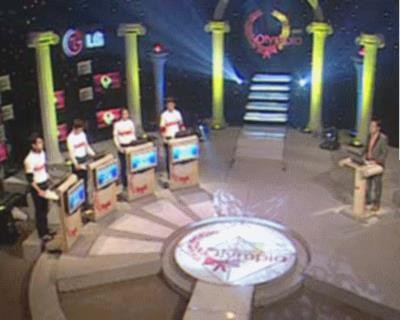 Đường lên đỉnh OlympiaHàng ngangCâu hỏiĐáp ánSố 1 (5 kí tự)Dân tộc thiểu số trên 1 triệu dân ở Việt Nam, sinh sống chủ yếu ở khu vực Đồng bằng sông Cửu LongKhmerSố 2 (6 kí tự)Trung tâm chính trị, kinh tế, văn hóa lớn nhất của một quốc gia; tên gọi này thường dùng ở thời kì Trung đạiKinh đôSố 3 (6 kí tự)Hồ nước ngọt lớn nhất Đông Nam ÁBiển HồSố 4 (8 kí tự)Các đô thị loại 1 và 2 ở nước ta đều được gọi với tên gọi nàyThành phốChướng ngại vật (6 kí tự)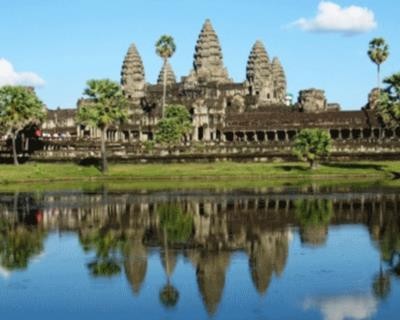 AngkorHàng ngangCâu hỏiĐáp ánSố 1 (7 kí tự)Fukuoka, Sendai, Sapporo là các thành phố của nước nào?Nhật BảnSố 2 (14 kí tự)Nguyên nhân chính của hiện tượng nóng lên toàn cầuHiệu ứng nhà kínhSố 3 (4 kí tự)Số nào là số nhỏ nhất lớn hơn 2000 chia hết cho 503?2012Số 4 (12 kí tự)Tổ chức quốc tế lớn nhất thế giớiLiên Hiệp QuốcChướng ngại vật (16 kí tự)Nghị định thư KyotoHàng ngangCâu hỏiĐáp ánSố 1 (3 kí tự)Đế quốc nào được mệnh danh là "đế quốc mặt trời không bao giờ lặn"?AnhSố 2 (4 kí tự)VI.Lenin đã nhận định về đế quốc nào là "đế quốc cho vay lãi"?PhápSố 3 (12 kí tự)Thành phố lớn nhất miền Nam năm 1945Sài Gòn - Chợ LớnSố 4 (13 kí tự)Bộ trưởng Bộ Y tế đầu tiên của nước Việt Nam Dân chủ Cộng hòa là ai?Phạm Ngọc ThạchHàng ngangCâu hỏiĐáp ánSố 1 (10 kí tự)Cụm Dịch vụ kinh tế - khoa học kĩ thuật ở vòng ngoài, xa nhất so với đất liềnNhà giàn DK1Số 2 (3 kí tự)Số lớn nhất có 3 chữ số, chia 2 thu được số có 3 chữ số mà chữ số liền trước kém chữ số liền sau 2 đơn vị?936Số 3 (10 kí tự)Cơ quan ngôn luận của Đoàn Thanh niên Cộng sản Hồ Chí Minh TP Hồ Chí Minh?Báo Tuổi trẻSố 4 (4 kí tự)In which day was White Day held?14/3Hàng ngangCâu hỏiĐáp ánSố 1 (4 kí tự)MDCXCVIII là biểu diễn La Mã của số tự nhiên nào?1698Số 2 (4 kí tự)Nếu một hạt cát rơi vào trong cơ thể của trai, sau một thời gian, nó sẽ chuyển thành thứ nàyNgọcSố 3 (10 kí tự)Năm Bính Thìn cuối cùng của thế kỉ XX là năm nào?1976Số 4 (4 kí tự)Sau khi Cù Lao Phố bị tàn phá, người Hoa đã di chuyển đến và lập nên địa danh nàyChợ LớnChướng ngại vật (17 kí tự)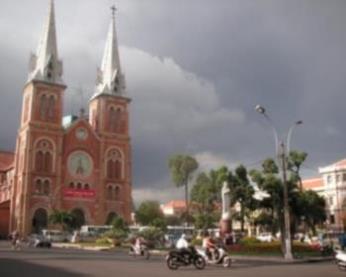 Thành phố Hồ Chí MinhHàng ngangCâu hỏiĐáp ánSố 1 (6 kí tự)............ là vật thường có hình chữ nhật và đại diện cho một quốc giaQuốc kìSố 2 (4 kí tự)MCMXL là số La Mã có giá trị bao nhiêu trong hệ thập phân?1940Số 3 (6 kí tự)Ngã ba Giồng, Vườn trầu Bà Điểm là những địa danh nổi tiếng tại huyện nào ở Thành phố Hồ Chí Minh?Hóc MônSố 4 (11 kí tự)Tổng Bí thư thứ tư của Đảng là ai?Nguyễn Văn CừChướng ngại vật (14 kí tự)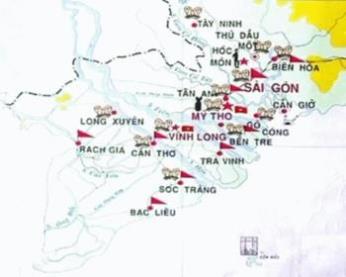 Nam Kì khởi nghĩaHàng ngangCâu hỏiĐáp ánSố 1 (4 kí tự)Nam Cao sinh vào năm nào?1915Số 2 (8 kí tự)Năm 2003, tỉnh Cần Thơ tách ra thành thành phố Cần Thơ và tỉnh nào nữa?Hậu GiangSố 3 (7 kí tự)"Thương" trong thành ngữ "phi thương bất phú" chỉ những người làm nghề gì?Buôn bánSố 4 (1 kí tự)Số nguyên tố Mersenne lớn nhất có 1 chữ số là số nào?7Chướng ngại vật (15 kí tự)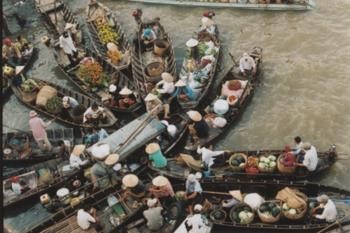 Chợ nổi Phụng HiệpHàng ngangCâu hỏiĐáp ánSố 1 (8 kí tự)Số pi gắn liền với hình phẳng nào?Hình trònSố 2 (3 kí tự)Thái Bạch là tên gọi khác của sao nào?KimSố 3 (7 kí tự)Hành tinh nào lớn nhất trong các hành tinh đất đá của Hệ Mặt Trời?Trái ĐấtSố 4 (8 kí tự)Khái niệm "Lực Lorentz tác dụng lên một điện tích điểm" thường được dùng để định nghĩa môi trường vật chất nào?Từ trườngHàng ngangCâu hỏiĐáp ánSố 1 (3 kí tự)Cúng giỗ, thắp hương thường được gọi chung là gì?ThờSố 2 (6 kí tự)Bộ tranh bốn bức, cùng treo với nhau, thường vẽ các cảnh câu cá, đốn củi, cày ruộng, đọc sách hoặc xuân - hạ - thu - đông...?Tứ bìnhSố 3 (6 kí tự)Trong câu "Nhịp chày Yên Thái, mặt gương Tây Hồ", địa danh Yên Thái nổi tiếng với nghề làm vật gì?Giấy dóSố 4 (7 kí tự)Là một bộ phận của văn học Việt Nam, và là chặng đầu của nền văn học dân tộc?Dân gianHàng ngangCâu hỏiĐáp ánSố 1 (8 kí tự)Đại lượng vật lý đặc trưng cho sự cản trở dòng điện của một mạch điện khi có một hiệu điện thế đặt vào là gì?Trở khángSố 2 (7 kí tự)Liên kết cộng hoá trị giữa nguyên tử của các nguyên tố có độ âm điện không bằng nhau có tính chất như thế nào?Phân cựcSố 3 (1 kí tự)Trong hệ thập lục phân, kí tự nào có giá trị lớn nhất?FSố 4 (8 kí tự)Các thành phần cơ bản có thể ghép nối thành mạch điện tử hay thiết bị điện tử được gọi là gì?Linh kiệnChướng ngại vật (6 kí tự)Tụ điệnHàng ngangCâu hỏiĐáp ánSố 1 (4 kí tự)Hình sẽ đi đôi với	?BóngSố 2 (3 kí tự)Karl Landsteiner đã đoạt giải Nobel cho công trình về phân loại chất gì?MáuSố 3 (8 kí tự)Edwin Hubble không được trao giải Nobel vì thời ông sống chưa có giải Nobel về lĩnh vực nào?Thiên vănSố 4 (7 kí tự)Mặt phẳng Trái Đất chuyển động quanh Mặt Trời gọi là mặt phẳng Hoàng Đạo, còn mặt phẳng Mặt Trăng chuyển động quanh Trái Đất thì được gọi là mặt phẳng gì?Bạch đạoHàng ngangCâu hỏiĐáp ánSố 1 (5 kí tự)Học sinh toàn thế giới sẽ được nghỉ học vào mùa nào trong năm?Mùa hèSố 2 (9 kí tự)Đại lượng nào là tích số của khối lượng và vận tốc?Động lượngSố 3 (3 kí tự)Có câu “Một sự bất tín, vạn sự bất	”. Từ nào còn thiếuTinSố 4 (7 kí tự)Đây là một đường tròn tưởng tượng, dài khoảng 40075km, có ý nghĩa rất quan trọngXích đạoChướng ngại vật (10 kí tự)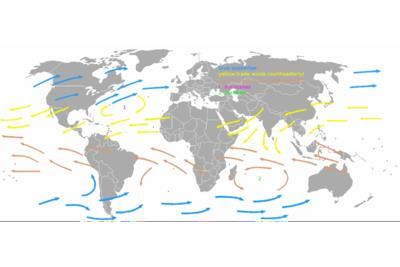 Gió mậu dịchHàng ngangCâu hỏiĐáp ánSố 1 (6 kí tự)............... là đường được vạch ra bởi một vật thể chuyển động. Từ nào còn thiếu?Quỹ đạoSố 2 (7 kí tự)Đường sức từ của dòng điện thẳng là những đường cong có tính chất như thế nào?Khép kínSố 3 (6 kí tự)Hành tinh nào có khối lượng riêng nhỏ nhất trong hệ Mặt Trời?Sao ThổSố 4 (8 kí tự)Các hạt vật chất cỡ nhỏ phân tán trong khoảng không giữa các thiên thể, cấu tạo nên các tinh vân được gọi là gì?Bụi vũ trụChướng ngại vật (7 kí tự)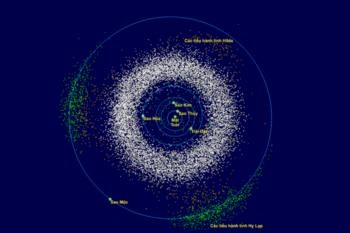 Vành đaiHàng ngangCâu hỏiĐáp ánSố 1 (4 kí tự)Chiến tranh thế giới thứ nhất kết thúc vào năm nào?1918Số 2 (7 kí tự)Non Côi, sông Vị là những địa danh thuộc tỉnh/thành phố nào?Nam ĐịnhSố 3 (9 kí tự)Nhà thơ Hữu Thỉnh hiện đang là Chủ tịch của	ViệtNam. Điền vào chỗ trống?Hội Nhà vănSố 4 (9 kí tự)Lev Tolstoi và Maksim Gorky có 1 tác phẩm trùng tên với nhau. Đó là tác phẩm nào?Thời thơ ấuChướng ngại vật (10 kí tự)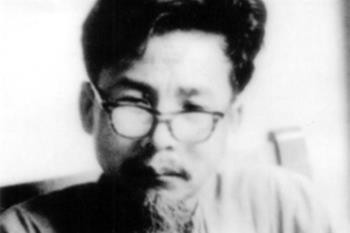 Nguyên HồngHàng ngangCâu hỏiĐáp ánSố 1 (7 kí tự)Hiện tượng một số hạt nhân nguyên tử không bền, tự biến đổi và phát ra bức xạ hạt nhân được gọi là gì?Phóng xạSố 2 (5 kí tự)Khoảng thời gian từ lúc bắt đầu nhiễm bệnh đến lúc triệu chứng bệnh bộc lộ ra ngoài được gọi là gì?Ủ bệnhSố 3 (8 kí tự)Hình thức phân bào rất đơn giản, không có sự hình thành thoi vô sắc được gọi là gì?Trực phânSố 4 (5 kí tự)Hiện tượng những tế bào có khả năng xâm lấn những mô khác bằng cách phát triển trực tiếp vào mô lân cận hoặc di chuyển đến nơi xa được gọi là gì?Di cănChướngngại vật (6 kí tự)Ung thưHàng ngangCâu hỏiĐáp ánSố 1 (7 kí tự)Tết nào ở Trung Quốc để tưởng nhớ một nhân vật thời Sở có tên là Giới Tử Thôi?Hàn thựcSố 2 (7 kí tự)Thể thơ thất ngôn tứ tuyệt còn được gọi với cái tên nào?Tuyệt cúSố 3 (9 kí tự)Tiền giấy là phát minh của nước nào?Trung QuốcSố 4 (4 kí tự)Quá trình dùng nước để làm chín thức ăn được gọi là gì?LuộcChướng ngại vật (12 kí tự)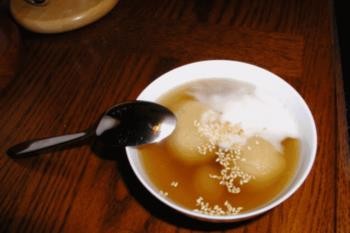 Bánh trôi nướcHàng ngangCâu hỏiĐáp ánSố 1 (10 kí tự)1 sao 0 vạch là để chỉ quân hàm nào?ThiếuSố 1 (10 kí tự)tướngSố 2 (1 kí tự)Số nguyên tố duy nhất chẵn2Số 3 (8 kí tự)Hầu hết người Việt Nam được cử sang Trung Quốc đều được học ở trường quân sự nào?Hoàng PhốSố 4 (6 kí tự)Các làng nghề nổi tiếng như Bát Tràng, Kiêu Kỵ hay Ninh Hiệp đều thuộc huyện nào của Hà Nội?Gia LâmChướng ngại vật (9 kí tự)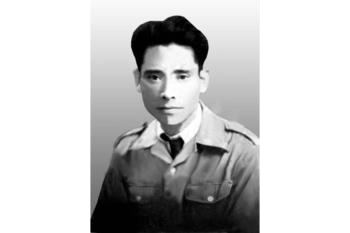 Nguyễn SơnHàng ngangCâu hỏiĐáp ánSố 1 (1 kí tự)Cạnh góc vuông có giá trị lẻ của tam giác Ai Cập có giá trị bằng bao nhiêu?3Số 2 (4 kí tự)Cho biết “Năm Châu Phi” là năm nào?1960Số 3 (7 kí tự)Đại học do nhà nước (trung ương hoặc địa phương) đầu tư về kinh phí và cơ sở vật chất (đất đai, nhà cửa) và hoạt động chủ yếu bằng kinh phí từ các nguồn tài chính công hoặc các khoản đóng góp được gọi là gì?Công lậpSố 4 (12 kí tự)Tên cũ của Học viện Ngoại giao là Học viện	Cụm từnào còn thiếu?Quan hệ quốc tếChướng ngại vật (17 kí tự)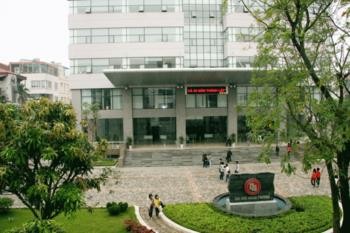 Đại học Ngoại thươngHàng ngangCâu hỏiĐáp ánSố 1 (9 kí tự)Tỉnh nào ở nơi hẹp nhất theo chiều Đông - Tây của dải đất hình chữ S của Việt Nam?Quảng BìnhSố 2 (6 kí tự)Khoảng thời gian từ 1627 đến 1672 là giai đoạn phân tranh của Đàng Ngoài của nhà Lê - Trịnh và Đàng Trong của nhà họ gì?NguyễnSố 3 (8 kí tự)Ai là người đầu tiên đặt nền móng cho nghệ thuật tuồng của Việt Nam?Đào Duy TừSố 4 (8 kí tự)Các vị trí như thủ môn và hậu vệ có công việc chính là gì?Phòng thủChướngngại vật (7 kí tự)Lũy ThầyHàng ngangCâu hỏiĐáp ánSố 1 (6 kí tự)Tên gọi của nhóm hidrocacbon không no có công thức chung là (C5H8)nTecpenSố 2 (9 kí tự)Hiện tượng vận chuyển khối lượng của phân tử kèm theo sự dời chỗ của phân tử được gọi là gì?Khuếch tánSố 3 (7 kí tự)Tên gọi của vùng đất ở Tây Nam Á, ứng với Iraq và Syria ngày nay, được xem là cái nôi của nhiều nền văn minh thành thị thời sơ khaiLưỡng HàSố 4 (7 kí tự)Loại chất lỏng được tinh chế (thông thường nhất là bằng cách chưng cất bằng hơi hoặc nước) từ lá cây, thân cây, hoa, vỏ cây, rễ cây, hoặc những thành phần khác của thực vật được gọi là gì?Tinh dầuChướngngại vật (7 kí tự)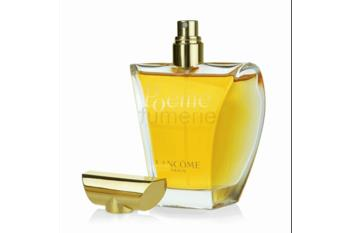 Nước hoaHàng ngangCâu hỏiĐáp ánSố 1 (3 kí tự)Tập hợp các nguyên tử hay phân tử hay các hạt nói chung trong đó các hạt có thể tự do chuyển động trong không gian được gọi là gì?KhíSố 2 (7 kí tự)Anot và Catot được gọi chung là gì?Điện cựcSố 3 (6 kítự)99% vật chất thấy được trong vũ trụ tồn tại ở dạng nào?PlasmaSố 4 (3 kí tự)Quá trình dùng để liên kết các chi tiết/kết cấu hoặc đắp phủ lên bề mặt vật liệu để tạo nên một lớp bề mặt có tính năng đáp ứng yêu cầusử dụng được gọi là gì?HànChướngngại vật (11 kí tự)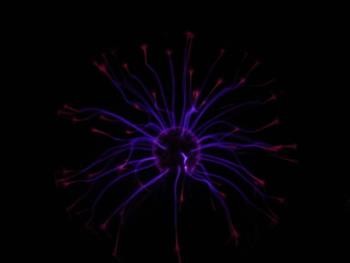 Hồ quang điệnHàng ngangCâu hỏiĐáp ánSố 1 (3 kí tự)Mềm, CD, Bluray, MiniCD,…là các dạng khác nhau của.......................ĐĩaSố 2 (7 kí tự)Wolf, Clay hay Abel là những giải thưởng trong lĩnh vực khoa học nào?Toán họcSố 3 (3 kí tự)Đoạn tre, gỗ..., thường có đầu nhọn, dùng để cắm vào đất hoặc vào vật khác được gọi là gì?CọcSố 4 (5 kí tự)Phương pháp giải toán dùng trong các chương trình máy tính trong đó có một hàm tự gọi chính nó được gọi là gì?Đệ quyChướng ngại vật (9 kí tự)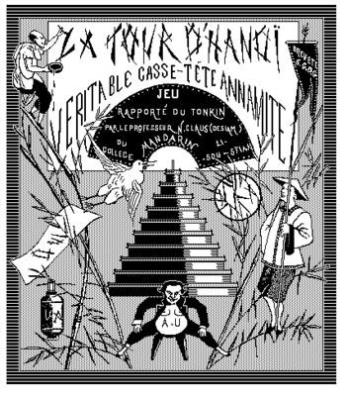 Tháp Hà NộiHàng ngangCâu hỏiĐáp ánSố 1 (3 kí tự)Nguyễn Phan Chánh là hoạ sĩ nổi tiếng Việt Nam với những tác phẩm tranh trên chất liệu nào?LụaSố 2 (9 kí tự)Đường Cổ Ngư ở Hà Nội xưa ngày nay mang tên là gì?Thanh NiênSố 3 (5 kí tự)Đầm Xác Cáo, Lãng Bạc, Đoài Hồ,… là những tên khác của địa danh nào?Hồ TâySố 4 (5 kí tự)Làng nghề đúc đồng nổi tiếng ở khu vực quận Ba Đình, Hà Nội có tên là gì?Ngũ XãHàng ngangCâu hỏiĐáp ánSố 1 (9 kí tự)Toàn bộ nói chung các trận chiến đấu diễn ra trên một chiến trường và trong một thời gian, tiến hành theo kế hoạch và ý định thống nhất, nhằm thực hiện mục đích chiến lược nhất định được gọi là gì?Chiến dịchSố 2 (5 kí tự)Biểu tượng của nhãn hiệu bia Anchor là gì?Mỏ neoSố 3 (4 kí tự)Vụ thảm sát Mỹ Lai xảy ra vào năm nào?1968Số 4 (11 kí tự)Thành phố nào có dân số thấp nhất cả nướcĐiện Biên PhủChướng ngại vật (11 kí tự)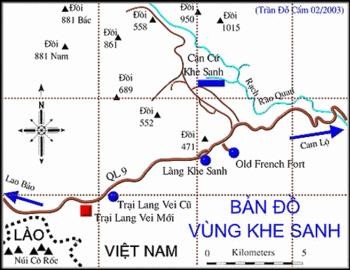 Trận Khe SanhCHƯỚNG NGẠI VẬT 33:CHƯỚNG NGẠI VẬT 33:CHƯỚNG NGẠI VẬT 33:Hàng ngangHàng ngangCâu hỏiĐáp ánSố 1 (5 kí tự)Số 1 (5 kí tự)Đây là một bộ phận của hệ thống tư pháp hình sự của nhà nước, được sử dụng để giam giữ tù nhânNhà tùSố 2 (6 kí tự)Số 2 (6 kí tự)Dấu vết của quá khứ còn lưu lại trong lòng đất hoặc trên mặt đất có ý nghĩa về mặt văn hóa và lịch sử được gọi là gì?Di tíchSố 3 (5 kí tự)Số 3 (5 kí tự)Biển số mở đầu bằng số 40 là của tỉnh/thành phố trực thuộc TW nào?Hà NộiSố 4 (9 kí tự)Số 4 (9 kí tự)>Thời kỳ từ 1884 đến 1945 của nước ta được gọi là thời gì?Pháp thuộcChướng ngại vật (5 kí tự)Chướng ngại vật (5 kí tự)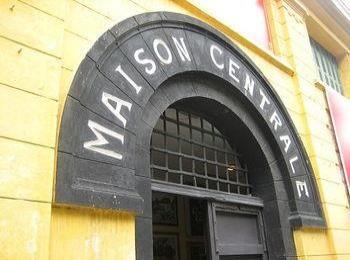 Hoả LòHàng ngangCâu hỏiĐáp ánSố 1 (9 kí tự)Là một phần của Trái Đất, gồm có tầng trên của thạch quyển, tầng đối lưu và bình lưu của khí quyển và toàn bộ thuỷ quyển?Sinh quyểnSố 2 (6 kí tự)Huyện biển duy nhất của Thành phố Hồ Chí Minh?Cần GiờSố 3 (10 kí tự)Đường 9, Hàng Dương, Trường Sơn,… là những …. cách mạng của nước ta. Từ nào còn thiếu?Nghĩa trangSố 4 (12 kí tự)Loại rừng nào ở những cửa sông lớn ven biển, có những loại cây đặc hữu như đước, sú, vẹt,….?Rừngngập mặnChướng ngại vật (7 kí tự)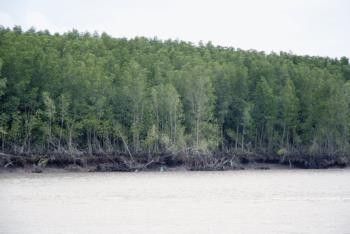 Rừng SácHàng ngangCâu hỏiĐáp ánSố 1 (3 kí tự)Nước cường toan vì hoà tan được vàng nên đôi khi nó còn được gọi là nước gì?VuaSố 2 (8 kí tự)Là một trong năm giác quan?Khứu giácSố 3 (3 kí tự)Một khu vực trên Trái Đất mà người ta quy ước sử dụng cùng một thời gian tiêu chuẩn được gọi là một … giờ. Từ nào còn thiếu?MúiSố 4 (3 kí tự)Ninh Giang, Làng Giá, Cầu Ốc, Tứ Trụ,…là những vùng nổi tiếng với loại bánh nào?GaiHàng ngangCâu hỏiĐáp ánSố 1 (6 kí tự)WB là tên viết tắt của Ngân hàng …. Từ nào còn thiếu?Quốc tếSố 2 (4 kí tự)Nước nào đông dân thứ nhì thế giới?Ấn ĐộSố 3 (9 kí tự)Kiến trúc von Neumann là kiến trúc được sử dụng bởi hầu hết các … hiện nay. Cụm từ nào còn thiếu?Máy vi tínhSố 4 (8 kí tự)Trong thiên văn học, địa chất học, và cổ sinh vật học, mya là đơn vị được sử dụng để đo cái gì?Thời gianChướng ngại vật (5 kí tự)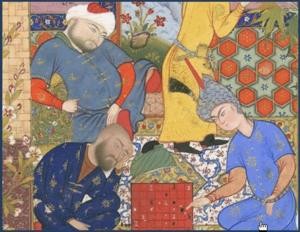 Cờ vuaHàng ngangCâu hỏiĐáp ánSố 1 (2 kí tự)Là một trong “ngũ thường”?LễSố 1 (2 kí tự)Số 2 (6 kí tự)Bài thơ Tình già của Phan Khôi được coi như tác phẩm cho một phong trào văn học nổi tiếng ở nước ta. Đó là phong trào nào?Thơ mớiSố 3 (9 kí tự)Tên một truyền thuyết ở Trung Quốc cũng tương tự như truyền thuyết Từ Thức gặp tiên ở nước ta?Thiên ThaiSố 4 (7 kí tự)Là một nhánh của nghệ thuật trình diễn, được hiểu như những buổi biểu diễn trực tiếp và mang tính kịch.Sân khấuChướng ngại vật (5 kí tự)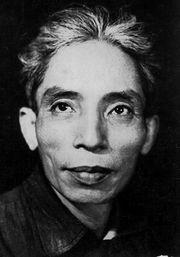 Thế LữHàng ngangCâu hỏiĐáp ánSố 1 (4 kí tự)Cuộc Chiến tranh nha phiến đầu tiên giữa Trung Quốc và các đế quốc phương Tây nổ ra vào năm nào?1840Số 2 (4 kí tự)Phần phụ cứng trong khoang miệng có tác dụng nghiền và xé thức ăn được gọi là gì?RăngSố 3 (3 kí tự)Chủ nghĩa đế quốc của nước nào được gọi là chủ nghĩa đế quốc thực dân?AnhSố 4 (8 kí tự)UPU là tên viết tắt tiếng Anh của Liên minh …. Thế giới. Từ nào còn thiếu?Bưu chínhChướng ngại vật (6 kí tự)Tem thưHàng ngangCâu hỏiĐáp ánSố 1 (2 kí tự)Trong 7 cấp phân loại sinh học, cấp nào đứng chính giữa?BộSố 2 (8 kí tự)Nhà thơ Đỗ Trung Quân và nhà thơ Giang Nam đều có bài thơ tên là gì?Quê hươngSố 3 (6 kí tự)Cơ học dựa trên các định luật của Newton được gọi là gì?Cổ điểnSố 4 (6 kí tự)Điền vào câu thơ sau:“Khúc nhà, tay lựa nên ….Một thiên bạc mệnh lại càng não nhân”ChươngChướng ngại vật (9 kí tự)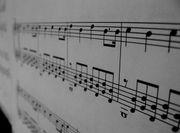 Giao hưởngHàng ngangCâu hỏiĐáp ánSố 1 (9 kí tự)Chức quan nào thời xưa ngang với chức bộ trưởng hiện nay?Thượng thưSố 2 (6 kí tự)Làng nào ở Thái Bình nổi tiếng với nghề làm bánh cáy?NguyễnSố 3 (4 kí tự)Nước nào lớn nhất vùng Tây Âu?PhápSố 4 (8 kí tự)Tên gọi của một phong trào bao gồm các cuộc khởi nghĩa ở nước ta trong giai đoạn 1885 – 1896?Cần VươngChướng ngại vật (13 kí tự)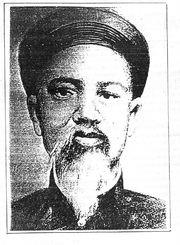 Tôn Thất ThuyếtHàng ngangCâu hỏiĐáp ánSố 1 (2 kí tự)Bộ phận nào trên cơ thể con người có chức năng tổng hợp vitamin B và D?DaSố 2 (5 kí tự)Là một sự kiện văn hoá mang tính cộng đồng, thường để bày tỏ sự thành kính với thiên nhiên hoặc thần linh?Lễ hộiSố 3 (6 kí tự)Những dụng cụ chuyên dùng để tạo tiếng động tiết tấu, được sử dụng cho việc biểu diễn âm nhạc được gọi là gì?Nhạc cụSố 4 (9 kí tự)Cơ quan được lập ra nhằm giáo dục học sinh, sinh viên dưới sự giám sát của giáo viên được gọi là gì?Trường họcChướng ngại vật (5 kí tự)TrốngHàng ngangCâu hỏiĐáp ánSố 1 (8 kí tự)Lý Nam Đế lên ngôi lấy niên hiệu là gì?Thiên ĐứcSố 2 (8 kí tự)“Bếp … ta dựng giữa trời. Chung bát đũa nghĩa là gia đình đấy”Hoàng CầmSố 3 (7 kí tự)Thành cổ Luy Lâu nay thuộc tỉnh nào?Bắc NinhSố 4 (8 kí tự)Cửa Ba Lạt là cửa chính đổ ra vịnh Bắc Bộ của sông nào?Sông HồngChướng ngại vật (9 kí tự)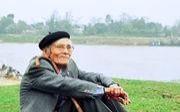 Sông ĐuốngHàng ngangCâu hỏiĐáp ánSố 1 (9 kí tự)Học viện Quan hệ quốc tế hiện nay có tên là Học viện … Từ nào còn thiếu?Ngoại giaoSố 2 (6 kí tự)Tròng mắt hoặc con ngươi đều là những tên gọi khác của bộ phận nào của mắt?Đồng tửSố 3 (5 kí tự)Điền vào chỗ trống:“Cửa … bắt sống Toa Đô. Sông Bạch Đằng giết tươi Ô Mã” (Bình Ngô đại cáo)Hàm TửSố 4 (1 kí tự)Truyền thuyết Thánh Gióng có bối cảnh vào thời Hùng Vương thứ mấy?6Chướng ngại vật (12 kí tự)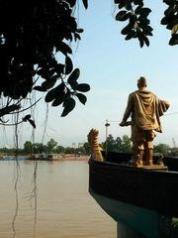 Trần Nhật DuậtHàng ngangCâu hỏiĐáp ánSố 1 (6 kí tự)Máy tính được nối mạng, có IP tĩnh, có năng lực xử lý cao và trên máyđó người ta cài đặt các phần mềm để phục vụ cho các máy tính khác được gọi là gì?Máy chủSố 2 (6 kí tự)Có 3 ngành kinh tế chính: Công nghiệp, nông nghiệp và ngành nào nữa?Dịch vụSố 3 (2 kí tự)Ảnh cho bởi gương cầu lồi luôn luôn … . Từ nào còn thiếu?ẢoSố 4 (4 kí tự)Phần mềm diệt virus của Việt Nam được viết ra bởi Nguyễn Tử Quảng?BKAVChướng ngại vật (14 kí tự)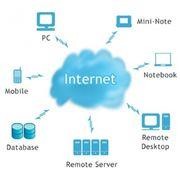 Điện toán đám mâyHàng ngangCâu hỏiĐáp ánSố 1 (7 kí tự)Hoạ sĩ nổi tiếng người Tây Ban Nha, người đã khai sinh ra trường phái lập thể?PicassoSố 2 (6 kí tự)Hiện tượng trao đổi khí 2 lần của cùng một lượng không khí gọi là hiện tượng gì ?Thở képSố 3 (9 kí tự)Sinh vật biến nhiệt hay hằng nhiệt sẽ có khả năng chịu đựng cao với sự thay đổi nhiệt độ của môi trường?Hằng nhiệtSố 4 (7 kí tự)Mường, Chợ Bờ, Phương Lâm là những tên gọi thời xưa của tỉnh nào?Hoà BìnhChướng ngại vật (9 kí tự)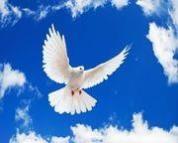 Chim bồ câuHàng ngangCâu hỏiĐáp ánSố 1 (3 kí tự)Số hiệu của nguyên tố Nobeli là bao nhiêu?102Số 2 (4 kí tự)Chiến dịch Việt Bắc nổ ra vào năm nào?1947Số 3 (10 kí tự)Bài hát Chị tôi (Mỹ Linh) là nhạc chính trong bộ phim nào của hai đạo diễn Đoàn Lê và Hoàng Tích Chỉ?Người Hà NộiSố 4 (18 kí tự)Sự kiện này diễn ra năm 1946 và được coi là khởi đầu cho Chiến tranh Đông Dương lần thứ nhất (1946-1954)Toàn quốc kháng chiếnChướng ngại vật (14 kí tự)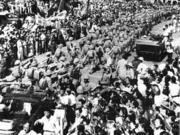 Trung đoàn thủ đôHàng ngangCâu hỏiĐáp ánSố 1 (2 kí tự)Kết quả của phép tính sau theo hệ số thập phân ? CXXVI – XCII =34Số 2 (7 kí tự)Ở miền Bắc, Văn Miếu nào có quy mô và lịch sử lâu đời chỉ sau Văn Miếu Quốc Tử Giám?Mao ĐiềnSố 3 (8 kí tự)Điền tiếp vào chỗ trống: “Hạt gạo làng ta / Có vị phù sa / Của sông……. ?”Kinh ThầySố 4 (9 kí tự)Khu vực quy hoạch bao gồm Hà Nội làm đô thị trung tâm và các thànhphố, thị xã của các tỉnh lân cận Hà Nội làm đô thị vệ tinh được gọi chung là gì?Vùng thủ đôChướng ngại vật (9 kí tự)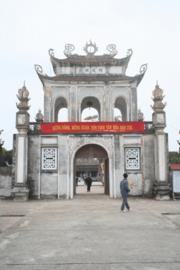 Hải DươngHàng ngangCâu hỏiĐáp ánSố 1 (9 kí tự)Sơ đồ của lưới điện hạ áp gồm gồm có 4 dây: 3 dây pha và 1 dây ……Trung tínhSố 2 (4 kí tự)Sự cộng sinh giữa tế bào tảo và sợi nấm sẽ tạo nên gì ?Địa ySố 3 (8 kí tự)Khi một chất tan được hòa tan trong dung môi trở thành một hỗn hợp đồng nhất, ta gọi đó là một ……..Dung dịchSố 4 (2 kí tự)Đây là một từ viết tắt trong tiếng Pháp chỉ độ hoạt động của hidro?pHHàng ngangCâu hỏiĐáp ánSố 1 (2 kí tự)Nút Start bắt đầu xuất hiện trong phiên bản nào của Windows?95Số 2 (3 kí tự)Điền vào chỗ trống trong câu thơ sau: “Nhớ sao lớp học … - Đèn khuya đuốc sáng những giờ liên hoan”I tờSố 3 (4 kí tự)Chiến tranh Lạnh bắt đầu vào năm nào?1945Số 4 (7 kí tự)Mệnh lệnh, văn bản do chủ tịch hay tổng thống một nước ban hành, quy định những điều quan trọng, có giá trị như pháp luật, tất cảmọi người phải tuân theo?Sắc lệnhChướng ngại vật (12 kí tự)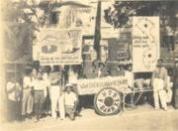 Bình dân học vụHàng ngangCâu hỏiĐáp ánSố 1 (12 kí tự)Nhạc sĩ Việt Nam nào có nhiều ca khúc nổi tiếng ngoài nước nhất?Trịnh Công SơnSố 2 (8 kí tự)Ở tập cuối bộ truyện Harry Potter, 1 trong 3 bảo bối tử thần được nói đến là một cây đũa phép. Cây đũa phép đó làm từ gỗ cây gì?Cơm nguộiSố 3 (9 kí tự)Diva nhạc nhẹ nổi tiếng của Việt Nam với biệt danh “Bống” ?HồngNhungSố 4 (6 kí tự)Điền tiếp vào câu hát sau trong bài “Nhớ về Hà Nội”: “…Nhớ phố Quang Trung, đường Nguyễn Du, những đêm…	thơmnồng…”Hoa sữaChướng ngại vật (14 kí tự)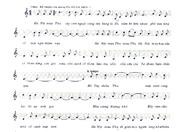 Nhớ mùa thu Hà NộiHàng ngangCâu hỏiĐáp ánSố 1 (2 kí tự)Thức ăn của bò tót?CỏSố 2 (8 kí tự)Biển báo có hình tam giác viền đỏ nền vàng được gọi là biển báo…Nguy hiểmSố 3 (8 kí tự)Hươu cao cổ, linh dương, nai thuộc bộ động vật gì ?GuốcchẵnSố 4 (4 kí tự)92% hàm lượng của dưa hấu là……NướcChướng ngại vật (4 kí tự)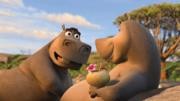 Hà mãHàng ngangCâu hỏiĐáp ánSố 1 (6 kí tự)Theo sách giáo khoa Ngữ văn, Truyện Kiều của Nguyễn Du được chia làm 3 phần. Phần 3 có tên là gì?Đoàn tụSố 2 (4 kí tự)Kênh nào là kênh truyền hình thông tin tổng hợp của Đài truyền hình Việt Nam?VTV1Số 3 (4 kí tự)Việt Nam chính thức là thành viên của WTO vào năm nào?2007Số 4 (6 kí tự)Ngày nào trong tuần được đặt tên theo sao Thổ?Thứ bảyChướng ngại vật (21 kí tự)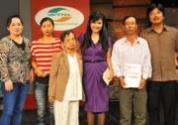 Như chưa hề có cuộc chia liHàng ngangCâu hỏiĐáp ánSố 1 (9 kí tự)Nước nào có đường biên giới chung với nhiều nước nhất trên Thế giới?Trung QuốcSố 2 (4 kí tự)Có 6 giải Nobel được trao hàng năm đó là Vật lý, Hóa học, Văn học, Hòa bình, Kinh tế và giải nào nữa?Y họcSố 3 (5 kí tự)Hố được đào dùng để an táng người chết được gọi là gì?HuyệtSố 4 (4 kí tự)“Trong thống kê, độ ... là đại lượng để đo mức độ tập trung của phân phối xác suấtcủa một biến ngẫu nhiên”. Trong dấu “...” là gì?NhọnChướng ngại vật (7 kí tự)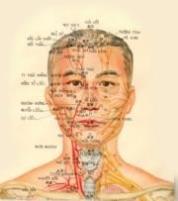 Châm cứuHàng ngangCâu hỏiĐáp ánSố 1 (3 kí tự)Ai Lao hay Lão Qua là những tên trước đây của đất nước nào?LàoSố 2 (3 kí tự)Bài thơ nổi tiếng nhất của Hồng Nguyên, khi ra đời đã nhanh chóng trở thành một hiện tượng trên thi đàn Việt Nam?NhớSố 3 (4 kí tự)Chiến dịch Việt Bắc bắt đầu vào năm nào?1947Số 4 (6 kí tự)Lỗi Giang là tên trong lịch sử của con sông nào?Sông MãHàng ngangCâu hỏiĐáp ánSố 1 (6 kí tự)Triều đại phong kiến cuối cùng ở Việt Nam?NguyễnSố 2 (7 kí tự)Thời xưa người ta gọi chung 5 âm: Cung, Thương, Giốc, Chuỷ, Vũ là gì?Ngũ cungSố 3 (7 kí tự)Tên của đàn tế duy nhất vẫn còn tồn tại đến ngày nay ở Huế?Nam GiaoSố 4 (7 kí tự)Án Thế Tổ Cao Hoàng đế trong Thế Miếu (Huế) thờ ai?Gia LongChướng ngại vật (11 kí tự)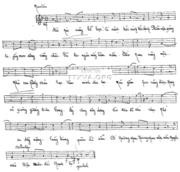 Đăng đàn cungHàng ngangCâu hỏiĐáp ánSố 1 (9 kí tự)Để kiểm tra tính chính xác của một lý thuyết/giả thuyết khoa học nào đó, người ta sẽ tiến hành cái gì?Thí nghiệmSố 2 (3 kí tự)Đây là khái niệm chỉ bất kỳ ảnh hưởng nào làm một vật thể chịu sự thay đổi, hoặc là ảnh hưởng đến chuyển động, hướng của nó hay cấu trúc hình học của nó?LựcSố 3 (7 kí tự)Những nguyên tố cần thiết cho cuộc sống với một khối lượng rất nhỏ được gọi là những nguyên tố như thế nào?Vi lượngSố 4 (6 kí tự)Đơn vị đo điện tích Q trong hệ SI là gì (phiên âm tiếng Việt)?Cu lôngChướng ngại vật (7 kí tự)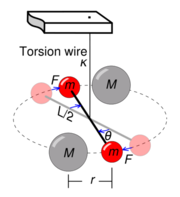 Cân xoắnHàng ngangCâu hỏiĐáp ánSố 1 (10 kí tự)Tchekhov, Guy de Maupassant,…là những tác gia nổi tiếng về thể loại văn học nào?Truyện ngắnSố 2 (8 kí tự)Việt Sinh, Thiện Sỹ là những bút danh khác của nhà văn nào?Thạch LamSố 3 (6 kí tự)Hoả xa là tên cũ của loại phương tiện nào?Tàu hoảSố 4 (7 kí tự)Các bức xạ điện từ có bước sóng nằm trong khoảng từ 380 nm đến 740 nm được gọi là gì?Ánh sángChướng ngại vật (9 kí tự)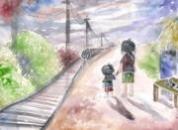 Hai đứa trẻHàng ngangCâu hỏiĐáp ánSố 1 (3 kí tự)Thiết bị nào khi nổ sẽ giải phóng năng lượng của nó một cách nhanhchóng dưới dạng một vụ nổ và sóng xung kích mãnh liệt mang tính phá hủy?BomSố 2 (5 kí tự)Trong hệ thống ba thời đại ở thời tiền sử, thời đại cuối cùng là thời đại nào?Đồ sắtSố 3 (9 kí tự)Ngành khoa học nào nghiên cứu những nền văn hoá của loài người quatiến trình phục chế, tìm hiểu tài liệu và phân tích những dữ liệu về văn hoá và môi trường?Khảo cổ họcSố 4 (3 kí tự)Việt Nam có biên giới dài nhất với nước nào?LàoChướng ngại vật (12 kí tự)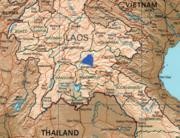 Cánh đồng chumHàng ngangCâu hỏiĐáp ánSố 1 (7 kí tự)Cuốn nhật ký “Chuyện đời” của Nguyễn Văn Thạc đã được biên tập lại với tên “Mãi mãi tuổi …”. Từ nào còn thiếu?Hai mươiSố 2 (9 kí tự)Ai đã được UNESCO công nhận là danh nhân văn hoá thế giới vào năm 1990, đúng 100 năm ngày sinh của Người?Hồ Chí MinhSố 3 (3 kí tự)Điền số thoả mãn quy luật dãy sau: 111, 223, 335, 447, ?559Số 4 (6 kí tự)Hoạt động chuyên chở, lưu giữ và cung cấp hàng hóa được gọi là gì?Hậu cầnChướng ngại vật (13 kí tự)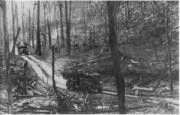 Đường Trường SơnCHƯỚNG NGẠI VẬT 60:CHƯỚNG NGẠI VẬT 60:Hàng ngangCâu hỏiĐáp ánSố 1 (3 kí tự)“Pháo đài bay” là biệt danh của loại máy bay chiến đấu nào?B52Số 2 (10 kí tự)Lực lượng chiến đấu trên bầu trời của nước ta có tên là Quân chủng… Không quân Việt Nam. Từ nào còn thiếu?Phòng khôngSố 3 (7 kí tự)Li là tên gọi khác của đơn vị đo độ dài nào?MilimetSố 4 (14 kí tự)“Nhằm thẳng quân thù, bắn” là câu nói nổi tiếng của anh hùng liệt sĩ nào?Nguyễn Viết XuânChướng ngại vật (9 kí tự)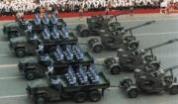 Pháo cao xạHàng ngangCâu hỏiĐáp ánSố 1 (4 kí tự)“Trên những tập vở học trò. Trên mặt bàn, trên những thân cây. Trên cát nóng và trên tuyết dầy. Tôi viết tên em”. Theo tác giả Paul Eluard, “em” ởđây là gì?Tự doSố 2 (14 kí tự)“Hoài Thanh viết …, có những lời bất hủ. Và ông mở ra không biết bao nhiêu con đường cho những thi sỹ và phê bình gia đi sau”. Tác phẩm nàođược nói đến trong dấu ba chấm?Thi nhân Việt NamSố 3 (6 kí tự)Theo triết học, phạm trù phản ánh cái riêng có của trung tâm tinh thần một con người được gọi là gì?Cái tôiSố 4 (7 kí tự)Chủ nghĩa văn học nào phát triển mạnh mẽ nhất tại Pháp vào thế kỷ 19?Lãng mạnChướng ngại vật (15 kí tự)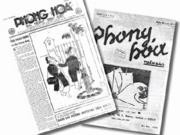 Phong trào thơ mớiHàng ngangCâu hỏiĐáp ánSố 1 (6 kí tự)Điền vào chỗ trống trong câu hát sau “…. nói một là hai, … nói hai là một”Con gáiSố 2 (5 kí tự)Hát bội là tên khác của loại hình nghệ thuật nào?TuồngSố 3 (5 kí tự)Có hai vị vua cùng sử dụng niên hiệu Thuận Thiên, đó là Lý Công Uẩn và ai nữa?Lê LợiSố 4 (6 kí tự)Triều đại nào tồn tại ở Việt Nam trong giai đoạn 1778-1802?Tây SơnChướng ngại vật (8 kí tự)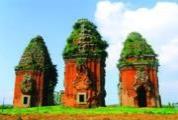 Bình ĐịnhHàng ngangCâu hỏiĐáp ánSố 1 (6 kí tự)Nói đến núi Hồng sông La là nói đến tỉnh nào?Hà TĩnhSố 2 (11 kí tự)Triều đại dài nhất trong lịch sử Việt Nam (ngoại trừ triều vua Hùng theo truyền thuyết) là triều đại nào?Lê trung hưngSố 3 (3 kí tự)Ngũ ngôn, thất ngôn, tự do là những thể … khác nhau. Từ nào còn thiếu?ThơSố 4 (10 kí tự)Tác phẩm nào được viết và đóng thành quyển sách nặng nhất ở Việt Nam do nhà thư pháp Nguyệt Đình thực hiện?Truyện KiềuChướng ngại vật (8 kí tự)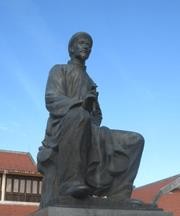 Nguyễn DuHàng ngangCâu hỏiĐáp ánSố 1 (2 kí tự)Điền vào chỗ còn thiếu: “Ngày xuân con … đưa thoi. Thiều quang chín chục đã ngoài sáu mươi”ÉnSố 2 (4 kí tự)Việt Nam chính thức mang tên CHXHCN Việt Nam vào năm nào?1976Số 3 (9 kí tự)Tuyến đường sắt nào còn có tên gọi khác là đường sắt Bắc Nam?Thống NhấtSố 4 (6 kí tự)Buồn tàn thu, Cung đàn xưa, Thiên Thai,… là những sáng tác nổi tiếng của nhạc sĩ nào?Văn CaoChướng ngại vật (14 kí tự)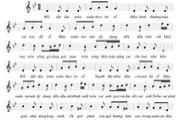 Mùa xuân đầu tiênHàng ngangCâu hỏiĐáp ánSố 1 (5 kí tự)Khi Việt Nam giành được độc lập vào năm 1945, Nam Kỳ được đổi tên là gì?Nam BộSố 2 (4 kí tự)Quỹ nhi đồng Liên hợp Quốc (UNICEF) được thành lập vào năm nào?1946Số 3 (10 kí tự)Tứ kiệt của làng hội hoạ Việt Nam gồm có Dương Bích Liên, Nguyễn Tư Nghiêm, Bùi Xuân Phái và danh hoạ nào nữa?Nguyễn SángSố 4 (9 kí tự)Đây là giải thưởng ra đời năm 1996, tặng cho những công trình nghiên cứukhoa học, kỹ thuật, những công trình giáo dục và văn học, nghệ thuật đặc biệt xuất sắc, được công bố 5 năm 1 lần vào dịp Quốc khánh 2/9 ?Hồ Chí MinhChướngngại vật (15 kí tự)Thành đồng tổ quốcHàng ngangCâu hỏiĐáp ánSố 1 (4 kí tự)Điền vào câu ca dao sau: "Muốn sang thì bắc cầu	Muốn con hay chữ thìyêu lấy thầy".KiềuSố 2 (13 kí tự)Đây là câu thành ngữ chỉ những người đàn ông có lối sống tự do, ngang tàng, tung hoành, không chịu khuất phục trước bất cứ ai hoặc bị ràng buộc vào bấtcứ điều gì.Đội trời đạp đấtSố 3 (8 kí tự)Lá cờ có hình đầu lâu và hai thanh đao cong bắt chéo nhau là hình ảnh đặctrưng cho ...Cướp biểnSố 4 (4 kí tự)Chu Nguyên Chương là người đã lập ra triều đại phong kiến nào ở Trung Quốc?MinhHàng ngangCâu hỏiĐáp ánSố 1 (4 kí tự)Trong các số sau: 1486, 1488, 1490, 1492, số nào chia hết cho 16?1488Số 2 (6 kí tự)Nước nào là nước đầu tiên ở châu Phi đăng cai World Cup?Nam PhiSố 3 (3 kí tự)Gió xoáy từ cấp 8 trở lên theo thang sức gió Beaufort được gọi là gì?BãoSố 4 (7 kí tự)VIMARU là tên viết tắt của tiếng Anh của Trường Đại học ... Việt Nam. Từ nào còn thiếu?Hàng hảiChướng ngại vật (10 kí tự)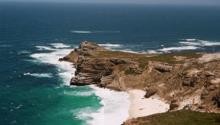 Mũi Hảo VọngHàng ngangCâu hỏiĐáp ánSố 1 (3 kí tự)Triều đại nào ở nước ta kéo dài từ năm 939 đến năm 965?NgôSố 2 (2 kí tự)Tổng của 4 số nguyên tố nhỏ nhất bằng bao nhiêu?17Số 3 (9 kí tự)Một thể loại tiểu thuyết nổi tiếng của Trung Quốc với các tác phẩm Tây Du Ký, Thủy hử, Hồng Lâu Mộng, ...Chương hồiSố 4 (6 kí tự)Giản thể và Phồn thể là hai cách viết của loại chữ?Chữ HánChướng ngại vật (19 kí tự)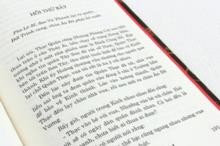 Hoàng Lê nhất thống chíHàng ngangCâu hỏiĐáp ánSố 1 (7 kí tự)Tập bản đồ xưa nhất còn lại đến ngày nay của nước ta có tên là gì?Hồng ĐứcSố 2 (9 kí tự)Di sản thứ 2 của Việt Nam được công nhận là Di sản Tư liệu Thế giới vào năm 2010 có tên là gì?Bia tiến sĩSố 3 (6 kí tự)"Thiên Nam dư hạ tập" là tập hợp các sáng tác thơ, ca, phú, bình luận, địa chí của hội thơ văn nào?Tao ĐànSố 4 (4 kí tự)Vụ án Lệ Chi Viên xảy ra vào năm nào?1442Chướng ngại vật (11 kí tự)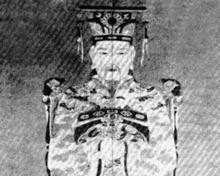 Lê Thánh TôngHàng ngangCâu hỏiĐáp ánSố 1 (3 kí tự)Phạm Ngọc Thạch là Bộ trưởng Bộ ... đầu tiên của nước Việt Nam Dân chủ Cộng hòa.Y tếSố 2 (7 kí tự)Trong vật lý, epsilon là ký hiệu chỉ hằng số gì?Điện môiSố 3 (7 kí tự)Chất lỏng, rắn, hoặc khí dùng để hòa tan một chất rắn, lỏng, hoặc khí khác để tạo thành một dung dịch được gọi là gì?Dung môiSố 4 (9 kí tự)Karat là đơn vị đo lường tính chất nào của vàng?Tinh khiếtChướng ngại vật (7 kí tự)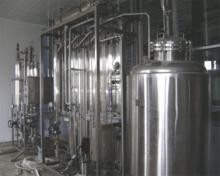 NướccấtHàng ngangCâu hỏiĐáp ánSố 1 (7 kí tự)Phần dài nhất của sông Đuống chảy qua tỉnh nào?Bắc NinhSố 2 (10 kí tự)Lê Nguyên Long là tên húy của vị vua nào thuộc triều Hậu Lê?Lê Thái TôngSố 3 (10 kí tự)"Văn thư thảo hịch giỏi hơn hết một đời" là nhận định của Lê Quý Đôn về ai?Nguyễn TrãiSố 4 (1 kí tự)Mắt của lạc đà có mấy mí?3Chướng ngại vật (9 kí tự)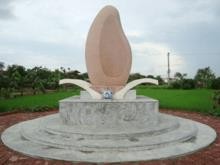 Lệ Chi ViênHàng ngangCâu hỏiĐáp ánSố 1 (16 kí tự)Những người có công quan trọng trong việc giúp đỡ một vị vua sáng lập triều đại, thường rất được trọng vọng, được gọi là gì?Khai quốc công thầnSố 2 (5 kí tự)Các truyền thuyết "Gươm thần Thuận Thiên" hay "Hồ li phu nhân" đều nói về nhân vật lịch sử nào?Lê LợiSố 3 (8 kí tự)Nền văn hóa Đồng Đậu được tìm thấy ở tỉnh nào của nước ta?Vĩnh PhúcSố 4 (9 kí tự)Đây là tên gọi của chức quan đầu triều thời kỳ xưa, còn được gọi là tể tướng, thừa tướng...Tướng quốcChướng ngại vật (13 kí tự)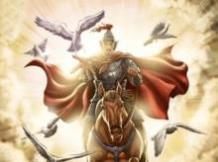 Trần Nguyên HãnHàng ngangCâu hỏiĐáp ánSố 1 (2 kí tự)Số thứ 10 trong dãy số nguyên tố là số nào?29Số 2 (9 kí tự)Môn nào ở cấp Tiểu học được thay bằng môn Ngữ văn từ cấp THCS trở đi?Tiếng ViệtSố 3 (6 kí tự)Thứ tiếng nào là ngôn ngữ chính thức của đế quốc La Mã, hiện tại vẫn được dùng để làm tên gọi trong các ngành khoa học?LatinhSố 4 (8 kí tự)Hai nước chiếm diện tích chủ yếu trên bán đảo Iberia là Tây Ban Nha và ...?Bồ Đào NhaChướng ngại vật (10 kí tự)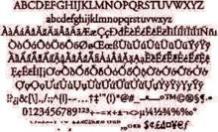 Chữ quốc ngữHàng ngangCâu hỏiĐáp ánSố 1 (4 kí tự)Hiệp định Paris được ký vào năm nào?1973Số 2 (11 kí tự)Những ca khúc như "Dáng đứng Bến Tre", "Dư âm", "Một khúc tâm tình của người Hà Tĩnh" là của nhạc sĩ nào?Nguyễn Văn TýSố 3 (5 kí tự)Tác phẩm "Những ngày thơ ấu" của Nguyên Hồng nói về tình cảm nào: Mẹ con, bố con, anh em hay chị em?Mẹ conSố 4 (5 kí tự)Trước đây, hai tỉnh Bắc Ninh và Bắc Giang được gộp chung thành 1 tỉnh, đó là tỉnh nào?Hà BắcChướng ngại vật (22 kí tự)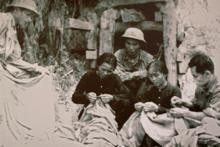 Tấm áo chiến sĩ mẹ vá năm xưaHàng ngangCâu hỏiĐáp ánSố 1 (11 kí tự)Lê Tư Thành hay Lê Hạo là tên húy của vị vua nào?Lê ThánhSố 1 (11 kí tự)TôngSố 2 (2 kí tự)Hầu hết các đồng vị có số hiệu nguyên tố lớn hơn hoặc bằng bao nhiêu thì là đồng vị không bền?82Số 3 (4 kí tự)Số nào sau đây chia hết cho 7: 1480, 1481, 1482, 1483, 1484,1485?1484Số 4 (6 kí tự)Các di sản thế giới được công nhận bởi tổ chức nào?UNESCOChướng ngại vật (9 kí tự)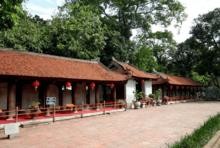 Bia tiến sĩHàng ngangCâu hỏiĐáp ánSố 1 (4 kí tự)Các bản Hiến pháp của Việt Nam được ban hành vào các năm 1946, 1959, 1992, 2013 và năm nào nữa?1980Số 2 (10 kí tự)Chức danh Phó đô đốc trong quân chủng hải quân tương đương với quân hàm nào trong các quân chủng lục quân?Trung tướngSố 3 (5 kí tự)Toàn bộ hệ thống không gian - thời gian trong đó chúng ta đang sống được gọi là gì?Vũ trụSố 4 (3 kí tự)Loại máy bay nào được Mỹ sử dụng nhiều nhất trong chiến dịch Điện Biên Phủ trên không?B52Chướng ngại vật (8 kí tự)Phạm TuânHàng ngangCâu hỏiĐáp ánSố 1 (9 kí tự)Điền vào chỗ trống trong câu thơ sau: "Ai đi Nam, Ngãi, Bình Phú, Khánh Hòa. Lên Tây Nguyên, Kon Tum, Đắc Lắc. Khu Năm dằng dặc, khúc ruột ..."Miền TrungSố 2 (16 kí tự)Thăng Long thành hoài cổ, Chiều hôm nhớ nhà là những tác phẩm của ai?Bà Huyện Thanh QuanSố 3 (8 kí tự)Dãy núi nào được coi là biểu tượng của tỉnh Quảng Bình?Hoành SơnSố 4 (6 kí tự)Loại hình nghệ thuật dựa trên những sáng tác, tái hiện những vấn đề của đời sống xã hội và con người được gọi là gì?Văn họcChướng ngại vật (8 kí tự)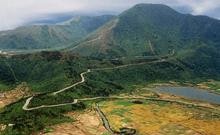 Đèo NgangHàng ngangCâu hỏiĐáp ánSố 1 (4 kí tự)MCMXCVIII là biểu diễn La Mã của số có 4 chữ số nào?1998Số 2 (6 kí tự)Đèo Cả thuộc 2 tỉnh là Khánh Hoà và tỉnh nào nữa?Phú YênSố 3 (2 kí tự)Kim tự tháp Keops, Angkor Wat hay Đấu trường Colisseum đều là những công trình nổi tiếng được làm bằng chất liệu gì?ĐáSố 4 (6 kí tự)UNWTO là Tổ chức của Liên hợp quốc về lĩnh vực gì?Du lịchChướng ngại vật (10 kí tự)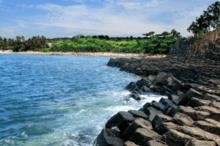 Ghềnh Đá DĩaHàng ngangCâu hỏiĐáp ánSố 1 (8 kí tự)Điền từ còn thiếu vào câu hát sau: "Vui liên hoan, ... thế giới. Ta ca hát vang lên niềm vui."Thiếu nhiSố 2 (2 kí tự)Việt Nam có bao nhiêu dân tộc anh em?54Số 3 (4 kí tự)Tổng thống Bill Clinton quyết định bình thường hóa quan hệ ngoại giao với Việt Nam vào năm nào?1995Số 4 (14 kí tự)VFC là tên viết tắt của Trung tâm sản xuất ... - Đài Truyền hình Việt Nam. Từ nào còn thiếu?Phim truyền hìnhChướng ngại vật (10 kí tự)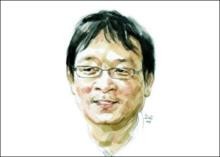 Kính vạn hoaHàng ngangCâu hỏiĐáp ánSố 1 (4 kí tự)Thành phố Hải Phòng được hoàn toàn giải phóng vào năm nào?1955Số 2 (6 kí tự)Nguyễn Sen là tên thật của nhà văn nào?Tô HoàiSố 3 (2 kí tự)Thể loại nằm ở phần giao nhau giữa văn học và cận văn học , gồm có báo chí, chính luận, ghi chép tư liệu các loại,… được gọi là gì?Ký / kíSố 4 (7 kí tự)Trong hệ thống 5 giới của sinh vật, Animalia hay Metazoa là tên khoa học của giới nào?Động vậtChướng ngại vật (15 kí tự)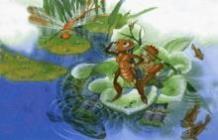 Dế Mèn phiêu lưu kí (ký)Hàng ngangCâu hỏiĐáp ánSố 1 (4 kí tự)Các chương trình truyền hình thực tế như Hoà âm ánh sáng, Giọng hát Việt,… hiện đang được phát sóng trên kênh truyền hình nào?VTV3Số 2 (7 kí tự)Ngày 28/6 hàng năm được chọn làm ngày … Việt Nam. Từ nào còn thiếu?Gia đìnhSố 3 (7 kí tự)Điền vào chỗ trống trong câu thơ sau của truyện Kiều: “Làn …, nét xuân sơn”Thu thủySố 4 (7 kí tự)Ở một số nước như Mỹ, ngày nào là ngày đầu tiên của tuần?Chủ nhậtHàng ngangCâu hỏiĐáp ánSố 1 (9 kí tự)Các hợp chất tự nhiên được hình thành trong các quá trình địa chất được gọi là gì?Khoáng vật / Khoáng sảnSố 2 (5 kí tự)Kim loại kiềm thổ nào có số proton bằng số neutron?CanxiSố 3 (5 kí tự)Quân cờ nào chỉ đi chéo, xuất hiện trong cả cờ tướng và cờ vua?TượngSố 4 (7 kí tự)Cấu trúc có dạng mạng lưới không gian ba chiều trong đó các nút mạng là các nguyên tử, ion, phân tử ... được gọi là cấu trúc gì?Tinh thểChướng ngại vật (8 kí tự)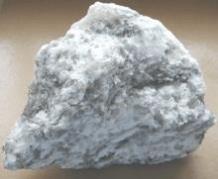 Thạch caoHàng ngangCâu hỏiĐáp ánSố 1 (1 kí tự)Trong bảng chữ cái tiếng Việt, chữ cái đứng thứ 21 là chữ cái nào?QSố 2 (4 kí tự)Điền vào câu thơ sau: “Thương nhau… củ sắn lùi. Bát cơm sẻ nửa, chăn sui đắp cùng”ChiaSố 3 (4 kí tự)Theo định lý Thales, nếu một đường thẳng song song với một cạnh của tam giác và cắt hai cạnh còn lại thì nó định ra trên hai cạnh đó những đoạn thẳng như thế nào với nhau?Tỷ lệSố 4 (5 kí tự)Y Diệp hay A Lạp Bá Y Diệp là tên phiên âm trước thế kỷ 20 của nước nào hiện nay?Ai CậpChướngngại vật (6 kí tự)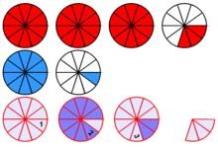 Phân sốHàng ngangCâu hỏiĐáp ánSố 1 (1 kí tự)Hằng số khí lý tưởng được ký hiệu bằng chữ cái gì?RSố 2 (2 kí tự)Điền vào câu thơ của Xuân Diệu: "Ta muốn .../Cả sự sống mới bắt đầu mơn mởn."ÔmSố 3 (8 kí tự)Các bộ phận, chi tiết cơ bản có thể ghép nối thành mạch điện hoặc thiết bị điện được gọi là gì?Linh kiệnSố 4 (11 kí tự)Hình thang cân có 1 góc vuông là hình gì?Hình chữ nhậtChướng ngại vật (7 kí tự)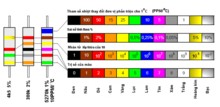 Điện trởHàng ngangCâu hỏiĐáp ánSố 1 (6 kí tự)Phần phía Tây dãy Ural của lãnh thổ nước Nga thuộc châu lục nào?Châu ÂuSố 2 (2 kí tự)Đại biểu quốc hội Việt Nam phải đủ bao nhiêu tuổi trở lên?21Số 3 (9 kí tự)Thành phố lớn thứ 2 của Tây Ban Nha?BarcelonaSố 4 (7 kí tự)Kiel, Suez, Panama là những công trình xây dựng gì?Kênh đàoChướng ngại vật (11 kí tự)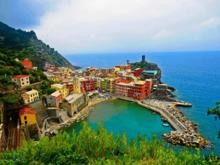 Địa Trung HảiHàng ngangCâu hỏiĐáp ánSố 1 (8 kí tự)Cửu Long là tên cũ của tỉnh/thành nào ?Vĩnh LongSố 2 (4 kí tự)Vụ chìm tàu Titanic xảy ra vào năm nào ?1912Số 3 (5 kí tự)Trước năm 1998, Bộ Công An ở Việt Nam có tên gọi là Bộ gì ?Nội vụSố 4 (8 kí tự)“Chủ tịch Hội đồng Bộ trưởng” là tên gọi cũ của chức danh nào ở Việt Nam ?Thủ tướngChướng ngại vật (8 kí tự)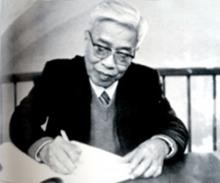 Phạm HùngHàng ngangCâu hỏiĐáp ánSố 1 (13 kí tự)Tờ báo nào là cơ quan ngôn luận của thông tấn xã Việt Nam?Thể thao văn hóaSố 2 (4 kí tự)Năm Giáp Thân gần đây nhất là năm nào?2004Số 3 (6 kí tự)Trong chương trinh THCS, môn học nào được in vào cùng 1 cuốn SGK với môn Mỹ thuật?Âm nhạcSố 4 (9 kí tự)Các ca khúc Quê nhà, Ô4 quê tôi, Đồng hồ treo tường, Mưa bay tháp cổ gắn liền với tên tuổi của ca sĩ nào?Tùng DươngChướng ngại vật (8 kí tự)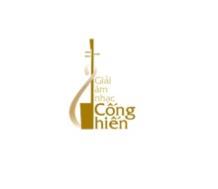 Cống hiếnHàng ngangCâu hỏiĐáp ánSố 1 (6 kí tự)Sau khi lên ngôi hoàng đế, Mai Thúc Loan đóng đô ở thành Vạn An, nay thuộc tình nào của nước ta?Nghệ AnSố 2 (2 kí tự)Chất ... giúp tăng khả năng tiêu hóa, ngăn ngừa ung thư, béo phì, tiểu đường, điều trị sỏi mật và giảm mỡ máu. Theo khuyến cáo, mỗi ngày chúng ta cần ăn vào 25-30g chất này.XơSố 3 (3 kí tự)Hợp chất của anion gốc axit và cation kim loại được gọi chung là gìMuốiSố 4 (4 kí tự)Loại quả nào là quốc quả của Bangladesh?MítChướngngại vật (4 kí tự)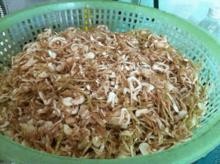 NhútHàng ngangCâu hỏiĐáp ánSố 1 (3 kí tự)Mô liên kết mềm dẻo có trong khớp giữa các xương, khung sườn ở cơthể người và các động vật khác được gọi là gì?SụnSố 2 (13 kí tự)Các loài động vật sống dựa chủ yếu vào việc tiêu thụ thịt các loài động vật khác thông qua việc săn mồi hay nhặt mồi được gọi là gì?Động vật ăn thịtSố 3 (3 kí tự)VCTV là tên viết tắt tiếng Anh của Tổng Công ty Truyền hình …Việt Nam. Từ nào còn thiếu?CápSố 4 (4 kí tự)Điền vào chỗ trống trong câu thơ sau: “… vẫn cậy mình dài rộng thế. Vắng cánh buồm một chút đã cô đơn”BiểnChướng ngại vật (5 kí tự)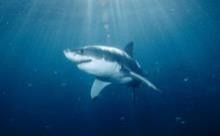 Cá mậpHàng ngangCâu hỏiĐáp ánSố 1 (5 kí tự)Đỗ Phủ được người đời tôn làm “Thi ….”. Từ nào còn thiếu?ThánhSố 2 (9 kí tự)Hình thức nổi dậy dùng bạo lực lật đổ ách thống trị để giành chính quyền được gọi là gì?Khởi nghĩaSố 3 (3 kí tự)Hệ thống các ký hiệu để ghi lại ngôn ngữ theo dạng văn bản được gọi là gì?ChữSố 4 (12 kí tự)Tên một tác phẩm trong Ngữ văn 11 nói lên tinh hần phản kháng, sự thức tỉnh của ngườ1 trí thức trước thời cuộc thông qua hình ảnh người đi trên bãi cát?Sa hành đoản caChướng ngại vật (9 kí tự)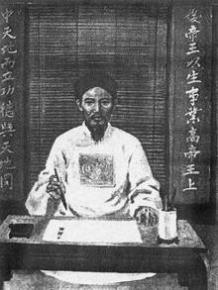 Cao Bá QuátHàng ngangCâu hỏiĐáp ánSố 1 (4 kí tự)Kinh đô cũ của một quốc gia được gọi là gì?Cố đôSố 2 (3 kí tự)Trong các số sau, số nào chia hết cho 11: 967, 968, 969, 970?968Số 3 (1 kí tự)Biển Địa Trung Hải được bao bọc bởi phần đất liền của bao nhiêu châu lục?3Số 4 (7 kí tự)Điền vào chỗ trống trong câu sau: “Chẳng thơm cũng thể hoa nhài. Dẫu không thanh lịch cũng người…”Tràng AnChướng ngại vật (5 kí tự)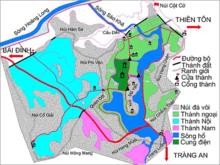 Hoa LưHàng ngangCâu hỏiĐáp ánSố 1 (4 kí tự)Triều đại nào ở nước ta tồn tại từ năm 1225 đến năm 1400?TrầnSố 2 (4 kí tự)Diễn, Tân Triều, Đoan Hùng là những địa danh nổi tiếng với loại quả nào?BưởiSố 3 (1 kí tự)2,645751311 là giá trị căn bậc hai của số nào?7Số 4 (4 kí tự)Điền vào chỗ trống trong câu hát sau: “Người … vẫn lặng lẽ đi về sớm trưa. Từng ngày giọt mồ hôi rơi nhoè trang giấy”ThầyChướng ngại vật (8 kí tự)Chu Văn AnHàng ngangCâu hỏiĐáp ánSố 1 (5 kí tự)Chàng trai trong bài hát “Gửi người em gái Miền Nam” của nhạc sĩ Đoàn Chuẩn sống ở đâu ?Hà NộiSố 2 (4 kí tự)Chiến tranh phá hoại miền Bắc Việt Nam lần thứ 2 được đế quốc Mỹ thực hiện năm nào ?1972Số 3 (6 kí tự)Làng nào ở khu vực quận Ba Đình, Hà Nội nổi tiếng với nghề trồng hoa?Ngọc HàSố 4 (7 kí tự)Ông là đạo diễn của những bộ phim Việt Nam nổi tiếng như “Vĩ tuyến 17 ngày và đêm”, “Mối tình đầu”...Hải NinhChướng ngại vật (9 kí tự)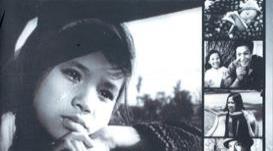 Em bé Hà NộiHàng ngangCâu hỏiĐáp ánSố 1 (2 kí tự)Có bao nhiêu Bia tiến sĩ ở Văn Miếu?82Số 1 (2 kí tự)Số 2 (7 kí tự)Loại vũ khí nào hiện nay là nguy hiểm nhất và các nước luôn phải đàm phán để tiến hành giải trừ?Hạt nhânSố 3 (7 kí tự)Becquerel và vợ chồng Curie đã giành được giải Nobel cho công trình nghiên cứu về hiện tượng gì?Phóng xạSố 4 (3 kí tự)Điền vào câu thành ngữ sau: “Của … tại người”BềnChướng ngại vật (6 kí tự)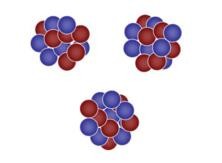 Đồng vịHàng ngangCâu hỏiĐáp ánSố 1 (6 kí tự)Điền vào chỗ trống trong câu thơ “Áo chàm đưa buổi … - Cầm tay nhau biết nói gì hôm nay”Phân liSố 2 (7 kí tự)Sinh sản bào tử là hình thức xuất hiện ở động vật hay thực vật?Thực vậtSố 3 (6 kí tự)Năm 1900, kỉ niệm 16 năm ngày mất của ai, được coi là nămkhởi đầu của di truyền học?Mendel |MenđenSố 4 (9 kí tự)Trong khoa học, để kiểm tra tính chính xác của một lý thuyết hoặc một giả thuyết mới, ta sẽ tiến hành…Thí nghiệmChướng ngại vật (8 kí tự)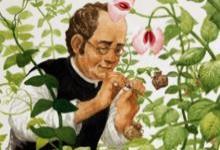 Đậu Hà LanHàng ngangCâu hỏiĐáp ánSố 1 (6 kí tự)2 màu sắc chủ đạo trên logo của BPO là gì?Đỏ vàngSố 1 (6 kí tự)Số 2 (10 kí tự)Nếu tổng khoảng cách từ một điểm bất kì trong tam giác đến ba cạnh tương ứng luôn không đổi thì tam giác đó là …Tam giác đềuSố 3 (6 kí tự)Phân tử khối của rượu etylic bằng bao nhiêu?46Số 4 (9 kí tự)Tờ báo nào là cơ quan ngôn luận của Bộ Giao thông Vận tải?Giao thôngChướng ngại vật (15 kí tự)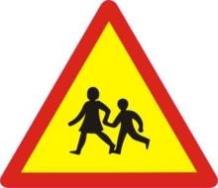 Biển báo nguy hiểmHàng ngangCâu hỏiĐáp ánSố 1 (6 kí tự)“Ốc cửu khổng” là tên gọi khác của loại hải sản nào ?Bào ngưSố 2 (3 kí tự)Áp thấp nhiệt đới có sức gió từ cấp 8 trở lên được gọi là gì ?BãoSố 3 (9 kí tự)Sự kiện nào được coi là cái cớ để mở màn cho chiến dịch đánh phá miền Bắc bằng không quân của Mỹ năm 1964 ?Vịnh Bắc BộSố 4 (8 kí tự)Vân Đồn, Phú Quốc, Côn Đảo, Lý Sơn…được gọi chung làcác……HuyệnđảoChướng ngại vật (10 kí tự)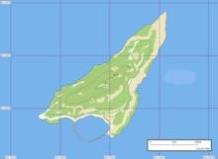 Bạch Long VĩHàng ngangCâu hỏiĐáp ánSố 1 (11 kí tự)Tên của một biển đồng thời cũng là tên của một kiểu khí hậu?Địa TrungSố 1 (11 kí tự)HảiSố 2 (8 kí tự)Điền vào chỗ trống trong câu hát sau: “Em sẽ nói anh nghe anh nghe về … xanh. Em sẽ hát anh nghe anh nghe bài tình ca em vớianh”Đại dươngSố 3 (1 kí tự)1,25992105 là giá trị gần đúng căn bậc 3 của số nào?2Số 4 (5 kí tự)Trong thần thoại Hy Lạp, vị thần nào bị hình phạt vác cả bầu trời trên vai?AtlasChướng ngại vật (11 kí tự)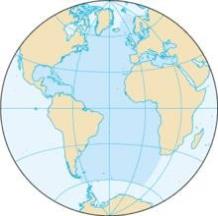 Đại Tây DươngHàng ngangCâu hỏiĐáp ánSố 1 (12 kí tự)Thể loại văn học nào được tự sự dân gian sáng tác có xu thế hư cấu và thường có kết thúc có hậu?Truyện cổ tíchSố 2 (3 kí tự)A là em trai của B. B là mẹ của C. Vậy C gọi A là gì?CậuSố 3 (3 kí tự)“Ông Trời. Mặc áo giáp đen. Ra trận” là những câu thơ trong bài thơ nào của Trần Đăng Khoa?MưaSố 4 (7 kí tự)ĐIền vào chỗ trống trong câu sau: “… tốt. Kỷ luật tốt”Đoàn kếtChướng ngại vật (11 kí tự)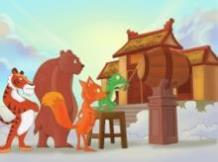 Cóc kiện trờiHàng ngangCâu hỏiĐáp ánSố 1 (8 kí tự)Tên của miếu thờ các vị chúa Nguyễn từ chúa Nguyễn Hoàng đến chúa Nguyễn Phúc Thuần, nằm ở Huế?Thái miếuSố 2 (8 kí tự)Miền Trung của nước ta bắt đầu từ tỉnh nào?Thanh HóaSố 3 (7 kí tự)"Định Bắc trường thành" là tên gọi mà vua Thiệu Trị đã đặt cho công trình quân sự nào ở Quảng Bình?Lũy ThầySố 4 (5 kí tự)Đào Tấn là một soạn giả nổi tiếng trong môn nghệ thuật nào?TuồngChướng ngại vật (8 kí tự)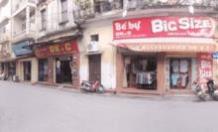 Đào Duy TừHàng ngangCâu hỏiĐáp ánSố 1 (17 kí tự)Chiến lược nào được Mỹ tiến hành ở miền Bắc nhằm huỷ diệttiềm lực quân sự của miền Bắc cũng như ngăn cản miền Bắc chi viện cho miền Nam?Chiến tranh phá hoạiSố 2 (4 kí tự)Martin Luther King được trao giải thưởng Nobel hoà bình vào năm nào?1964Số 3 (7 kí tự)Ngày 7/5/2015 vừa qua, nước ta kỷ niệm 60 năm ngày thành lập của lực lượng quân đội nào?Hải quânSố 4 (8 kí tự)Điền vào chỗ trống trong câu hát sau: “…mùa thu, lá khởi vàngchưa nhỉ?”Tháng támChướng ngại vật (15 kí tự)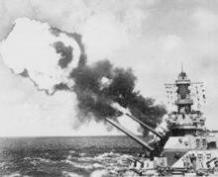 Sự kiện Vịnh Bắc BộHàng ngangCâu hỏiĐáp ánSố 1 (6 kí tự)Giotto, Botticelli, Raphael và Michelangelo là những nhân vật nổi tiếng trong thời Phục hưng về lĩnh vực gì?Hội họaSố 2 (10 kí tự)Hoàn thành câu phương ngôn sau: “ ……, thiện giả thiện lai”Ác giả ác báoSố 3 (9 kí tự)Nước nào có lực lượng quân đội thường trực lớn nhất thế giới?Trung QuốcSố 4 (8 kí tự)Cụm từ nào còn thiếu trong câu thơ sau: “Tôi yêu … nước tôi.Vừa nhân hậu lại tuyệt vời sâu xa”TruyệncổChướng ngại vật (10 kí tự)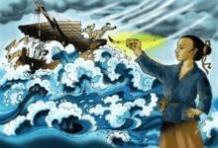 Cây bút thầnHàng ngangCâu hỏiĐáp ánSố 1 (5 kí tự)Hiện tượng thiên nhiên nào gây ảnh hưởng đến từ trường Trái Đất, khiến kim nam châm mất khả năng định hướng?Bão từSố 2 (3 kí tự)Bài thơ Tự tình của Hồ Xuân Hương nói về thời điểm nào trong ngày?ĐêmSố 3 (3 kí tự)Hoạ sĩ Nguyễn Phan Chánh đã có công khám phá ra dòng tranhhiện đại trên chất liệu nào ở Việt Nam?LụaSố 4 (11 kí tự)Năm 2009 là năm của ngành khoa học nào?Thiên văn họcChướng ngại vật (8 kí tự)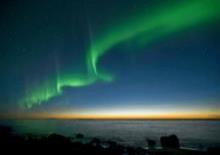 Cực quangHàng ngangCâu hỏiĐáp ánSố 1 (7 kí tự)Vườn quốc gia Xuân Thuỷ nằm ở địa phận tỉnh nào của nước ta?Nam ĐịnhSố 2 (1 kí tự)Trong bảng tuần hoàn có bao nhiêu nhóm nguyên tố chính?8Số 3 (5 kí tự)Điền vào chỗ trống trong câu thơ sau: Ông nghè, ông thám vô mây khói. Đứng lại văn chương một…Tú tàiSố 4 (9 kí tự)Nghệ thuật nào thường được sử dụng trong văn học để gây ratiếng cười mang ý nghĩa phê phán xã hội?TràophúngChướng ngại vật (7 kí tự)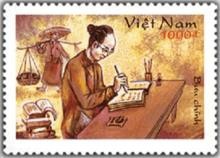 Tú XươngHàng ngangCâu hỏiĐáp ánSố 1 (2 kí tự)1000100 là biểu diễn nhị phân của số tự nhiên nào?68Số 2 (1 kí tự)Trong bộ môn cờ vua, ký hiệu quốc tế của quân tượng là chữ cái nào?BSố 3 (8 kí tự)Hợp chất sinh ra do ion trung tâm (thường là 1 hoặcnhiều ion kim loại) hóa hợp với 1 hoặc nhiều ion hoặc phân tử khác được gọi là gì?Phức chấtSố 4 (7 kí tự)Lục phương, lập phương tâm diện và lập phương tâm khối là cácdạng mạng tinh thể…Kim loạiChướng ngại vật (17 kí tự)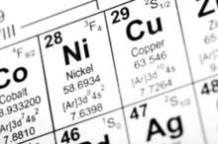 Kim loại chuyển tiếpHàng ngangCâu hỏiĐáp ánSố 1 (4 kí tự)Từ Bi Hồng là danh hoạ nổi tiếng Trung Quốc với những bức hoạ vẽ con vật nào?NgựaSố 2 (4 kí tự)Hoàn thành câu tục ngữ sau: “Luống cuống như kiến bò … nóng”ChảoSố 3 (7 kí tự)Ruột và các cơ quan bên trong cơ thể động vật cũng nhưcon người được gọi chung là gì?Nội tạng /Phủ tạngSố 4 (5 kí tự)Người Mèo là tên gọi trước đây của dân tộc nào?H'MôngChướng ngại vật (7 kí tự)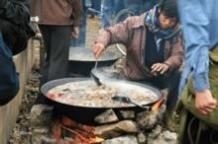 Thắng cốHàng ngangCâu hỏiĐáp ánSố 1 (9 kí tự)Năm 1989, tỉnh Nghĩa Bình được tách ra làm 2 tỉnh đó là Bình Định và tỉnh nào nữa?Quảng NgãiSố 2 (2 kí tự)Phần sản phẩm thặng dư mà những người sản xuất nông nghiệp tạo ra và phải nộp cho người chủ sở hữu ruộng đất được gọi là gì?TôSố 3 (9 kí tự)Những câu thơ sau trích trong bài thơ nào? “Trái đất rộng giàu sangbao thứ tiếng. Cao quý thâm trầm rực rỡ vui tươi. Tiếng Việt rung rinh nhịp đập trái tim người. Như tiếng sáo như dây đàn máu nhỏ”Tiếng ViệtSố 4 (8 kí tự)Chức vụ nào đứng đầu chính phủ của một quốc gia?Thủ tướngChướngngại vật (11 kí tự)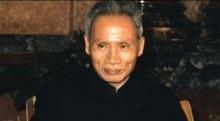 Phạm Văn ĐồngHàng ngangCâu hỏiĐáp ánSố 1 (15 kí tự)Tên của Trung Quốc trong giai đoạn 1912-1949 là gì?Trung Hoa dân quốcSố 2 (14 kí tự)Tống Mỹ Linh là vợ của nhân vật nổi tiếng nào?Tưởng Giới ThạchSố 3 (4 kí tự)Tổ chức hiệp ước Bắc Đại Tây Dương (NATO) được thành lập vào năm nào?1949Số 4 (5 kí tự)Người Trung Quốc đã từng bị phương Tây chế nhạo là: “…bệnh phu”. Điền từ còn thiếu?Đông ÁChướng ngại vật (7 kí tự)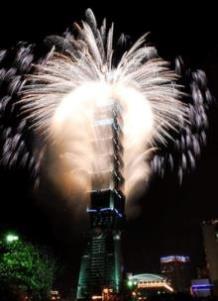 Đài LoanHàng ngangCâu hỏiĐáp ánSố 1 (2 kí tự)10100 là biểu diễn nhị phân của số tự nhiên nào?20Số 2 (4 kí tự)Điền vào chỗ trống trong câu thơ sau: “Vần thơ của Bác, vần thơ … Mà vẫn mênh mông bát ngát tình”ThépSố 3 (8 kí tự)“Mái chèo bâng khuâng, dưới chân Tam Đảo. Ơ hò núi cao, Ơ hờsuối sâu” là những câu hát trong bài “Huyền thoại …” của nhạc sĩ Phó Đức Phương. Từ nào còn thiếu?Hồ Núi CốcSố 4 (3 kí tự)13 bang thuộc địa ở Mỹ bắt đầu đứng lên chống lại Anh sau sự kiện người dân Boston ném những thùng hàng xuống biển. Đó là loạihàng nào?ChèChướng ngại vật (10 kí tự)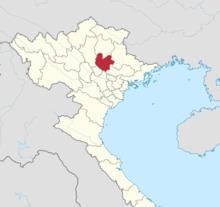 Thái NguyênHàng ngangCâu hỏiĐáp ánSố 1 (8 kí tự)Dự án album Ngũ hành là của ca sĩ Việt Nam nào?Hiền ThụcSố 2 (4 kí tự)Kỳ Euro thứ 13 đã được tổ chức tại Áo và Thuỵ Sĩ vào năm nào?2008Số 3 (14 kí tự)Nhạc sĩ nào nổi tiếng với những bài hát như Vầng trăngkhóc, Tình yêu trở lại, Chiếc khăn gió ấm?Nguyễn VănChungSố 4 (2 kí tự)Ngày chủ nhật thứ 2 của tháng 5 ở các nước phương Tây là ngày dành cho ai?MẹChướng ngại vật (11 kí tự)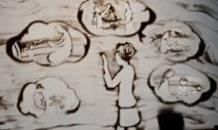 Nhật ký của mẹHàng ngangCâu hỏiĐáp ánSố 1 (9 ký tự)Tỉnh nào có quy mô trồng nho nhiều nhất cả nước?Ninh ThuậnSố 2 (5 ký tự)Môn học nào theo tiếng Hy Lạp có nghĩa là “Mô tả trái đất”?Địa lýSố 3 (2 ký tự)Quy đổi chữ B trong hệ thập lục phân sang hệ thập phân ta sẽ được số mấy?11Số 4 (8 ký tự)Phủ biên tạp lục, Kiến văn tiểu lục, Đại Việt thông sử là những tác phẩm của ai?Lê Quý ĐônChướng ngại vật (8 ký tự)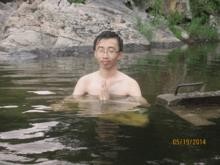 Lê Bảo LộcHàng ngangCâu hỏiĐáp ánSố 1 (12 ký tự)Tỉnh nào ở vùng Đông Nam Bộ có 2 thành phố trực thuộc tỉnh nhưng không có thị xã trực thuộc?Bà Rịa - Vũng TàuSố 2 (7 ký tự)Sử thi có thể chia làm 2 loại đó là sử thi thần thoại và sử thi............ Từ nào còn thiếu?Anh hùngSố 3 (2 ký tự)Nguyên tố Kali có số hiệu nguyên tử là bao nhiêu?19Số 4 (6 ký tự)Khi nhà Lý suy vong, Trần Thủ Độ đã lùng bắt con cháu của dòng họ Lý, vì thế nhiều người chuyển sang họ gì?NguyễnHàng ngangCâu hỏiĐáp ánSố 1 (3 ký tự)Bộ phim "Người Hà Nội" được chuyển thể từ tiểu thuyết nào của nhà văn Chu Lai?PhốSố 2 (6 ký tự)Điền tiếp vào câu ca dao sau: "Chiếu Nga Sơn, gach Bát Tràng/ Vải tơ Nam Định, lụa hàng	"Hà ĐôngSố 3 (4 ký tự)"MCMXX" là ký hiệu La Mã của số nào?1920Số 4 (2 ký tự)Thi đại học khối V bao gồm 3 môn Toán, Vật lý và môn nào nữa?VẽChướng ngại vật (11 ký tự)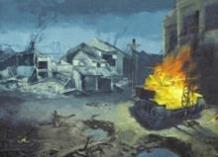 Bùi Xuân PháiHàng ngangCâu hỏiĐáp ánSố 1 (4 ký tự)Bài thơ Tây Tiến được viết vào năm nào?1948Số 2 (7 ký tự)Điền vào chỗ trống trong câu thơ sau: "	chiến sĩ đồngbào/ Bắc Nam sum họp xuân nào vui hơn"Tiến lênSố 3 (9 ký tự)Huân chương nào là huân chương bậc cao thứ nhì của nước ta?Hồ Chí MinhSố 4 (7 ký tự)Từ nào còn thiếu trong câu sau của Bác Hồ: "Dân ta có một lòng nồng nàn	"Yêu nướcChướng ngại vật (21 ký tự)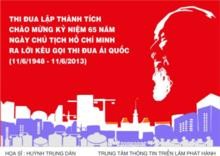 Lời kêu gọi thi đua ái quốcHàng ngangCâu hỏiĐáp ánSố 1 (4 ký tự)Nelson Mandela nhậm chức tổng thống Nam Phi vào năm nào?1994Số 2 (7 ký tự)Khoản tiền được cấp cho một học sinh, sinh viên, học viên... để giúp họ học tiếp hoặc để khen thưởng thành tích xuất sắc được gọi là gì?Học bổngSố 3 (9 ký tự)Giải bóng đá U21 thường niên ở nước ta do báo nào tổ chức?Thanh niênSố 4 (9 ký tự)Âm nhạc, điện ảnh, hội hoạ, kiến trúc,… được gọi chung là gì?Nghệ thuậtChướng ngại vật (16 ký tự)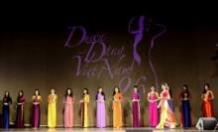 Duyên dáng Việt NamHàng ngangCâu hỏiĐáp ánSố 1 (4 ký tự)Chức vô địch AFF Cup duy nhất mà đội tuyển bóng đá nam Việt Nam giành được là vào năm nào?2008Số 2 (4 ký tự)Chiến lược “Chiến tranh cục bộ” được Mỹ thực hiện bắt đầu từ năm nào?1965Số 3 (3 ký tự)Hoạ sĩ Nguyễn Phan Chánh là người có công khai phá dòng tranh	ở Việt Nam. Trong dấu ba chấm là gì?LụaSố 4 (9 ký tự)Sùng Phúc tự là tên khác của ngôi chùa nào?Tây PhươngChướng ngại vật (5 ký tự)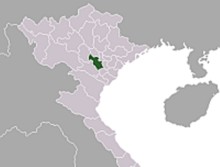 Hà TâyHàng ngangCâu hỏiĐáp ánSố 1 (4 ký tự)Nguyên tố nào mang số hiệu 24, có tên có nghĩa là "màu sắc" trong tiếng Hy Lạp?CromSố 2 (9 ký tự)Email là tên tiếng Anh của hình thức trao đổi thông tin nào?Thư điện tửSố 3 (4 ký tự)MCMXCVIII tương ứng với số mấy trong hệ thập phân?1998Số 4 (7 ký tự)Ice cream, Lollipop, Marshmallow... là tên gọi của các phiên bản khác nhau của hệ điều hành nào?AndroidChướng ngại vật (6 ký tự)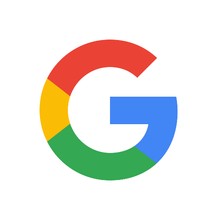 GoogleHàng ngangCâu hỏiĐáp ánSố 1 (11 ký tự)Đây là một triều đại phong kiến Việt Nam, hoàng đế đầu tiên là Lê Trang TôngLê Trung HưngSố 2 (6 ký tự)Tên của nữ ca sĩ hát hit Mình yêu nhau đi (chỉ lấy tên)PhươngSố 3 (8 ký tự)Mã điện thoại của tỉnh nào là 36 ?Thái BìnhSố 4 (13 ký tự)Bộ sách nào ghi lại hầu hết các thông tin quan trọng về kinh tế và xã hội của Đàng Trong trong 200 năm ?Phủ biên tạp lụcChướng ngại vật (8 ký tự)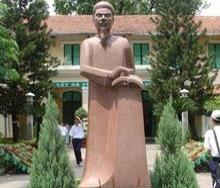 Lê Quý ĐônHàng ngangCâu hỏiĐáp ánSố 1 (12 ký tự)An Cựu là địa danh thuộc tỉnh nào?Thừa ThiênSố 1 (12 ký tự)HuếSố 2 (5 ký tự)Nguyễn Kim gả con gái Ngọc Bảo cho người họ gì?TrịnhSố 3 (4 ký tự)Diva Hồng Nhung có biệt danh là gì?BốngSố 4 (7 ký tự)Ca sĩ nhạc trữ tình, tiền chiến nào của Việt Nam tên thật là Nguyễn Thị Lệ Mai?Khánh LyChướng ngại vật (12 ký tự)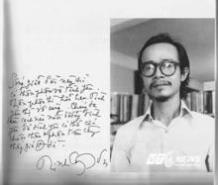 Trịnh Công SơnHàng ngangCâu hỏiĐáp ánSố 1 (10 ký tự)Tắt đèn là một tác phẩm thuộc thể loại?Tiểu thuyếtSố 2 (2 ký tự)Tục ngữ có câu: "Quá tam	bận". Điền vàochỗ trốngBaSố 3 (11 ký tự)"Hồ Hải tản nhân" là biệt hiệu của nhà văn nào?La Quán TrungSố 4 (9 ký tự)Đất nước nào luôn coi Đài Loan là tỉnh thứ 23?Trung QuốcHàng ngangCâu hỏiĐáp ánSố 1 (1 ký tự)Căn bậc hai của "	" bằng 2,23606797749. Điền vào chỗtrống.5Số 2 (18 ký tự)Tổng thống Nguyễn Văn Thiệu đã ra lệnh bỏ "	" rút vềDuyên hải miền Trung trong cuộc Tổng tiến công mùa xuân năm 1975?Cao nguyên Trung phầnSố 3 (2 ký tự)Điền vào câu thơ: "Ngày ngày mặt trời đi qua trên lăng, thấy một mặt trời trong lăng rất	"?ĐỏSố 4 (11 ký tự)"	" là kiểu khí hậu được bảng Phân loại khí hậu Köppenxếp ở mục "Aw" và'"As."Khí hậu xavanChướng ngại vật (9 ký tự)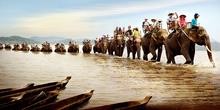 Tây NguyênHàng ngangCâu hỏiĐáp ánSố 1 (1 ký tự)Nước Bỉ có bao nhiêu ngôn ngữ chính?2Số 2 (6 ký tự)Toà nhà Nationale-Nederlanden nằm ở thành phố nào?PragueSố 3 (4 ký tự)Chiến tranh Thế giới thứ Nhất kết thúc vào năm nào?1918Số 4 (7 ký tự)Karl Marx cho rằng chủ nghĩa nào sẽ là giai đoạn cuối cùng của xã hội loài người, đạt được qua một cuộc cách mạng vô sản?Cộng sảnChướng ngại vật (8 ký tự)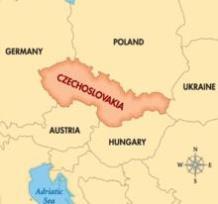 Tiệp KhắcHàng ngangCâu hỏiĐáp ánSố 1 (7 ký tự)Hai màu chủ đạo trong trang phục thi đấu sân nhà của CLB bóng đá Arsenal là 2 màu nào?Đỏ trắngSố 2 (7 ký tự)Liechtenstein là nước có diện tích nhỏ nhất của khu vực địa lý nào?Trung ÂuSố 3 (10 ký tự)Tác phẩm "Về chuyển động của các thiên thể" viết vào năm 1543 của nhà khoa học nào là một trong những công trình đầu tiên ủng hộ thuyết nhật tâm?CopernicusSố 4 (6 ký tự)Khối hiệp ước của phe Xã hội chủ nghĩa trong Chiến tranh Lạnh, thành lập năm 1955, được coi là đối trọng với NATO của phe Tư bản chủ nghĩa, được đặt tên theo thành phố nào?WarsawHàng ngangCâu hỏiĐáp ánSố 1 (7 ký tự)Hammurabi là vua của đất nước cổ đại nào?Lưỡng HàSố 2 (7 ký tự)Một nhóm các ngôi sao được người ta nhìn thấy trên bầu trời đêm là gần nhau và tạo một hình dạng nhất định nào đó thì được gọi là gì?Chòm saoSố 3 (2 ký tự)Ký tự C trong hệ tam thập nhị phân (hệ đếm cơ số 32) tương ứng với giá trị nào trong hệ thập phân?12Số 4 (9 ký tự)Việc bói toán ngụy khoa học các sự kiện trong thế giới hiện tại, dựa trên mối quan hệ giữa chúng và các hiện tượng thiên văn được gọi là gì?Chiêm tinhChướng ngại vật (12 ký tự)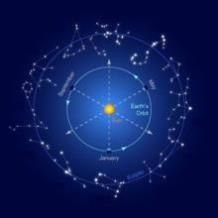 Cung hoàng đạoHàng ngangCâu hỏiĐáp ánSố 1 (9 ký tự)Chợ Lớn được xây dựng bởi công sức chủ yếu của kiều bào quốc gia nào?Trung QuốcSố 2 (3 ký tự)Đây là một số có chữ số hàng trăm là 7, chia hết cho 11, lớn hơn 760 và là số lẻ.781Số 3 (6 ký tự)Đây là từ có nghĩa gốc dùng để chỉ con trai của quan lại hoặc người có quyền thế trong xã hội cũ.Công tửSố 4 (9 ký tự)Nhạc sĩ nào có tên thường gọi là Sáu Lầu?Cao Văn LầuChướng ngại vật (7 ký tự)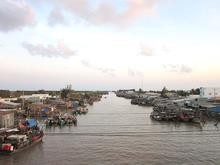 Bạc LiêuHàng ngangCâu hỏiĐáp ánSố 1 (5 ký tự)Trong hệ tọa độ Oxy, trục Ox là trục hoành. "Hoành" ở đây có nghĩa là gì?NgangSố 2 (10 ký tự)VTV là tên viết tắt tiếng Anh của Đài	Việt Nam. Trongdấu ba chấm là từ gì?Truyền hìnhSố 3 (7 ký tự)Ta nhìn thấy được một vật là nhờ có	từ vật đó truyềntới mắt ta. Trong dấu ba chấm là từ gì?Ánh sángSố 4 (5 ký tự)Đơn vị nào còn được viết dưới dạng dẫn xuất của đơn vị SI là s^-1?HertzHàng ngangCâu hỏiĐáp ánSố 1 (4 ký tự)Điền vào chỗ trống để hoàn thành 2 câu thơ sau của Hồ Xuân Hương: "	em vừa trắng lại vừa tròn / Bảy nổi ba chìmvới nước non."ThânSố 2 (9 ký tự)Polysaccaride nào chứa chủ yếu là liên kết β-1,4-glycoside?XenlulozoSố 3 (14 ký tự)Câu lạc bộ bóng đá Việt Nam nào đã thực hiện việc liên kết đào tạo cầu thủ trẻ với Câu lạc bộ bóng đá Arsenal?Hoàng Anh Gia LaiSố 4 (9 ký tự)VNUF là tên viết tắt tiếng Anh của một trường Đại học tại Việt Nam có chuyên môn chính là về lĩnh vực nào?Lâm nghiệpChướng ngại vật (2 ký tự)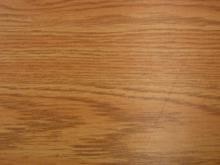 GỗHàng ngangCâu hỏiĐáp ánSố 1 (3 ký tự)Khi ánh sáng khả kiến được mắt người hấp thụ, nó sẽ gây cho con người cảm giác về điều gì?MàuSố 2 (7 ký tự)MoET là tên viết tắt tiếng Anh của một Bộ của chính phủ Việt Nam. Trong đó, chữ E là viết tắt của từ có nghĩa là gì?Giáo dụcSố 3 (3 ký tự)Ngoài CO2, SO2, NOx..., trong không khí còn có một thành phần gây ô nhiễm nhưng không xác định về công thức hóa học, tồn tại dưới dạng hạt rắn đường kính tối đa 0.5mm. Đó là gì?BụiSố 4 (5 ký tự)#FFFFFF là mã thập lục phân của màu nào?TrắngChướngngại vật (4 ký tự)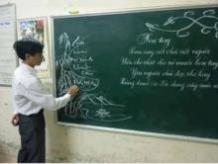 PhấnHàng ngangCâu hỏiĐáp ánSố 1 (7 ký tự)Điền vào chỗ trống: Nhiệt độ càng tăng thì	trong chấtbán dẫn càng giảm.Điện trởSố 2 (11 ký tự)Quấn 1 cuộn dây đồng quay một lõi sắt non và cho dòng điện chạy qua, ta có được một........Nam châm điệnSố 3 (7 ký tự)Dẻo, có ánh kim, dẫn điện là những	của kim loại.Đặc tínhSố 4 (1 ký tự)Số nào vừa là số nguyên âm, vừa là số nguyên dương?0Chướng ngại vật (16 ký tự)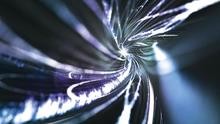 Hiện tượng siêu dẫnHàng ngangCâu hỏiĐáp ánSố 1 (10 ký tự)Ninh Thuận là một tỉnh thuộc khu vực nào?Nam Trung BộSố 2 (13 ký tự)Ai là vị chúa thứ 6 của chính quyền Đàng Trong trong lịch sử Việt Nam?Nguyễn Phúc ChuSố 3 (4 ký tự)Năm nào là năm Bính Tý cuối cùng của thế kỉ XVII?1697Số 4 (3 ký tự)Đây là một toà nhà, nơi đặt trụ cơ quan chính quyền nhà nước?PhủChướng ngại vật (9 ký tự)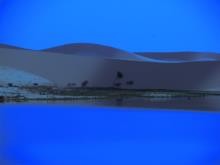 Bình ThuậnHàng ngangCâu hỏiĐáp ánSố 1 (13 ký tự)Bài thơ "Thuật Hoài" của Phạm Ngũ Lão thuộc thể thơ gì?Thất ngôn bát cúSố 2 (3 ký tự)Điền vào chỗ trống câu thành ngữ: "Tháng	giỗ cha,tháng ba giỗ mẹ"TámSố 3 (7 ký tự)Đây là tỉnh mà vừa giáp biển Đông, vừa giáp các tỉnh: Cà Mau, Kiên Giang, Hậu Giang, Sóc Trăng.Bạc LiêuSố 4 (19 ký tự)Đồng bằng nào có diện tích lớn nhất nước ta?Đồng bằng sông Cửu LongChướng ngại vật (10 ký tự)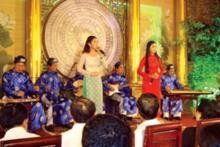 Đờn ca tài tửHàng ngangCâu hỏiĐáp ánSố 1 (4 ký tự)MCMXXII là kí hiệu La Mã của chữ số nào?1922Số 2 (1 ký tự)Số nhỏ nhất liền kề 2 số nguyên tố trong các số tự nhiên là số nào?4Số 3 (5 ký tự)Ai là lãnh tụ của Cách mạng tháng mười Nga?LeninSố 4 (8 ký tự)Hiện nay Đức là nước theo thể chế chính trị như thế nào?Liên bangChướng ngại vật (6 ký tự)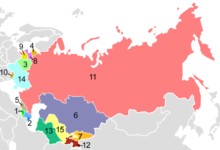 Liên XôHàng ngangCâu hỏiĐáp ánSố 1 (2 ký tự)Mã vùng điện thoại của tỉnh Tiền giang là bao nhiêu?73Số 2 (8 ký tự)Nguyễn Bỉnh Khiêm đã từng nói: "	nhất đái, vạn đạidung thân"Hoành SơnSố 3 (7 ký tự)Đào Duy Từ cho xây dựng một công trình quân sự nổi tiếng mang tên là gì ?Lũy ThầySố 4 (8 ký tự)Hang động nào ở Việt Nam là hang động tự nhiên lớn nhất thế giới?Sơn ĐoòngChướng ngại vật (9 ký tự)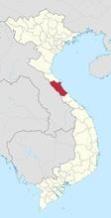 Quảng BìnhHàng ngangCâu hỏiĐáp ánSố 1 (4 ký tự)MCML là số La Mã tương ứng với số nào trong hệ thập phân?1950Số 2 (6 ký tự)Oxford là một ngôi trường	danh tiếng của nước Anh.Đại họcSố 3 (14 ký tự)Ngoài Đấu trường 100, chương trình truyền hình nào của VTV3 (đã ngừng phát sóng từ tháng 6/2011) cũng có tới 100 người chơi?Rung chuôngSố 3 (14 ký tự)vàngSố 4 (11 ký tự)Đây là tên một chiến dịch nhân đạo cấp Quốc gia do Ban chỉ đạo QG vận động hiến máu tình nguyện Việt Nam chỉ đạo, với nhiệm vụ trọng tâm là vận động toàn dân tham gia hiến máu nhân đạo và phòng chống căn bệnh tan máu bẩm sinh?Hành trình đỏChướngngại vật (8 ký tự)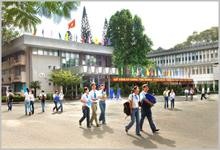 Sinh viênHàng ngangCâu hỏiĐáp ánSố 1 (7 ký tự)Maureen Connolly và Steffi Graf là những vận động viên nổi tiếng của môn thể thao nào?Quần vợtSố 2 (4 ký tự)Cuộc thi Đường lên đỉnh Olympia năm thứ 15 chủ yếu dành cho những học sinh sinh năm nào?1997Số 3 (3 ký tự)Hoàn thành dãy số sau: 117, 301, 515, 709, ...913Số 4 (7 ký tự)Bánh tráng Trảng Bàng là đặc sản nổi tiếng của tỉnh/thành nào?Tây NinhChướng ngại vật (10 ký tự)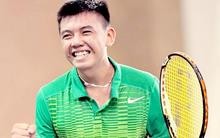 Lý Hoàng NamHàng ngangHàng ngangCâu hỏiĐáp ánSố 1 (5 ký tự)Số 1 (5 ký tự)Vụ khủng bố kinh hoàng đã xảy ra ở thành phố nào trong đêm thứ sáu ngày 13/11/2015 gây chấn động toàn cầu?ParisSố 2 (14 ký tự)Số 2 (14 ký tự)Đài Truyền hình Việt Nam và Đài Truyền hình TBS của Nhật Bản đã từng hợp tác sản xuất hai bộ phim là Người cộng sự và bộ phim nào?Khúc hát mặt trờiSố 3 (12 ký tự)Số 3 (12 ký tự)Thiết bị nào được dùng để điều khiển giao thông ở những giao lộ có lượng phương tiện lưu thông lớn (thường là ngã ba, ngã tư đông xe qua lại)?Đèn giao thôngSố 4 (7 ký tự)Số 4 (7 ký tự)Thủ đô London của nước Anh được mệnh danh là "thành phố..............." ?Sương mùChướng ngại vật (5 ký tự)Chướng ngại vật (5 ký tự)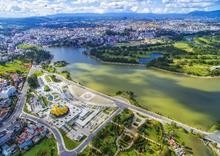 Đà LạtCHƯỚNG NGẠI VẬT 137:CHƯỚNG NGẠI VẬT 137:CHƯỚNG NGẠI VẬT 137:Hàng ngangCâu hỏiCâu hỏiĐáp ánSố 1 (13 ký tự)Ai là đạo diễn của bộ phim Mùa gió chướng?Ai là đạo diễn của bộ phim Mùa gió chướng?Nguyễn Hồng SếnSố 2 (12 ký tự)"Em còn nhớ hay em đã quên" là bộ phim nói về thời trẻ của cố nhạc sĩ nổi tiếng nào?"Em còn nhớ hay em đã quên" là bộ phim nói về thời trẻ của cố nhạc sĩ nổi tiếng nào?Trịnh Công SơnSố 3 (12 ký tự)Đây là một vùng đất ngập nước của Đồng bằng sông Cửu Long, trải rộng trên ba tỉnh Long An, Tiền Giang và Đồng Tháp, có khu bảo tồn đất ngập nước Láng Sen và vườn quốc gia Tràm Chim?Đồng Tháp MườiSố 4 (4 ký tự)Chiến tranh biên giới Việt - Trung đã bắt đầu vào năm nào?1979Chướngngại vật (13 ký tự)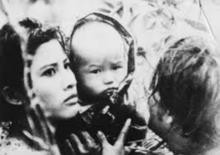 Cánh đồng hoangHàng ngangCâu hỏiĐáp ánSố 1 (6 ký tự)Virus Epstein-Barr (EBV) có thể gây ra bệnh gì ở hàm dưới trẻ em?Ung thưSố 2 (7 ký tự)Ai là đại sứ thiện chí của Việt Nam ở Asian Cup 2007?Trần LậpSố 3 (8 ký tự)Ban nhạc nào là ban nhạc đầu tiên của Việt Nam có tour trình diễn xuyên Việt?Bức TườngSố 4 (4 ký tự)Ca sĩ Mỹ Tâm sinh ra vào ngày, tháng nào?16/1Chướng ngại vật (16 ký tự)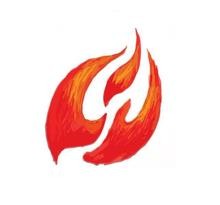 Đôi bàn tay thắp lửaHàng ngangCâu hỏiĐáp ánSố 1 (4 ký tự)Slovakia đã gia nhập khu vực các nước sử dụng đồng tiền chung châu Âu vào năm nào?2009Số 2 (9 ký tự)Đất nước nào có diện tích lớn thứ ba trên thế giới?Trung QuốcSố 3 (9 ký tự)Facebook, Twitter là những	nổi tiếng trên thế giới?Mạng xã hộiSố 4 (8 ký tự)Đây là một dạng blog có các bài đăng có nội dung thu nhỏ như câu nói ngắn gọn, hình riêng, hoặc liên kết đến video?Tiểu blogChướng ngại vật (5 ký tự)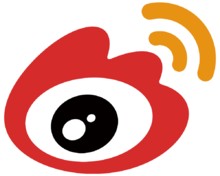 WeiboHàng ngangCâu hỏiĐáp ánSố 1 (4 ký tự)Dân số của thế giới chạm mức 7 tỉ người vào năm nào?2011Số 2 (19 ký tự)Năm 2010, di tích lixh5 sử nào của Việt Nam được UNESCO công nhận là di sản văn hóa thế giới?Hoàng thành Thăng LongSố 3 (8 ký tự)Tỉnh nào là tỉnh kết nghĩa với Quảng Bình và Thừa Thiên trong phong trào kết nghĩa Bắc - Nam?Quảng TrịSố 4 (7 ký tự)Léon Bouly là cha đẻ của ngành nghệ thuật nào?Điện ảnhChướng ngại vật (9 ký tự)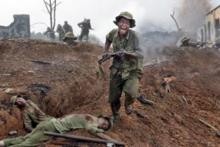 Mùi cỏ cháyHàng ngangCâu hỏiĐáp ánSố 1 (9 ký tự)Ai được nhân dân gọi là "Bà chúa Tiên" vì dinh phủ lập ở chùa Kim Tiên?Lê Ngọc HânSố 2 (3 ký tự)Số 2210 trong hệ tứ phân là biểu diễn cho số nào trong hệ thập phân?164Số 3 (4 ký tự)"Lệ cay khóe vì một người đã ra đi không trở về/ Nhưng nước mắt đó cũng chỉ là vết thương thêm đau" là lời ca của bài hát nào do Đông Nhi sáng tác?KhócSố 4 (14 ký tự)"Chinh phụ ngâm" và "Cung oán ngâm" đều được viết theo thể thơ gì?Song thất lục bátChướng ngại vật (7 ký tự)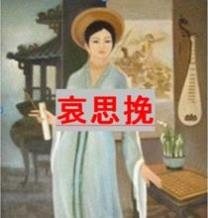 Ai tư vãnHàng ngangCâu hỏiĐáp ánSố 1 (6 ký tự)Rượu Tequila là đồ uống đặc trưng của nước nào?MexicoSố 2 (9 ký tự)Loài thực vật nào là món ăn của gia đình người đàn bà hàng chài trong truyện "Chiếc thuyền ngoài xa" vào những vụ Bắc?Xương rồngSố 3 (9 ký tự)Phần lớn cảnh quay của bộ phim "Vàng trong cát" của đạo diễn Đinh Thiên Phúc nằm ở tỉnh nào?Bình ThuậnSố 4 (2 ký tự)Tờ báo nào là cơ quan ngôn luận của An Nam Cộng Sản Đảng?ĐỏChướng ngại vật (9 ký tự)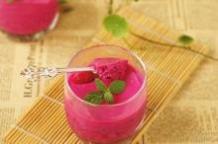 Thanh longHàng ngangCâu hỏiĐáp ánSố 1 (6 ký tự)Một trong những bài hát thành công nhất của Hiền Thục là "	của mẹ"?Nhật kýSố 2 (4 ký tự)MCMXLII trong hệ La Mã tương ứng với số nào trong hệ thập phân?1942Số 3 (9 ký tự)Đây là 1 trong 2 tỉnh được tách ra từ tỉnh Nghĩa Bình?Quảng NgãiSố 4 (5 ký tự)........... là người có nhiệm vụ chẩn đoán bệnh và đưa ra phương pháp điều trị?Bác sĩChướng ngại vật (12 ký tự)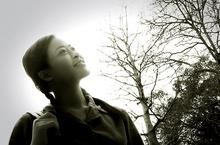 Đặng Thùy TrâmHàng ngangCâu hỏiĐáp ánSố 1 (4 ký tự)Nguyễn Trung Trực đã đốt cháy tàu Hi Vọng của Pháp trên sông Nhật Tảo vào năm nào?1861Số 2 (3 ký tự)Quốc âm thi tập là tập thơ của Nguyễn Trãi gồm 254 bài thơ viết bằng chữ	?NômSố 3 (7 ký tự)............. là những người lao động cư trú ở nông thôn, tham gia sản xuất nông nghiệp.Nông dânSố 4 (15 ký tự)Sương Nguyệt Anh - chủ bút tờ báo Nữ giới chung là con gái của nhà thơ nào?Nguyễn Đình ChiểuChướng ngại vật (20 ký tự)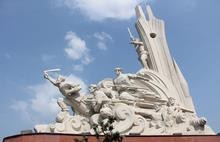 Văn tế nghĩa sĩ Cần GiuộcHàng ngangCâu hỏiĐáp ánSố 1 (9 ký tự)Thủ môn chính của câu lạc bộ SHB Đà Nẵng hiện nay là ai?Thanh BìnhSố 2 (6 ký tự)Tỉnh có diện tích lớn nhất Việt Nam là?Nghệ AnSố 3 (7 ký tự)Điền từ vào chỗ trống: "Phạm Vũ Luận hiện nay là Bộ trưởng Bộ	và Đào tạo của nước ta".Giáo dụcSố 4 (5 ký tự)Truyện ngắn "Thuốc" là sáng tác của ai?Lỗ TấnChướng ngại vật (11 ký tự)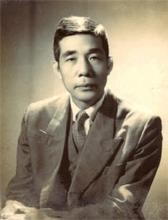 Đặng Thai MaiHàng ngangCâu hỏiĐáp ánSố 1 (4 ký tự)MCDXCI là số mấy trong hệ thập phân?1491Số 2 (8 ký tự)Biển số xe 34 là của tỉnh nào?Hải DươngSố 3 (5 ký tự)"Cậu bé vàng của Toán học Việt Nam" có tên là gì?TrìnhSố 4 (6 ký tự)Điền từ vào dấu ba chấm: Phạm Văn Đồng đã từng nói: "Nghề............ là nghề cao quý nhất trong những nghề cao quý".Dạy họcChướng ngại vật (15 ký tự)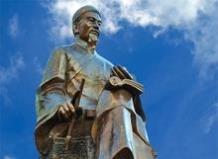 Nguyễn Bỉnh KhiêmHàng ngangCâu hỏiĐáp ánSố 1 (12 ký tự)................. là căn bệnh truyền nhiễm cấp tính gây ra bởi loại siêu vi trùng DengueSốt xuất huyếtSố 2 (4 ký tự)Vụ lật phà Sewol diễn ra vào năm nào?2014Số 3 (4 ký tự)Apple được thành lập vào năm nào?1976Số 4 (6 ký tự)Ghana nằm ở khu vực nào của Châu Phi?Tây PhiChướng ngại vật (5 ký tự)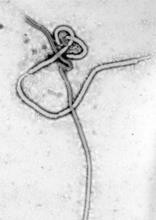 EbolaGiá trịCâu hỏiĐáp án10Đồng vị phóng xạ C-14 có bao nhiêu neutron?810Quốc gia nào có nhiều người nói tiếng Tây Ban Nha nhất?Mexico10Đồng vị của hidro mà hạt nhân có 2 neutron được gọi là gì?Tritium10Quốc gia nào có trữ lượng dầu mỏ lớn nhất thế giới?Saudi Arabia20Trên thang nhiệt giai Kelvin, điểm tan băng là bao nhiêu độ và điểm nước sôi là bao nhiêu độ?273 - 37320Sông Thao chỉ đoạn sông Hồng chảy qua những tỉnh nào?Lào Cai - Yên Bái - Phú Thọ30Tết Đoan Ngọ - Tết Sâu bọ - là ngày người dân tưởng nhớ ai?Khuất Nguyên10Phượng Hoàng Trung Đô là nơi từng được Quang Trung Hoàng Đế chọn để xây dựng kinh đô. Địa danh đó hiện nay thuộc tỉnh nào?Nghệ An10Nguyên tố nhóm VA nào có đường kính bé nhất?Nitrogen10Mỗi tháng âm lịch có từ 29 đến 30 ngày, được chia thành 3 tuần là ..................., ................... và ...................Thượng tuần - Trung tuần - Hạ tuần10Đỉnh núi cao nhất Tây Âu là đỉnh	trên dãy Alps,nằm ở biên giới hai nước Pháp và ItalyMont Blanc20Thủ môn duy nhất đạt danh hiệu Quả bóng vàng Châu Âu tên gì?Lev Yashin20Kim tự tháp lớn nhất thế giới nằm ở quốc gia nào?Mexico30I always look at the sky at night. I really happy when I find a star which I haven't found it before. But there're some days I can't find a new star because of an object, which is too bright in these days. What is it?Moon10Odyssey và Iliad được xem là tác phẩm của nhà văn Hi Lạp nào?Homer10Chu Văn An dâng Thất trảm sớ lên vua nào?Trần Dụ Tông10Vườn quốc gia Yok Đôn nằm ở tỉnh nào?Đắk Lắk10Trong các loại tế bào máu, tế bào nào không có nhân?Hồng cầu - Tiểu cầu20Đặt một dây dẫn điện vào trong từ trường B. Khi cho dòng điện chạy qua dây thì dây dẫn sẽ không chuyển động trong trường hợp dây	với các đường sức từ.Song song206 con mèo ăn hết 6 con chuột trong 6 phút. Vậy bao nhiêu con mèo ăn hết 50 con chuột trong 50 phút? (không có 2 con mèo nào ăn cùng một con chuột)730Nowaday, cellphone is very popular. It help you contact other people by calling or messaging and entertain by listening to music or playing games. But if you use it in a long time, it'll be out of energy. So what should we use to help it gain energy?Charger10Quốc gia đầu tiên được thành lập trong thế kỉ 21 là nước nào?Đông Timor10Kinh đô cuối cùng của vương quốc Champa thuộc tỉnh nào hiện nay?Ninh Thuận10KAl(SO4)2.12H2O là công thức hóa học của chất nào?Phèn chua10Đoạn	là đoạn ADN được tổng hợp không liên tụctrong quá trình tổng hợp ADNOkazaki20Đại hội Đại biểu Đoàn Thanh niên Cộng sản Hồ Chí Minh được tổ chức mấy năm một lần?5 năm20Từ -100 đến 100 có bao nhiêu số chính phương?1130I like tennis and I often watch tennis matches by using television. The most important event of a year in tennis is Grand Slam, with its four sub-event: Australian Open, French Open, Wimbledon and US Open. French Open is usually held in May and June. It also named after a French aviator.Can you tell me the other name of French Open?Roland Garros0Vùng Đồng bằng sông Cửu Long có bao nhiêu đơn vị hành chính cấp tỉnh?1310Ai là hoàng đế đầu tiên trong lịch sử Việt Nam?Lý Nam Đế10Nhiễm sắc thể ở kì nào có thể được nhìn thấy rõ nhất?Kì giữa10Quốc hội Khóa mấy có nhiệm kì dài nhất?Khóa I20Đồng sulfat và natri hydroxyde có thể được sử dụng để nhận biết protein nhờ phản ứng nào?Phản ứng màu Biure20Làm thế nào để từ 3 số 0, ta thu được biểu thức có giá trị là 2?0! + 0! +(-) 030When and where was the first SEA Games hosted?1959 - Bangkok0Biểu tượng của Hồi giáo là	và sao.Trăng lưỡi liềm10Cuộc cách mạng tư sản đầu tiên ngoài châu Âu diễn ra tại đâu?Mỹ10Tác phẩm "Nói với con" do nhà thơ nào sáng tác?Y Phương10Định luật bảo toàn khối lượng không còn đúng trong loại phản ứng nào?Hạt nhân20Đỉnh núi cao nhất châu Mỹ nằm ở quốc gia nào?Argentina20Giáp xác, hình nhện và sâu bọ là 3 lớp chính của ngành động vật nào?Chân khớp30One of my favourite game is a game from Japan. It's a 9x9 matrix with some numbers on it. You have to fill all the cell of that matrix. In each column, each row and each sub-3x3- matrix must have 9 numbers from 1 to 9 and none of them fill twice nor more. What is it?Sudoku10Quốc gia nào đi tiên phong trong các cuộc "Cách mạng xanh", "Cách mạng trắng" và "Cách mạng xám"?Ấn Độ10Peru hiện nay là trung tâm của nền văn minh cổ đại nào?Incas10Các loại protein được sử dụng nhằm đẩy nhanh tốc độ các phản ứng hóa sinh trong cơ thể sinh vật được gọi là gì?Enzim10Một chất phóng xạ có chu kì bán rã là 15 phút. Vậy sau 1 giờ, lượng chất phóng xạ ban đầu sẽ nhiều gấp bao nhiêu lần lượng phóng xạ lúc sau?1620Ai là tác giả của tác phẩm văn học "Con đầm pích"?Pushkin20Sân vận động nào là sân vận động lớn nhất Anh Quốc và lớn thứ hai châu Âu, là sân nhà của đội tuyển bóng đá Anh và là nơi diễn ra các trận chung kết FA CupWembley30I like sport. One of my favourite sports is played between two players. It was invented by an English in 1880s. Its largest organization in the world is ITTF. Because of the sound it generates while playing, it's also named "Ping-pong". What is that sport?Table tennis15Hiện tượng tạo thành các electron dẫn và lỗ trống trong chất bán dẫn do tác dụng của ánh sáng có bước sóng thích hợp được gọi là gì?Quang điện trong15Ai là người phát minh ra logarit?John Napier15Tiếng Việt thuộc ngữ hệ nào?Nam Á15Ai được xem là người đầu tiên sử dụng và phổ biến chữ Nôm?Hàn Thuyên15Bài hát nào đoạt giải Bài hát Việt 2011?Kí ức mùa đông30What does FAO stand for?Food and Agriculture Organization30Bài hát Diệt phát xít được Đài Tiếng nói Việt Nam chọn làm nhạc hiệu là sáng tác của ai?Nguyễn Đình Thi30Ai là đạo diễn bộ phim Cánh đồng hoang?Hồng Sến45Chủ tịch Chính phủ lâm thời Cộng hòa miền Nam Việt Nam sau 1975 là ai?Huỳnh Tấn Phát45Nước Thổ Nhĩ Kỳ nằm trên bán đảo nào?Tiểu Á (Anatolia)15Trước Đề Thám (Hoàng Hoa Thám), ai là người có vai trò quan trọng nhất trong Khởi nghĩa Yên Thế?Đề Nắm15Hồ Thác Bà nằm trên con sông nào?Sông Chảy15Nguyên tố nào được sử dụng làm tế bào quang điện?Caesium15Bài toán nào được xem là khởi nguồn của dãy số Fibonacci?Bài toán con thỏ15Hải quỳ là loài động vật thuộc ngành nào?Ruột khoang30Những oxit nào sau đây có tính lưỡng tính: CrO, Cr2O3, CrO3, Al2O3?Cr2O3 - Al2O330Đoàn thể thao Việt Nam giành được tấm huy chương đầu tiên tại kỳ Thế vận hội nào?Sydney 200030Vệ tinh VINASAT-1 được phóng lên quỹ đạo vào năm nào?200845What does WWF stand for?World Wildlife Fund45Nêu tên 2 tổ chức tiền tệ lớn nhất thế giớiWorld Bank - International Monetary Fund15Bài Đội ca là sáng tác của nhạc sĩ nào?Phong Nhã15Lớp động vật nào có đặc điểm sau: thân chia thành 2 phần, có 8 chân.Hình nhện15Có bao nhiêu số hoàn chỉnh bé hơn 100?215Hợp chất hữu cơ đầu tiên được tổng hợp từ các chất vô cơ là hợp chất nào?Urea15Hai nguồn sóng có cùng biên độ, cùng tần số và độ lệch pha không đổi theo thời gian được gọi là gì?Hai nguồn kết hợp30Bối cảnh của vở kịch Vũ Như Tô lấy ở đời vua nào?Lê Tương Dực30Vận động viên nước nào giành được huy chương vàng Olympic 2012 môn đua xe đạp cá nhân tính giờ nam?Liên hiệp Anh và Bắc Ireland30Quốc gia nào là quốc gia đầu tiên giành được độc lập ở châu Mỹ?Mỹ45Which is the highest mount of Europe?Mount Enbrus45Hồ nào là hồ nước ngọt lớn nhất Trung Á?Biển Aran15Trong các số sau, số nào chia hết cho 11: 136, 163, 257,275?27515Hạt vi mô nào có giá trị điện tích bằng 1/3 hoặc 2/3 hạt electron?Quark15Câu lạc bộ nào đã vô địch Bundesliga mùa bóng 2011 - 2012?Borussia Dortmund15Đối với các kim loại kiềm, ta chỉ sử dụng được phương pháp nào để điều chế chúng?Điện phân nóng chảy15Bài thơ Sa hành đoản ca được viết theo thể thơ nào?Ca hành30Đô thị nào được xác định là "trung tâm của cả vùng Tây Nguyên"?Buôn Ma Thuột30Ai là người lập "Nam Triều" sau khi Mạc Đăng Dung truất phế vua Lê?Nguyễn Kim30Hai biểu tượng nào của tỉnh Hà Tĩnh được nhắc đến trong 2 câu đầu của bài hát "Một khúc tâm tình của người Hà Tĩnh"?Núi Hồng - Sông La45Which is the first language of Indonesia?Bahasa Indonesia45Bào quan nào có vai trò quan trọng nhất trong quá trình phân chia tế bào?Trung thể15Hệ thống cách gọi tên các hợp chất để có thể phân biệt được các chất và xác định công thức của hợp chất từ cách gọi một cách đơn giản?Danh pháp IUPAC15Phân tử nào còn được gọi là "tinh bột động vật"?Glycogen15Phân số Ai Cập lớn nhất là phân số nào?115Bức xạ ánh sáng mà mắt không nhìn thấy được vì ở ngoài vùng màu đỏ của quang phổ?Hồng ngoại15Triplet là bộ ba nucleotid trên	đứng liền nhau mãhóa một acid aminADN30Tên một cuốn tiểu thuyết của Ethel Lilian Voynich, đã được xuất bản năm 1897 tại Mỹ?Ruồi trâu30Vận động viên cầu lông người Ấn Độ Kashyap Parupalli đã hạ đối thủ nào tại vòng 2 loạt đấu loại tại Olympic London 2012?Nguyễn Tiến Minh30Nguyên nhân chính nào gây ra cuộc khủng hoảng kinh tế 1973 - 1975?Khủng hoảng dầu mỏ45Which religions have been established in India?Bhudism - Hinduism45Tổng thống Mỹ nào đã bắt đầu triển khai Chiến tranh đặc biệt tại miền Nam Việt Nam?Kennedy15Vị vua nào đã đổi quốc hiệu nước ta thành Đại Việt?Lý Thánh Tông15Từ nào được lặp lại nhiều nhất trong 4 câu đề từ của bài thơ Tiếng hát con tàu?Tây Bắc15Đỉnh núi cao nhất Miền Bắc và Đông Bắc Bắc Bộ nằm ở tỉnh nào?Hà Giang15Đội tuyển bóng đá nam nào đã đoạt Huy chương đồng Olympic London 2012?Hàn Quốc15Phi kim nào tồn tại ở thể lỏng trong điều kiện thường?Brom30Vùng núi Tây Bắc được giới hạn bởi hai con sông nào?Sông Hồng - Sông Cả30Số hoàn hảo là số có tổng tất cả các ước số của nó................... nóGấp đôi30Khâm định thông giám Việt sử cương mục được biên soạn vào thời nào?Nguyễn45SEA Games 24 được tổ chức tại thành phố nào của Thái Lan?Nakhon Ratchasima45Danh pháp của acid HClO4 là gì?Acid perchloric15Hiện nay, cả nước ta có bao nhiêu quận số?1215Phản ứng điều chế nylon-6,6 từ acid adipic thuộc loại phản ứng nào?Đồng trùng ngưng15Cấu trúc rễ cây gồm bao nhiêu phần?415Confederation Cup 2013 sẽ được tổ chức tại quốc gia nào?Brazil15Trong lí thuyết Xác suất, một phép thử có thể có nhiều kết quả khác nhau, các kết quả này được gọi là các sự kiện hay còn được gọi là ..................Biến cố30Hiện tượng cộng hưởng được ứng dụng vào quá trình nào trong thu sóng điện từ?Tách sóng30Cuộc Đồng khởi Bến Tre nổ ra nhằm chống lại chiến lược chiến tranh nào của Mỹ tại Việt Nam?Chiến tranh đơn phương30Giải thưởng lớn nhất của Liên hoan phim Việt Nam có tên là gì?Bông sen vàng45What does "C" in UNESCO stand for?Cultural45Ba tác phẩm nào của nhà văn Nam Cao được sử dụng để dựng thành phim "Làng Vũ Đại ngày ấy"?Chí Phèo - Lão Hạc - Sống mòn15Xe tuk-tuk là một phương tiện di chuyển phổ biến ở châu Á. Nó có mấy bánh?315Những cây gậy đánh golf thường được làm từ 2 chất liệu nào?Gỗ và sắt15Ngành dệt phát triển nhất ở tỉnh/thành nào của nước ta?Nam Định15Hiện nay, cướp biển vẫn còn hoạt động chủ yếu tại quốc gia châu Phi nào?Somalia15Hai anh em trong "Sự tích trầu cau" tên là gì?Tân và Lang30Trong thời Nam - Bắc Triều, "Bắc Triều" và "Nam Triều" theo thứ tự là những triều đại nào?Mạc và Lê Trung Hưng30Báo Hoa học trò hay Chuyên đề 2! là những ấn phẩm phụ của tờ báo nào?Sinh viên Việt Nam30What does letter "D" in the abbreviation ADSL mean?Digital45Ghép số thứ tự và tên nguyên tố phóng xạ tương ứng: A. Bohrium; B. Copernicium; C. Rutherfordium; D. Roentgenium- 1. 104; 2. 112; 3. 108; 4. 111A3 - B2 - C1 - D445When you travel to another country, you'll like to buy souvenir which reminds you to that country. One famous souvenir of Russia is a doll, which actually is a set of wooden dolls of decreasing size placed one inside the other. What is the name of that doll?Matryoshka15Trong toán học, kí hiệu hai dấu chấm than được dùng để chỉ phép toán nào?Giai thừa cách15Phụng Tiên là tên chữ của nhân vật nào trong Tam Quốc?Lã Bố (Lữ Bố)15Bác Hồ đã soạn thảo Tuyên ngôn độc lập ở phố nào của Hà Nội?Hàng Ngang15Great Barrier Reef is the biggest coral reef in the world. Which country is it located?Australia15Có câu "Lê Lợi vi ................., Nguyễn Trãi vi	". 2từ nào còn thiếu?Quân - Thần30Quá trình nâng cao hàm lượng U235 trong hỗn hợp U235 và U238 được gọi là quá trình gì?Làm giàu Uranium30Ngày 6/8/1945, Mỹ đã ném quả bom nguyên tử mang tên......................... xuống thành phố Hirosima và ngày 9/8/1945là quả bom mang tên	xuống thành phốNagasaki. Tên lần lượt của 2 quả bom đó là gì?Little boy - Fat man30Thành phố nào ở Nga đã từng được đổi tên thành Leningrad để vinh danh Lenin?Saint Petersburg45"Wave" was the poem written by Xuan Quynh in a reality trip at Diem Dien Marine. Which province is Diem Dien located?Thai Binh45Dưới tác dụng của điện trường, các tia phóng xạ được chia làm 3 loại: Tia ....................... không bị lệch, tia ......................lệch về phía cực âm của điện trường và tia .........................lệch về phía cực dương. Điền vào chỗ trống?Gamma - Alpha - Beta15Thạch quyển có thành phần chính là đơn chất và hợp chất của nguyên tố nào?Si15"Tứ bất tử" trong văn hóa Việt Nam gồm có: Chử Đồng Tử, Thánh Gióng, Sơn Tinh và ai nữa?Liễu Hạnh15Nhà máy thủy điện lớn nhất Việt Nam và cũng là lớn nhất Đông Nam Á nằm ở tỉnh nàoSơn La15Trong trọng trường đều, khối tâm của vật thể trùng với................ của nó. Từ nào còn thiếu?Trọng tâm15Đồng phân nào của octan có chỉ số octan cao nhất?Isooctan30Khi điều chế poliphenolfomaldehit, nếu đư phenol thì sản phẩm được gọi là nhựa	, nếu dư fomandehit thìsản phẩm thu được gọi là nhựa .....................Novolac - Rezol/Rezit/Bakelit30Cực Bắc và cực Nam của Đông Nam Á lần lượt thuộc lãnh thổ của hai nước nào?Myanmar - Indonesia30Loại sóng âm nào được mệnh danh là "kẻ giết người không tiếng động"?Hạ âm45What are Helium, Argon, Neon, Kripton, Xenon and Radon called?Noble gas45Chiến dịch Linebacker II được phổ biến ở Việt Nam với cái tên nào?Điện Biên Phủ trên không15Ô biểu diễn đơn giản Orbital nguyên tử được gọi là gì?Ô lượng tử15Chuyển động có thể nhìn bằng mắt, nhưng không có thực được gọi là gì?Biểu kiến15Năm 1787, Nguyễn Nhạc tự xưng là Trung ương Hoàng đế, phong cho Nguyễn Huệ là Bắc Bình Vương. Hãy cho biết Nguyễn Lữ được phong tước vị gì?Đông Định Vương15Đơn phân của … là A, T, G, X, còn đơn phân của … là A, U, G, X. Điền vào chỗ trống?ADN - ARN15Từ một tế bào hồng cầu ban đầu, sau 1 giờ tế bào đó có thể tạo ra bao nhiêu tế bào con?030Hành tinh nào trong hệ Mặt Trời có từ trường mạnh nhất?Trái Đất30Thuỷ phân Mg2C3 sẽ thu được hidrocacbon nào?C3H430Trong thế kỉ 20, phe Trục gồm 3 nước chính nào?Đức - Ý - Nhật45ABU Robocon is founded in 2002 by Asia-Pacific Broadcasting Union and it’s held annually. Each contest has a specific theme. For example, theme of ABU Robocon 2007 is “Ha Long Bay Discovery”. What is the name of ABU Robocon 2013’s theme?The Green Planet45Ai là nghệ sĩ vào vai Bác Hồ nhiều nhất trong các bộ phim và các vở kịch?Tiến Hợi15Trận Jutland là trận chiến lớn nhất trong Chiến tranh thế giới thứ hai ở trên bộ, trên không hay trên biển?Trên biển15Lực nào xuất hiện trong các nguồn điện nhằm giữ cho hiệu điện thế không đổi?Lực lạ15Theo quan niệm của Darwin, đối tượng của chọn lọc tự nhiên là gì?Cá thể15Khi nhiệt độ giảm, độ tan của chất khí vào nước thay đổi như thế nào?Tăng15Theo truyền thuyết Sơn Tinh - Thuỷ Tinh, núi nào đã được Sơn Tinh sử dụng để ngăn dòng nước lũ của Thuỷ Tinh?Ba Vì30Tuyến tuỵ tiết ra 2 hormone có tác dụng trái ngược nhau để điều hoà lượng đường trong máu. Đó là 2 hormone nào?Insulin - Glucagon30Nước nào có quốc kỳ giống hệt Việt Nam, chỉ khác về màu (cờ xanh sao trắng)?Somalia30Phong trào đồng khởi ở Bến Tre nổ ra dưới sự lãnh đạo trực tiếp của ai?Nguyễn Thị Định45Napoleon’s life was related to three islands. Corsica, where his was born, Elba, where he was exiled the first time, and one island where he lived last days of his life. What is the name of this island?Saint Helena45Sắp xếp theo thứ tự thời gian (từ chiến lược bắt đầu sớm nhất đến muộn nhất) các chiến lược mà Mỹ đã áp dụng ở Việt Nam: 1. Việt Nam hóa chiến tranh - 2. Chiến tranh phá hoại lần 1 - 3. Chiến tranh cục bộ - 4. Chiến tranh phá hoại lần 2 - 5. Chiến tranh đặc biệt5 - 2 - 3 - 1 - 415Trong tế bào sinh dưỡng, các NST thường tồn tại thành từng cặp không tương đồng, đúng hay sai?Sai15Vùng biển Normandie, nơi mở màn cuộc tổng phản công của quân Đồng minh năm 1944, thuộc quốc gia nào?Pháp15Nguồn nào phát tia hồng ngoại mạnh nhất?Mặt Trời15Hỗn hợp chất có khả năng giữ hầu như không đổi một đặc tính nào đó của dung dịch được gọi là gì?Hệ đệm15Các hợp chất càng nhiều nhóm hidroxyl chứa trong thức ăn sẽ làm cho thức ăn có vị như thế nào?Ngọt30Điền 2 số tiếp theo vào dãy số sau: 2, 4, 7, 12, 19, 30,	,.......43 - 6030Trong nhà nước Văn Lang, hai chức quan nào có nhiệm vụ giúp vua trị nước?Lạc hầu - Lạc tướng30Girard Desargues được coi là một trong những người tìm ra môn hình học nào?Xạ ảnh45The World Trade Organization (WTO) is an organization that intends to supervise and liberalize international trade. In order to become WTO’s member, each country has to negotiate and wait for a certain amount of time. Which country has the longest negotiation time before entry into the WTO?Russia45Thánh Mẫu Liễu Hạnh là một trong “Tứ bất tử” theo truyền thuyết dân gian Việt Nam. Hãy cho biết tên thật của bà là gì?Phạm Tiên Nga15Naphtalen, Iod và Băng khô là những chất rắn có tính chất gì chung?Thăng hoa15Sắc lạp, vô sắc lạp và lục lạp được gọi chung là gì?Lạp thể15Hai nguyên tố chính tạo nên 2 quả bom nguyên tử mà Mỹ đã ném xuống Nhật Bản năm 1945 là Uranium và nguyên tố nào nữa?Plutonium15Theo truyền thuyết, Nữ Oa vá trời bằng loại đá nào?Ngũ sắc15Hải miên là tên gọi khác của loài động vật nào?Bọt biển30Theo từ Hán Việt, “kình ngạc” chỉ hai loài cá dữ sống ở dưới nước. Đó là hai loài cá nào?Cá voi - Cá sấu30Kể tên 2 nguyên tố mang tên của các châu lục trên Trái Đất?Americium- Europium30Sắp xếp các cuộc cách mạng - cải cách sau theo thứ tự thời gian (từ sự kiện xảy ra trước đến sự kiện xảy ra sau): A. Duy Tân Minh Trị - B. Cách mạng tháng Mười Nga - C. Cách mạng tháng Tám - D. Cách mạng tư sản Pháp - E. Cách mạng Tân HợiDAEBC45Tập thơ đầu tiên của nhà thơ Trần Đăng Khoa có tên là gì?Từ góc sân nhà em45Which galaxy contain our Solar System?Milky Way15Chùa Thiên Mụ được đổi tên thành chùa Linh Mụ dưới thời vua nào của nhà Nguyễn?Tự Đức15Lượng muối NaCl kết tinh với số lượng lớn trong lòng đất được gọi là gì?Muối mỏ15Động cơ không đồng bộ ba pha hoạt động trên hiện tượng cảm ứng điện từ và hiện tượng gì nữa?Từ trường quay15Tác phẩm “Lịch triều hiến chương loại chí” được viết dưới triều đại nào?Nguyễn15Thời Đinh - Tiền Lê, kinh đô được đặt ở	nhằmmục đích giữ nước Đến thời Lý, kinh đô được đặt ở................... nhằm mục đích phát triển đất nước. Từ nào còn thiếu?Hoa Lư - Thăng Long30“Mẹ Tơm” là bài thơ kết thúc tập thơ nào của nhà thơ Tố Hữu?Gió lộng30Trước năm 1997, 2 tỉnh Bình Dương và Bình Phước nằm trong địa giới của một tỉnh. Tỉnh đó có tên là gì?Sông Bé30Ngoài thú mỏ vịt thì còn loài thú nào đẻ trứng?Thú lông nhím45Ngọn núi nào được coi là biểu tượng của CHDCND Triều Tiên?Núi Kim Cương45Many people think Mars is the hottest planet in the Solar System, but they are wrong. There is another planet, with the surface temperature of 735K, is the hottest planet. What is this planet?Venus15Số tự nhiên nào không thể biểu diễn bằng số La Mã?015Dầu hỏa có thể ngấm theo các sợi nhỏ trong bấc đèn lên đến ngọn bấc là ứng dụng của hiện tượng vật lý nào?Mao dẫn15“Chim bay dọc biển đem tin cá” là câu đề từ cho bài thơ nào?Quê hương15Loại bút thông thường nào có thể viết trong mọi môi trường?Bút chì15Vào thời nhà Hồ, Hà Nội có tên là Đông Đô. Vậy Tây Đô nằm ở tỉnh nào?Thanh Hóa30Tập thơ đầu tay của nhà thơ Xuân Quỳnh được in chung với nhà thơ nào?Phan Thị Thanh Nhàn30Hai vị vua của thời Hậu Trần là Trần Ngỗi và Trần Quý Khoáng. Họ có niên hiệu là gì?Giản Định - Trùng Quang30Hình thức phản ứng của cây trước những tác nhân định hướng được gọi là …, tác nhân không định hướng thì được gọi là… Điền vào chỗ trống?Hướng động - Ứng động45Bài thơ Con cò trích từ tập thơ nào của nhà thơ Chế Lan Viên?Hoa ngày thường - Chim báo bão45Which letters in English alphabet are not in Vietnamese alphabet?F - J - W - Z15Ba nhân vật Quách Tử Nghi, Đậu Tử Quân và Đông Phương Sóc còn được gọi chung là gì?Tam Đa15“Sắt tây” là tên gọi dân gian của hợp kim của sắt với kim loại nào?Sn15Khi tăng nhiệt độ thì hiện tượng phóng xạ sẽ xảy ra như thế nào?Như cũ15Chất nào là chất hữu cơ nhân tạo đầu tiên?Urea15Các nucleotit kết hợp với nhau thành chuỗi poli nucleotit bằng loại liên kết gì?Cộng hóa trị30Thuyết nào được coi là đối nghịch với thuyết oxi trong việc giải thích các quá trình oxi hoá (sự cháy, sự rỉ sét của kim loại,….)Nhiên tố30Đâu là tác phẩm sử học đầu tiên ghi chép về sự ra đời của nhà nước Văn Lang thời Hùng Vương?Đại Việt sử lược30“Hổ trướng khu cơ”, bộ sách về nghệ thuật quân sự duy nhất của người Việt Nam còn nguyên vẹn cho đến ngày nay là tác phẩm của ai?Đào Duy Từ45Trong bài thơ “Tiếng chổi tre” của Tố Hữu có hai danh từ riêng. Đó là những danh từ nào?Trần Phú - Ngọc Hà45Almost all countries of South East Asia (except Thailand) was colonies of colonial countries such as England, France, Spain,…. Which country in South East Asia was the first colony?Indonesia15“Cải bông” là tên gọi khác của loại rau nào?Súp lơ15Thành phần của nucleotit có chứa loại đường nào?Pentose15“Giữ chùa thờ Phật thì ăn oản” là câu ai đã khuyên Trịnh Kiểm không nên cướp ngôi nhà Lê mà nên ở yên ngôi chúa?Nguyễn Bỉnh Khiêm15Đất nước nào có dân số ít nhất Đông Nam Á?Brunei15Trong Windows, để thu nhỏ tất cả các cửa sổ đang xem xuống thanh Taskbar, ta dùng tổ hợp phím nào?Windows + D30Giai đoạn nào mở đầu quá trình hô hấp của tế bào?Đường phân30Theo phong thuỷ, địa danh nào là tiền án của kinh thành Huế?Núi Ngự Bình30Tổ chức cộng sản nào được coi là chi bộ cộng sản đầu tiên của Việt Nam?Đông Dương Cộng sản Đảng45Thuyết cấu tạo hoá học là công trình nổi tiếng của nhà hoá học nào?Boutlerov45In my free time, I like listening to music. There are many famous singers in the world, of course. Some female singers are highly admired and they are called “diva”. What do we call male singers who are highly admired?Divo15Tiểu thuyết "Vạn xuân" của nữ sĩ người Pháp Yveline Féray viết về cuộc đời của nhân vật lịch sử nào?Nguyễn Trãi15Nếu động năng của một vật tăng lên 2 lần thì động lượng của vật đó sẽ tăng lên bao nhiêu lần?Căn 215Đại tướng Võ Nguyên Giáp có xuất thân là thầy giáo dạy môn gì?Lịch sử15Khi cho dung dịch brom vào hai hợp chất hữu cơ này đều cho kết tủa trắng. Đó là những hợp chất nào?Phenol - Anilin15Để tránh thời tiết khắc nghiệt, thủ đô các nước Bắc Âu như Thuỵ Điển, Na Uy, Phần Lan đều nằm ở phía nào của đất nước?Phía Nam30Thành phần của Clorophin (Diệp lục) gồm có C, H, O, N và một kim loại. Đó là kim loại nào?Mg30Phong trào văn nghệ diễn ra ở miền Bắc trong những năm kháng chiến chống Mỹ có tên là gì?Tiếng hát át tiếng bom30Những hormone được sử dụng như những tín hiệu hóa học giữa các cá thể cùng loài và giữa sinh vật này với sinh vật khác được gọi là gì?Pheromon45“Truyện ngắn trong lòng bàn tay” là tên một tác phẩm nổi tiếng, và cũng là một thể loại truyện độc đáo được sáng tạo bởi nhà văn nổi tiếng nào?Kawabata Yasunari45In history of tennis, there are many legends, single as well as doubles. There is an American twins who won many professional cups, they are the Bryans. In 2013, they won 3 of 4 Grand Slams. Which Grand Slam that they didn’t win?US Open15Ai là người Việt Nam duy nhất đi hết cuộc Vạn lý trường chinh của Trung Quốc?Nguyễn Sơn15Ngoài Trái Đất, còn có hành tinh nào trong hệ Mặt Trời mà tại đó nước ở dạng lỏng?Không có15Trong các chất Fe3C, SiC, C3O2, Al4C3, chất nào có độ cứng ngang với kim cương?SiC15Bộ phận nào của cây Atiso chủ yếu được dùng để làm nước uống giải nhiệt?Hoa15Phi Luật Tân là tên Hán Việt của quốc gia Châu Á nào?Philippines30Sự kiện nào được xem như là một thông điệp chính trị của Việt Nam Quốc dân Đảng gửi đến chính quyền thực dân Pháp về chính sách bất công thuộc địa, cũng là sự kiện làm cho Việt Nam Quốc dân Đảng được biết đến?Ám sát Bazin30Đường thẳng đi qua điểm nào của tam giác thì chia nó thành hai tam giác có chu vi và diện tích bằng nhau?Tâm đường tròn nội tiếp30Khí thải trong các động cơ xe ôtô là những khí nào?CO2 - N245Tìm số tiếp theo của dãy số: 4, 5, 9, 25, 89,	?34545Holy See, located in Vatican, is the episcopal jurisdiction of the Roman Catholic Church in Rome. It is guarded by soldiers who come from only one country. Which country is it?Switzerland15Cho biết công thức của chất có hàm lượng nito cao nhất trong phân tử?N215Tỉnh nào có nhiều Trạng nguyên nhất trong lịch sử phong kiến nước ta?Bắc Ninh15Trong Chiến tranh lạnh, Cộng hoà dân chủ Đức là phần lãnh thổ nằm ở phía nào của nước Đức?Đông15Quốc gia nào có số lượng người nói tiếng Tây Ban Nha cao nhất trên thế giới?Mexico15Việt Nam là thành viên thứ bao nhiêu của ASEAN?730Hiện tượng ARN làm mẫu để tổng hợp ADN được gọi là gì?Phiên mã ngược30Oxit của hai kim loại nào được sử dụng trong mặt nạ phòng độc CO?Mangan - Đồng30Nơi cao nhất và thấp nhất của châu Mĩ cùng thuộc quốc gia nào?Argentina45Vào thời phong kiến ở nước ta có một giai đoạn nước ta phải cống nạp Trung Quốc “tượng người vàng” mỗi lần đi sứ. Ai là người sang sứ Trung Quốc và biện bạch để bãi bỏ tục lệ này?Nguyễn Công Hãng45John Wallis was a famous English mathematician, who is credited with introducing an important mathematical symbol - a horizontal number eight. Which does that symbol mean?Infinity15Quốc tế XHCN là tên gọi khác của Quốc tế thứ mấy?215Do sống chủ yếu trong lòng đất nên bộ phận quan trọng nào của chuột chũi đã bị tiêu biến?Mắt15“Sự biến cửa Huyền Vũ” là sự kiện nổi tiếng xảy ra vào triều đại phong kiến nào của Trung Quốc?Đường15Hằng số điện môi có đơn vị là gì?Không có15Nguyên tố nào có độ âm điện nhỏ nhất trong bảng tuần hoàn các nguyên tố hoá học?Fr30Heroin được điều chế bằng cách cho chất X tác dụng vớimorphine theo tỉ lệ X 2, morphine 1. Chất X là chất nào?Anhidric axetic30Trên quốc kỳ của những quốc gia như Australia, NewZealand hay Brazil đều có hình ảnh một chòm sao. Đó là chòm sao nào?Nam Thập Tự30Thái Phiên từng là tên cũ của tỉnh/thành phố nào của nước ta?Đà Nẵng45Nguyên tố nào có nhiệt độ sôi cao nhất trong tất cả cácnguyên tố?Re45The Bermuda Triangle, also known as the Devil's Triangle, is an undefined region where a number of aircraft and ships are said to have disappeared under mysterious circumstances.Florida peninsula and San Juan, Puerto Rico is two verticesof this triangle. Which island is the last vertex of this triangle?Bermuda15Theo giai thoại, ruộng ném dao gắn liền với tên tuổi của danh tướng thời Lý nào?Lê Phụng Hiểu15Tập hợp những trạng thái vật chất bao gồm chất lỏng, chấtkhí, plasma (và có thể là chất rắn đàn hồi) là gì?Chất lưu15Chất nào trong café và trà có tác dụng làm tỉnh ngủ?Cafein15Trong phần lớn động vật có xương sống, mật được tiết ra từ bộ phận nào?Gan15Tên sân vận động của các câu lạc bộ tại Đức thường có từ gì đứng cuối cùng?Arena302 nước nào của Nam Mỹ không giáp biển?Bolivia - Paraguay30Cầu thủ Hicham Zerouali đã từng mang một số áo đặc biệt trong giải VĐQG Scotland. Đó là số mấy?030Kim loại kiềm thổ nào có mạng tinh thể lập phương tâm khốigiống như mạng tinh thể của các nguyên tố kim loại kiềm?Bari45Đời vua Lê Thánh Tông có nhiều Trạng nguyên nhất, vậy đời vua nào có nhiều Trạng nguyên thứ hai?Trần Thái Tông45Bowling is an interesting sport that you should try in your free time. Your goal is to knock down all 10 pins. If you knock down 10 pins after two rolls, it is called “Spare”. What is itcalled if you knock down 10 pins right on the first roll?Strike15Trong những tác phẩm: Vi hành, Con rồng tre, Nhật ký chìm tàu, Lời than vãn của bà Trưng Trắc, tác phẩm nào khôngviết nhân dịp Khải Định sang Pháp năm 1922?Nhật ký chìm tàu15Phụng Càn vương, Hoài vương hay Yên Sinh vương đều là tước hiệu của ai?Trần Liễu15Trong các phương pháp điều chế kim loại, phương pháp nàocó thể điều chế được hầu hết các kim loại dù mạnh hay yếu?Điện phân15Thế vận hội mùa đông năm 2018 dự kiến sẽ được tổ chức tại đất nước nào?Hàn Quốc15Nước ta đã trải qua bao nhiêu kỳ Đại hội Đảng?1130Nguyên mẫu của nhân vật chị Sứ trong tác phẩm Hòn Đất của Anh Đức là ai?Phan Thị Ràng30Hợp chất nào của canxi là thành phần chính của sỏi thận?Canxi oxalat30Ngôi làng trong tác phẩm Đất nước đứng lên có tên là gì?Kông Hoa45Nguyễn Hiền là trạng nguyên trẻ nhất của khoa cử Việt Nam, khoa thi của ông cũng là khoa thi có tam khôi rất trẻ, đều dưới 20 tuổi. Hãy cho biết người đỗ bảng nhãn trong khoa thiđó?Lê Văn Hưu45Mackenzie river is the largest and longest river system in which country?Canada15Trong cuộc đời mình, Lý Chiêu Hoàng có 2 người chồng, đó là Trần Thái Tông và ai nữa?Lê Phụ Trần/Lê Tần15Q.Th, T.L, Lê Quyết Thắng đều là những bút danh của ai?Hồ Chí Minh15Trong các loại ancol, ancol bậc mấy rất khó bị oxi hoá và hầu như không bị oxi hoá?315Trong các loài sau, loài nào là thực vật 1 lá mầm: Dừa, xoài,nhãn, nho?Dừa15World Cup 2014 sẽ được tổ chức trên bao nhiêu thành phố?1230HOOC - (CH2)4 – COOH là công thức cấu tạo của loại axit nào?Axit adipic30Hãy cho biết tên hai tác giả của hai cuốn sách Lập thành toán pháp và Đại thành toán pháp?Vũ Hữu và Lương Thế Vinh30Môn cầu lông được chính thức trở thành môn thể thao Olympic vào năm nào?199245Nước nào có chỉ số HDI đứng đầu thế giới trong suốt 4 nămvừa qua?Na Uy45According to Mayan Calendar, which is December 23rd 2012 called?Apocalypse/Doomsday15Nền bóng đá của quốc gia nào được đánh giá là yếu nhấtchâu Âu?San Marino15Loại đường nào có hàm lượng cao trong quả nho chín?Glucose15Olympus Mons – ngọn núi cao nhất hệ Mặt Trời nằm ở hành tinh nào?Sao Hoả15Băng sa hay nguyệt thạch là những tên gọi khác của chấtnào?Hàn the15Trong tác phẩm “Lục Vân Tiên”, Lục Vân Tiên quê ở quận nào?Đông Thành30Loại axit nào được tạo ra sau quá trình đường phân củaglucose?Piruvic30Các vị vua trong đời nhà Thanh đều có họ là gì?Ái Tân Giác La30Logo Sea Games 25 mô phỏng công trình kiến trúc nổi tiếng nào của nước Lào?Thạt Luổng45One god in different myth can have different name. For example, the god of love is called “Cupid” in Roman myth and “Eros” in Greek myth. If a god is called “Jupiter” inRoman myth, what is he called in Greek myth?Zeus45Trong các loại quặng sắt sau, những loại quặng nào không có trong tự nhiên mà cần phải điều chế: FeO, Fe2O3,Fe3O4, Fe3C, FeS, FeS2?FeO, Fe3C, FeS15Đơn vị Dalton (dùng trong đo lường khối lượng phân tử) bằng bao nhiêu u?115Tiết khí nào mở đầu cho một năm dương lịch?Tiểu hàn15“Nền quân chủ kép” là tên của một quốc gia phong kiến tồn tại từ 1867 đến 1918, gồm có hai nước là Áo và nước nàonữa?Hungary15Theo Đông y, đâu không phải là một trong “ngũ tạng”: Tâm, can, vị, tỳ, phế?Vị15Những bọt khí nhỏ trong nước ngọt có ga là khí nào?Cacbonic/CO230Nhà Minh lấy cớ sang đánh Đại Ngu vào thời nhà Hồ vì có kẻ nào đã mạo xưng tôn thất nhà Trần sang cầu viện?Trần Thiêm Bình/Trần Khang30Đội tuyển quốc gia nào là đội bóng tham gia World Cup nhiều lần nhất mà luôn bị loại ở vòng bảng?Scotland30C257H383N65O77S6 là công thức phân tử của loại hormonequan trọng nào?Insulin45Sắp xếp thứ tự 4 hòn đảo lớn của Nhật Bản theo thứ tự từ Bắc xuống NamShikokuKyushuHokkaidoHonshu341245What do we call a chemical property that describes the tendency of an atom or a functional group toattract electrons (or electron density) towards itself?Electronegativity15Hiệp ước nào được ký kết năm 1991 chính thức thành lập liên minh châu Âu?Maastricht/Maxtrich15Cầu thủ ghi bàn thắng đầu tiên trong lịch sử World Cup thuộcđội tuyển quốc gia nước nào?Pháp15Khu di tích K9 – nơi lưu giữ thi hài Bác Hồ giai đoạn 1969 – 1975 nay thuộc tỉnh/thành phố nào?Hà Nội15Vàng tinh khiết (Hàm lượng 99,999%) có trị số là bao nhiêu K?2415Tảo và nấm cộng sinh với nhau tạo thành dạng sinh vật nào?Địa y30Trấn Bình đài hay đài Thái Bình là những tên gọi khác của địa danh nào?Đồn Mang Cá30Trong thời Pháp thuộc, chức vụ nào đứng đầu chính quyền ởBắc Kỳ?Kinh lược sứ30Chiến tranh vùng Vịnh là cuộc chiến giải phóng đất nước Kuwait khỏi sự xâm lược của quốc gia nào?Iraq45Nhà Lý có hai vị đại thần phụ chính đều tên là Thành và đều được biết đến bởi tài năng, sự công minh và chính trực. Họlà ai?Lý Đạo Thành và Tô Hiến Thành45Among Zeus’children, there are two god who are twins. What is the name of these gods?Apollo and Artemis15Tỉ lệ phần trăm chuyển hóa năng lượng giữa các bậc dinh dưỡng trong hệ sinh thái được gọi là gì?Hiệu suất sinh thái15Tiểu bang Alaska là vùng đất mà Mỹ mua lại từ đất nướcnào?Nga15Theo Nho giáo, loài cây nào được hiểu tượng trưng cho người quân tử?Thông15Học vị Hoàng giáp có từ triều đại nào của nước ta?Trần15Theo giả thuyết của nhà vật lý William Gilbert, Trái đất giống như như một … khổng lồ. Từ nào còn thiếu?Nam châm30Trên lá cờ của EU có bao nhiêu ngôi sao?1230Trận đánh lớn nào giữa Napoleon và Kutuzov đã được khắchoạ rõ nét trong tác phẩm “Chiến tranh và hoà bình” của Lev Tolstoy?Borodino30How do you call two weeks in a single word?Fortnight45Politicians shouldn’t make scandals, because scandals will destroy their careers. In 1970s, there was a big political scandal which occurred in the USA. It led to the resignation of US President Richard Nixon. What is the name of thatscandal?Watergate45Trong các ngôn ngữ chính thức của EU, ngôn ngữ nào có số lượng dân số coi là tiếng mẹ đẻ đông nhất?Tiếng Đức15Định luật thứ mấy của Kepler khẳng định quỹ đạo chuyển động của các hành tinh xung quanh Mặt Trời là hình elip?115Cung điện được xây dựng ngoài kinh thành được dùng làmnơi vua ở khi vua ra khỏi cung được gọi là gì?Hành cung15Tập hợp của tất cả các alen của tất cả các gen trong quần thể tại một thời điểm xác định được gọi là … của quần thểđó. Từ nào còn thiếu?Vốn gen15Chiêu Nam, Tân Châu hay Hạ Châu là những tên thời xưa của đất nước nào?Singapore15Máy bay B52 lần đầu tiên được sử dụng trong chiến lược chiến tranh nào ở Việt Nam?Cục bộ30Kể tên hai cuộc khởi nghĩa trong phong trào Cần Vương cóđịa bàn hoạt động ở tỉnh Thanh Hoá?Ba Đình và Hùng Lĩnh30Trong thần thoại Hy Lạp, loài vật nào có phần trước của sư tử, phần sau của bò sát, đuôi rắn và đầu dê mọc trên lưng?Chimera30Một kịch bản của Vũ Duy Kỳ đã được Lưu Quang Vũ viết lại với tên mới là gì?Sống mãi tuổi 1745Phan Bội Châu đã tôn vinh hai người nào là hai vị tổ trunghưng của dân tộc Việt Nam?Ngô Quyền và Lê Lợi45Who was the founding father of psychoanalysis?Freud15Loại lực nào không có phản lực?Lực quán tính15Kể tên hai loại tuỷ xương?Đỏ, vàng15Dạng quần xã sinh vật sinh trưởng trong điều kiện nhiệt độthấp và mùa sinh trưởng ngắn dẫn đến sự phát triển của cây gỗ bị ảnh hưởng được gọi là gì?Đài nguyên/Lãnh nguyên15Một vị vua Ấn Độ trước đây là một người hiếu chiến, tuy nhiên sau đó đã toàn tâm hướng Phật và cho xây dựng các bia đá ghi lời dạy về lối sống trên khắp lãnh thổ Ấn Độ. Ônglà ai?Asoka15Tập thơ duy nhất của Thượng tướng Trần Quang Khải có tên là gì?Lạc đạo30Trận đánh nào là thất bại đầu tiên của nhà Trần trước quân Nguyên Mông trong cuộc kháng chiến chống Nguyên Mônglần thứ nhất?Bình Lệ Nguyên30Quy trình một phân tử hay nguyên tố hóa học di chuyển qua cả hai tầng sinh học (sinh quyển) và phi sinh học (thạchquyển, khí quyển và thủy quyển) của Trái Đất được gọi là gì?Chu trình sinh địa hoá30Văn phòng tổng thống Mỹ trong Nhà Trắng có hình gì?Bầu dục45When a flight accident happens, which thing will be seeked first?Black box/Flight recorder45Chính sách xây dựng Trung Quốc trong khoảng những năm 50-60 của thế kỷ 20, bao gồm “Đường lối chung”, “Đại nhảyvọt” và “Công xã nhân dân” được gọi chung là gì?Ba ngọn cờ hồng15Trong cuộc Cách mạng Pháp năm 1789, phe phái chính trị nào có ảnh hưởng mạnh nhất?Jacobin/Gia-cô-banh15Việt Nam có 2 Quốc tử giám, một ở Hà Nội và một ở đâu nữa?Huế15Hai cây cầu nối liền châu Âu và châu Á đều nằm ở đất nướcnào?Thổ Nhĩ Kỳ15Ngày nào là ngày duy nhất ở Nam Cực mà mặt trời xuất hiện suốt 24h?Đông chí15Dạng nước nào được cây xanh sử dụng nhiều nhất?Nước mao dẫn30“Quý nhất là ngôi vua, tôi đã không tranh với chú hai rồi. Nay đức chí tôn cho tôi thứ nhỏ mọn này mà chú hai cũng muốn cướp sao?”. Trong câu nói trên của Tĩnh quốc đại vươngTrần Quốc Khang, “chú hai” ý muốn nói đến vị vua Trần nào?Trần Thánh Tông30Năm 2004, một công trình của bác sĩ Phạm Toàn Thắng đã đem lại hy vọng về việc chữa lành các vết thương nặng do bỏng và tổn thương do phóng xạ. Cho biết đó là công trìnhvề đề tài gì?Tế bào gốc30Đường tưởng tượng được dùng làm ranh giới giữa hai múi giờ UTC+12 và UTC-12 được gọi là gì?Đường chuyển ngày quốc tế45Which country in the South America has two capitals?Bolivia45Kể tên những từ láy xuất hiện trong bài thơ “Sang thu” (Hữu Thỉnh)?Chùng chình, dềnh dàng, vội vã15Trong số các chất sau, chất nào có thể tác dụng được với HNO3 đặc nóng: Fe, FeO, Fe2O3, Fe3O4?Tất cả15Gia tốc của con lắc đơn đạt giá trị lớn nhất ở vị trí nào?Biên15Thành tích tốt nhất của đội tuyển bóng đá nam Nhật Bản tại các kỳ World Cup là gì?Tứ kết15Con sông nào chảy qua nhiều quốc gia châu Á nhất?Mekong15Dạng đột biến cấu trúc nhiễm sắc thể nào gây ra bệnh ung thư máu ở người?Mất đoạn30Nước ta có bao nhiêu vùng công nghiệp?630Diễn thể sinh thái gồm 2 dạng: Diễn thể nguyên sinh và diễn thể	Từ nào còn thiếu?Thứ sinh30Vào đầu thời Hậu Lê, nước ta được chia thành bao nhiêu đạo?545Which countries is Niagara Water Falls located?Canada and the USA45Số tự nhiên nhỏ nhất chia 3 dư 2, chia 5 dư 3, chia 7 dư 4 là số mấy?5315Quốc hiệu nước ta trong giai đoạn 1839 – 1945 là gì?Đại Nam15Trong các danh hiệu sau: Copa America, ConfederationsCup, Pan American Games, Olympic, đâu là danh hiệu mà đội tuyển bóng đá quốc gia Brazil chưa giành được?Olympic15Do tác dụng của lực Coriolis nên khi rơi tự do vật sẽ bị lệch về phương nào?Đông15Dạng địa hình nào chiếm khoảng 52% diện tích châu Á và24% diện tích Trái Đất?Núi15Râu mèo chính là giác quan nào của mèo?Xúc giác30Chất có tác dụng trị gàu trong dầu gội đầu là hợp chất của kim loại nào?Kẽm30Bom ba càng là phát minh của đất nước nào?Nhật Bản30“Chiếc gương khổng lồ soi chung 3 châu lục” muốn nói tới nơi nào?Địa Trung Hải45Since 1975, the biggest prize awarded by Cannes FilmFestival is named Golden Palm. What is the name of this prize before 1975?Grand Prix45Nhà thám hiểm nổi tiếng Marco Polo đã gọi thành phố nào của Trung Quốc là “Thiên thành đẹp và phồn hoa nhất thếgiới”?Hàng Châu15Tỉnh nào ở nước ta có đường biên giới với Lào dài nhất?Nghệ An15Thông thường người ta sẽ bảo quản photpho trắng bằng cách ngâm nó vào đâu?Nước15Rắn có mấy lá phổi?115Trong văn học dân gian Việt Nam, ai được coi là người nghèo nhất?Chử Đồng Tử15Sông Cầu, sông Thương và sông Lục Nam là những phụ lưu của hệ thống sông nào?Thái Bình30Hai địa danh nào được nhắc đến trong bài thơ “Tụng giáhoàn kinh sư” của Trần Quang Khải?Chương Dương và Hàm Tử30Vườn quốc gia Ba Vì nằm trên khu vực Hà Nội và tỉnh nào nữa?Hoà Bình30Kể tên hai tiết khí bắt đầu và kết thúc một năm âm lịch?Lập xuân và Đại hàn45According to Greek myth, which god created the first woman– Pandora?Hephaestus45Trong nhiệt động hóa học, đại lượng nào được dùng để liên hệ giữa nồng độ mol và độ giảm nhiệt độ đông đặc?Hằng số nghiệm lạnh15Thống phong là tên gọi khác của bệnh nào?Gout15Naphtalen, Iot, Băng khô có tính chất gì chung?Thăng hoa15Hai quốc gia nào có đường biên giới chung dài nhất?Mỹ và Canada15Nội dung đối kháng khi thi đấu của wushu được gọi là gì?Tán thủ/Sanshou15Tuổi của vàng là một đơn vị đo đặc trưng gì của vàng?Độ tinh khiết30Địa danh nào ở Hà Nội đã nổ những loạt đạn đầu tiên về phía thực dân Pháp, mở đầu cho cuộc Toàn quốc khángchiến của quân dân Việt Nam?Pháo đài Láng30Cơ dẹt hình vòm phân chia hai khoang ngực và bụng, có vai trò cực kỳ quan trọng trong sinh lý hô hấp được gọi là gì?Cơ hoành30Đường xích đạo không đi qua hai châu lục nào?Âu và Nam Cực45Ở nước ta có những vùng biên giới mà "con gà gáy, cả ba nước cùng nghe thấy". Những địa phương đó thuộc các tỉnhnào ?Điện Biên và Kon Tum45What is the name of the United Kingdom’s national flag?The Union Jack15Đâu không phải là một tiêu chuẩn lập trình đồ hoạ: Mesa 3D, ETQW, DirectX, OpenGL?ETQW15Dung dịch NaOH 0,01M có pH bằng bao nhiêu?1215Nếu xét tỷ lệ giữa trọng lượng trứng và trọng lượng cơ thể, trứng của loài nào to nhất trong các loài chim?Kiwi15Cây cột có khắc 6 chữ “Đồng trụ chiết, Giao Chỉ diệt” tươngtruyền là do ai dựng nên?Mã Viện15Quốc gia nào ở Đông Nam Á được mệnh danh là đất nước vạn chùa?Myanmar30Bài thơ “Nam quốc sơn hà” tương truyền được đọc ở đềnthờ hai anh em Trương Hống – Trương Hát. Cho biết hai anh em nói trên sống dưới thời vua nào?Triệu Quang Phục/Triệu Việt Vương30“Ngũ Quảng” là tên mà triều đình nhà Nguyễn dùng để gọi 5tỉnh xưa: Quảng Bình, Quảng Ngãi, Quãng Trị, Quãng Nam và Quảng Đức. Quảng Đức ngày nay là tỉnh nào?Thừa Thiên Huế30Tên một album của ca sĩ Mỹ Linh có nhắc đến tên của một nhà soạn nhạc người Áo nổi tiếng thế giới?Chat với Mozart45Karatedo được chính thức đưa vào thi đấu từ Olympic năm nào?Chưa từng45When I was a child I liked watching TV series, especially US TV series. There was a TV series named “Smallville”, which told the story of a famous superhero. What is the name ofthat superhero?Superman/Clark Kent15Trong bụi khí quyển của sao Hoả có chứa chất gì khiến cho nền trời của hành tinh này có màu hồng nhạt?Oxit sắt15Cho biết tên (ký hiệu cả số và chữ) của giàn khoan mà Trung Quốc đặt trái phép trong vùng biển Việt Nam?HD-98115Trong Pascal, kiểu dữ liệu nào sau đây chỉ có 2 giá trị: Byte,Integer, Boolean, Word?Boolean15Ai trong số những ca sĩ sau không phải là quán quân Vietnam Idol: Phương Vy, Quốc Thiên, Hoàng Quyên, NhậtThuỷ?Hoàng Quyên15Trường học của các tổ chức công giáo, nơi dạy các kiến thức, giáo lý chuyên sâu về Cơ Đốc giáo được gọi là gì?Trường dòng30Hai nguyên tố nào chiếm tỉ lệ khối lượng lớn nhất trong cơthể người ?O và C30Tên của một chương trình giải trí trên VTV3 (đã ngừng phát sóng) có nội dung tìm hiểu văn hóa Việt Nam và thế giới với hai người dẫn chương trình là Bạch Dương và Hoa ThanhTùng?Hành trình văn hoá30Tỉnh nào sau đây không có đường biên giới với nước khác:Quảng Bình, Quảng Trị, Quảng Nam, Quảng Ngãi, Quảng Ninh?Quảng Ngãi45Năm 2008 khi Hà Nội mở rộng lãnh thổ, có những tỉnh nào đã sáp nhập 1 phần (hoặc cả tỉnh) vào lãnh thổ Hà Nội?Hà Tây, Vĩnh Phúc, Hoà Bình45What is something one generation buys, the next generationgets rid of, and the following generation buys it again ?Antique15Ở nhiệt độ càng cao, miền phát sáng của vật càng mở rộng về vùng có bước sóng … của quang phổ liên tục. Từ nào cònthiếu?Ngắn15“Tiếc thay cây quế giữa rừngĐể cho thằng Mán thằng Mường nó leo”là câu ca nói về vị công chúa nào của nhà Trần?Huyền Trân15Trong bộ truyện Harry Potter, 3 đồ vật: Cây Đũa phép Cơm nguội, Viên đá phục sinh và Áo choàng tàng hình được gọichung là gì?Bảo bối tử thần15Đại lượng nào được tính bằng khối lượng hơi nước (theo đơn vị gam) trên 1 mét khối không khí?Độ ẩm tuyệt đối15Tất cả lươn con đều là con cái hay con đực?Cái30Tạp chất nào có trong muối ăn làm cho muối ăn dễ bị chảy nước?MgCl230Bài hát nào sau đây không phải là sáng tác của nhạc sĩ XuânHồng: Mùa xuân trên thành phố Hồ Chí Minh, Xuân chiến khu, Mùa xuân bên cửa sổ, Lời tỏ tình của mùa xuân?Lời tỏ tình của mùa xuân303 chương trình SV của VTV3 được tổ chức vào những năm nào?1996, 2000 và 201245Ghép những ngôi đền trong Thăng Long tứ trấn với người mà ngôi đền đó thờ:Đền Bạch Mã	A. Linh Langđại vươngĐền Voi Phục	B. HuyềnThiên Trấn VũĐền Quán Thánh	C. thần Long ĐỗĐền Kim Liên	D. Cao Sơnđại vương1C – 2A – 3B – 4D45I’m a football fan, and I like watching World Cup. However, our national football team doesn’t often pass World Cup qualification. 2014 World Cup is the first appearance of our national football team in this tournament. Do you know thename of my country?Bosnia and Herzegovina15Saccarozo kết tinh ở khoảng 30 độ C dưới dạng những cục lớn được gọi là gì?Đường phèn15Nhà ở chính thức dành cho khách của Tổng thống Mỹ có tên là gì?Blair House/Nhà Blair15Quốc gia nào chứa 2 vùng lãnh thổ độc lập bên trong?Italia15Kịch thơ Shakuntala được xem là kỳ công thứ nhất trong văn học Ấn Độ, vậy tác phẩm nào được xem là kỳ công thứ hai?Thơ Dâng15Năm 1945, Việt Nam giải phóng quân ra đời được hợp nhấttừ đội Việt Nam tuyên truyền giải phóng quân và tổ chức nào nữa?Cứu quốc quân30Điểm mốc nồng độ CO2 mà tại đó cường độ quang hợp làlớn nhất; vượt qua điểm đó thì cường độ quang hợp giảm được gọi là gì?Điểm bão hoà CO230Trong danh sách các tỉnh thành của Việt Nam được sắp xếptheo chữ cái đầu tiên của tỉnh thì tỉnh nào xếp đầu tiên và tỉnh nào xếp cuối cùng ?An Giang và Yên Bái30Nhân vật chính trong truyện cổ tích Cây bút thần có tên là gì?Mã Lương45Nhà văn nào là người sáng lập và là giám đốc đầu tiên của Nhà xuất bản Kim Đồng?Nguyễn Huy Tưởng45I love watching movies, and my favorite character is James Bond, also known as 007. Actually, almost all of Bond films are based on novels written by an English author. What is thename of that author?Ian Fleming15Tứ thư - Ngũ kinh là bộ sách chủ yếu của tôn giáo nào ?Nho giáo15CO(NH2)2 là công thức hóa học của loại phân bón hóa học nào ?Ure15Hong Kong và Ma Cao được gọi là	của Trung Quốc ?Đặc khu hành chính15Điểm yếu của loài cá sấu nằm ở bộ phận nào trên cơ thể ?Mũi15Loài chim xuất hiện trong bài hát “Nơi đảo xa” của nhạc sĩ Thế Song ?Hải âu30Trong thần thoại Hy Lạp, ai là vị thần của thương nghiệp,trộm cắp và cũng là người truyền tin cho Zeus?Hermes30Vùng Kinh tế trọng điểm Đồng Bằng Sông Cửu Long gồm 4 tỉnh/thành phố là Cần Thơ, Cà Mau và 2 tỉnh, thành phố nàonữa ?An Giang, Kiên Giang30Những điệu nhảy nào sau đây không nằm trong hệ thống thi đấu Khiêu vũ thể thao của dòng Latin theo quy chuẩn quốctế: Salsa, Samba, Paso Doble, Zumba?Salsa, Zumba45Along with weaponed battlefield, political battlefield played an important role in Vietnam War. Vietnam had an exceptional politician who made a great effort in negotiating the Paris Peace Accord. He was awarded the Nobel Peace Prize withHenry Kissinger in 1973 but he declined it. Who is he?Le Duc Tho45Sắp xếp các cửa khẩu sau với tỉnh, thành phố của Việt Nam? 1-Hoành Mô 2-Hoa Lư 3-Hồng Thủy 4-Thanh ThủyA-Hà Giang B-Quảng Ninh C-Quảng Trị D-Bình Phước1-B 2-D 3-C 4-A15Đại lễ Phật Đản Vesak Liên Hợp Quốc lần thứ 11 diễn ra tại ngôi chùa nào ?Bái Đính15Muốn bảo quản Natri, ta phải ngâm Natri trong cái gì ?Dầu hỏa15Tần số của sóng âm khi truyền từ nước ngọt sang nước mặn thay đổi như thế nào ?Không đổi15Hộp thoại Find and Replace trong Microsoft Word được mở ra với tổ hợp phím tắt nào ?Ctrl + H15Trần Quốc Tảng là con trai thứ mấy của Trần Quốc Tuấn ?330Bài hát “Lên ngàn” của nhạc sĩ Hoàng Việt được viết dựa trên sự thật về trận lũ lịch sử năm nào ?195230Ngày Thế giới không hút thuốc lá là ngày nào ?31 tháng 530Ai là người giữ chức Bộ trưởng Bộ Giáo dục đầu tiên ở nước ta ?Vũ Đình Hòe45The F.Y.R.O Macedonia is the full name of a country inEurope. What does “Y” in that name stand for ?Yugoslavia45Sắp xếp các nhà vô địch World Cup với năm vô địch tương ứng?1-Italia 2-Uruguay 3-Brazil 4-Tây ĐứcA-1974 B-1950 C-1982 D-19941-C 2-B 3-D 4-A15Vở kịch “Con rồng tre” của Nguyễn Ái Quốc đả kích vị vua nào ?Khải Định15Trò chơi xếp hình Lego có xuất xứ từ quốc gia nào ?Đan Mạch15Cơ khỏe nhất trên cơ thể người là cơ nào ?Lưỡi15Biệt danh “Rossoneri” của AC Milan có nghĩa là 2 màu sắc gì ?Đỏ và Đen15Quần đảo Turks & Caicos là lãnh thổ hải ngoại của quốc gia nào ?Anh30Bàn thắng nhanh nhất trong lịch sử các kỳ World Cup tínhđến thời điểm hiện tại do đội bóng của nước nào ghi được ?Thổ Nhĩ Kỳ30Điền từ còn thiếu vào câu thơ sau: “Bác để tình thương cho chúng con/ Một thời thanh bạch chẳng …….?Vàng son304 cô gái trong bức tranh dân gian Hàng Trống “Tố Nữ”, 1 người cầm quạt, 1 người cầm xênh phách, 2 người còn lạichơi 2 loại nhạc cụ gì ?Sáo, đàn Nguyệt45Đâu không phải là một trong các khu tự trị của Trung Quốc: Nội Mông, Ninh Hạ, Quảng Tây, Cam Túc, Tây Tạng?Cam Túc45This dance is a traditional couple’s dance from Spain. It is motivated from the Spanish and Portuguese bullfight. Now, in every competition, it is listed as one of 10 official dances in Dance Sport system. The most famous song of this dance is“Espania Cani”. What is this dance ?Paso Doble/Pasodoble15Trong chiếc bánh kem mừng năm mới của người Bulgaria sẽ có vật gì bên trong ?Đồng xu15Trong truyền thuyết Chử Đồng Tử, nơi ở của vợ chồng ChửĐồng Tử - Tiên Dung đã trở thành đầm gì ?Nhất Dạ/ Dạ Trạch15Trong chiến dịch Việt Bắc Thu Đông 1947, quân đội ta đã đánh chìm tàu chiến Pháp lên Việt Bắc trên con sông nào ?Sông Lô15Dưới thời Hùng Vương, người đứng đầu các làng bản được gọi là gì ?Bồ chính15Thượng nguyên là tên gọi khác của tết nào?Nguyên tiêu30Vitamin nào là tác nhân quan trọng nhất thúc đẩy sự sản sinh hồng cầu ở tủy xương ?B1230Trong Truyện Kiều, ai đã hẹn gặp Thúy Kiều ở sông TiềnĐường ?Đạm Tiên30Ngày 01/01/2014 là ngày thứ 4 thì ngày 01/01/2012 là ngày thứ mấy ?Chủ nhật45Vàng tồn tại trong tự nhiên dưới dạng hợp chất cùng với nguyên tố nào là chủ yếu?Telua45Before a match in World Cup, which song is sung by anational football team?National anthem (khôngchấp nhận đáp án anthem)15Kẹo cao su hiện đại có nguồn gốc từ cây Chicle của quốc gia châu Mỹ nào ?Mexico15Tên gọi dân gian thường dùng của muối Natri Borac là gì ?Hàn the15Loài cá nào có xương sống lớn nhất trên thế giới ?Cá mặt trăng15Cù lao Ré là tên gọi khác của hòn đảo nào ?Lý Sơn15Đặng Xuân Khu là tên thật của nhà cách mạng nào ?Trường Chinh30Khoảng không gian trước gương mà nếu đặt vật trong đó ta luôn có thể nhìn thấy ảnh của nó qua gương được gọi là gì?Thị trường30Hai truyền thuyết nào trong văn học dân gian Việt Nam đềucó bối cảnh là thời Hùng Vương thứ 6?Thánh Gióng và Bánhchưng bánh giày30Trộn lẫn 15ml NaOH 2M và 10ml dung dịch H2SO4 1,5M. Cho biết dung dịch thu được có pH bằng bao nhiêu?745The United Kingdom consists of 4 parts: England, NorthernIreland and 2 more parts. What are the two remaining part ?Wales and Scotland45Sắp xếp tên các tác phẩm với tên nhà văn sáng tác1- Tấn trò đời	2-Pippi Tất dài   3-Thép đã tôi thế đấy!	4- Tiếng chim hót trong bụi mân gaiA-Astrid Lindgren B-Balzac C-Colleen McCulough D-Nikolai Ostrovsky1B - 2A - 3D - 4C15Bài thơ số 28 – một trong những bài thơ tình hay nhất của Tago, được trích từ tập thơ nào?Người làm vườn15Bản Hiến pháp đầu tiên của nước Mỹ được Nữ thần tự do cầm ở tay nào?Không ở tay nào (Nữ thần tự do cầm ngọn đuốc và phiến đá ghi quốc khánhMỹ)15Mèo máy Doraemon là sản phẩm của thế kỷ bao nhiêu?2215Khoảng thời gian các hành tinh hoàn thành một vòng chuyển động quanh trục của mình gọi là gì?Ngày15Trong trận đấu bò tót, thực chất mục tiêu tấn công của conbò là gì?Tấm khăn30Khi nghịch đảo hằng số Hubble ta sẽ được xấp xỉ đại lượng nào?Tuổi của vũ trụ30Hai nguyên liệu để điều chế đất đèn (CaC2) trong côngnghiệp là gì?CaO và C / vôi sống và thancốc30Cho biết tên của cuộc vận động ủng hộ thu phí tải nhạc tại các trang web nhạc ở Việt Nam do Huy Tuấn và Quốc Trungkhởi xướng?Nghe có ý thức45Trong lịch sử Việt Nam có hai người được tôn lên làm Thái thượng hoàng dù chưa từng làm vua. Họ là ai?Sùng Hiền hầu và Trần Thái Tổ/Trần Thừa45Who is Time Magazine’s Person of the Year in 2006?You15Chất nào chiếm hàm lượng nhiều nhất trong giấm ăn?Nước15“Khi đi trai tráng, khi về bủng beo” là câu nói về ngành nghề nào trong thời kì Pháp thuộc?Khai thác cao su15Việt Nam gia nhập Liên Hợp Quốc vào năm nào?197715Ở châu Á có một khu vực gọi là “Vùng vịnh”. Hãy cho biết “vịnh” ở đây là nói đến vịnh nào?Vịnh Persian (Péc – xích)15Chữ số thứ 2014 của số 1234512345... là số mấy?430Tỉnh nào có đường biên giới với Lào dài nhất? Tỉnh nào có đường biên giới với Campuchia dài nhất?Nghệ An, Tây Ninh30Môn thể dục dụng cụ có 2 nội dung chỉ dành cho nữ, đó là 2nội dung nào?Xà lệch, cầu thăng bằng30Sắp xếp các khoáng vật sau theo thứ tự độ cứng tăng dần theo thang độ cứng Mohs: A – Thạch cao, B - Thạch anh, C– Corundum, D – Topaz?ABDC45Câu thơ của Tố Hữu “Từ Trà Cổ rừng dương. Đến Cà Mau rừng đước” được khắc lên tấm bia đặt tại điểm khởi đầu củađường bờ biển Việt Nam. Đó là địa danh nào?Mũi Sa Vĩ (mũi Gót)45Garbage is not completely useless. If we can classify it, we will find the way to use it once again. 3R was a program withthe aim of classifying garbage. What does 3R mean?Reduce, Reuse, Recycle15Năm 1936, trong lễ tang của ông, một lá cờ thêu ba chữ “Dân tộc hồn” đã được phủ lên quan tài của ông. Ông là ai?Lỗ Tấn15Các loại este thường có mùi. Isoamyl axetat có mùi của loạiquả chín nào?Chuối15Tác giả của câu “Tiên học lễ hậu học văn” ?Khổng Tử15Cừu được nuôi để lấy sản phẩm nào là chính?Lông15Sân vận động nào đã tổ chức trận chung kết World Cup 2014?Maracana30Cho các chất sau đây: Cu2S, CuO, Cu2O, CuS. Hai chất có phần trăm khối lượng Cu bằng nhau là hai chất nào?Tuổi của vũ trụ30Khí nào khó hoá lỏng nhất?Heli / Helium30Những câu thơ của Bằng Việt “Lên bốn tuổi cháu đã quen mùi khói. Năm ấy là năm đói mòn đói mỏi” nói về năm nào?194545There is only one country in the world which flag includes an image of the famous rifle AK-47. What is the name of thatcountry?Mozambique45Hiện tượng nào sẽ xảy ra khi mặt trời, trái đất, mặt trăng theo thứ tự nằm thẳng hàng và mặt trăng đồng thời đến cận điểm- vị trí gần địa cầu nhất trên quỹ đạo hình elip của nó?Siêu nguyệt thực15Vị thần nào xuất hiện đầu tiên trong thần thoại Hy Lạp?Gaia15Chất nào có trong thuốc lá làm cho những người hút thuốc lá lại ít bị viêm họng?Nicotin15Trong những kim loại sau, có bao nhiêu kim loại có phản ứngvới dung dịch CuSO4: Fe, Na, Ba, Ag, Hg, Mg?415Trong chuyển động ném ngang của vật, chuyển động thànhphần theo trục Ox (phương ngang) thuộc loại chuyển động nào?Thẳng đều15Bức tượng Manneken Pis (Chú bé đi tiểu) là biểu tượng của thành phố nào?Brussel30Nhà tù nào của Mỹ là nhà tù dành cho những tù nhân đặcbiệt nguy hiểm (tội phạm chiến tranh, tội phạm khủng bố,…), nằm ở vịnh cùng tên tại Cuba?Guantanamo30Đền Parthenon ở Hy Lạp thờ ai?Athena30Khu công nghiệp đầu tiên ở Việt Nam có tên là gì?Biên Hoà I45I like reading books, and Greek myth always interests me. I read Greek myth and know about many heroes and monsters. There was one monster called Medusa which has living snakes in hair, so Medusa can turn anyone look at it to stone. However, Medusa was killed by a hero who was Zeus’son. What is the name of that hero?Perseus453 tỉnh nào ở nước ta không có thành phố trực thuộc?Đăk Nông, Bắc Kạn, Bình Phước15Chương trình Just The Two of Us của đài BBC đã được ViệtNam mua bản quyền và tên của nó ở Việt Nam là gì?Cặp đôi hoàn hảo15Loại chất nào chứa trong cá khiến cho cá có mùi tanh?Amin15Trong vật lý, va chạm được chia làm những loại nào?Đàn hồi và mềm15Sea Games 28 sẽ được tổ chức tại quốc gia nào?Singapore15Trăng lưỡi liềm và 1 ngôi sao nhỏ là biểu tượng cho tôn giáo nào?Đạo Hồi30Thuốc thử Bayer là dung dịch loãng của chất nào?KMnO430Vùng nào sau đây của nước ta có nhiều vườn quốc gia nhất: Trung du và miền núi Bắc Bộ, Tây Nguyên, Bắc Trung Bộ,Tây Nam Bộ?Ngang nhau (đều có 5 vườn quốc gia)30Vào thời Minh Mạng, Nam Kỳ được chia làm 6 tỉnh gồm Gia Định, Định Tường, Hà Tiên, Biên Hoà và hai tỉnh nào nữa?Vĩnh Long và An Giang45There was a cultural movement spanned from 14th to17th century, began in Italy and later spread all over Europe. That cultural movement’s influence was felt in literature, philosophy, art, music, science and other aspects. There were many masterpieces in that cultural movement such as David, Mona Lisa,… What is the name of that culturalmovement?Renaissance45Một thí sinh tham gia cuộc thi Đường lên đỉnh Olympia năm thứ 14 (luật thi là luật của năm thứ 14). Hãy cho biết số điểm tối đa mà thí sinh đó có thể đạt được sau 4 vòng thi (giả thiết vòng thi về đích thí sinh có sử dụng ngôi sao hy vọng vàkhông cướp điểm của thí sinh khác)?48015Vùng nào tập trung nhiều khu công nghiệp và khu chế xuất nhất nước ta?Đông Nam Bộ15Ankan là chất có ít ái lực hoá học, tính chất đó làm cho ankan có một tên gọi khác là…Parafin15Câu “Đồng Đăng có phố Kỳ Lừa. Có nàng Tô Thị có chùaTam Thanh" nhắc đến tỉnh nào của nước ta ?Lạng Sơn15Độ tuổi tối đa của một đoàn viên là bao nhiêu tuổi?3015“Đại Nam thực lục” là bộ sách lịch sử viết về triều đại nào của nước ta?Nguyễn30Cầu thủ nào của Đội tuyển Bóng đá nam Việt Nam (giai đoạn thập niên 90 của thể kỷ 20) nổi tiếng bởi tài sút phạt đền củamình?Võ Hoàng Bửu30Tốc độ truyền âm của môi trường không phụ thuộc vào đặc trưng nào sau đây: Tính đàn hồi của môi trường, tần số âm,nhiệt độ của môi trường, khối lượng riêng của môi trường?Tần số âm30Trong các nhà bác học sau, ai chưa được đặt tên cho nguyên tố hoá học: Copecnic, Newton, Rutherford, Einstein,Bohr?Newton45Hai lực cân bằng phải thoả mãn 4 điều kiện: Cùng giá, ngược chiều và hai điều kiện nào nữa?Cùng độ lớn và cùng tác dụng lên 1 vật45SEA Games is the greatest sport event in Southeast Asia, which is held every odd year. Its former name is SEAP Games. What does letter “P” in the word SEAP Gamesmean?Peninsular15Muối Iot chứa hợp chất của Iot với kim loại nào là chủ yếu?K15Gió Lào còn được gọi là gió phơn … Trong dấu ba chấm là hướng nào?Tây Nam15Dao động lặp đi lặp lại như cũ quanh vị trí cân bằng saunhững khoảng thời gian bằng nhau được gọi là gì?Dao động tuần hoàn15Lực lượng vũ trang thành lập ở Nghệ Tĩnh trong cao trào cách mạng 1930 có tên là gì?Tự vệ đỏ15Tâm đường tròn nội tiếp tam giác tù nằm trong, ngoài hay trên 1 cạnh của tam giác đó?Trong30Cuốn sách nào được coi là cuốn từ điển bách khoa toàn thưđầu tiên của Việt Nam?Lịch triều hiến chương loạichí30Bộ phim Vó ngựa trời Nam kể về cuộc đời của một vị tướng– nhà thơ nổi tiếng với biệt danh “Thi tướng rừng xanh”. Đó là vị tướng nào?Huỳnh Văn Nghệ30Vitamin nào giúp cho tế bào phát triển bình thường, chống lão hóa, bảo vệ mô khỏi quá trình oxy hóa, giúp tạo hồngcầu,..?E45Vườn quốc gia nào có diện tích lớn nhất nước ta?Cát Tiên45Asian Indoor Games 3 were held in Vietnam in 2009. The mascot of that event was one animal that according to folklore, has five qualities of a man of honour: literacy, martial arts, physical strength, humanity and loyalty. What isthat animal?Chicken15Sắt tráng thiếc thường được gọi là gì?Sắt tây15Biển Địa Trung Hải được bao bọc bởi phần đất liền của bao nhiêu châu lục?315Những người có trí não chậm phát triển có IQ dưới bao nhiêu?7015Kiểu gen tương tác với môi trường tạo ra…Kiểu hình15Loại phản ứng hạt nhân nào tạo ra năng lượng cho hầu hết các sao?Nhiệt hạch30Nước ở trong đất được chia thành hai loại, đó là hai loạinào?Nước tự do và nước liên kết30Lệ Hải Bà vương hay Nhuỵ Kiều tướng quân là danh hiệu của nữ tướng nào trong lịch sử nước ta?Bà Triệu30Những số có một chữ số nào mà khi đem nhân chúng với 2hoặc chia chúng cho 2 ta đều nhận được kết quả là số chính phương?2 và 845Ngày 2/9 năm nay (2014) là thứ ba. Vậy năm gần nhất tiếp theo nào ngày 2/9 lại là thứ ba?202545Nowadays, we have to face some serious environmental problems. One of them is the problem of the gradual rise in temperature of the earth’s atmosphere, caused by an increase of gases such as carbon dioxide in the air surrounding the earth and trapping the heat of the sun. Whatis the name of that problem?Greenhouse effect / Global warming15Khu vực nào của châu Á có ít quốc gia nhất?Bắc Á15Bài thơ “Nhớ đồng” của nhà thơ Tố Hữu có ghi “Tặng Vịnh”. Hãy cho biết Vịnh ở đây là ai?Nguyễn Chí Thanh15Peptit tác dụng với đồng hidroxit trong môi trường kiềm cho dung dịch màu gì?Tím15Một người được phép điều khiển xe mô tô 2 bánh/3 bánh códung tích xi lanh không quá 50 phân khối khi đủ bao nhiêu tuổi?1615Đồ thị biểu diễn sự biến thiên của vận tốc theo li độ trong dao động điều hoà có hình dạng nào?Elip30Kính hiển vi điện tử là một ứng dụng quan trọng của loại tianào?Catot30Có các bình làm bằng vàng, bạc, nhôm , sắt, đồng. Có thể đựng thuỷ ngân trong bình làm bằng kim loại nào?Sắt30Để nghiên cứu di truyền người, ta sẽ nghiên cứu phả hệ và lĩnh vực nào nữa?Trẻ đồng sinh45“Phàm người giỏi cầm quân thì không cần bày trận, người giỏi bầy trận thì không cần phải đánh, người giỏi đánh thì không thua, người khéo thua thì không chết”. Đây là câu đề tựa của Trần Khánh Dư cho một tác phẩm nổi tiếng củaHưng Đạo đại vương Trần Quốc Tuấn. Đó là tác phẩm nào?Vạn Kiếp tông bí truyền thư45In my university I study about blood and blood diseases. There is a disease that usually begins in the bone marrow and results in high numbers of abnormal white blood cells. It occurs more commonly nowadays and causes a lot ofdeaths. What is the name of that disease?Leukemia15Theo thi ca cổ điển phương Đông, chỉ một chiếc lá ngô đồng rụng xuống thì thiên hạ cũng đã biết mùa nào tới?Thu15Nước máy thường dùng ở các thành phố có thể có mùi của khí nào?Clo15Kế hoạch 5 năm lần đầu tiên của nước ta bắt đầu được thựchiện từ năm nào?196115Thường thì các cơn bão ảnh hưởng đến nước ta tập trung vào tháng mấy dương lịch?915Protein và ADN đều được cấu tạo theo nguyên tắc nào?Đa phân30Trong những vật liệu sau: Nước, cát khô, muối ẩm, bình xịt CO2, vật liệu nào có thể dập tắt được đám cháy kim loại?Cát khô30Sơ đồ phân bố các gen trên NST của một loài được gọi là gì?Bản đồ di truyền30Khi thi khối D trong kỳ thi đại học ở Việt Nam, các học sinh có thể thi 6 ngoại ngữ bao gồm: Anh, Trung, Nhật và 3 ngônngữ nào nữa?Đức, Pháp, Nga45Phạm Bành và Đinh Công Tráng đã dựng nên căn cứ Ba Đình trải trên 3 ngôi làng nào?Thượng Thọ, Mậu Thịnh, Mỹ Khê45Nile River is the longest river in the world, and it is the primary water source of Egypt. Which sea in the world doesthe Nile River flow into?Mediterranean15Đoạn trích trong tác phẩm Những ngày thơ ấu (Nguyên Hồng) được đưa vào giảng dạy trong chương trình Ngữ vănphổ thông có tên là gì?Trong lòng mẹ15Anilin để lâu trong không khí sẽ chuyển thành màu gì?Đen15Từ 999 đến 1999 có bao nhiêu số có chứa chữ số 1?100015Các vận động viên bơi lội thường được ví với loài cá nào?Cá voi15Thành viên nào trong nhóm các nước có nền kinh tế lớn G20 không phải là quốc gia?Liên minh châu Âu30Quá trình oxi hoá có toả nhiệt nhưng không phát sáng gọi làgì?Sự oxi hoá chậm30Trong các loại đàn sau đây, hai loại đàn nào có số dây bằng nhau: Đàn đáy, đàn nguyệt, đàn tranh, đàn nhị, đàn đá?Đàn nguyệt và đàn nhị30Tính đến nay, những quốc gia nào chưa từng đăng cai SeaGames?Campuchia và Đông Timor45Nền văn minh Văn Lang – Âu Lạc hình thành và phát triển chủ yếu trên vùng châu thổ của 3 con sông lớn nào?Sông Hồng, sông Mã và sông Cả45When you eat dinner in the restaurant, dinner will be served as three courses. The last course is dessert, the main courseis entrée. What is the name of the first course in dinner?Appetizer / Appetiser15Trong phong trào Cần Vương, căn cứ của cuộc khởi nghĩa nào được đánh giá là có vị trí tiêu biểu nhất và là chiến tuyếnphòng ngự quy mô nhất?Ba Đình15Trong Sự tích trầu cau, người anh sau khi chết hoá thành cây cau, người chị dâu hoá thành dây trầu không còn ngườiem hoá thành cái gì?Tảng đá15Tên viết tắt tiếng Anh của chỉ số phát triển con người là gì?HDI15Một người bị cận 2 độ, vậy khoảng cách tối đa người đó cóthể ngồi cách tivi để xem tivi mà không cần đeo kính là bao nhiêu mét?0,515Obitan nào có hình hoa 4 cánh?D30Nhiệt độ mà khối không khí tại đó đạt độ ẩm tương đối là 100% được gọi là gì?Điểm sương30Kể tên 4 phần của một bài thơ thất ngôn tứ tuyệt?Khai, thừa, chuyển, hợp30“Với một hợp chất cho trước, dù được điều chế theo phương pháp nào thì tỉ lệ về số mol, tỉ lệ về khối lượng hay tỉ lệ về thể tích giữa các thành phần nguyên tố tạo nên hợp chất lànhững hằng số tối giản”. Đây là nội dung của định luật nào?Thành phần không đổi45In a football team, goalkeepers play a very important role. However, they are not highly evaluated when awards are voted. Only one goalkeeper won European Golden Ball: Lev Yashin. And only one other goalkeeper won World CupGolden Ball. What is the name of that goalkeeper?Oliver Kahn45Sắp xếp những nhân vật sau và quê hương của họ: 1. TếHanh, 2. Thu Bồn, 3. Chế Lan Viên , 4. Lâm Thị Mỹ Dạ ; A. Quảng Bình, B. Quảng Ngãi, C. Quảng Nam, D. Quảng Trị1B 2C 3D 4A15Đặt 2 cốc A và B đựng dung dịch H2SO4 đặc có khối lượng bằng nhau lên 2 đĩa cân. Cốc A đậy kín, cốc B để hở. Cân ở vị trí thăng bằng. Sau một thời gian cốc nào sẽ ở vị trí thấphơn?B15Một cửa hàng có 7 loại rượu, 4 loại bia và 5 loại nước ngọt.Nếu khách hàng muốn chọn cho mình một loại đồ uống thì sẽ có bao nhiêu cách chọn?1615Nền văn minh nào được khai sinh và phát triển trên vùng lưu vực giữa 2 con sông Tigris và Euphrates?Lưỡng Hà15Dòng có tính trạng di truyền đồng nhất, khi tự thụ phấn hoặcgiao phối giữa chúng, thế hệ sau đồng nhất chỉ có 1 kiểu hình và 1 kiểu gen được gọi là gì?Còn15Chỉ dùng 1 từ điền vào tất cả các chỗ bị thiếu trong hai câuthơ sau của Nguyễn Du "….non ….nước…dài / ….về…..nhớ đến người hôm nay". Đó là từ nào?Tấm khăn30Virus HBV gây nên bệnh gì ở người?Viêm gan B30Hiệp ước quốc tế có hiệu lực năm 1989 để bảo vệ tầng ozone bằng cách loại bỏ dần việc sản xuất nhiều các chất được cho là chịu trách nhiệm về sự suy giảm tầng ozone cótên là nghị định thư … Điền vào chỗ trống?Montreal30Ai hiện là vận động viên cầu lông nữ số 1 Việt Nam?Vũ Thị Trang45I like sleeping, and I usually sleep well. However, sometimes stress makes it difficult for me to sleep. I remember when I was a child, my mother sang me to sleep by a song with smooth melody, and I had a good sleep when I hear that song. What do we call a song sung by mothers to singchildren to sleep?Lullaby / Cradlesong45Trong lịch sử thế vận hội mùa đông, đã có trường hợp 2 thế vận hội được tổ chức chỉ cách nhau có 2 năm, thay vì 4 năm như thông lệ. Hãy cho biết 2 năm diễn ra 2 thế vận hội nóitrên?1992 và 199415Người ta làm giàu Urani bằng cách tăng hàm lượng đồng vị nào của Urani?235U15Phép lai nào tận dụng được ưu thế lai của cơ thể lai F1 vào mục đích làm sản phẩm?Kinh tế15Thể tích khối cầu bằng bao nhiêu lần thể tích khối trụ ngoạitiếp với nó?2/315Chính sách nào chỉ xuất hiện vào thời nhà Trần ở nước ta được coi là để tránh “hoạ ngoại thích”?Hôn nhân nội tộc15Kênh đào nào là con đường ngắn nhất nối Đại Tây Dươngvới Ấn Độ Dương?Suez302 kim loại nào được Volta sử dụng để làm 2 cực của chiếc pin hoá học đầu tiên?Đồng và Kẽm30Theo quan niệm xa xưa, 4 bệnh hiểm nghèo bao gồm lao, phong, xơ gan và ung thư được gọi chung là gì?Tứ chứng nan y30Cuộc cách mạng nào đã lật đổ chế độ quân chủ chuyên chếcủa Nga hoàng và đưa nước Nga rơi vào tình trạng hai chính quyền tồn tại song song?Cách mạng tháng 245My favorite sport is tennis, and I often play tennis when I’m free. To play tennis, I use an equipment consisting of a handled frame with an open hoop across which a network ofcord is stretched tightly. What is this equipment called?Racket/Racquet45Cho biết tên của loại máy bay chở khách đầu tiên trên thế giới đạt tốc độ siêu thanh (nhanh hơn vận tốc âm thanh)?Concorde15Bệnh ung thư máu xảy ra ở người khi đột biến mất đoạn xuấthiện ở NST số bao nhiêu?2115Số chính phương nếu chia hết cho ... thì chia hết cho 16. Trong dấu ba chấm là số có 1 chữ số nào?815Ở dưới nhiệt độ Curie, vật liệu mang tính chất sắt từ. Ở trên nhiệt độ Curie, vật mất tính sắt từ và trở nên	Từ nào cònthiếu?Thuận từ15Ngày 10/3 Âm lịch bắt đầu được coi là quốc lễ dưới triều đại phong kiến nào của nước ta?Nguyễn15Đội tuyển bóng đá của quốc gia nào là đội bóng gần đây nhấtvô địch Euro trên sân nhà?Pháp30Theo cách tính thời gian ngày xưa một ngày được chia làm 12 giờ, có 6 giờ thuộc ban ngày và 5 giờ thuộc bạn đêm. Có 1 giờ là thời điểm tranh tối tranh sáng nên không thuộc banngày cũng không thuộc ban đêm. Đó là giờ gì?Dậu30Phần lớn động vật bò sát có tim gồm mấy ngăn?330Vị vua nào thời nhà Trần có nhiều con lên làm vua nhất?Trần Minh Tông45I love traveling and taking pictures. I have visited many big squares in the world, such as the Red Square in Russia, Time Square in USA. However, I haven't visited the biggestsquare in the world yet. Which country is it located?China45Sắp xếp các triều đại phong kiến sau với nơi xuất thân của dòng họ làm vua triều đại đó:Nhà Trần - 2. Nhà Đinh - 3. Nhà Lý - 4. Nhà Tiền Lê.A. Ninh Bình - B. Thanh Hóa - C. Nam Định - D. Bắc Ninh1C-2A-3D-4B15Lương Hữu Khánh, Phùng Khắc Khoan, Đinh Thời Trung đều là những học trò của ai?Nguyễn Bỉnh Khiêm15Để tìm hệ số góc của tiếp tuyến của đường cong tại một điểm nào đó, ta phải sử dụng phép tính gì?Đạo hàm15Chuyển động thẳng với vận tốc tức thời của chất điểm không đổi được gọi là gì?Thẳng đều15Lớp động vật nào đa dạng nhất trên Trái Đất?Côn trùng15Sau những cơn mưa giông, khí nào sinh ra làm không khí trong lành hơn?Ozone30Lưu huỳnh trioxit (SO3) tan vô hạn trong 2 chất lỏng nào?Nước + Axit sunfuric30Nhóm sắc tố phụ quang hợp tạo nên màu đỏ, da cam hoặc vàng ở lá, quả, củ có tên là gì?Carotenoit30Nam Đồng thư xã là tiền thân của tổ chức chính trị nào ở Việt Nam?Việt Nam quốc dân đảng45Điền từ còn thiếu vào khẩu hiệu của Olympic: ... hơn, ... hơn,... hơn?Nhanh + cao + mạnh45In 1873, in USA, a man called Levis Strauss started making blue work trousers for men. Today, however, these trousers are very popular and they are worn by men and women allover the world. What are they called?Jeans15Hàm số f đạt cực trị tại những điểm mà tại đó đạo hàm bằng 0 hoặc là gì?Không có đạo hàm15Trong chuyển động quay, đại lượng nào đặc trưng cho mức quán tính của các vật thể?Momen quán tính15Sản phẩm hữu cơ thu được khi thủy phân Mg2C3 là gì?C3H415Mới đây, một trường THPT chuyên ở một tỉnh đã được vinhdự mang tên Đại tướng Võ Nguyên Giáp. Trường đó nằm tại tỉnh nào?Quảng Bình15Thành tích tốt nhất của đoàn thể thao Việt Nam tại các kỳ Olympic là gì?Huy chương bạc30Điền hai từ vào các chỗ trống sau để hoàn thành câu nói củaBác Hồ: "Miền Nam là ... của ... Việt Nam, là ... của ... Việt Nam"Máu + Thịt30Hemocyanin là chất làm cho bạch tuộc có màu xanh. Chất này chứa ion của kim loại nào?Đồng30Trong 7 vùng kinh tế ở nước ta, vùng kinh tế nào có diện tíchlớn nhất?Trung du và miền núi phíaBắc45After each World Cup final tournament, several awards are attributed to best players in that tournament. There is an award for the best goalkeeper, which was previously known as the "Lev Yashin Award" from 1994 to 2006. What is thename of that award now?Golden Glove45Bốn số có tổng bằng 225. Nếu số đầu cộng thêm 4, số thứ hai trừ đi 4, số thứ ba nhân với 4, số thứ 4 chia cho 4 thìđược 4 số bằng nhau. Hãy tìm 4 số đó.32, 40, 9, 14415Tam giác có các cạnh có độ dài 6, 6, 12 là tam giác gì?Không phải tam giác15Hợp kim nào của sắt ít bị ăn mòn nhất?Inox15Khi bị viễn thị phải đeo thấu kính hội tụ hay phân kì?Hội tụ15Ai là vị vua cuối cùng của triều nhà Tiền Lý?Lý Phật Tử15Hiện tượng lớp nước biển bề mặt khu vực xích đạo trung tâm và Đông Thái Bình Dương lạnh đi dị thường, thường bắt đầu hình thành từ tháng ba đến tháng sáu hàng năm đượcgọi là gì?La Nina30Làng cổ Đường Lâm được coi là vùng đất hai vua. Hai vị vua ở đây là những ai?Ngô Quyền + Phùng Hưng30Điểm ánh sáng mà tại đó, cường độ ánh sáng làm chocường độ chất quang hợp đạt giá trị tối đa được gọi là điểm gì?Điểm bão hòa30Khí nào là khí nặng nhất ở dạng đơn chất?Radon45When I was a student in high school, I usually played a game with my friend in break time. It was a very simple game with a square paper. I and my friend took turns to write "O" and "X" in the paper in order to complete a row of five Os or five Xs.What is the name of that game?Tic tac toe / Noughts and Crosses453 yếu tố nào làm chuyển dịch cân bằng hóa học?	Nồng độ + Áp suất + Nhiệt3 yếu tố nào làm chuyển dịch cân bằng hóa học?	Nồng độ + Áp suất + Nhiệt45độ15Nếu cùng chịu một lực thì vật có khối lượng nhỏ hơn sẽ thu được gia tốc ...Lớn hơn15Hợp chất hóa học nào là thành phần chính của sương muối?H2O / Nước15Câu thơ "Đời vua Thái Tổ, Thái Tông. Lúa tốt đầy đồng, trâu chẳng buồn ăn." nói về triều đại nào ở nước ta?Lê sơ15Tổng 5 số tự nhiên liên tiếp tùy ý thì sẽ chắc chắn chia hếtcho số nào (không tính 1)?515Nhân vật chính trong tiểu thuyết Cha con nghĩa nặng của Hồ Biểu Chánh có tên là gì?Trần Văn Sửu30Trong quá trình phân rã, số hạt nhân phóng xạ giảm theothời gian tuân theo định luật nào?Hàm số mũ30Biến dị nào dưới đây không di truyền: Biến dị tổ hợp, thường biến, đột biến nhiễm sắc thể, đột biến gen?Thường biến30Lộc tham gia cuộc thi Đường lên đỉnh Olympia năm thứ 15. Giả sử trong phần thi Về đích Lộc có sử dụng ngôi sao hi vọng và có tham gia cướp điểm của các thí sinh khác thì số điểm tối đa Lộc có thể giành được sau 4 phần thi là baonhiêu?72045I like sports, and my favorite sport is athletic, especially running. In some types of running, athletes have to jump over a series of barriers at high speed in order to reach the finish.What is that barrier called in sport?Hurdle45Một nét đặc sắc trong bài thơ Việt Bắc của Tố Hữu là 8 câuthơ thể hiện được 4 mùa trong năm. Hãy sắp xếp thứ tự 4 mùa theo thứ tự được nhắc đến trong bài thơ?Đông - Xuân - Hè - Thu15Đại lượng nào đặc trưng cho mức quán tính của vật trong chuyển động tịnh tiến?Khối lượng15Giặc nào khi xâm chiếm nước ta bị đánh bại chỉ biết chạythoát thân không kịp cướp bóc và bị gọi mỉa mai là "Giặc Phật"?Mông - Nguyên15Dạng đột biến cấu trúc nhiễm sắc thể nào không làm thay đổi số lượng gen trên nhiễm sắc thể?Đảo đoạn15Tích của 1 số phức với số phức liên hợp của nó bằngmodule của số phức đó, đúng hay sai?Sai15Nếu để lâu anilin trong không khí, anilin sẽ chuyển sang màu gì: Nâu đen, hồng hay xanh?Nâu đen30Điện áp 220 V dùng trong mạng điện dân dụng thuộc kiểuđiện áp gì?Hiệu dụng30Hồng Chiến tham gia Đường lên đỉnh Olympia năm thứ 15 và giành được 170 điểm trong phần thi Về đích. Vậy số câu hỏi ít nhất Chiến phải trả lời để đạt được số điểm đó là bao nhiêu nếu Chiến có tham gia cướp điểm của các thí sinhkhác?530Các trở ngại ngăn cản các cá thể giao phối với nhau hoặcngăn cản việc tạo ra con lai hữu thụ ngay cả khi các sinh vật này sống cùng một chỗ được gọi là gì?Cách ly sinh sản45In Western country, there is a famous festival which is held on October 31st. Its name is Halloween. In Halloween, there are a lot of activities, such as trick-or-treating, watching horror films, attending costume parties or decorating houses. There is a large round vegetable which is always used in Halloween and it can be considered as Halloween's symbol.What is the name of that vegetable?Pumpkin452 kỳ Robocon mà nước ta nắm quyền đăng cai đã được tổ chức tại hai thành phố nào?Hà Nội - Đà Nẵng15"Tất cả cho tiền tuyến, tất cả đề chiến thắng" là khẩu hiệuđược đặt ra trong chiến dịch nào?Điện Biên Phủ15Bài thơ nào trong tập Nhật ký trong tù của Bác nhắc đến năm canh?Không ngủ được15Đàn T'rưng là nhạc cụ phổ biến nhất ở dân tộc Gia Rai và dân tộc nào nữa?Bana15Ai là người giành danh hiệu MasterChef Việt Nam mùa 2?Minh Nhật15Trong các nguyên tố phi kim, nguyên tố nào tạo được nhiều axit vô cơ nhất?S30Dãy Bạch Mã là ranh giới tự nhiên giữa tỉnh nào và thànhphố nào?Thừa Thiên - Huế + ĐàNẵng30Tên thật của nhà văn Nguyễn Trung Thành là gì?Nguyễn Văn Báu30Hiện tượng đối lưu xảy ra ở các loại chất nào?Lỏng + Khí45I have visited my friend recently. He was injured in an accident and now he can't walk, so he has to use a specialvehicle to go out. What is the name of that vehicle?Wheelchair45Trận đánh nào là thất bại đầu tiên của quân dân nhà Trần trong cuộc kháng chiến chống Nguyên - Mông lần 1, cũng làtrận đánh mở đầu cuộc kháng chiến này?Bình Lệ Nguyên15Vùng Trung Đông thuộc phía nào của châu Á?Tây15Vesak là tên của một đại lễ của Liên hợp quốc để chào mừng một ngày đặc biệt trong năm. Đó là ngày nào?Phật đản15Để giảm công suất hao phí trên đường dây tải điện n lần thì trước khi truyền tải cần tăng hiệu điện thế lên bao nhiêu lần?Căn n15Loại axit nào dùng để chữa bệnh thiếu máu?Axit folic15Thành phố nào là thủ phủ của bang Washington?Olympia30Để tuyên truyền thanh thế cho nghĩa quân Lam Sơn, Nguyễn Trãi đã dùng kế viết vào lá cây 8 chữ "Lê Lợi vi quân, Nguyễn Trãi vi thần", tuy nhiên sau khi bị những tướng như Phạm Vấn, Lê Sát phản đối, Đinh Liệt đã khuyên Nguyễn Trãi thay tên mình bằng một từ khác (cũng có 2 âm tiết) đểtránh hiềm khích. Đó là từ nào?Bách tính30Thang động đất Richter có mức tối đa là bao nhiêu độ?930Một nhóm các nhạc sĩ được thành lập năm 1939 gồm rất nhiều tên tuổi như Hoàng Quý, Tô Vũ, Văn Cao, Đỗ Nhuận, Lưu Hữu Phước, ... và được đánh giá là có ảnh hưởng rấtlớn đến tân nhạc Việt Nam. Cho biết tên của nhóm đó?Đồng vọng45Cho biết trong câu ca sau: "Thương em anh cũng muốn vô. Sợ truông nhà Hồ, sợ phá Tam Giang", hai địa danh "truông nhà Hồ" và "phá Tam Giang" thuộc hai tỉnh miền Trung nàocủa nước ta?Quảng Bình + Thừa Thiên - Huế45I have to type a long document using Microsoft Word. When I finish typing, I will format that document in order to print it. I want to save time, so I use one function of Word to apply the formatting of one particular selection to other contents in thatdocuments. What is the name of that function?Format Painter15Theo ngôn ngữ xưa, một người làm nghề hàng xáo thì người đó buôn bán loại hàng nào?Gạo15Từ năm học 2006 – 2007 trở đi, Bộ GD&ĐT đã phát động phong trào “Nói không với tiêu cực trong thi cử và … tronggiáo dục”. Cụm từ nào còn thiếu?Bệnh thành tích15Phong tục kết hôn nào được nhắc đến trong sử thi Đam Săn?Nối dây / Chuê nuê15Nguyên tố hóa học nào khi tác dụng với nước thì giải phóng oxi?F15Công tơ điện dùng để đo công suất của dòng điện trên mộtđoạn mạch, đúng hay sai?Sai30Họ sắt gồm 3 nguyên tố, đó là những nguyên tố nào?Fe + Co + Ni30Ai đã được bầu chọn là vận động viên tiêu biểu của Việt Nam năm 2014?Nguyễn Thị Ánh Viên30Năm 1969, Mỹ chuyển hướng kế hoạch xâm lược ở Đông Dương sang "dùng người bản xứ trị người bản xứ" bằng các sách lược "Việt Nam hóa chiến tranh", "Lào hóa chiến tranh"và "... hóa chiến tranh". Từ nào còn thiếu?Khmer45Trong một trận thi OS (Olympia Skype), Bách tham gia phần thi Về đích và chọn gói câu hỏi 80 điểm. Có 10 câu 10 điểm, 8 câu 20 điểm và 4 câu 30 điểm. Nếu một gói câu hỏi có 4 câu hỏi theo giá trị 10-20-20-30 thì Bách sẽ có bao nhiêucách chọn các câu hỏi cho mình?112045In my free time, I usually play cards with my friends. The king card is the highest ranking face card, and there are four king cards. They are named after four great kings: David, Charlemagne, Julius Caesar, and one other great king whose name starts with letter "A". What is the name of that greatking?Alexander15Quốc hiệu nước ta trong thời Tiền Lý là gì?Vạn Xuân15Kênh đào nào nối liền Đại Tây Dương và Thái Bình Dương?Panama15Tên của cây cầu nào ở Hà Nội có nghĩa là "nơi đậu ánh sáng Mặt Trời buổi sáng sớm"?Thê Húc15Đài truyền hình nào ra đời sớm nhất và cũng là đài truyềnhình lớn nhất thế giới hiện nay?BBC15Một trận đấu bóng rổ có bao nhiêu hiệp chính thức?430Trong các hợp kim của nhôm sau, hãy cho biết tên của hợpkim mà nhôm không phải là thành phần chính: Silumin, Đuyra, Electron, Almelec?Electron30Hiện tượng vật lý nào sẽ gây hại cho ắc quy của xe gắn máykhi nhấn nút khởi động hay còi trong 1 khoảng thời gian quá lâu?Đoản mạch30Năm 1975, cả 3 nước Việt Nam, Lào, Campuchia đều giành được độc lập từ Mỹ. Sắp xếp 3 nước này theo thứ tự giànhđộc lập từ trước đến sau?Campuchia, Việt Nam, Lào45Một số chia cho 5 dư 2, chia cho 6 dư 1, vậy số đó chia cho 30 dư mấy?745In war, they are deadly assassins. They are often given most important assassination missions. They are trained not only in weapon but also in field craft, infiltration, disguise and surveillance. Their signature weapon is a special rifle withscope. Who are they?Sniper15Đường dây tải điện Bắc Nam có hiệu điện thế là bao nhiêu?500kV15Hoàng và Độ là hai nhân vật chính trong tác phẩm nào của nhà văn Nam Cao?Đôi mắt15Trong các từ chỉ cùng một loài cá sau, từ nào là phương ngữ miền Trung: cá quả, cá tràu, cá lóc?Cá tràu15Nếu chu vi một hình vuông tăng gấp đôi thì diện tích hìnhvuông đó tăng gấp mấy lần?415Tượng chúa Jesus dang tay cứu thế là biểu tượng của đất nước nào?Brasil30Tìm số chẵn nhỏ nhất có 6 chữ số và tổng các chữ số là 10?10001830Những hòn đá do chim nuốt giúp gì trong quá trình tiêu hóa của nó?Nghiền thức ăn30Bộ luật Hình thư được ban hành dưới triều vua Lý nào?Lý Thái Tông453 ca sĩ nào đã tham gia trong chương trình Táo quân 2015?Minh Quân - Tùng Dương - Tuấn Hưng45In South America, Portuguese and Spanish are two most spoken languages in South America, and they are the official language of most countries. However, there is one country which English is its official language. What is the name ofthat country?Guyana15Nếu hình chóp tứ giác đều có độ dài mỗi cạnh đáy giảm n lầnvà chiều cao tăng n lần thì thể tích của nó thay đổi như thế nào?Giảm n lần15Nguyễn Phúc Bửu Lân là tên húy của vị vua nào của triều Nguyễn?Thành Thái15Những dạng biến dị khác nhau của cùng 1 gen có 1 vị trílocut xác định trên nhiễm sắc thể được gọi là gì?Alen15Chàng Aladdin trong tác phẩm "Aladdin và cây đèn thần" là người nước nào?Trung Quốc15Hãng máy bay Airbus có trụ sở tại đất nước nào?Pháp30Đun hỗn hợp 4 rượu no, đơn chức với H2SO4 đặc ở 140 độ C thì thu được bao nhiêu ete?1030Hai thành phần nào cấu tạo nên hệ sinh thái?Quần xã + Sinh cảnh30Hồ nào ở Hà Nội hiện còn lưu giữ xác máy bay B52 bị bắn rơi trong trận Điện Biên Phủ trên không?Hữu Tiệp / Ngọc Hà45Số nào là bội chung nhỏ nhất của 10 số nguyên dương đầutiên?252045International airport offers customs and immigration facilities for passengers arriving from other countries. Some can be very large, some can be quite small. King Fahd is the world's largest international airport, encompassing over 300 squaremiles. Which country is King Fahd airport located?Saudi Arabia15Một nguồn phóng xạ có chu kỳ bán rã 2 giờ, có độ phóng xạ lớn hơn mức an toàn 256 lần. Vậy sau ít nhất bao nhiêu giờta có thể làm việc an toàn với nguồn phóng xạ này?1615Thành phố nào lớn nhất Canada?Toronto15Trong những lần tham dự World Cup của mình, đã có bao nhiêu lần Brazil bị loại ngay từ vòng bảng?015Ở Việt Nam, để báo hỏng điện thoại thì ta sẽ quay số nào?11915Tế bào mà sau này sẽ phát triển thành một cá thể hoàn chỉnh được gọi là gì?Hợp tử30Bài thơ nào mở đầu cho phần Xiềng xích của tập thơ Từ ấy?Tâm tư trong tù30Phần lớn dân cư của Ấn Độ theo Hồi giáo và Ấn Độ giáo, vì thế có hai loại thịt thông dụng bị kiêng ở Ấn Độ, đó là gì?Thịt lợn + thịt bò30Chính thích 25 nhưng không thích 24, 400 nhưng khôngthích 300, 144 nhưng không thích 145, vậy Chính sẽ thích số nào trong những số sau: 527, 528, 529?52945Đôi câu đối nhắc đến ba vị vua nào của Nhà Nguyễn: “Nhất giang lưỡng quốc, nan phân thuyết. Tứ nguyệt tam vương,triệu bất tường”?Dục Đức + Hiệp Hòa + Kiến Phúc45Alexander Selkirk was a sailor who was left on an island but he survived by hunting and making use of the resources he found on the island. His survival was an inspiration for Daniel Defoe to write a famous novel. What is the name of the maincharacter of that novel?Robinson Crusoe15Tổ chức nào hiện nay có số lượng thành viên (gồm các quốc gia và vùng lãnh thổ) lớn nhất trên thế giới?FIFA15Nhà hát lớn Hà Nội được xây dựng phỏng theo kiến trúc một nhà hát Opera của đất nước nào?Pháp15Đường tròn nào đi qua tất cả các cạnh của đa giác?Nội tiếp15Một bộ phim nổi tiếng của Hồng Kông được xem là kinh điểnvề đề tài xã hội đen, tên của nó có chứa một địa danh của Trung Quốc. Đó là bộ phim nào?Bến Thượng Hải15Loài hoa nào xuất hiện trên quốc huy của Nhật Bản?Hoa cúc30Kể tên hai thành phố trực thuộc tỉnh Quảng Nam?Tam Kỳ + Hội An30“Giải vô địch các quốc gia Viễn Đông” là tên gọi ban đầu của sự kiện thể thao nào?ASIAD30Cho biết tên của một chương trình âm nhạc được phát sóng trên VTV3 từ 2005 đến 2011 với mục đích tôn vinh những nhạc sĩ tên tuổi đã có nhiều đóng góp cho nền âm nhạc ViệtNam như Văn Cao, Hoàng Hiệp, Phú Quang, ….?Con đường âm nhạc45Chỉ có 1 cách duy nhất để điều chế Flo trong công nghiệp, đó là điện phân một hỗn hợp gồm 2 chất. Đó là 2 chất nào?KF + HF45Technology has developed rapidly day by day in every area. For example, in film industry, now we also have 3D films beside 2D films. 3D technology makes films more “real” and more interesting. Do you know what does letter “D” in 3Dstand for?Dimensional (không chấp nhận đáp án Dimension)15Trong các thiết bị sau của máy tính, đâu vừa là thiết bị vào vừa là thiết bị ra: Màn hình, bàn phím, modem, webcam?Modem15Nhắc đến “Non Côi-sông Vị” là nhắc đến tỉnh nào của nước ta?Nam Định15Ðộng năng ban đầu của các electron quang điện phụ thuộc như thế nào vào cường độ của chùm sáng kích thích?Không phụ thuộc15Cờ Shogi là trò chơi phổ biến ở quốc gia nào?Nhật Bản15Trong các đơn vị sau, đơn vị nào không phải là đơn vị áp suất: Torr, N.m2, Pa, atm?N.m230Hãy viết phương trình trạng thái khí lý tưởng?pV=nRT30Đất nước nào nằm trên biên giới giữa Pháp và Tây Ban Nha?Andorra30Đội tuyển quốc gia nào hiện đang đứng đầu khu vực Đông Nam Á trong bảng xếp hạng của FIFA?Philippines45Khu giải phóng Việt Bắc trong kháng chiến chống Pháp gồmcó 6 tỉnh, đó là Cao Bằng, Hà Giang, Bắc Kạn và 3 tỉnh nào nữa?Tuyên Quang + Thái Nguyên + Lạng Sơn45If you like music, you must know the name Elvis Presley. He was considered one of the most well-known singer of all time. He was famous for his achievement in one music genre and he was called the King of that music genre. Which musicgenre was Elvis Presley famous for?Rock n' Roll15Ai là người đầu tiên chứng minh bằng thực nghiệm rằng ánh sáng trắng là tổng hợp của nhiều ánh sáng đơn sắc?Newton15Quá trình liên kết các quốc gia trên thế giới cả về kinh tế,khoa học cũng như văn hoá được gọi là gì?Toàn cầu hóa15Bà Hiền là nhân vật chính trong tác phẩm nào của nhà văn Nguyễn Khải?Một người Hà Nội15Liên đoàn bóng đá Australia hiện đang trực thuộc liên đoàn bóng đá của khu vực nào ở châu Á?Đông Nam Á15Bề mặt sao Hoả có màu đỏ là do trên bề mặt sao Hoả cónhiều oxit của kim loại nào?Sắt30Kinh tuyến gốc (0 độ) đi qua địa danh nào?Đài thiên văn Greenwich30Đội bóng nào đã vô địch môn bóng đá nữ tại Sea Games 26?Không có đội nào30Nhà văn Patrick Modiano, người đoạt giải Nobel văn học 2014 là người nước nào?Pháp45Có hai đội bóng cùng đạt kỷ lục tham gia World Cup 3 lần nhưng không thể giành chiến thắng một trận nào. Đó là haiđội bóng nào?Bolivia + Honduras45I’m studying English, and I hope I can get good result in the IELTS test next year. IELTS is a test for non-native English language speaker and it is one of the major English test inthe world. What does letter “I” in IELTS stand for?International15“Thuỷ triều đen” là từ dùng để chỉ những vụ thảm hoạ trên biển do chất gì gây ra?Dầu15Định luật Boyle-Mariotte áp dụng cho khí lí tưởng khi đại lượng nào không đổi?Nhiệt độ15Olympic mùa hè 2020 sẽ được tổ chức tại thành phố nào?Tokyo15Ai là cựu tổng thống Mỹ trẻ nhất vẫn còn sống?George Bush15Đoạn trích trong tác phẩm “Tắt đèn” được đưa vào giảng dạy trong chương trình Ngữ văn phổ thông có tên gọi là gì?Tức nước vỡ bờ30Hệ vật không có trao đổi điện tích với các vật khác ngoài hệ được gọi là gì?Hệ cô lập về điện30Trước khi bắt đầu trận cờ tướng, hai quân nào được xếpriêng hàng, không xếp chung với các quân khác?Pháo + Tốt30Hai vị vua nhà Nguyễn nào có thời gian trị vì dài nhất và ngắn nhất?Tự Đức + Dục Đức45Kênh đào Suez nối liền hai biển (không phải đại dương) nào?Địa Trung Hải + Biển Đỏ45We all know how to calculate the circumference of the circle. The formula is: πd or 2πr. The question is: What does “r”stand for?Radius15Đã có bao nhiêu đời Tổng thống Mỹ theo đuổi Chiến tranh Việt Nam (1954 – 1975)?515Dãy núi nào dài thứ hai thế giới?Rocky15Marie Curie đã đoạt được 2 giải Nobel tại những lĩnh vực nào?Vật lý + hóa học15Tác dụng chủ yếu của tia hồng ngoại là gì?Nhiệt15Chú gà trống biểu tượng cho nước Pháp có tên là gì?Galois / Gô-loa30Núi Aconcagua – ngọn núi cao nhất Nam Mỹ - nằm trên lãnh thổ của quốc gia nào?Argentina30Quỳnh Anh đem táo ra chợ bán. Quân mua nửa số táo và mua thêm 3 quả nữa. Sau đó Bách đến mua nửa số táo còn lại và mua thêm 2 quả nữa. Quỳnh Anh xem lại thì thấy mình chỉ còn 1 quả để ăn. Vậy Quỳnh Anh đã đem bao nhiêu táođi bán?18302 câu nói sau đây là của những ai ? “Đầu thần chưa rơi xuống đất, xin bệ hạ đừng lo” ; “Nếu bệ hạ muốn hàng xinhãy chém đầu thần trước đã”?Trần Thủ Độ + Trần Hưng Đạo454 cực của nước ta nằm trên những tỉnh nào?Khánh Hòa + Điện Biên + Hà Giang + Cà Mau45Mount Rushmore is a very famous mountain in United States, because it features sculptures of 4 US Presidents. They are Theodore Roosevelt, George Washington, and two others.Who are they?Jefferson + Lincoln15Trận Vân Đồn trong cuộc kháng chiến chống Nguyên – Mông lần thứ 3 gắn liền với tên tuổi của vị danh tướng nào?Trần Khánh Dư15Hai nguyên tố nào chiếm thành phần chủ yếu trong cấu tạocủa các ngôi sao?H + He15Chất cấu tạo từ nhiều tinh thể rất nhỏ liên kết hỗn độn với nhau được gọi là chất gì?Đa tinh thể15Khi hai đội thi đấu bóng chuyền đến set thứ 5, điểm quyếtđịnh là bao nhiêu (với cách biệt ít nhất 2 điểm)?1515Người ta quy ước chiều của dòng điện là chiều chuyển động của các điện tích như thế nào?Dương30Vào thời Vua Lê-Chúa Trịnh, sau khi Chúa nhường ngôi cho con thì sẽ có ngôi vị là gì?Thái thượng vương304 người Yến Lan, Quách Tấn, Hàn Mặc Tử và Chế Lan Viên đã lập ra một nhóm thơ văn rất nổi tiếng của Bình Định.Nhóm đó có tên là gì?Bàn thành tứ hữu30An Xuyên là tên cũ của tỉnh nào ở nước ta?Cà Mau45Which religion has the most followers in the world?Christianity45Đội bóng nào có số chức vô địch Cúp C1/Champions League nhiều thứ hai, sau Real Madrid?AC Milan15“Đưa người ta không đưa qua sông/ Sao nghe tiếng sóng ở trong lòng” là 2 câu thơ trích trong tác phẩm nào?Tống biệt hành15Chất vô định hình không có nhiệt độ nóng chảy xác định,đúng hay sai?Đúng15Kim loại nào có nhiều trạng thái số oxi hóa nhất?Mangan15Quần áo màu gì khi phơi ra ngoài nắng bình thường thì nhanh khô nhất với cùng chất liệu?Đen15Conmực có bao nhiêu râu (không kể xúc tu bắt mồi)?830Các quân khu ở Việt Nam được đánh số từ 1 đến 9, nhưng có 2 chữ số không được sử dụng hiện nay, đó là gì?6 + 830Ai là người trực tiếp chỉ huy chiến dịch Hồ Chí Minh năm 1975?Văn Tiến Dũng30Bão Haiyan đổ bộ vào Việt Nam và Philippines năm nào?201345Which river is the international border between 2 countries: Romania and Bulgaria?Danube452 tỉnh nào ở Việt Nam tính đến nay chỉ có thị xã mà không cóthành phố trực thuộc?Đăk Nông, Bình Phước15Hiệu của hai số là 24. Tỉ số của 2 số là 3/5. Số lớn hơn bằng bao nhiêu ?6015Để tăng cường khả năng hấp thụ canxi cho cơ thể, chúng ta cần bổ sung vitamin gì ?D15Điền tiếp vào câu ca dao sau : “Trèo lên cây bưởi hái hoa/Bước xuống vườn cà hái nụ …..” ?Tầm xuân15Để mở hộp thoại Replace trong Microsoft Word, ta dùng tổhợp phím Ctrl + ? ?H15Ở điều kiện chuẩn, 1 atm = …. mmHg ?76030Tổng thống cuối cùng của chính quyền ngụy quyền Sài Gòn là ai ?Dương Văn Minh30Bài hát “Trường Sơn Đông, Trường Sơn Tây” được phổ thơ của nhà thơ nào ?Phạm Tiến Duật30Trong tự nhiên, đồng vị Uranium chủ yếu có M bằng baonhiêu ?23845There are two people that has been awarded “The Nobel Peace Prize” in 2014. One is Kailash Satyarthi from India.The other is Malala Yousafzai. Where does she from ?Pakistan45Hội bơi Quan Lạn tại Quảng Ninh vào khoảng tháng 6 âm lịch nhằm tưởng nhớ chiến công của vị danh tướng nào?Trần Khánh Dư15Hiện tượng tự tỉa thưa ở một số loài thực vật là ví dụ cho mối quan hệ nào trong quần thể?Cạnh tranh15Số hoàn thiện nhỏ thứ 3 là số nào?49615Tờ báo nào là cơ quan ngôn luận của Đông Dương Cộng sản Đảng?Búa liềm15Đơn chất khí nào khó hóa lỏng nhất?Heli15Tác phẩm “Sống như anh” viết về người anh hùng nào?Nguyễn Văn Trỗi30Tổng giá trị hạnh phúc quốc gia (GDH) là chỉ số quan trọng nhất ở quốc gia nào?Bhutan30Mexico chỉ là quốc gia được chỉ định thay thế đăng cai vòng chung kết World Cup 1986 thay cho một nước ở Nam Mỹ vì vào thời điểm đó nước này gặp khó khăn về tài chính. Đó là nước nào?Colombia30Ai là vị hoàng đế ở ngôi lâu nhất trong lịch sử phong kiến Trung Quốc?Khang Hy453 số có tổng là 288, nếu xoá chữ số hàng đơn vị của số thứ nhất được số thứ hai, xoá chữ số hàng đơn vị của số thứ hai được số thứ ba. Tìm 3 số đó?260, 26, 245It is a sport event. It was holding annual from 2001 to 2013. Its motto is “Beyond the game”. What is it?World Cyber Games15Tìm số lớn nhất có 4 chữ số có tổng các chữ số là 11 và số đó chia 5 dư 4?700415Sán lá gan là loài động vật thuộc ngành giun dẹp, giun đốt hay giun tròn?Giun dẹp15Nhà thơ Trung Quốc nào được mệnh danh là “Thi quỷ”?Lý Hạ15Trong âm nhạc, cụm từ “Soprano” dùng để chỉ giọng gì?Giọng nữ cao15Các chất vic-diol khi tác dụng với đồng (II) hidroxit sẽ tạo dung dịch màu gì?Xanh lam30Một quần thể đang ở trạng thái cân bằng di truyền thì các quá trình nào sau đây sẽ làm tăng tính đa dạng của quần thể: A – Đột biến kết hợp, B – Chọn lọc tự nhiên, C – Các yếu tố ngẫu nhiên kết hợp, D – Giao phối ngẫu nhiên?B + D30Olympic mùa đông trẻ thế giới năm 2016 sẽ được tổ chức tại đất nước nào?Na Uy30Vào thời nhà Trần, số ruộng đất của quý tộc, vương hầu, quan lại được nhà vua cấp làm bổng lộc, thuộc quyền sở hữu của người được cấp được gọi là gì?Thái ấp45Gordon Ramsay was born in 1966. He is a legendary chef. He know for presenting TV progammes cookery such as Master Chef, Kitchen Nightmares. Where was he born?Scotland45Có 2 quần thể di tích văn hóa ở nước ta mà lễ hội hàng năm đều diễn ra từ ngày 6 tháng Giêng tới hết tháng 3 âm lịch, đó là những nơi nào?Chùa Hương + Chùa Bái Đính1511,2 km/s là giá trị vận tốc vũ trụ cấp mấy?215Bài hát “Năm anh em trên một chiếc xe tăng” là sáng tác của nhạc sĩ nào?Doãn Nho15Đâu là đội bóng duy nhất của châu Á từng được mời tham dự Copa America?Nhật Bản15Nhà thám hiểm nổi tiếng Christopher Columbus sinh ra tại đâu?Italy15Ai là người đã đặt tên “Thái Bình Dương” cho đại dương lớn nhất thế giới?Magellan30Bộ ba “Người Hà Lan bay” gồm có Ruud Gullit, Frank Rijkaard và ai nữa?Marco van Basten30Thạch Lão Gia có 2000 tờ tiền 2000 đồng. Tuyết Ngân sang mượn thầy 1200 tờ. Cứ 1 phút Ngân đếm được 50 tờ. Vậy cần ít nhất bao nhiêu phút để Ngân lấy được số tiền cần thiết?1630“Một lần, y được thấy ông bá Kiến sai trói một lúc mười bảy người và đánh một người lòi mắt” là hồi ức của nhân vật nào?Thứ45Ai là tổng thống Mỹ duy nhất phục vụ hai nhiệm kỳ không liên tục nhau?Grover Cleveland45If you like watching spy film, I’m sure you’ll know about James Bond film. There has been 23 James Bond films released so far. The latest film was released in 2012. What was the name of that film?Skyfall15Hiện tượng lực hút giữa các phân tử của chất lỏng với nhau lớn hơn lực hút giữa các phân tử chất lỏng với những phân tử của chất rắn được gọi là gì?Không dính ướt15Trong môn đua xe Công thức 1, loại cờ màu gì báo hiệu cuộc đua bị huỷ bỏ?Đỏ15Thủ đô của nước nào lâu đời nhất khu vực Đông Nam Á?Việt Nam15Khi tế bào ung thư lan ra từ một cơ quan sang các cơ quan khác, ta nói bệnh ung thư đã…Di căn15Phong trào chống thuế ở Trung Kỳ năm 1908 nổ ra đầu tiên tại tỉnh nào?Quảng Nam30Một đoàn tàu dài 500m lướt qua một người đi xe đạp ngược chiều với tàu hết 25 giây. Vận tốc của tàu là bao nhiêu km/h biết vận tốc xe đạp là 15km/h?5730Tên viết tắt bằng tiếng Anh của Công ước Liên hợp quốc về Luật biển năm 1982 là gì?UNCLOS30Số nào là số tự nhiên nhỏ nhất chia hết cho 2, chia cho 3, 5, 7 đều dư 2?245My parents retired last year, since they have reached retirement age. However, they still receive an amount of money paid by government every month. What do we call an amount of money paid regularly by government to retired employee?Pension45Tất Thắng tham dự cuộc thi Đường lên đỉnh Olympia năm thứ 16 với luật chơi giống với năm thứ 15. Mong muốn của em là phá vỡ kỷ lục 15 năm của Hồng Chiến. Vậy để đạt được kỷ lục mới thì Tất Thắng phải ghi được ít nhất bao nhiêu điểm trong phần thi Về đích, biết rằng kỷ lục của Hồng Chiến là 460 điểm?9515Ở Việt Nam có 2 người được phong quân hàm Đại tướng không qua các cấp trung gian là Đại tướng Võ Nguyên Giáp và ai nữa?Nguyễn Chí Thanh15Bức tượng gỗ “Phật Bà Quan Âm nghìn mắt nghìn tay” nằm ở ngôi chùa nào ở Bắc Ninh?Bút Tháp15Giải Grand Slam được tổ chức thứ 3 trong năm ở trên mặt sân nào?Cỏ15Hoa sen thường nở vào mùa nào trong năm?Hè15Ai là người khởi xướng cho công cuộc cải cách kinh tế xã hội tại Trung Quốc năm 1978?Đặng Tiểu Bình30Cảng Chân Mây nằm ở tỉnh nào của nước ta?Thừa Thiên - Huế30Chiến dịch “Đường số 18” ở Miền Bắc vào những năm 1950- 1951 mang tên ai?Hoàng Hoa Thám30Có 4 dạng đột biến cấu trúc nhiễm sắc thể là mất đoạn, lặp đoạn và 2 dạng nào nữa?Đảo đoạn + chuyển đoạn45Điền hai từ để hoàn chỉnh 2 câu thơ sau trong “TruyệnKiều” của Nguyễn Du: “Bắt … ,phải …/Cho …… mới được phần …….?Phong trần + Thanh cao45The nickname of a football club can tell you something about this club. For example, the nickname “Rossoneri” of AC Milan refers to 2 colors appear in this club’s jersey. What are these colors?Red + Black15Trong không gian cho 2 đường thẳng chéo nhau, vậy có bao nhiêu mặt phẳng chứa đường thẳng này và song song với đường thẳng kia?115Bác Hồ ra đi tìm đường cứu nước vào ngày tháng năm nào?5/6/191115Hiện tượng nước nở hoa do loại sinh vật nào gây nên?Tảo15Mùa giải năm 2015 sẽ lần thứ bao nhiêu giải đua xe đạp Tour de France được tổ chức?10215Người Mường sống chủ yếu tại tỉnh nào của nước ta?Hòa Bình30Từ năm 2001, mức lương hàng năm của Tổng thống Mỹ là bao nhiêu USD?400.00030Hai bán cầu Bắc và Nam được chiếu sáng như nhau vào 2 ngày nào?Xuân phân + Thu phân30Ngày nào trong tháng 11 đã được chọn làm Ngày Di sản Việt Nam?2345Edmund Hillary - người đầu tiên chinh phục đỉnh Everest là công dân của nước nào?New Zealand45Beaufort scale measures the speed of what?Wind15Loại cờ hiệu nào trong đua F1 báo xe bị loại khỏi cuộc đua và phải trở vềpitstop ngay?Đen15Hiện tượng nào giải thích cho việc giấy thấm có thể hút được mực ?Mao dẫn15Hiệu ứng phơn xảy ra rõ ràng nhất ở khu vực dãy núi nào ở Việt Nam ?Trường Sơn15Loài cá nào sau đây không sống ở nước ngọt: Cá trôi, cá nục, cá ngạnh, cá lăng ?Cá nục15Chol Chnam Thmay là lễ hội mừng năm mới của dân tộc nào ?Khmer30Điền tiếp vào câu ca dao: “Ai về …..thì về/ Trước sau sông biển, núi kề một bên”Non Nước30Hai hành tinh nào trong Hệ Mặt Trời có chiềuquay quanh trục ngược so với các hành tinh khác?KimTinh + Thiên Vương Tinh30Mặt trận Tổ quốc Việt Nam được thành lập vào ngày 10 tháng 9 năm nào ?195545Thereare three main types of tennis court: Grass, Clay and Hard. Grass court is used in Wimbledon. Two Grand Slams use hard court: US Open and Australia Open. Which Grand Slam tournament uses clay court?French Open | Roland Garros45Từ khi hoàn toàn giành độc lập vào năm 1975 đến nay, có 2 năm Việt Nam không tham dự Thế vận hội mùa hè. Đó là vào những năm nào ?1976 + 198415Màng sinh chất được cấu tạo theo mô hình gì?Khảm động15Máy cơ đơn giản cho ta lợi bao nhiêu lần về lực sẽ làm ta bị thiệt bấy nhiêu lần về cái gì?Đường đi15ParaGames 2009 lẽ ra được tổ chức tại Lào, tuy nhiên nó lại được chuyển tới tổ chức ở một quốc gia khác, đó là quốc gia nào?Malaysia15Di sản thế giới nào ở nước ta được công nhận sớm nhất?Cố đô Huế15Đâu là bộ phim hoạt hình có doanh thu cao nhất mọi thời đại?Frozen30Sông Sài Gòn bắt nguồn từ tỉnh nào?Tây Ninh30Ai là người đã đưa ra thuyết trôi dạt lục địa?Wegenner30Các bài thơ Đồng chí, Đôi mắt người Sơn Tây, Ngọn đèn đứng gác có điểm gì chung: Cùng tác giả, cùng thểthơ hay cùng từng được phổ nhạc?Từng được phổ nhạc45Tại Sea Games 28 vừa qua, những quốc gia nào không giành được huy chương vàng?Lào + Brunei + Timor Leste45Picasso was one of the best artists of all time, with many contributions to wide variety of art styles. He, along with George Braques, founded an art movement which has been consideredthe most influential art movement of the 20th century. What is the name of that movement?Cubism15Khả năng đâm xuyên và tác dụng phát quang thể hiện tính chất gì của ánh sáng?Hạt15Bài hát “Tôi yêu bóng đá” được nhạc sĩ nào sáng tác dành tặng cho Đội tuyển bóng đá quốc gia Việt Nam?Trần Tiến15Ca sĩ nào đại diện cho Việt Nam tham gia MTV Europe Music Award 2014?Hồ Ngọc Hà15Trong 6 ngọn núi ở Ngũ Hành Sơn (Đà Nẵng), ngọn núi nào cao và đẹp nhất?Thuỷ Sơn15Khuê Văn Các được xây dựng vào năm nào?180530Người được LHQ chọn là công dân thứ 6 tỉ trên thế giới là người nước nào?Bosnia30Sự thất bại của cuộc khởi nghĩa nào vào năm 1930 đánh dấu sự chấm dứt ảnh hưởng của hệ tư tưởng tư sản và xác lập ảnh hưởng của hệ tư tưởng vô sảntrong cách mạng giải phóng dân tộc ở Việt Nam?Yên Bái30Sea Games 18 là Sea Games đầu tiên một thành phố không phải thủ đô giành quyền đăng cai. Hãy cho biết đó là thành phố nào?Chiang Mai45Australian Open is the first Grand Slam of the year. It’s held annually since 1905 in one city of Australia. What is the name of that city?Melbourne45Hình chiếu của đường tròn trên mặt phẳng có thể là những hình nào?Elip+đường tròn+đoạn thẳng15Bề mặt chất lỏng tiếp xúc với không khí thì được gọi là gì?Mặt thoáng15Năm 1971, Đông Pakistan tách khỏi Pakistan và thành lập ra quốc gia nào?Bangladesh15Công thức phân tử của băng phiến là gì?C10H815Biến dị không di truyền còn được gọi là gì?Thường biến15Đông Đô là tên của Hà Nội tại triều đại nào?Hồ30Vùng Duyên hải Nam Trung Bộ bắt đầu từ tỉnh/thành phố nào và kết thúc ở tỉnh/thành phố nào?Đà Nẵng - Bình Thuận302 kim loại nào đã được Volta sử dụng để chế tạo pin đầu tiên?Đồng + Kẽm30Nêu tên 2 vận động viên đã mang huy chương bạc Olympic về cho đội tuyển quốc gia Việt Nam?Trần Hiếu Ngân + Hoàng Anh Tuấn45Ai là người mới đây đã đạt thành tích đoạt 2 HCV IMO (Cuộc thi Olympic Toán quốc tế) trong 2 năm liên tiếp cho đoàn Việt Nam?Nguyễn Thế Hoàn45After the 1988 Summer Olympic Games, South Korea will host another Olympic Games in 2018, but this time, it is Winter Olympic Games, and this Olympic will be held in another city. Which city will host 2018 Winter Olympic Games?Pyeongchang15Cơ quan nào trong cơ thể người có chức năng dự trữ glycogen cho cơ thể ?Gan15Các khu công nghiệp Khánh Phú (Ninh Bình), Hòa Khánh (Đà Nẵng) được coi là điển hình cho mô hình khu công nghiệp gì ở nước ta hiện nay ?Sinh thái15Học vị Hoàng giáp có từ triều đại nào của nước ta ?Trần15Ngọn núi cao nhất khu vực Đông Nam Bộ tên là gì ?Bà Đen15Để tắt văn bản đang soạn trong Microsoft Word, chúng ta cần sử dụng tổ hợp phím Ctrl và phím nào nữa?W30Hội chứng bệnh “thợ lặn” là do sự hình thành của bọt khí nào trong máu gây nên khi giảm áp suất quá nhanh ?Nitơ30Điền tiếp vào câu thơ sau trong bài “Vui thế hôm nay” của Tố Hữu: “Từ ….rừng dương đến …..rừng đước/ Đỏ bình minh mặt sóng khơi xa?Trà Cổ, Cà Mau30Loại vitamin nào tham gia điều hòa quá trình dẫn truyền xung thần kinh, kích thích trí óc và trí nhớ ?B145Hai vị vua của thời Hậu Trần có niên hiệu là gì ?Giản Định, Trùng Quang45Which colors are used to name after 4 seas in the world ?White, Yellow, Black, Red15Dãy Pyrenees, thác Niagara, sông Mekong có điểm gì chung?Cùng là biên giới tự nhiên15Liên kết phối trí là tên gọi khác của liên kết hoá học nào?Cho - nhận15Khi xét một luỹ thừa với số mũ không nguyên thì cơ số phải thoả mãn điều kiện nào?Lớn hơn 0 / Dương15Loài nào được xem là động vật đa bào đầu tiên?Bọt biển15Khi gửi tiền vào ngân hàng, khi đến kỳ hạn lãi không được rút sẽ tính vào vốn của kỳ tiếp theo thì thể thức tính lãi đó được gọi là gì?Lãi kép30Cho biết tên của trận chiến lớn nhất trên biển tại Chiến tranh thế giới thứ 2?Jutland30AND khác ARN ở chỗ đơn phân T ở AND thay bằng đơn phân U ở ARN. Cho biết T và U có tên đầy đủ là gì?Timin + Uraxin30Tay vợt nào đang là đương kim vô địch đơn nam của giải quần vợt US Open?Marin Cilic45Hai nguyên tố chính tạo nên 2 quả bom nguyên tử mà Mỹ đã ném xuống Nhật Bản năm 1945 là những nguyên tố nào?Urani + Plutoni45In chess board, which two pieces are considered heavy pieces or major pieces?Rook + Queen15Trong các hình chữ nhật có chu vi 20 cm, hình có diện tích lớn nhất là bao nhiêu cm2?2515Đoàn tàu chạy trên đệm từ là ứng dụng của hiện tượng gì?Siêu dẫn15Trong chưng cất phân đoạn dầu mỏ, loại xăng nào là sản phẩm đầu tiên thu được?Xăng ete15Vòng tuần hoàn dẫn máu đi từ tim đến phổi là vòng tuần hoàn lớn hay nhỏ?Nhỏ15Diễn viên Daniel Day-Lewis đã lần thứ 3 giành giải Oscar cho nam diễn viên chính xuất sắc với vai diễn trong bộ phim điệnảnh nào?Lincoln30Trong quá trình khai thác cao su, để mủ cao su không bị đông người ta sử dụng chất nào?NH330Khái niệm nào đã được Gerolamo Cardano tìm ra vào thế kỷ 16 và được sử dụng làm công cụ giải các phương trình bậcba?Số phức30Giải đấu nào được xem là “Champions League” của các đội bóng Nam Mỹ?Copa Libertadores45Rafael Nadal hiện đang giữ kỷ lục thế giới về vô địch một giải Masters liên tiếp – 8 lần. Hãy cho biết đó là giải Masters diễnra ở thành phố nào?Monte Carlo45This is the national holiday celebrated primarily in the United States and Canada as a day of showing gratitude for the blessing of the harvest and of the preceding year. It is celebrated on the fourth Thursday of November in the United States and on the second Monday of October in Canada.What is the name of that holiday?Thanksgiving15Nếu lực ép giữa 2 mặt tiếp xúc tăng lên thì hệ số ma sát giữa 2 mặt đó thay đổi ra sao?Không đổi15Cho dãy số sau: 12, 24, 36, 48,…. Vậy số hạng thứ 108 củadãy này là số nào?129615Xinh Nhã là bộ sử thi của dân tộc nào ở nước ta?Ê-đê15Tại giải V-League 2015, sân nhà của đội bóng Hà Nội T&T là sân nào?Hàng Đẫy15“…vũ công cao cả, vang dội đến nghìn thu, há phải chỉ lẫy lừng ở một thời bấy giờ mà thôi đâu” là những lời ca ngợichiến thắng nổi tiếng nào?Bạch Đằng30“Cậy sức, cây đu nhiều chị bám; Tham tiền, cột mỡ lắm anh leo” là những câu thơ trong bài thơ nào của Nguyễn Khuyến?Hội Tây30Chim bồ câu định hướng được nhờ vào yếu tố nào của Trái Đất?Từ trường30Nếu lấy số trong tên các quận của TP Hồ Chí Minh đem cộnglại với nhau thì ta sẽ được tổng là bao nhiêu?7845Giọng hát Việt nhí mùa thứ 3 có những giám khảo là Hồ Hoài Anh, Lưu Hương Giang và hai giám khảo nào nữa?Dương Khắc Linh + Cẩm Ly45Gold is a rare and valuable metal. It resists attacks by individual acids, but it can be dissolved by mercury, alkaline solutions of cyanide or another liquid. This liquid is a mixture of nitric acid and hydrochloric acid in a volume ratio of 1:3.What is the name of this liquid?Aqua regia / Royal water15“Vào trong phong nhã ra ngoài hào hoa” là câu thơ miêu tả ai trong truyện Kiều?Kim Trọng15Hiệu điện thế, cường độ dòng điện, công suất,... được ghitrên các thiết bị điện là giá trị … của các thiết bị điện đó?Hiệu dụng15Ngôi biệt thự Pháp cổ ở Hà Nội vừa bị sập trong thời gian qua nằm trên con đường nào?Trần Hưng Đạo15Phần mềm online giúp soạn thảo và tạo hiệu ứng cho slide thuyết trình, đang ngày càng trở nên phổ biến có tên là gì?Prezi15Quán quân The Voice mùa 1 Hương Tràm là thí sinh của đội nào?Thu Minh30Cho biết sản phẩm thu được khi nhiệt phân Cu(NO3)2?CuO, NO2, O230Trong phòng thí nghiệm, “thì kế” dùng để chỉ dụng cụ gì?Đồng hồ bấm giây30Cho các chữ số từ 1 đến 5. Có thể lập được bao nhiêu số chẵn có 5 chữ số khác nhau đôi một từ 5 chữ số nói trên?4845Quốc gia nào có lãnh thổ nằm trên cả 4 bán cầu?Kiribati45In football, as a centre back, you should be tall to perform headers and defend crosses. However, there was a footballer, albeit short, he was known for his aerial ability. He was one of the greatest defenders of all time and was called “The Berlin Wall” by Italians supporters. What is the name ofthat footballer?(Fabio) Cannavaro15Tìm 2 số tự nhiên biết tích của chúng là 98 và thương giữa chúng bằng 214, 715Môn võ nào mà tên của nó có nghĩa là “nghệ thuật đấu võbằng tay và chân”?Taekwondo15Bối cảnh của bộ phim Làng Vũ Đại ngày ấy là tỉnh/thành nào của nước ta?Hà Nam15Nhà văn Maksim Gorki được trao giải thưởng Nobel năm nào?Không có15Sự phân bào được chia ra thành mấy loại chính?230Trận chiến nào diễn ra năm 1600 được coi là trận chiến phânđịnh thiên hạ Nhật Bản, đồng thời mở ra kỷ nguyên Mạc phủ Tokugawa ở đất nước này?Sekigahara30Tại kỳ nào của quá trình nguyên phân, các sợi nhiễm sắc co xoắn lại tạo nên nhiễm sắc thể kép bao gồm hai nhiễm sắcthể đơn bám với nhau tại tâm động?Kỳ đầu30Ai đang là đương kim vô địch của giải đua ô tô F1?Lewis Hamilton45Với 8 chữ số từ 0 đến 7, ta có thể lập được bao nhiêu số có 4 chữ số đôi một khác nhau và không chia hết cho 10?126045In human body, which organ serves as “a natural filter” of the blood?Kidney15Tỉnh nào sau đây có đường biên giới chung với cả Lào và Trung Quốc?Điện Biên15Đường đi của một viên đại bác được bắn ra có hình củađường conic nào?Parabol15Đun ancol etylic với axit sulfuric đặc ở 140 độ C ta sẽ thu được chất nào?Dietyl ete15Người đoạt giải thưởng Nobel 2015, Svetlana Alexievich làngười nước nào?Belarus15What is “biscuit” usually called in United States?Cookie(s)30AFF Cup 2016 dự kiến sẽ do 2 nước nào tổ chức?Myanmar + Philippines30Năm 2003, các nhà khoa học phát hiện được một khí trênsao Hoả, trong khi khí này chỉ sinh ra từ hoạt động núi lửa hoặc từ các sinh vật sống. Đó là khí nào?Metan30Nửa chừng xuân, Hồn bướm mơ tiên, Gánh hàng hoa,… là những tác phẩm của nhà văn nào?Khái Hưng453 tỉnh nào có 2 thành phố nhưng không có thị xã nào trựcthuộc tỉnh?Lâm Đồng, Ninh Bình, BàRịa - Vũng Tàu45In my free time, I like watching movies. My favorite type of film is superhero film, therefore I like The Avengers. After Avengers: Age of Ultron, there will be a sequel released in 2018 and 2019 as two parts. What is the planned name ofthat sequel?Infinity War15Nếu tăng khối lượng của 1 con lắc dao động với biên độ góc nhỏ lên 2 lần thì chu kỳ của con lắc đó sẽ thay đổi thế nào?Không đổi15Danh hiệu Grand Slam nào Novak Djokovic không giành được trong năm nay?Roland Garros15Trường Quốc học Huế từng mang tên vị vua nào của triềuNguyễn?Khải Định15Đảo Phục Sinh thuộc châu lục nào?Châu Mỹ15Nguyên tố Iod theo tiếng Latin có nghĩa là gì?Màu tím30“Khúc tráng ca của một dòng sông” là tên một chương trình của Đài Truyền hình Việt Nam nói về dòng sông nào?Thạch Hãn30Trong những nhân vật sau: Viên Thừa Chí, Lục Tiểu Phụng, Lệnh Hồ Xung, Trần Gia Lạc, ai không phải là nhân vật chínhtrong các tác phẩm của Kim Dung?Lục Tiểu Phụng30Hidroxit của kim loại nào vừa tan trong NaOH vừa tan trong NH3?Kẽm454 vùng chính cấu thành nên địa hình núi nước ta là Đông Bắc, Tây Bắc và 2 vùng nào nữa?Trường Sơn Bắc, Trường Sơn Nam45Recently, many football stars such as David Villa, Kaka, Lampard and Drogba has moved to America to continue playing football in MLS. MLS is the highest level football league not only in United States but also in Canada. Whatdoes MLS stand for?Major League Soccer15Loại sóng điện từ nào có ứng dụng trong việc chữa bệnh còi xương?Tia tử ngoại15Từ 11 đến 50 có bao nhiêu số nguyên tố?1115Tại giải bóng đá AFF Suzuki Cup 2008, Việt Nam đã giànhchiến thắng trước Thái Lan trong trận chung kết với tổng tỉ số sau 2 lượt trận là bao nhiêu?3-215“Tàu môn bạc hà” là tên gọi khác của loại cây nào?Dọc mùng15Hiện nay có mấy nước trong khu vực ASEAN là thành viên của Tổ chức các nước xuất khẩu dầu mỏ OPEC?030Đảo Greenland là một quốc gia tự trị nhưng vẫn thuộc đất nước nào?Đan Mạch30Đâu là quốc gia đầu tiên xâm lược Malaysia trong lịch sử củađất nước này?Bồ Đào Nha30Liệt kê 4 ước số là số nguyên tố của 2002?2, 7, 11, 1345The 2022 Winter Olympics will be the thirdconsecutive Olympic Games held in Asia, after Pyeongchang 2018 and Tokyo 2020. The city hosts this eventis the first city ever to host both Summer Olympics andWinter Olympics. What is the name of that city?Beijing / Peking45Do nhất quý nên Bách phải mua bánh rán về khao Tùng và Dũng. 3 người chia đều số bánh, sau khi mỗi người ăn 6 cái rồi đếm lại thì tổng số bánh còn lại của cả 3 bằng số bánh mỗi người lúc chưa ăn. Vậy Bách đã mua tổng cộng baonhiêu cái bánh?2715Một nhà vô địch Đường lên đỉnh Olympia sẽ có ít nhất và nhiều nhất bao nhiêu vòng nguyệt quế?2, 415Tay đua Chris Froome - đương kim vô địch giải đua xe đạpvòng quanh nước Pháp (Tour de France) là người nước nào?Anh15Thuyền Gondola là biểu tượng cho thành phố nào?Venice15Thí nghiệm Cavendish năm 1797 đã xác định được hằng số gì?Hằng số hấp dẫn15Hoàn thành dãy số sau: 6, 28, 496, ?812830EU hiện có bao nhiêu thành viên không sử dụng đồng Euro là đồng tiền chính thức?930Nếu độ dài cạnh đáy của 1 tam giác tăng 20% và độ dài đường cao tương ứng với cạnh này giảm 20% thì diện tíchtam giác nói trên thay đổi thế nào?Giảm 4%30Đồng vị của một nguyên tố gây ra các vấn đề sức khỏe vì nóthay thế canxi trong xương, chống lại sự đào thải ra khỏi cơ thể. Đó là nguyên tố nào?Stronti45Pork is made from pig, and lamb is made from sheep. Which meat is made from calf?Veal45Tìm 2 số khác 0 mà tổng, tích, thương của chúng đều bằngnhau?-1, 1/215Vị vua nào của thời Nguyễn đã cho xây dựng trường Tứ dịch quán để dạy học ngoại ngữ?Minh Mạng15Nước nào có nhiều tín đồ Hồi giáo sinh sống nhất trên thếgiới?Indonesia15Quặng chứa phần lớn FeCO3 có tên là gì?Xiderit15Trọng tài nào đã đoạt danh hiệu Còi vàng V-League 2015?Võ Minh Trí15Thành phố nào của Việt Nam được ca ngợi là “tiểu Paris”?Đà Lạt30Trong 1 lớp có 100 người thì có 10 người không biết chơi cả cờ tướng và cờ vua, 75 người chỉ biết chơi cờ tướng và 83 người chỉ biết chơi cờ vua. Vậy có bao nhiêu người biết chơicả 2 loại cờ?6830Hiện nay, tổng thư ký ASEAN là một người Việt Nam. Hãy cho biết ông là ai?Lê Lương Minh30Trong các oxit thường gặp của Nito, 2 oxit nào là oxit trungtính?NO + N2O45Chu kỳ phân rã của Cacbon được công nhận là bao nhiêu năm (Với sai số là hơn kém khoảng 40 năm)?5730 năm45The upcoming Copa America will be hosted in 2016. This special competition will be the celebration of the 100th anniversary of CONMEBOL and Copa América, and the first Copa America hosted outside of South America. Whichcountry will host this competition?United States15Tên IUPAC của H-COOH là gì?Axit metanoic152 đường chéo của hình thoi là gì của nhau?Trung trực15Trong 1 lít máu người khoẻ mạnh, số lượng của thành phần nào dao động trong khoảng 4x10^9 đến 11x10^9?Bạch cầu15“Nam Hải” là tên gọi của người Trung Quốc đối với biển nào?Biển Đông15Tên Can Chi của năm 2016 là gì?Bính Thân30Bộ nào của nước ta được thành lập năm 2007 trên cơ sở sáp nhập Ủy ban Thể dục Thể thao, Tổng cục Du lịch vàmảng văn hóa của Bộ Văn hóa và Thông tin?Bộ Văn hóa, Thể thao và Du lịch30Cuộc chiến tranh đế quốc đầu tiên trong thế kỉ 20 diễn ra giữa 2 nước nào?Nga + Nhật Bản30Cục dự trữ liên bang Mỹ có tên viết tắt tiếng Anh là gì?FED45Association of Southeast Asian Nations (ASEAN) is a political and economic organisation of ten Southeast Asian countries. It has 10 members and 2 observers. However, one observer is not a country from Southeast Asia but from Oceania. Whatis the name of that country?Papua New Guinea45Kể tên 3 kiểu khí hậu phổ biến nhất ở châu Âu?Ôn đới hải dương + Ôn đới lục địa + Địa trung hải15Loại thực vật nào có thân cây yếu, chịu tác động của các lực cơ học thấp vì thế chiều cao không lớn?Thân thảo15Khi cho từ thông trong một mạch kín thay đổi thì trong mạchxuất hiện cái gì?Dòng điện cảm ứng15Chiếc xe tăng đầu tiên ra đời ở nước nào?Anh15Con cơm nguội là tên gọi ấu trùng của con gì khi nó sống dưới nước ?Chuồn chuồn15Album mới nhất của Adele có tên là gì?2530Bộ tem bưu chính đầu tiên của nước ta do ai thiết kế?Nguyễn Sáng30Vịnh Hạ Long được UNESCO công nhận là di sản thiên nhiên thế giới 2 lần vào những năm nào?1994, 200030Tốc độ của một vật cần có để thoát khỏi trường hấp dẫn của vật khác hoặc chuyển động theo quỹ đạo tròn gần bề mặtcủa vật thể khác được gọi là gì?Vận tốc vũ trụ45Trong một bài kiểm tra các học sinh trong 1 lớp phải giải 5 bài toán. Mỗi bài toán có lời giải đúng được cộng 4 điểm. Mỗi bài toán sai hoặc bỏ trống bị trừ 1 điểm. Vậy sẽ có ít nhất bao nhiêu bài có điểm bằng nhau, biết rằng lớp đó có 51người?1145Batman is a fictional superhero created by DC Comics, who wears a black suit and a bat mask. He has a young partnerwho wears a red suit. What is the name of that partner?Robin15Trong tác phẩm “Tây Du Ký”, Tôn Ngộ Không bị lừa lên thiên đình làm chức quan nhỏ trông coi loài vật nào?Ngựa15Sự truyền năng lượng dưới hình thức sóng điện từ và cácdòng phân tử được gọi là gì?Bức xạ15Vịnh Xuân Đài nằm ở tỉnh nào của nước ta?Phú Yên15Bài thơ nào của Huy Cận lúc đầu có tên là Chiều bên sông?Tràng giang15Số tự nhiên nào nhỏ nhất chia 2 dư 1, chia 3 dư 2 và chia 4 dư 3?1130Thành phố trực thuộc tỉnh có dân số đông nhất cả nước là thành phố nào?Biên Hòa30Hiệp ước Molotov – Ribbentrov (còn được gọi là Hiệp ướckhông xâm phạm lẫn nhau) được Phát xít Đức ký với Liên Xô vào năm nào?193930Trong công nghiệp hiện nay, khi oxi hoá không hoàn toàncumen với xúc tác axit sulfuric người ta có thể điều chế được đồng thời 2 chất quan trọng, đó là 2 chất nào?Phenol + Axeton45Thời Hậu Ngô Vương trong lịch sử nước ta chứng kiến một chuyện hy hữu khi có 2 anh em cùng làm vua. Hãy cho biếttên của hai vị vua này?Ngô Xương Ngập + Ngô Xương Văn45The latest version of Android operating system – 6.0 - was released in October 2015 and as always, it was named aftera desert. What is the name of that version?Marshmallow15Hệ số nhân neutron lớn hơn hoặc bằng 1 là điều kiện để xảy ra phản ứng phân hạch như thế nào?Dây chuyền15Trong 4 năm của BPO, năm thứ mấy có nhiều tuần thi nhất?215Ở trạng thái cơ bản, nguyên tử của các halogen có bao nhiêu electron độc thân?115Biển nào lạnh nhất thế giới?Biển Trắng15Đội tuyển tennis của nước nào đã vô địch Davis Cup 2015?Anh30Đường ranh giới phía trong của lãnh hải và phía ngoài của nội thủy, do quốc gia ven biển hay quốc gia quần đảo định rađược gọi là gì?Đường cơ sở30David Brewster được coi là cha đẻ, người phát minh ra dụng cụ quang học nào?Kính vạn hoa30Theo pháp luật Việt Nam, mức tù có thời hạn lớn nhất là bao nhiêu năm?2045Just Fontaine is currently the record holder for most goalsscored in a single World Cup with 13 goals. Which year was that World Cup held in?195845Ngày tháng nào đã được chọn làm ngày sinh nhật cho BPO?18/115Ai là đạo diễn của phim “Tôi thấy hoa vàng trên cỏ xanh”?Victor Vũ15Liên bang Đông Dương ngày nay thuộc lãnh thổ của 4 quốc gia: Việt Nam, Lào, Campuchia và quốc gia nào nữa?Trung Quốc153Ca3(PO4)2.CaF2 là công thức của loại quặng nào?Apatit15Bào quan nào trong tế bào nhân thực chứa các enzim thuỷ phân các đại phân tử?Tiêu thể15Trên bản đồ, kí hiệu hình tròn nửa đen nửa trắng là ký hiệucủa loại khoáng sản nào?Vàng30Pháp sẽ đá trận mở màn Euro 2016 gặp đối thủ nào?Rumani30Trong Biển Chết, hàm lượng muối clorua của kim loại nào là nhiều nhất?Mg30Bài hát nào đã được phát trên Đài Tiếng nói nhân dân Tp HồChí Minh vào trưa ngày 30/4/1975?Nối vòng tay lớn45Với các số từ 1 đến 9. hãy dùng các phép tính cộng trừ nhânchia để được một phép toán có tổng là 100 (Sử dụng hết các số đã cho)?1+2+3+4+5+6+7+8x945Which national football team is the only CONMEBOL (South American Football Confederation) team to have not qualifiedfor the FIFA World Cup?Venezuela15Thủ đô hiện nay của Myanmar là gì?Nay Pyi Daw15Kim loại nào thường được dùng để chế tạo đồ hộp?Thiếc15Bộ phận nào của chuột túi có tác dụng giữ thăng bằng?Đuôi15Có bao nhiêu quốc gia ở Châu Á từng đăng cai thế vận hội mùa hè?315Khi có bão từ xảy ra, nhịp tim và huyết áp của con người sẽthay đổi như thế nào?Tăng30Để căn giữa phần văn bản đang được chọn trong Microsoft Word, ta dùng tổ hợp phím nào?Ctrl, E30Xác suất để nhặt được 3 quả bóng có cả vàng và đỏ trong tập hợp 5 quả bóng vàng và 5 quả bóng đỏ là bao nhiêu?4/2530Kháng sinh Allicin chứa nhiều nhất trong loại thực phẩmnào?Tỏi45Sắp xếp tên các nhà văn với tên tác phẩm: (1) Miếng da lừa.(2) Tiếng chim hót trong bụi mận gai (3) Tiếng gọi nơi hoangdã với: (A) Jack London (B) Colleen Mc Cullough (C) Honore de Balzac1C, 2B, 3A45Airbags, used as safety features in cars, contain a compound of sodium. When an accident happens, there is a reaction producing a large volume of gas in a few miliseconds. Whichgas is produced? (symbol answer will not be accepted)Nitrogen15Tên nguyên tố nào trong tiếng Latin nghĩa là "bạc lỏng"?Hg15Michael Phelps đã đat kỷ lục giành 8 huy chương vàng tại Olympic vào năm nào?200815Một vật có khối lượng m, thể tích V ở mặt đất có trọng lượnglà P. Hỏi một vật có khối lượng 2m, thể tích 3V ở độ cao bằng bán kính trái đất thì vật đó có trọng lượng là bao nhiêu?P/215Cụm từ "Cánh đồng Ba Tri rợp trắng khăn tang" nói về đám tang của ai?Nguyễn Đình Chiểu15Tam giác có độ dài ba cạnh và diện tích đều là số hữu tỉđược gọi là tam giác gì?Heron30Trái Đất sẽ ở gần Mặt Trời nhất vào tháng nào và xa Mặt Trời nhất vào tháng nào?1, 730Ngày nhà giáo thế giới được tổ chức vào ngày tháng nào?5/1030Hội khoẻ Phù Đổng lần thứ 9 sẽ được tổ chức vào năm 2016 tại 2 tỉnh nào?Nghệ An, Thanh Hoá45Có 3 dung dịch trong 3 ống nghiệm, mỗi dung dịch chứa mộtcation và một anion trong các ion sau: Na+, Ba2+, Fe2+, Cl-, CO32-, SO42-. Cho biết tên của những dung dịch đó?BaCl2, FeSO4, Na2CO345Tom Cruise is a very famous actor in the world. He has been starred in a action spy series for 20 years. This series tell the story of Ethan Hunt, an IMF agent who can fulfill even themost difficult mission. What is the name of this series?Mission Impossible15Khi đun nước đến 100 độ C, ta được ...............Hơi nước15Một nguyên tử mất đi hoặc nhận thêm electron thì sẽ thành..........Ion15Tương tác nào yếu nhất trong số 4 loại tương tác cơ bản?Hấp dẫn15Ai được mệnh danh là “Vua của các nhà toán học nghiệp dư” ?Fermat15Ai đang là cầu thủ dẫn đầu danh sách ghi bàn ở PremierLeague?Harry Kane30Áp thấp nhiệt đới để mạnh lên thành bão thì cần thu hút được ............. và .............Gió, Hơi nước30F = -2mv × ω là công thức xác định lực nào?Coriolis30Hợp kim Ferosilic có công thức là gì?FeSi45Luminol is a very important tool for crime scene investigators to investigate murder cases. When arriving at the crime scene, crime scene investigators will use luminol to locate one type of evidence, because luminol has chemical reactionwith it. What is the name of that evidence?Blood45Kể từ năm 2012, tháp đồng hồ Big Ben đã được đổi tên theo tên của một vị nữ hoàng Anh. Đó là vị nữ hoàng nào?Elizabeth15Tuyến nào là tuyến nội tiết lớn nhất trong cơ thể người?Tuyến giáp15Khi từ thông biến đổi qua một đơn vị diện tích của mạch, dòng điện nào được sinh ra?Dòng điện cảm ứng15Nếu tháng 2 của 1 năm có 5 ngày chủ nhật thì năm đó lànăm nhuận hay năm thường?Năm nhuận15Mới đây số liên lạc nào đã được sử dụng làm đầu số cứu nạn khẩn cấp ở Việt Nam?11215Giải Nobel về lĩnh vực nào lần đầu tiên được trao vào năm 1969?Kinh tế30Ánh sáng đơn sắc có bước sóng nằm trong khoảng từ 566nm tới 590nm sẽ có màu gì?Vàng30Asiad 18 sẽ được tổ chức vào năm 2018 tại quốc gia nào?Indonesia30Quốc kỳ của Thái Lan giống với quốc kỳ của một nước ở cácmàu cấu tạo và số sọc trên quốc kỳ, chỉ khác ở sự sắp xếp các màu. Cho biết đó là nước nào?Costa Rica45Which color has the RGB coefficient (255,255,0)?Yellow45Kể tên 4 hòn đảo lớn cấu thành nên lãnh thổ Nhật Bản?Hokkaido, Shikoku, Honshu, Kyushu15Kim loại nào được sử dụng nhiều trong các linh kiện điện tửnhờ khả năng dẫn điện tốt và ít bị ăn mòn ngay cả khi hoạt động ở nhiệt độ cao?Vàng15Châu lục nào là châu lục duy nhất tiếp giáp cả 4 đại dương?Châu Á15Trận chiến tại thành phố nào là bước ngoặt để quân Liên Xôchặn đứng và đẩy lùi quân Đức ra khỏi lãnh thổ trong Thế chiến thứ Hai?Stalingrad15Trong phản ứng tổng hợp NH3 từ N2 và H2, cần thay đổi áp suất như thế nào để nâng cao hiệu suất phản ứng?Tăng15Phím tắt nào thường được sử dụng để đổi tên tập tin hoặcthư mục trong Windows Explorer?F230Số chẵn lớn nhất có 3 chữ số khác nhau trong hệ thập lục phân là số nào?FEC305 thành viên của khối MERCOSUR gồm Brazil, Argentina,Uruguay và hai quốc gia nào?Paraguay, Venezuela30Ai là người Việt Nam đầu tiên đạt giải thưởng Văn học ASEAN?Tố Hữu45This is the 3rd largest city in the US. It is located right beside Michigan Lake and is known as "the windy city". Which city isthis?Chicago45Cần bao nhiêu nucleotid để một gen có chiều dài 510nm nhân đôi 3 lần?2100015Nước nào thuộc khu vực châu Á & Thái Bình Dương được bầu làm thành viên không thường trực Hội đồng Bảo an Liên Hiệp Quốc nhiệm kỳ 2016-2017?Nhật Bản15Hệ điều hành mới nhất của Microsoft hiện nay cho điện thoại là?Windows 10 Mobile15Tờ báo nào là cơ quan ngôn luận của hội khuyến học Việt Nam?Dân Trí15Nước ta hiện nay có bao nhiêu cảng hàng không quốc tế?1115Ở Việt Nam,	là cơ quan lãnh đạo các cấp Công đoàndo nhà nước kiểm soát.Tổng Liên đoàn Lao động Việt Nam30Hãy kể tên 3 thí sinh nữ vô địch Olympia tính đến O15?Trần Ngọc Minh, Lương Phương Thảo, Phạm Thị Ngọc Oanh30Đoạn trích tác phẩm Romeo and Juliet trong sách giáo khoa ngữ văn Trung học phổ thông mang tên là gì?Tình yêu và thù hận30Có bao nhiêu tỉnh có chữ "Bình" trong số 63 tỉnh thành của nước ta?845Những địa danh nào được nhắc tới trong Bài ca phong cảnh Hương sơn?Suối Giải Oan, chùa Cửa Võng, hang Phật Tích, động Tuyết Quynh45Hello, I'm James, I'm a climber from Canberra. I conquered many big mountains in the world: Everest, Kilimanjaro, K2,.	But I haven't climbed the highest mountain inEurope. Do you know what its name is?Elbrus15Saccharide là tên gọi khác của loại hợp chất nào?Carbohydrate15Giao của mặt phẳng và mặt nón là đường gì khi mặt phẳng song song với 1 đường sinh của mặt nónParabol15Can you think of a word associated with rivers and canals which reminds us of money?Bank15Một bộ đèn ống đầy đủ bao gồm: đèn ống, ....... và.........Chấn lưu, Tắc te15Transistor là dụng cụ bán dẫn có mấy lớp chuyển tiếp?230Hai ngôi chùa nào là trung tâm Phật giáo lớn ở thời Tiền Lê?Chùa Dâu, chùa Tiêu Sơn30Nguyên tố Sn (Thiếc) nằm ở vị trí thí bao nhiêu trong Hệ thống Tuần hoàn của Mendeleev ?5030Tại huyện miền núi Khánh Sơn - Khánh Hòa, di sản nào đã được tìm thấy vào năm 1979?Bộ đàn đá45Trên bảng có 900 số tự nhiên từ 100 đến 1000. Mỗi lần ta xóa đi hai số và viết lên bảng một số mới bằng tổng của hai số vừa xóa. Sau 899 lần thực hiện như trên, số nào còn lại trên bảng?49555045Hi everyone, I'm James from Melbourne, I traveled to an archipelago which suffers from 20 typhoons per year and it has the biggest Christian community in Asia? Do you know what its name is?The Philippines15Ở người, bệnh nào sau đây gây ra bởi đột biến gen lặn trên NST X: Mù màu, Teo cơ hay Down?Mù màu15Sông Mê Kông chảy qua thủ đô của những quốc gia nào?Lào, Campuchia15Hình ảnh nào được nhắc đến trong khổ thứ 2 của bài thơ "Chân quê" của Nguyễn Bính?Áo tứ thân15Ở động vật có vú, máu nhận khí O2 và nhả khí CO2 ở bộ phận nào của phổi?Phế nang15Hệ thống sông nào lớn thứ 3 ở nước ta sau hệ thống sông Hồng và hệ thống sông Cửu Long?Hệ thống sông Đồng Nai30Nguyên tố nào được Henry Ford, người nổi danh với xe hơi Model T nhắc đến trong câu nói sau: "Không có	thìkhông có xe hơi"Vanadium30"Đeo bông chỉ tổ nặng tai/Đeo kiềng nặng cổ hỡi ai có vàng/Làm dân một nước vẻ vang/Đem vàng cứu nước giàu sang nào tày!" là những câu ca dao nói về sự kiện nào ở nước ta?Tuần lễ vàng30Ai là người đầu tiên phát hiện ra quần đảo Hawaii và cũng là người đầu tiên được ghi nhận là đã đi vòng quanh New Zealand?James Cook45Số Faraday có đơn vị là gì?C/kmol45Một thùng đựng táo, lê, cam, xoài. Nếu không tính táo thì có 81 quả, nếu không tính lê thì có 75 quả, nếu không tính cam thì có 72 quả, nếu không tính xoài thì có 90 quả. Hỏi trong thùng có tổng cộng bao nhiêu quả?10615Màu đỏ của cà chua, ớt và gấc có được nhờ hợp chất nào?Tetratecpen15Xin lập khoa luật là tác phẩm của ai?Nguyễn Trường Tộ15Đom đóm sử dụng gì để "tán tỉnh" bạn tình?ATP15Con sông nào có lượng phù sa lớn nhất Việt Nam?Sông Hồng15Sắp xếp các nốt nhạc sau theo thứ tự trường độ tăng dần: nốt tròn, nốt đen, nốt trắng và nốt móc kép?Nốt móc kép, Nốt đen, Nốt trắng, Nốt tròn30Trong tất cả các kim loại, nhóm kim loại nào mềm nhất?IA30Metandehit còn được gọi là gì, biết rằng nó được ứng dụng để nấu thức ăn trong các buổi tiệc để đảm bảo an toàn?Cồn khô30Sinh vật nào được mô tả là có đầu của ngựa, đuôi của khỉ và túi của kangaroo?Cá ngựa45Những vị vua Việt Nam nào đã tham gia kháng chiến chống quân Nguyên - Mông?Trần Thái Tông, Trần Thánh Tông, Trần Nhân Tông45Women don’t have it and don’t want it. Men get it and think it’s a good thing but sometimes they try to get rid of it. What is it?Beard15Tính tổng dãy số sau: 1 + 3 + 5 +	+ 19?10015Giới tính của cá sấu được xác định bằng yếu tố nào khi ấp trứng?Nhiệt độ15Ai được coi là nhà báo Việt Nam đầu tiên?Trương Vĩnh Ký15Dân tộc thiểu số nào có số dân đông nhất?Tày15Nguyên tố hóa học nào dẻo nhất?Vàng30Trong vũ trụ Marvel, kim loại nào cùng với thép là vật liệu tạo nên chiếc khiên siêu bền của Captain America?Vibranium30Chủ đề của năm du lịch quốc gia 2016 là gì?Khám phá đất phương Nam30Nam Cao nhắc đến Tào Tháo trong 2 tác phẩm nào?Chí Phèo, Đôi mắt45Một giải bóng đá, có 20 đội bóng thi đấu vòng tròn một lượt. Hỏi có tất cả mấy trận đấu?19045This sequence of four words, "triangle, glove, clock, pants" corresponds to this sequence of numbers "3, 5, 12,	"?215Đội bóng nào là đội bóng đầu tiên trong lịch sử giải Ngoại hạng Anh đứng top dưới trong nửa đầu mùa giải trước nhưng lại đứng top đầu trong nửa đầu mùa giải ngay sau đó?Leicester City15Lý Bạch được mệnh danh là "Thi	", còn Đỗ Phủ đượcmệnh danh là "Thi	" Điền từ còn thiếu vào chỗ trống?Tiên, Thánh15Chủ đề của năm du lịch quốc gia 2016 được tổ chức tại Phú Quốc - Đồng bằng sông Cửu Long là gì?Khám phá đất phương Nam15Ngoài -1, các nguyên tố nhóm halogen trừ flo đều có những số oxi hóa nào nữa?0, +1, +3, +5, +715Kênh VTV7, kênh truyền hình Giáo dục Quốc gia đã ra mắt ngày 1/1/2016 với tiêu chí là gì?Vì một xã hội học tập30Trong ba giai đoạn chính của hô hấp tế bào, giai đoạn nào tạo ra nhiều ATP nhất?Chuỗi chuyền electron hô hấp30Tính đến năm 2015, những chương trình truyền hình nào trên kênh VTV3 đã phát sóng được trên 8 năm và trong suốt thời gian phát sóng chỉ có một lịch cố định?Đấu trường 100, Ai là triệu phú30"Tứ đại kỳ thư" là bốn bộ tiểu thuyết hay nhất của văn học cổ điển Trung Quốc, bao gồm Thủy hử, Tam quốc diễn nghĩa, Tây du ký và tiểu thuyết nào?Kim Bình Mai45Nhân vật nào được mệnh danh là "Người đàn bà thép của nước Anh"?Margaret Thatcher45Which machine was invented by Xerox in 1959, also known as "Xerox machine"?Photocopier15Vệ tinh nhân tạo đầu tiên của Trái Đất có tên là gì?Sputnik 115Tết thiếu nhi ở Nhật Bản diễn ra vào ngày nào trong năm?5/515Hãy kể tên hai thí sinh học cùng trường THPT đã từng đạt số điểm từ 380 trở lên trong chương trình Đường lên đỉnh Olympia?Phạm Vũ Lộc, Lê Duy Bách15"Chú ếch con" là bài hát nổi tiếng của nhạc sĩ nào?Phan Nhân15Ai đã xem Toán học là nữ hoàng của các ngành khoa học"?Carl Friedrich Gauss30Hiệp định đối tác xuyên Thái Bình Dương (TPP) có tất cả bao nhiêu chương?3030Quốc gia nào là quốc gia duy nhất thuộc châu Phi nhưng không gia nhập Liên minh châu Phi (AU)?Morocco30Giải thưởng xổ số ở Mỹ đang gây sốt khắp toàn cầu với giải độc đắc đạt mốc lớn nhất lịch sử (1,3 tỉ USD) có tên là gì?Powerball45Ba nghệ sĩ trẻ tuổi nhất được phong tặng danh hiệu Nghệ sĩ ưu tú trong Lễ trao tặng danh hiệu Nghệ sĩ Nhân dân, Nghệ sĩ Ưu tú lần thứ VIII là những ai?Tạ Thùy Chi, Đàm Hàn Giang, Đặng Linh Nga45There are five senses of a human body. They are ophthalmoception, gustaoception, olfacception, tactioception and what else?Audioception15Giải thưởng Quả bóng vàng của FIFA có tên tiếng Pháp là gì?FIFA Ballon d'Or15Tháng 2/2016 có tất cả bao nhiêu giây?250560015Wikipedia được thành lập vào ngày, tháng, năm nào?15/1/200115Ai là nghệ sĩ hải ngoại đầu tiên được phong tặng danh hiệu Nghệ sĩ Ưu tú?Hoài Linh15Tỉnh, thành nào của nước ta là tỉnh, thành duy nhất có Đài Truyền hình và Đài Phát thanh riêng?Thành phố Hồ Chí Minh3010 năm trước, Tín cao hơn Minh 10%. 10 năm sau, chiều cao của Minh tăng thêm một nửa, còn Tín thấp hơn Minh 10%. Hỏi chiều cao của Minh đã phát triển gấp mầy lần chiều cao của Tín trong 20 năm vừa rồi?230Quốc kỳ trước đây của quốc gia nào chỉ có duy nhất một màu, màu xanh lá cây?Libya30Bệnh trái rạ là tên gọi khác của bệnh nào?Thủy đậu453 bang nào tại Mỹ đã có những người đầu tiên mua vé trúng giải xổ số Powerball với giá trị giải thưởng lên đến 1,5 tỉ USD?California, Florida, Tennessee45TPP is a free trade agreement currently being negotiated by nine countries: The United States, Australia, Brunei Darussalam, Chile, Malaysia, New Zealand, Peru, Singapore, and Vietnam. What is the full name of this agreement?Trans-Pacific Strategic Economic Partnership Agreement15Những cầu thủ nào đã ghi bàn cho đội tuyển U23 Việt Nam tại Vòng Chung kết U23 châu Á tại Qatar?Duy Mạnh, Công Phượng, Tuấn Anh15Một cá thể có bộ NST 2n=8. Hỏi sau 5 lần nguyên phân liên tiếp, tổng số NST của các cá thể con được tạo ra bằng bao nhiêu?25615Bộ phim về một câu bé tật nguyền người Việt được đề cử giải Oscar 2016 với hạng mục "Phim tài liệu xuất sắc nhất" có tên là gì?Chau, beyond the lines15Tỉnh Tiền Giang có 2 thị xã. Đó là những thị xã nào?Gò Công, Cai Lậy15Hai địa danh nào đã được nhắc đến trong những câu sau: "Độc ác thay, trúc	không ghi hết tội/ Dơ bẩn thay,nước	không rửa sạch mùi." (Bình Ngô đại cáo,Nguyễn Trãi) ?Nam Sơn, Đông Hải30MV nào là MV thứ 15 đạt mốc 1 tỷ lượt xem trên Youtube?Love the way you lie30Ai là người Việt Nam đầu tiên lập kỷ lục Guinness trong năm 2016?Nguyễn Hà Đông30Nếu cho cùng một lượng mol các chất CaOCl2, KMnO4, K2Cr2O7, MnO2 phản ứng với dung dịch HCl đặc, dư thì chất nào tạo ra lượng khí Cl2 nhiều nhất?K2Cr2O745Trường Trung học Phổ thông Chuyên Nguyễn Bỉnh Khiêm, Vĩnh Long là ngôi trường đầu tiên có ba học sinh nữ liên tiếp góp mặt trong ba trận Chung kết năm của Đường lên đỉnh Olympia: hai học sinh đạt giải Nhất (Trần Ngọc Minh O1, Lương Phương Thảo O3) và một học sinh đạt giải Nhì (O2) là ai?Đỗ Thị Hồng Nhung45It is a genre of popular music that originated and evolved in the United States during the late 1940s and early 1950s, from a combination of African-American genres such as blues, boogie woogie, jump blues, jazz, and gospel music, together with Western swing and country music. What is its name?Rock 'n' roll15Một học sinh tham dự chương trình Đường lên đỉnh Olympia và đạt giải Nhì trong cả ba cuộc thi Tuần, Tháng và Quý. Vậy tổng số tiền thưởng mà học sinh đó nhận được (không kể tiền hỗ trợ chi phí đi lại và ăn uống trong thời gian ở Hà Nội) là bao nhiêu?15 triệu đồng15Hình ảnh nàng Tô Thị đã xuất hiện trong bài hát nào của nhóm Bức Tường?Người đàn bà hóa đá15ASEAN+3 là một cơ chế hợp tác giữa ASEAN và ba quốc gia thuộc khu vực nào?Đông Bắc Á15Định luật bảo toàn cơ năng chỉ nghiệm đúng khi vật chuyển động chỉ chịu tác động của hai lực nào?Trọng lực, Lực đàn hồi15Vua Bảo Đại có tên thật là gì?Nguyễn Phúc Vĩnh Thụy30Việt Nam đã gia nhập Tổ chức Thương mại Thế giới (WTO) vào ngày, tháng, năm, nào?11/1/200730Trong những bài hát sau, bài hát nào không phải sáng tác của nhạc sĩ Nguyễn Văn Hiên: Bồ câu không đưa thư, Khi tóc thầy bạc trắng, Đàn gà trong sân, Một thời để nhớ?Khi tóc thầy bạc trắng30Tổ chức tiêu chuẩn hóa quốc tế có tên viết tắt là ISO. Chữ S ở đây là viết tắt của từ tiếng Anh nào?Standardization45It is a device invented in 1877 by Thomas Edison for the mechanical recording and reproduction of sound. It is also called a gramophone or a trademark, and its electric device is also called a record player (since 1940s). What device am I talking about?Phonograph45Đuk đik là một nhạc cụ trong ba dàn cồng của dân tộc ít người nào ở nước ta?Giẻ Triêng15Đội tuyển bóng đá nam Việt Nam hiện đang xếp vị trí thứ bao nhiêu trong Bảng xếp hạng bóng đá nam do FIFA công bố (tính đến ngày 5/5/2016)?14515Thuốc thử nào sau đây có thể dùng để phân biệt CO2 và SO2: CaO, nước brom, dung dịch Ba(OH)2, dung dịch NaOH?Nước brom15Tổng 8! + 9! + 10! + ... + 2016! có 2 chữ số tận cùng là bao nhiêu?0015Ai hiện đang nắm giữ chức vụ Phó Chủ tịch nước CHXHCN Việt Nam?Đặng Thị Ngọc Thịnh15Rượu Mẫu Sơn là đặc sản nổi tiếng của tỉnh, thành nào?Lạng Sơn30Ngọn hải đăng cổ nhất Việt Nam có tên là gì?Kê Gà30Mạng xã hội Facebook được thành lập vào năm nào?200430Nước ta có mấy tỉnh, thành có diện tích từ 10.000km2 trở lên?645Có bao nhiêu cấp độ trong hệ thống các giải bóng đá ở Anh?2345In the zoo, a monkey becomes happy if he eats three different fruits. What is the largest number of monkeys become happy if you have 20 oranges, 30 bananas, 40 peaches and 50 tangerines? Justify your answer by letters.Forty-five15Cơ thể chứa hai bộ NST lưỡng bội của hai loài khác nhau được gọi là gì?Thể song nhị bội15Tương truyền, Hồ Quý Ly đã đối đáp lại vế đối của vua Trần bằng một câu đối khi còn bé ông nhìn thấy trên bãi cát rằng: " cung lí Nhất Chi Mai." Trong dấu ba chấm là hai từ gì?Quảng Hàn15Các nhà giả kim thuật thời xưa đã quan niệm vật gì có thể giúp biến kim loại rẻ tiền thành vàng và không ngừng tìm kiếm nó?Hòn đá triết lí15Ai được mệnh danh là "cha đẻ của giao hưởng"?Joseph Haydn15Có bao nhiêu số có 9 chữ số mà các chữ số của nó được viết theo thứ tự giảm dần?1030Hãy kể tên bốn phần trong một bài văn tế?Lung khởi, Thích thực, Ai30vãn, Kết30Các loại hạt sơ cấp gồm: photon, lepton và hai loại hạt nào nữa?Mezon, Barion30Những tỉnh, thành nào của nước ta có hai huyện đảo?Quảng Ninh, Hải Phòng, Kiên Giang45Many cities in the world have another name that represents for its characteristics. For instance, London is called the Square Smile, New York is called the Big Apple, Prague is called the Golden City. So, what is the other name of Edinburg?Athens of the North45Số chữ số dùng để đánh số trang của một quyển sách bằng hai lần số trang của quyển sách đó. Hỏi quyển sách có bao nhiêu trang?10815Hợp kim giữa sắt và nguyên tố nào không dãn nở theo nhiệt độ, được dùng trong kĩ thuật vô tuyến?Nickel15Hiện tượng một số sâu bọ ngừng sinh sản khi thời gian chiếu sáng trong ngày không thích hợp được gọi là hiện tượng gì?Đình dục15Kể tên 2 tỉnh, thành ở khu vực Tây Nam Bộ không có đường bên giới với nước ngoài và cũng không giáp biển?Cần Thơ, Vĩnh Long15Dây nhau vòng qua cổ thai nhi trong bụng mẹ được dân gian gọi là gì?Tràng hoa cuốn cổ15Liên đoàn bóng đá nước nào là liên đoàn duy nhất trên thế giới tham gia 3 liên đoàn bóng đá cấp châu lục khác nhau?Israel30Bộ phim hoạt hình 3D đầu tiên của nước ta có tên gì?Cuộc phiêu lưu của ong vàng301 lực chỉ có tác dụng làm quay đối với vật nếu giá của lực có đặc điểm gì?Không cắt trục, Không song song với trục30Điện phân 1 dung dịch chứa anion NO3- và các cation kim loại có cùng nồng độ mol: Cu2+, Ag2+, Pb2+. Hãy cho biết trình tự xảy ra sự khử của những ion kim loại này trên bề mặt Catot?Ag2+, Cu2+, Pb2+45Tìm 3 số tiếp theo trong dãy sau: 2; 12; 144; 2880;	;...........; ............86400, 3628800,20321280045In the field of music, there are four different types of musical instruments: the brass refering to ones made of metal; the strings; the woodwinds made of wood or metal played by blowing, and the rest is	which describes all themusical instruments that you play by hitting them with your hand or a stick. Fill in the blank?Percussion15Ai là tác giả của quốc huy Việt Nam hiện tại?Bùi Trang Chước15Quá trình làm cho cây lớn lên và cao lên nhờ sự phân chia tế bào mô phân sinh đỉnh được gọi là gì?Sinh trưởng sơ cấp15Tổng liên đoàn lao động Việt Nam hiện nay có tiền thân là tổ chức nào?Công hội đỏ15Điền vào chỗ chấm trong câu thơ sau: "	tô điểmsơn hà/ Làm cho rõ mặt đàn bà nước Nam".Phấn son15Bài hát "Hà Nội mùa vắng những cơn mưa" là sáng tác của nhạc sĩ nào?Trương Quý Hải30Ngoài loài ưu thế, loài chủ chốt và loài thứ yếu, quần xã sinh vật còn gồm những nhóm loài nào?Loài ngẫu nhiên, Loài đặc trưng30Có 2 phương pháp hóa học làm mềm nước cứng, đó là gì?Kết tủa, Trao đổi ion30Nguyên tắc hoạt động của mạch chọn sóng trên máy thu sóng vô tuyến dựa trên hiện tượng nào?Cộng hưởng điện từ45In 2005, ETS introduced a new form of TOEFL Contest called TOEFL iBT or New Generation TOEFL. What does 'iBT' stand for?Internet based test45Một cầu thủ có tỉ lệ sút penalty vào lưới trung bình là 0,3. Nếu anh ta đá vào lưới 10 quả nữa trong 10 lần sút tiếp theo thì số lần sút trúng đích ban đầu là bao nhiêu?1815Đàn tính là nhạc cụ truyền thống của dân tộc nào?Tày15Ai là tác giả của bài thơ "Cáo tật thị chúng"?Mãn Giác15Bài hát "Trên đỉnh Phù Vân" có nhắc tới ngọn núi nào?Yên Tử15Sâm-Thương là cụm từ theo dân gian dùng để chỉ 2 ngôi sao nào?Sao Hôm, Sao Mai15WMO là tên viết tắt của tổ chức	thế giới?Khí tượng30Năm 1900, tại Hội nghị toán học thế giới ở Paris, một nhà toán học đã trình bày 23 bài toán nổi tiếng thách thức thế kỉ 20, ông là ai?David Hilbert30Loại than nào có hàm lượng Carbon lớn nhất?Anthracite30Bộ tem đầu tiên của nước ta do họa sĩ nào thiết kế?Nguyễn Sáng45In Harry Potter, there are 3 deathly hallows : resurrection stone, cloak of invisibility and	?Elder Wand45Bài thơ "Đất nước" của Nguyễn Đình Thi lấy ý tưởng từ bài thơ "Đêm mít tinh" và bài thơ nào nữa?Sáng mát trong như sáng năm xưa15Ai là tác giả của Unikey?Phạm Kim Long15Đạo diễn bộ phim "Bao giờ cho đến tháng 10" là ai?Đặng Nhật Minh15Khi cho dung dịch AgNO3 vào dung dịch H3PO4 thì xảy ra hiện tượng gì?Không có hiện tượng gì15Bài hát "Ca dao em và tôi" là của nhạc sĩ nào?An Thuyên15"Nhà thi sĩ ấy là một chàng trai hiền hậu và say mê, tóc như mây vương trên đài trán ngây thơ	" là lời nhận xétcủa Hoài Thanh về nhà thơ nào?Xuân Diệu30Ở 0,2 mPa và -38,8344 độ C thì thủy ngân tồn tại ở trạng thái nào?Rắn, lỏng, khí30Hai người đã sáng lập Microsoft Corporation là ai?Bill Gates, Paul Allen30Kim loại nào thường được dùng để tráng gương trong kính thiên văn?Iridi45Những triều đại phong kiến nào của Việt Nam được nhắc tới trong bài thơ "Người đi tìm hình của nước" của nhà thơ Chế Lan Viên?Đinh, Lý, Trần, Lê45Its headquarter is in San Francisco, California, United States. It was founded in March 2006 by Jack Dorsey, Evan Williams, Biz Stone, and Noah Glass. What is it?Twitter15Hồ Ba Bể thuộc địa phận tỉnh nào?Bắc Kạn15Ai là người đầu tiên đặt chân lên mặt trăng?Neil Armstrong15Có bao nhiêu cặp số tự nhiên giống nhau có tích bằng tổng?215Năm nào là năm châu Phi?196015Cặp số thân thiết nhỏ nhất là?220, 28430Có bao nhiêu số nguyên tố có 3 chữ số?14330An Nam Tứ đại khí gồm Tượng phật chùa Quỳnh Lâm, Vạc Phổ Minh, ............... và ..............Chuông Quy Điền, Tháp Báo Thiên302 đội tuyển nào vô địch Davis Cup nhiều lần nhất?Mỹ, Australia452 mộc bản của nước ta được UNESCO công nhận là di sản tư liệu thế giới là gì?Mộc bản triều Nguyễn, Mộc bản Kinh phật chùa Vĩnh Nghiêm45Danny knows a lot of famous mountains such as Fuji, Himalaya... So he has a question for you. The question is "What is the highest mountain in the Solar System?"Olympus Mons15Khải Hoàn Môn là công trình vĩ đại của nước nào?Pháp15Nhà văn Việt Nam nào vừa giành được giải thưởng Văn học ASEAN năm 2015?Trần Mai Hạnh15Số nguyên tố nhỏ nhất có 4 chữ số là số nào?100915"The Yanks" là biệt danh của đội tuyển bóng đá nào?Mỹ15Cây cầu vượt biển dài nhất Việt Nam có tên là gì?Thị Nại30Tổng bí thư nào có thời gian tại vị lâu nhất Việt Nam? Trong hơn bao nhiêu năm?Lê Duẩn, 25302 kỉ lục gia về số điểm 460 và 395 trong Olympia lần lượt có tên là gì?Huỳnh Nguyễn Hồng Chiến, Nguyễn Minh Quang30Tổ chức nào có tên viết tắt là IMF?Quỹ Tiền tệ Quốc tế452 vị vua Lý có thời gian trị vì lâu nhất là ai?Lý Nhân Tông, Lý Anh Tông45GMT is the mean solar time at Royal Obervatory. What does GMT stand for?Greenwich Mean Time15Tên tòa tháp cao nhất thế giới đang được xây dựng là gì?Kingdom Tower15Ngày hội chứng Down là ngày bao nhiêu?21/315Ai là người tuyên bố khai mạc thế vận hội mùa hè 2012?Elizabeth II15Bộ phận nào ở cơ quan tiêu hóa của con người không có tiêu hóa hóa học?Ruột già15Album nào là album bán chạy nhất trong lịch sử âm nhạc?Thriller30Năm 14 tuổi, Beethoven đã chơi loại nhạc cụ gì trong dàn nhạc Hoàng gia?Đại phong cầm30Có 100 người, trong đó có 70 người đội mũ, 75 người đeo khăn, 80 người đeo đồng hồ và 85 người đi giầy. Có ít nhất bao nhiêu người có cả 4 đặc điểm trên?1030Họa sĩ Bùi Xuân Phái đã nói: "Hãy vẽ cho	tức là vẽcho đẹp"Đến nơi45What word do we use to describe someone who is never late for work and always on time?Punctuality45Đây là hai anh em là danh tướng của khởi nghĩa Lam Sơn, đã dự hội thề Lũng Nhai. Hai ông là cháu, gọi vua Lê Thái Tổ bằng cậu. Hãy cho biết tên hai vị tướng này.Đinh Lễ, Đinh Liệt